Plenary of the Intergovernmental Science-PolicyPlatform on Biodiversity and Ecosystem ServicesFifth sessionBonn, Germany, 7–10 March 2017Item 2 (c) of the provisional agenda* Organizational matters: election of alternate 
members of the Multidisciplinary Expert PanelCurricula vitae of proposed alternate members of the Multidisciplinary Expert Panel 		Note by the secretariat The annex to the present note sets out a list of the candidates proposed as alternate members of the Multidisciplinary Expert Panel to replace members who have resigned. The list complements the information provided in the note by the secretariat on nominations for the replacement of members of the Panel having resigned (IPBES/5/13), which sets out the rationale for such nominations and recalls the relevant rules of procedure for the selection of alternate members. Nominations have been made available on the IPBES website as they have been received (http://www.ipbes.net/plenary/ipbes-5). The curricula vitae of the candidates are set out in the appendix to the annex. The annex and its appendix are presented without formal editing.Annex List of candidates proposed as alternate members of the Multidisciplinary Expert Panel (by region)African StatesDr Akouehou Sehounkpindo Gaston, Benin	3Prof. Yaa Ntiamoa-Baidu, Ghana	19Dr. Helida Oyieke, Kenya	28Prof. Mohammed Sghir Taleb, Morocco	31Prof. Victor Chude, Nigeria	51Dr. Fatimata Niang-Diop, Senegal	71Eastern European StatesDr. Esmira Alirzayeva, Azerbaijan	75Prof. Mersudin Avdibegovic, Bosnia and Herzegovina	79Dr. Katalin Török, Hungary	87Latin American and Caribbean StatesMs. Ruth Spencer, Antigua and Barbuda	90Dr. Marcelo Cabido, Argentina	97Dr. Juana Venecia Ãlvarez de Vanderhorst, Dominican Republic	131Mr. Omar Shamir Reynoso, Dominican Republic	140Mr. Augustin Dieuseul, Haiti	143Dr. Luis Exequiel Campos Baca, Peru	147Appendix: Curricula vitae of candidatesDr Akouehou Sehounkpindo Gaston, BeninCURRICULUM VITAENom : AKOUEHOUPrénom (s) : Sèhounkpindo GastonDate et lieu de naissance : le 24 avril 1961 à Dassa-Zoumé Nationalité : Béninoise.Situation Matrimoniale : Marié père de trois enfants dont un garçonGrade : Docteur Ingénieur Maître de Recherche en Foresterie Rurale au CAMESAdresse  personnelle  :  02  BP  1422  Gbégamey/  Cotonou,  Bénin,  
Tél. :  (+229)  21  33  44  99  /
97  36  96       98gastonakouehou@gmail.comDIPLOMES OBTENUSParticipation aux colloques scientifiques, atelier et séminaire de formationFONCTIONS ACTUELLESA/ Dans la RechercheDiscipline de recherche : Economie de la biomasse et filières forestières, aménagement participatif des forêts et plantations et politique forestièreGrade dans la fonction de chercheur A 1-12 acquis en novembre 2012, Maître de Recherche en Foresterie au CAMESB/ Dans les autres ordres de RechercheAnimation d’une équipe de chercheurs de trente Assistants de Recherche avec Master dont un docteur en sciences forestières dix auxilliaires de recherche avec la License et le BAC sur quatre stations de Recherche forestièreDate de nomination dans le corps des chercheurs : Septembre 2008C/ Dans une institution d’Enseignement SupérieurDiscipline d’enseignement : Législation, politique et Economie Forestière, Aménagement durable des forêts et plantations, travaille avec des équipes universitaires, Enseignement a L’Institut Catholique de l’Afrique OccidentaleFONCTIONS ANTERIEUREMENT EXERCEESExpérience professionnelle : (références par ordre chronologique décroissant)A/Projets de recherche en cours :Etudes de la performance socioéconomique des agrosystèmes forestiers au Bénin: gestion  du karité (Vitellaria paradoxa) et du néré (Parkia biglobosa) dans les régions du Nord – Bénin, des arbres à buts multiples dans le système agraires du plateau d’Abomey et du sud Bénin (essences exotiques et autochtones). Systèmes agraire et systèmes de production autour de forêtsTest de rendement de fabrication du charbon de bois dans les forêts du domaine protégé et dans les plantations de bois énergie au sud du Bénin.B/ MISSIONS ET STAGESPRINCIPALES MISSIONS D’EXPERTISE	PUBLICATIONS ET TRAVAUX DIVERSMémoires de fin d’étude en Agronomie option foresterie ruraleGaston S. AKOUEHOU, 1996. La gestion participative des ressources forestières en Afrique Occidentale sèche. Mémoire de tronc commun CNEAC /EITARC. Montpellier 80 p.AKOUEHOU S. G., 1997. Les plantations rurales au Sud Bénin : filières bois inorganisées ou mal connues ?Mémoire d’Ingénieur technique. CNEAC /ENGREF. 60 p.Gaston S. AKOUEHOU. 1998. L’Etat, les populations rurales et la gestion des forêts dans le Moyen Bénin : le cas de la forêt classée des Monts Kouffé. Mémoire de DEA. UTM/ENFA/ENSAT Toulouse : 107 p.G. S. AKOUEHOU, 2002. L’Etat, Les Populations Rurales, et la Gestion de la Forêt Classée des Monts Kouffe au Centre du Benin : un essai d’analyse des itinéraires technico-économiques et des rapports sociaux de production. Thèse de doctorat INP/ENSAT. 299 p.PublicationsL. C. Hounsounou, G. S. AKOUEHOU et R. L. Mongbo, 2014. Une analyse de la dynamique spatiale de pêche à la senne de plage au Bénin. Bulletin de la Recherche Agronomique du Bénin (BRAB). Numéro spécial Productions Animales & Végétales et Economie & Sociologie Rurales – Décembre 2013. BRAB en ligne. (on line) sur les sites web http://www.slire.net&http://www.inrab.org. : 48-51.G. S. AKOUEHOU, C. A. GOUSSANOU, R. IDOHOU, F. E. DISSOU et P. AZOKPOTA, 2014. Importance socioculturelle de Artocarpus altilis (Parkinson) Fosberg (Moraceae) au Sud-Bénin. JABs//JAPS//BRIJ//e-Books. Journal of Applied Biosciences 75: 6173– 6182.AKOUEHOU S. G., Katchon P., Orou M. A.et TENTE B, 2014. Biological Diversity and Fodder Richness of Palm Oil Tree Agro Systems in the District of Toffo, Southern Benin. In GJSFR (2014) Volume 14 Issue 1: Category: FOR Code-070302 · Added: Mar 26, 2014 · Rating: 27-38.G. S. AKOUEHOU, F. MEHOU-LOKO et F. E. DISSOU, 2013. La cogestion de l’écosystème de la forêt classée de la Lama (Bénin): quels impacts socio-économiques et écologiques? Revue Les Cahiers d’Outre-Mer, 2013, n° 264 : 393-493.HOUNSOUNOU L. C., SOHOU Z.e et AKOUEHOU G. S., 2013. Pêche à la senne de plage au Bénin et durabilité des ressources halieutiques. In J. Rech. Sci. Univ. Lomé (Togo), 2013, Série A, 15(3) : 1-13.F. GBESSO, G. AKOUEHOU, B. TENTE et A. AKOEGNINOU, 2013. Aspects technico-économiques de la transformation de Borassus aethiopum mart (arecaceae) au Centre-Bénin. In Afrique SCIENCE 09(1) (2013) :  159 – 173G. S. AKOUEHOU, A. HOUNDONOUGBO et B. TENTE, 2013. Dynamique des systèmes de production dans les terroirs agricoles riverains de la forêt intercommunale de Fita-Agbado dans les communes de Dassa-Zoumé et de Savalou, Département des Collines au Centre du Bénin. Int. J. Biol. Chem. Sci. 7(5): 1877-1891, October 2013: 1877-1891.G. S. AKOUEHOU, D. O. ASSOGBA, A. HOUNDONOUGBO et A. B. SINSIN, 2013. Diversité floristique, sécurisation foncière et gestion des systèmes agroforestiers à palmier à huile (Elaeis guineensis) en zones périurbaines et rurales du Département de l’Atlantique au Sud du Bénin. In Int. J. Biol. Chem. Sci., October 2013, Volume 7, Number 5: 1180-1189.FONTODJI J.K., TAGBA M.S., AKPONIKPE P.B.I., ADJONOU K., AKOSSOU A.Y.J., AKOUEHOU G.,  KOKUTSE A.D., NUTO Y., et KOKOU K. 2013. Diagnostic analysis of the techniques of carbonization in Togo (West Africa).  In Scientific Journal of Environmental Sciences (2013) 2(6) 
106-117 ISSN 2322-5017.D. R. YEHOUENOUTESSI, G. S. AKOUEHOU et J. C. GANGLO, 2012. Caractéristiques structurales et écologiques des populations de Antiaris toxicaria (Pers.) Leschet de Ceiba pentandra (L.) Gaertn dans les forêts reliques du Sud-Benin. In Int. J. Biol. Chem. Sci., December 2012, Volume 6, Number 6. :5056-5067AKOUEHOU S. G., GBOZO E., TENTE B. et HOUNDONOUGBO, A. et GANGLO J. C., 2012. Les systèmes de production agricoles et la gestion de la forêt communautaire de tfoungou dans la commune de Djougou département de la Donga (Benin). BenGéo. Revue semestrielle de Géographie du Bénin. Université d’Abomey- Calavi (Bénin). N°11, Juin 2011 : 21-39.AKOUEHOU S. G., ASSOGBA O. D. et SINSIN B., 2012. Agrosystèmes à palmier à huile 
(Elaeis guinéens) une stratégie paysanne d’adaptation aux changements climatiques et aux pressions socio-foncières dans le Département de l’Atlantique au sud du Bénin. In Revue de Géographie du Bénin Université d’Abomey-Calavi (Bénin) N°12, décembre 2012 : 3 – 19Akouehou S. G. et Ogouvidé T. F., 2012. Mise au point d’une meule à cheminée de type casamançais « Casa GV » adaptée au zone de production du charbon de bois au Bénin. Revue semestriel de Géographie du Bénin, Université d’Abomey-Calavi. BenGéoISSN 1840-5800 N°6 :154-171.S. G. AKOUEHOU, A. G. AGBAHUNGBA, J. HOUNDEHIN, G. A. MENSAH; et B. A. SINSIN. 2011. Performance socio-économique du système Agroforestier à Acacia auriculiformis dans la Lama au sud du Bénin ; Int. J. Biol. Chem. Sci. 5(3): 1039-1046.G. S. AKOUEHOU, 2008. Agrosystèmes forestiers et gestion du karité (Vitellaria paradoxa) et du néré (Parkia biglobosa) dans les terroirs villageois de Partago au Nord–Bénin. Bulletin de la Recherche Agronomique du Bénin N°62 ;pp. 49-64.G. S. AKOUEHOU et G. AYELO, 2005. De la conduite des peuplements issus de la régénération naturelle à la sylviculture : cas du teck(Tectona grandis) dans la plantation domanialede Djigbé,commune de Zè au sud duBénin. Bulletin de la recherche Agronomique du Bénin N° 47. pp 7-18.G. S. AKOUEHOU. 2004. Environnement institutionnel et gestion traditionnelle des espaces forestiers : cas de la région des Monts Kouffé au Centre du Bénin. Cahier d’outre – Mer, N°57 (226-227), avril sept 2004, pp. 175- 190.Gaston AKOUEHOU, C. A. GOUSSANOU et R. et IDOHOU, 2012. Importance socioculturelle de Artocarpus altilis (Parkinson) Fosberg (Moracées) au Sud-Bénin.In Actes du Symposium en hommage au Professeur Emérite Edoua ADJANONHOUN du 26 au 28 septembre 2012. Campus Abomey Calavi. 
978-99919-1-123-6 : 178-194.GBESSO F., TENTE B., AKOUEHOU S. G. et AKOEGNINOU A., 2012. Composition floristique et diversité spécifique des groupements végétaux de Borassus aethiopum, Mart (Arecacea) dans les communes de Savè et Glazoué. In Actes du Symposium en hommage au Professeur Emérite Edoua ADJANONHOUN du 26 au 28 septembre 2012. Campus Abomey Calavi. 978-99919-1-123-6 : 243-263.C. A. GOUSSANOU, TENTE B., AKOUEHOU G. et SINSIN B., 2012. Organisation structurale de Isoberlinia spp. Dans la forêt classée de Tchaourou-Toui-Kilibo (FC-TTK). In Actes du Symposium en hommage au Professeur Emérite Edoua ADJANONHOUN du 26 au 28 septembre 2012. Campus Abomey Calavi. 978-99919-1-123-6 : pp 304-323.Fiches techniquesAkouehou S. G., Djogbenou C. P., Hounsounou L. C., Goussanou A. C., Gbozo E., Koutchade A. C., Mensah G.et Ganglo C. J., 2012. Pratiques des éclaircies dans les peuplements de teck de la Lama au 
Sud-Bénin. Fiche Technique PAMRB/DGFRN/MEHU/Bénin. Dépôt légal N° 6186 du 19 juillet 2012, 3ème trimestre 2012, Bibliothèque Nationale (BN) du Bénin, ISBN : 978–99919–70-18-9, 12 pAKOUEHOU S. G., SEGNON A, Duclos L., Hounsounou L. C., Goussanou A. C., Gbozo E. et Mensah G. A., 2012. Fiche Technique : Foyers améliorés recommandés pour des usages domestiques de bois énergie au  Bénin. Dépôt légal N° 6181 du 19 juillet 2012, 3ème trimestre 2012, Bibliothèque Nationale (BN) du Bénin ISBN : 978-99919-70-12-7. 10 p.AKOUEHOU S. G., Djogbenou C. P., AGBAHUNGBA A. G., AGBAHOUNGBA F., Hounsounou L. C., GoussanouC., GBOZO E. et Mensah G. A, 2012. Production et valorisation en agroforesterie du bois de Acacia auriculiformis en zone guinéenne au Bénin. Dépôt légal N° 6183 du 19 juillet 2012, 3ème trimestre 2012, Bibliothèque Nationale (BN) du Bénin ISBN : 978-99919-70-14-1. 20 p.AKOUEHOU S. Gaston, FANDOHAN S., R. ALIMI, ALINGO H., 2010. Fiche technique sur les marchés ruraux  de bois au Bénin. Dépôt légal N°4612 du 17/05/2010, 2ème trimestre 2010, Bibliothèque National (BN) du Bénin. ISBN : 978-99919-342-5-9, 14 p.Sylviculteur, j'ai débuté ma carrière professionnelle dans la fonction publique du Bénin en septembre 1986 à la Direction Générale des Eaux et Forêts et Chasse avec le niveau de technicien supérieur. J’ai ensuite fait un concours 8ans après pour accéder à la formation des ingénieurs techniques du Centre National d’Agriculture des Régions Chaudes de Montpellier pour étudier l’agriculture tropicale et puis la foresterie rurale à l’Ecole Nationale de génie Rural et des Eaux et forêts de Montpellier. Après le diplôme d’ingénieur des Techniques, j’ai fait en 1998, un diplôme d’étude approfondie (DEA) à l’école doctorale du Mirail Université de Toulouse en Economiques. Puis, j’ai obtenu le Doctorat Unique en décembre 2002 a l’Institut Polytechnique de Toulouse\ l’Ecole Nationale d’Agronomie de Toulouse (ENSAT). Dés le retour au Bénin, j’ai été promu Directeur Technique de l’Office National du Bois. J’ai eu la responsabilité de conduire l’élaboration et la mise en œuvre informatisée des plans d’aménagement participatif des plantations de Toffo, Djigbé, Agrimey, Koto, Akpè, Massi et le noyau Central de la Lama. J’ai doté l’Office National du Bois d’outils et d’instruments de mise en œuvre de plans d’aménagement pour l’approvisionnement de l’industrie du bois du Bénin (IBB sar), et d’un système de suivi et de planification informatisé des activités sylvicoles. De décembre 2005 à août 2008, j’ai été nommé Chef Service Etudes et Suivi Evaluation de la Direction Générale des Forêts et des Ressources Naturelles.En septembre 2008 à juin 2010, j’ai été promu Directeur du Projet Bois de feu dont l’objectif principal est l’amélioration du bilan offre-demande des combustibles ligneux, la promotion de sources d’énergie alternatives et d’économie bois- énergie. Dans ce programme, j’ai piloté l’inventaire forestier national, diverses recherches de développement, la réforme du secteur forestier, l’élaboration de 9 plans d’aménagement forestier dont ceux de quatre plantations de bois de feu au sud du Bénin et la mise en place de 86 marchés ruraux de bois sur toute l’étendue du territoire dont soixante marchés ruraux  actuellement fonctionnels.Depuis juillet 2011, après mon inscription sur la Liste d’Aptitude au Fonction de Chargé de Recherche (LAFCR), je coordonne les activité de la Convention sur la diversité biologique au Bénin. J’ai été sollicité par beaucoup de partenaires techniques et financiers pour la sous-région et la région de l’Afrique Centrale ou en dehors de l’Afrique comme expert international pour l’élaboration et l’évaluation finale de projets ou de programmes de développement forestiers.Par ailleurs, pour bénéficier de mes expériences en matière de recherche forestière et de gestion des  écosystèmesforestiers, j’ai été nommé comme Directeur Général du Centre d’Etudes, de Recherche et de Formations Forestieres etPoint Focal de la Convention sur la Diversité Biologique, chargé de suivre la mise en œuvre des objectifs de laconvention sur le plan national.Enfin, je suis enseignant d’économie, de politique forestière, gestion des entreprises rurales et d’instruments de gestion des ressources naturelles (lois, décrets, accords et conventions, politiques et stratégies de gestion des GRN) dans les Lycées professionnels, l’Université d’Abomey-Calavi et à l’Université Internationale Catholique de l’Afrique Occidentale. Au total, de par ma position actuelle de Directeur Général du Centre d’Etudes, de recherche et de Formation Forestière, j’apporte ma modeste contribution à l’amélioration au renforcement des capacités des jeunes forestiers et agents de développement rural à la gestion et la recherche forestière tout avec une touche particulière à l’émancipation des jeunes chercheurs à travers leur encadrement ou par la mise à leur disposition des informations sur les opportunités de développement forestier, et de formation à travers les projets existants. Mes travaux de recherche ont essentiellement porté sur la production d’innovations sur la performance des agrosystèmes forestiers, les plantations de teck au sud du Bénin, les outils institutionnels et économiques ,l’aménagement durable des forêts et plantations et la politique forestière. Le thème central de mes travaux de recherches dans les programmes de recherches forestières est : « Agronomie et Foresterie rurale ». Les résultats de mes travaux de recherches conformément aux tirés à part et réalisés après mon inscription sur la Liste d’Aptitude aux Fonctions de Chargé de Recherche (LAFCR) au CAMES en 2010 et au cours des quatre dernières années 2010-2014) sont relatifs à la gestion durable des forêts et des terres, la foresterie rurale, la performance des agrosystèmes forestiers et économie du bois.De façon spécifique, mes travaux de recherche ont porté sur ce qui suit : i) cogestion des écosystèmes de la forêt ;ii) systèmes de pêche à la senne de plage et durabilitédes ressources halieutiques; iii) agrosystèmes et accès foncier au sud du Bénin; iv) biodiversité des agrosystèmes à palmier à huile au sud du Bénin ; v) gestion des forêts communautaires et les systèmes de production agricole ; vi) enrichissement des forêts domaniales ; vii) écologie des peuplements naturels ; viii) économie du bois par l’amélioration des technologies de carbonisation.Faite à Cotonou le 30\12\/2016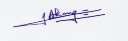 AKOUEHOU S. Gaston (Maître de Recherche en Foresterie Rurale)Prof. Yaa Ntiamoa-Baidu, GhanaI.	PROFILEYaa Ntiamoa-Baidu holds a First Class BSc. Zoology Degree from the University of Ghana, a PhD from Edinburgh University and is a Fellow of the Ghana Academy of Arts and Sciences.As an academic, her research has focused on wildlife ecology and she has over 80 publications on various aspects of biodiversity and environmental conservation. As a wildlife and environmental conservationist, she is well known nationally and internationally as one of the leaders in environment and nature conservation in Africa and has received meritorious awards in recognition of her contribution to wildlife research, training and conservation capacity development in Africa. She served on the Council of BirdLife International for nearly 10 years and was Vice President for Africa up to 2012; was a member, and subsequently Chair of the Ramsar Convention’s Scientific and Technical Review Panel from 1993-1999. Among her many contributions to environment and nature conservation in Ghana are the establishment of the Ghana Wildlife Society (a national NGO) and the Centre for African Wetlands, a sub-regional initiative involving 12 West African countries, aimed at building capacity for wetland research and management.In addition to scientific research, she has a wide range of expertise in environment and nature conservation, including senior management experience, managing multi-cultural teams located in wide geographical areas, developing, managing and fundraising for large programmes funded by multiple donors, institutional development and policy formulation, programme/project evaluation. She has had the unique opportunity of operating at all levels, from local grass-root communities to top level policy and decision makers, within governmental, non-governmental and academic environment, at national (Ghana), regional (Africa) and international levels, promoting better integration of conservation, development and poverty issues.II.	ACADEMIC QUALIFICATIONSPh.D.  Zoology,   Edinburgh,   l980   (Thesis: The Ixodid parasites of the Grasscutter
Thryonomys swinderianus (Temminck) in Ghana.B.Sc. Hons. Zoology, Legon, l975 (First Class).B.Sc. General. Zoology, Biochemistry, Legon, l973 (Second Class, Upper Division ).III.	OTHER RELEVANT PROFESSIONAL TRAININGLeadership skills (Dec. 1994, Cheltenham, UK).Management training: 1999-2005, several short management training courses (up to 1 week provided in-house by WWF) including: financial planning, budgeting, budget control and cost recovery; strategic planning; remote team management; team building; conflict resolution;  negotiating win-win solutions;  presentation and media skills.IV.	PRIZES, HONOURS AND MERITORIOUS AWARDSWomen of Excellence Award 2015: awarded in recognition of outstanding contribution to tertiary education and scientific research.Celebrated by TV Africa “Obaa Mo” 2012 as Ghana’s first female Professor of Zoology.Distinguished Award for Meritorious Service, 2010: awarded by the University of Ghana for contribution to the academic programme of the University of Ghana, extension work with policy makers and development practitioners, and not the least, and resourcefulness in fund-raising for research.Member of Honour: conferred by BirdLife International in “recognition of distinguished contribution to the conservation of wild birds and their habitats 
world-wide” (2000)Officer of the Order of the Golden Ark, awarded by His Royal Highness Prince Bernhard of the Netherlands for “lifelong contribution to wildlife conservation” (1996).Medal of the Royal Society for the Protection of Birds (UK) for contribution to bird conservation in Ghana (1995).Waddell Prize in Science for Best B.Sc. Student, University of Ghana (l975).Volta Prize for Best First Year Science Student in Volta Hall (l971).Ghana Govt scholarships (1967-68; 1976-80).St. Monica's Secondary School Bursary (l963 - l967).V.	PROFESSIONAL CAREER V(a)	ACADEMIC CAREERSept 2013 to date: Coordinator of the University of Ghana’s PhD Programmes. Led the restructuring of UG PhD programmes, developed guidelines for the new structure and currently supporting departments and graduate students in raising resources for new PhD programme development and delivery as well as for student thesis research.Sep 2011 to date Professor of Zoology and Chair of the Centre for African Wetlands, and Director of the UG Carnegie Next Generation of Academics in Africa Project.July 2010-Aug 2011: acting Pro-Vice-Chancellor, Office for Research, Innovation and Development - Overall responsibility for promoting, coordinating and facilitating research activities in the University; fund-raising for research, developing strategies to enhance UG Faculty research output and promoting junior faculty development. Her one year in this position focused on ensuring the establishment of the office and aggressive research fund-raising to support faculty research and post-graduate training that has yielded nearly USD 4 million in grant funds.April 2008 – June 2010: Dean of the School of Research and Graduate Studies, University of Ghana - responsibility for providing vision and creative leadership to consolidate the academic standing and promote the growth and development of the School, as well as overall responsibility for facilitating the University’s research enterprise. Key achievements include putting in place systems and structures to improve graduate programme delivery including systems for record keeping, routine tracking of theses under examination that reduced graduate thesis processing and examination from 24-57 months to around six months, introduction of skills enhancement for graduate students and championing a grants facility for young faculty members to complete their doctoral studies.1985-2003: Lecturer/Professor of Zoology - Starting as a Temporary Lecturer in the Department of Zoology, University of Ghana in 1985, rose to full Professor in 2003. In addition to the general duties of research, teaching, mentoring students and junior faculty, she was Head of the Department from 1995-1998 when she established a biodiversity research initiative; mounted a fund raising drive that raised resources (in cash and kind) for refurbishment of various facilities in the department, including the Head of Department’s office and the library, and purchased a four wheel drive vehicle for the Department for field research.Other key contributions to academic development, capacity building and extension services In addition to research and publications, has made specific contributions to promote the development of scientific capacity in Ghana and enhance the profile of the University nationally and internationally.  Notable contributions include the following:Founder of the Centre for African Wetlands (CAW), a West African sub-regional initiative aimed at building capacity in wetland science and management through training, research, advocacy and networking. Developed the concept and fund-raised to secure the funds needed to establish the Centre’s facilities and support the projects (approx Euros 1.5 million secured). The Centre’s building currently comprise 12 offices for staff, a conference room and laboratory that was used for the University’s graduate programme in Environmental Science for several years and an auditorium that seats 170 for meetings and conferences.Established and co-ordinates the Ghana Bird Ringing Scheme (the only national bird ringing scheme in Africa south of the Sahara), which was set up in 1990 primarily to collect information on origins, movements and populations of migratory water-birds using the Ghana coast. Currently part of a collaborative research programme involving scientists in the University of Groningen and the Netherlands Institute for Sea Research (NIOZ).Continues to provide support and mentoring to young Ghanaian professionals, has succeeded in securing external funding for post-graduate training abroad for several young scientists at MPhil and PhD level locally and broadAssisted in the development of the Environmental Science Programme, first as Convener of the Faculty of Science Committee set up to develop the programme and subsequently helping to raise funds for its implementation.Selected Public Speaking AssignmentsInvited Plenary Speaker, Society for Conservation Biology Conference, South Africa July 2007 (topic: The role of Conservation Science in Africa’s Development)Fifth Ghana Golden Jubilee Lecture, June 2007 (topic: Managing Ghana’s Natural Resources and Environment since Independence: A Critical Assessment)Invited Speaker, Civil Society Hearing, World Summit, New York, USA, June 2005 (topic: incorporating environmental concerns into the international development agenda)Invited speaker WWF-UK fund raising event , London, UK (2002)Invited lecturer: 1997-98, C. L. R James Lecture, St Lawrence University, USA. Topic:Biodiversity Conservation in Africa: Challenges and Prospects.Invited Speaker: Ghana Academy of Arts and Sciences 1995 Annual Lecture: TopicChallenges and Prospects for biodiversity Conservation in Ghana.Keynote address, launch of the Biodiversity Support Programme's book "African Biodiversity: Foundations for the Future", Washington (1992).V(b)	INTERNATIONAL EXPERIENCEStarting from 1985, she has played a lead role in many global biodiversity conservation initiatives, in particular, wetlands and bird conservation. She was one of the five African environment experts selected for the roundtable discussion with President Clinton (then President of the United States) during his visit to Botswana in 1998; and was the spokesperson representing eight international conservation organisations to speak for environment and biodiversity at the World Summit Civil Society Hearings in New York in 2005. Key international assignments and other responsibilities include:2000-present: Chair, Centre for African Wetlands (CAW). From 1997 to 2000, advocated and fund-raised for the establishment CAW, a west African sub-regional initiative for training and research to build capacity in wetland science and management, with a mandate that covers 12 west African countries.2008-2012: BirdLife International Vice-President for Africa. Starting as Ghana’s Representative to the International Council for Bird Preservation in 1985, became a member of the Executive Committee (1990), African Councillor (1994) and 
Vice- President for Africa.Oct. 1998 – March-2008 Director, WWF International Africa and Madagascar Programme Overall responsibility for the development of WWF’s conservation programmes in Africa, providing vision and strategic guidance for the development of the programme, supervising and managing multi-cultural teams, senior level staff recruitment, fund-raising and donor liaison, providing focal point/clearing house at the international secretariat for conservation issues in Africa and high level representation of WWF in external fora such as UN bodies.1993-1999: Member and subsequently Chairperson, Scientific and Technical Review Panel of the Ramsar Convention on Wetlands; led the development of scientific criteria for selection of wetlands of international importance, definition of ecological character and management guidelines for designated sites.1995-1997: Member of the Advisory Group for the World Bank’s Global Overlays Programme launched as part of an effort to assist countries to integrate global environmental concerns into development planning.1995 -1996: Member of the Global Environment Facility/NGO Working Group and Task Force responsible for defining strategies for NGOs to contribute to the GEF’s objectives, and modalities for implementing the GEF Medium Sized Grant.1992-1996: President, 9th Pan African Ornithological Congress: led a major campaign and fundraising initiative to organise the 9th PAOC in Accra. As Chair of the Congress (the first time that an African was given this responsibility), mentored many young African ornithologists and was able to mobilise funds to sponsor 60 of them to attend the Congress.V(c)	PUBLIC SERVICE EXPERIENCE IN GHANA1998-present: Chair, Ghana Wildlife Society Management Board & subsequently President (2014-present). Established the Ghana Wildlife Society in 1991 and has been the main force behind the development of the GWS to its current status of being the largest national conservation NGO in Ghana; served as the Society’s Executive Director (voluntary position) up to 1998 and is currently Chair of the Management Board. Notable achievements include the development of the Society’s Secretariat; fund-raising to build the Accra Conservation Education Centre, which currently houses the Society’s offices, a library and an exhibition hall.1993-1998: Technical Advisor, Ghana Coastal Wetlands Management Project (a project funded by the Global Environment Facility through the World Bank), primarily responsible for the development of this project and subsequently responsible for definition, co-ordination and supervision of research studies carried out under the project.1985-1994. Project Officer, Save the Seashore Birds Project-Ghana (SSBP-G), a joint venture between the Ghana Government, Royal Society for the Protection of Birds (RSPB) and BirdLife International, aimed at protecting seashore birds and their coastal wetland habitats. Key actions under this project included the introduction of the Wildlife Clubs in Ghana in 1987 to promote interest in environment and nature conservation among the youth and advocacy for the ratification of the Ramsar and Bonn Conventions (both international treaties which seek to protect wetlands and migratory birds) by the Ghana government and designation of five key wetlands1973-1985: Assistant Game Warden/Warden/Deputy Head of Department: Served in various capacities within the Ghana Wildlife Department, starting as an Assistant Game Warden and rising to Deputy Head of Department in charge of the Department’s Research Division.VI.	CONSULTANCY ASSIGNMENTSBeginning from 1987 to date, she has undertaken many consultancy assignments in the field of environment and natural resource conservation, covering aspects of policy and institutional development; project identification, design, management, implementation; programme/project monitoring and evaluation for national and international institutions such as the Ministry of Environment, Science, Technology and Innovation, Ministry of lands and Forestry; the World Bank, FAO, World Wide Fund for Nature (WWF) (US), USAID and Acres International (Canada). She currently serves on the BHP Billiton's Forum for Corporate Responsibility as a Biodiversity specialist. A full list of consultancy assignments is available on request.VII.	MEMBERSHIP OF UNIVERSITY BOARDS AND COMMITTEES, EXTENSION ACTIVITIES AND INVOLVEMENT IN PUBLIC AFFAIRSShe has served on many Board and committees within Academia and the Ghana Public Service. Recent examples include:Chair of the Research Board, College of Basic and Applied Sciences, University of Ghana (2014-date).Member, International Editorial Board, Oryx, Journal of the Fauna and Flora Society (2012 to date.)Member, University of Ghana Academic Board (1986-1988; 1996-1998; 2002 - date).Member, Editorial Board, West African Journal of Applied Ecology (2003- present).VIII.	MEMBERSHIP OF PROFESSIONAL ASSOCIATIONSHas been a member of a number of professional and academic groups at various points in time. Current membership includes:International Wader Study Group (1986 - present)Society for Conservation Biology (2010-date)British Ornithologists Union (1987 – 2002; 2008-2014).IX.	INTERNATIONAL MEETINGS/CONFERENCES & OTHER TRAVELSAttended over 100 conferences, meetings and workshops during her career and also organised a several conferences/meetings/workshops. Recent conferences attended include:Society for Conservation Biology conference, 2015, Montpellier, FranceInternational Wader Study Group Meetings (2013 Germany; 2014 Estonia, 2015 Iceland)2009 Science Forum, Wageningen, the Netherlands. Organized by the Consultative Group on International Agricultural Research CGIARCountries visited/worked in include: -Africa: Benin, Burkina Faso, Burundi, Cape Verde, Cameroon, Congo, D.R. Congo, Côte d’Ivoire, Gabon, Kenya, Madagascar, Malawi, Mauritania, Mozambique, Namibia, Nigeria, Senegal, South Africa, Tanzania, Togo, Uganda,  Zambia, Zimbabwe.Europe: Belgium, Denmark, France, Germany, Italy, The Netherlands, Poland, Sweden, Switzerland, Turkey, United Kingdom.North America: - Canada (Calgary, Halifax, Kingston, Montreal, Regina, Ottawa, Vancouver); United States (Florida, New York, Philadelphia, Washington),Asia/Pacific: Australia, Malaysia, New Zealand.X.	PUBLICATIONSHas over 90 publications on various aspects of biodiversity and environmental conservation, wetlands and waterbirds. A selection of relevant publications is provided below:Dr. Helida Oyieke, KenyaCURRICULUM VITAEBIODATAFamily name	:	OYIEKE Helida Oyieke Nationality:		KenyanDate of Birth:	8th August 1954mail:	hoyieke@museums.or.ke or oyiekeh@gmail.comSCHOLASTIC CAREER1975-1978	Nairobi University, B. Ed. 1st Class Hons. (Zoology and Botany) 1979-1981	Nairobi University M.Sc. (Plant Physiology and Biochemistry) 1988-1993	Nairobi University Ph.D. in Aquatic Botany,PROFESSIONAL AND RESEARCH EXPERIENCEJuly 1994-	Currently serving National Museums of Kenya as Chief Research ScientistTo date	Previously served as Director for Research and Collection (2000-2010) and Assistant Director Centre for Biodiversity2010 - 2011	Fulbright Scholar in Residence at the University of New England, Maine (USA)1984-1994	Served Kenya Marine and  Fisheries  Research  Institute  (KMFRI)  as Research Scientist/Senior Research ScientistSelected National Positions Served/Serving2010	Gazetted member, National Taskforce for the development of Water Catchment Policy 2009/10	Gazetted member, National Climate Change Advisory Committee2007/8	Gazetted member, National Taskforce for the development of Environment Policy 2004- date	Member, Nature Kenya Executive committee and Vice chair from 2006 to date1999-07	Member of UNDP/GEF Small Grants National Steering Committee 
(chair 2005-2007)Selected International Positions Served/Serving2015 to date	Member: Scientific Advisory Group (SAG), Globally  Important  Agricultural Heritage  Systems (GIAHS/FAO)2008-date	Member, Encyclopedia of Life Education and Outreach Advisory Committee 2004-09	Member, Executive Committee of the Consortium for the Barcode for LifeSELECTED SHORT TERM TRAINING1992 Aug.	Biological Databases on Conservation of Biodiversity in Africa, held in Nairobi, Kenya.1992 Nov.	Research   Policy   Management,  Directorate   of   Personnel,  Ministry   of   Research Science  and Technology/USAID, Thika, Kenya1994	Coastal Zone Management, University of Rhode Island, USA. Sponsored by IOC-UNESCO 1998 Nov.	Skills for the development of Biodiversity Strategy and Action Plan, Machakos, Kenya2000 Jul.	Regional Training and Thematic workshop on Vulnerability and Adaptation to Climate Change, 4-5th and 6-7th July, UNEP Headquarters, Nairobi, Kenya.2005 June	PRINCE2  (Projects In Controlled  Environment) Training  on project  management,   Facilitated by UNDP, Istanbul, TurkeySELECTED SEMINARS/SYMPOSIUMS AND CONFERENCES ATTENDED2016 May	The FAO regional policy dialogue on ecosystem services from sustainable agriculture for biodiversity conservation. Nairobi, Kenya, 25-26 May 20162014 Oct	International Resource Panel Workshop on Marine Resources (IRP-UNEP), 
9-10th October, Brussels, Belgium2012 Nov	First High Level National Dialogue: Water Towers, Forests and Green Economy. UNEP, Nairobi, 5- 7th November.2011 Dec	African Sub-regional Workshop to Strengthen Capacity for the Convention on Biological Diversity (CBD) Programmes on Work Relevant to Invasive Alien Species, IUCN Eastern African Regional Office, 7-9th December, Nairobi, Kenya.2003 Dec	International Symposium on Sustainable use and Conservation of Biological Diversity:  A Challenge for Society, 1-4th December 2003, Berlin, Germany.2002 Nov	12th  meeting of the  Conference  of Parties (COP  12)  of the Convention on International     Trade on Endangered species (CITES), 3rd-15th Nov. Santiago, Chile.2001-July	Workshop  on Mainstreaming  Gender  and  Population into  Coastal Programmes, Coastal Resources Centre, University of Rhode Island, July 12-132000 May	5th  Conference of Parties to the Convention on Biological Diversity (COP 5), 15-26th  May, Gigiri, Nairobi, Kenya.2000 April	11th  meeting of the  Conference  of Parties (COP  11)  of the  Convention on International    Trade on Endangered Species (CITES), 10-20th April, Gigiri, Nairobi, Kenya2000 Feb.	Regional Forum on Using Biodiversity to Strengthen Livelihoods in Eastern and Southern Africa, organized by GEF/IUCN/ELCI/UNEP/ACTS, 
21-23rd February, Mombasa, Kenya.PUBLICATIONS: Over 30 publications; 10 selected as follows:Becker, M., Alvarez, M, Behn, K., Handa, C., Misana, S., Mogha, N., Möseler, B.M., Oyieke, H. (2014). Small wetlands in East Africa: A field guide to the representative flora. Selbstverlag, Bonn. Germany. 202 pp. ISBN 978-3-00-047349-4.Nickson E. Otieno et al, (2014). The Catalogue of the Zoological Collections of the National Museums of Kenya (NMK) with a list of animal species from Kakamega and Budongo Forest. Bonn Zoological Bulletin Supplementtum Vol.60. Published by Zoologisches Forschungsmusum Alexander KoenigOtieno, E. N., Oyieke, H. A., Ogoma, M. (2012). Bird Density and Distribution Patterns in Relation to Anthropogenic Habitat Modification around an East African Estuary. Western Indian Ocean J. Mar. Sci. Vo.l 10, No. 2, pp. 191-200.Handa C., Alvarez M., Becker M., Oyieke H., Möseler B.M., Mogha N., Kamiri H. (2012). Opportunistic vascular plant introductions in agricultural wetlands of East Africa. International Journal of AgriScience. Vol. 2(9): 810-830. September 2012. www.inacj.comMiguel Alvarez, Mathias Becker, Beate Böhme, Collins Handa, Matthias Josko, Hellen W. Kamiri, Matthias Langensiepen, Gunter Menz, Salome Misana, Neema G. Mogha, Bodo Maria Möseler, Emiliana J. Mwita, Helida A. Oyieke & Nomé Sakané (2012). Floristic classification of the vegetation in small wetlands of  Kenya and Tanzania. Biodiversity & Ecology, Vol. 4: 63–76, Sept. 12.Oyieke H., Odeny, D., Agwanda, B., Lange, C., Mwachala, G., Malaki, P. (2009). Technical Report on: Assessment of Vegetation Cover and Biodiversity Hotspots in Mau Forest Complex. GoK 136pBolton, J. J., Oyieke, H. A. and Gwada, P. (2007). The Seaweeds of Kenya: Checklist, history of seaweed study, coastal environment, and analysis of seaweed diversity and biogeography. South African Journal of Botany 73: 76-88.Oyieke, H., Khayota, B., Kamondo, B., Ochuodho, T., Gichuki, N., Malo, M. and Busienei, W. (Eds.) (2004). Sustainable Biodiversity Management for Reduced Community Vulnerability to Drought. Proceedings of 4th RPSUD Regional Workshop, Held in L. Bogoria, Kenya, October 1-3, 2003Oyieke, H. A. (2006). Conserving Kenya’s Marine Biodiversity in the 21st Century. In: Environment and Development in Kenya - Biodiversity. Pp. 15-30. Kenya National Academy of Sciences.Oyieke, H. A. (1998). Seaweed Resources of Kenya. In: Seaweed Resources of The World. Critchley A. T. and Ohno, M.(Eds.).  Japan International Cooperation Agency, pp. 385-388RELEVANT ON-GOING RESEARCH GRANT:2013/18	Wetlands in East Africa: Reconciling future food production with environmental protection. Funded by German GovernmentMEMBERSHIP TO PROFESSIONAL SOCIETIES AND FORAWestern Indian Ocean Scientists AssociationMember: Natural History Society of East Africa.Member: Encyclopedia of LifeFounder member: Kenya Professional Association of Women in Agriculture and Environment (KEPAWAE), (Chair 2001-2003)INTERNATIONAL TRAVEL & EXPOSURE: Widely travelled to over 30 countries globallyProf. Mohammed Sghir Taleb, Morocco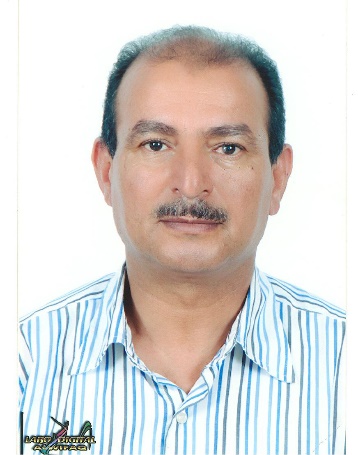 Curriculum Vitae TALEB Mohammed SghirProfesseur HabilitéDépartement de Botanique et Ecologie VégétaleInstitut ScientifiqueUniversité Med V-RabatB.P. 703, Rabat, 10106 Maroc.Tél : +212 (0) 5 37 77 45 49/50GSM : +212 06 66 67 02 24e-mail : talebmsg@yahoo.comtaleb@israbat.ac.maDIPLÔMES OBTENUS2002 :	Doctorat d’état ès sciences en Ecologie végétale et Floristique sous le thème : Recherches écologique, phytosociologique et floristique sur le Parc National du Haut Atlas Oriental et ses bordures. Univ. Med V, Faculté des Sciences Rabat. Mention très honorable avec les félicitations du jury.1989-1992 : 	Doctorat de troisième cycle en Ecologie Végétale sous le thème : Recherches phytosociologiques sur le massif du Bou-Naceur (Moyen Atlas Oriental, Maroc). Univ. Med I. Faculté des Sciences Oujda. Mention très honorable avec les félicitations du jury.1989 : 	Diplôme des études approfondies (D.E.A.) en Biologie Végétale, Faculté des Sciences, Marrakech.1988 :	 Licence en biologie végétale, Faculté des Sciences, Université Mohammed 1er, Oujda. Mention assez bien.1983 :	Baccalauréat en Sciences Expérimentales. Lycée El Fath, Taourirt, Oujda.ATTESTATIONS OBTENUES 1999	Attestation de formation en Biodiversité, Maroc.2006	Attestation de formation ayant pour thème : Développement des interfaces, Maroc.2006	Attestation de formation à un atelier de formation ayant pour thème : Evaluation économique et financière des actions de recherches.2012	Attestation de participation à un atelier « Les Légumineuses au service du développement durable » organisé du 23 au 28 Septembre à Nouakchott (Mauritanie).2015	Attestation de participation à un atelier relatif au Protocole de Nagoya, organisé du 08 au 09 Octobre par la GIZ et le Ministère Chargé de l’Environnement à Royal Nautique Club, Bouregreg-Salé. Maroc.2015	Attestation de participation à un atelier relatif au Protocole de Nagoya : perspectives stratégiques et rôle des réseaux Recherche&Développement dans la valorisation du patrimoine génétique au Maroc. Organisé par le Ministère Chargé de l’Environnement, le CNRST avec l’appui de la coopération allemande 
ACCN-GIZ. 29 Octobre au CNRST, Rabat. Maroc.CERTIFICATS OBTENUS 2004	Certificat de formation en biodiversité. Formation organisée par la Convention de la Diversité Biologique en Uganda.2008	Certificat de formation en Anglais (Pre-intermediate 4)2009	Certificat de formation en CITES, Maroc.2009	Certificat de formation en APA (Accès et Partage des Avantages) pour les facilitateurs d’ateliers regroupant plusieurs parties prenantes, Bonn (Allemagne)2012	Certificat de participation à « IUCN Red List Training Workshop » organisé du 30 Octobre au 2 Novembre par l’IUCN à Istanbul, Turkey.2012	Certificat de participation au « The 13th International Conference of International Association of Botanical Garden (IABG). Organisée par IABG à Guangzhou (China) du 13 au 15 November.	2014	Certificat de participation au « The Word Congress on Agroforestry » oraganisé du 10-14 Février à New Delhi, Inde	.2014	Certificat de participation au « World Biodiversity Congress » organisé du 24 au 27 Novembre 2014 à Colombo (Sri Lanka)2015	Certificat de participation au « Training course on Access and Benefit Sharing » organisé du 1 au 5 Juin par l’Université de Cape Town, le Ministère de l’Environnement, de l’Eau et du Climat de Zembabwe. Juin à Harare (Zembabwe). 2015	Certificat de participation à un atelier à Bruxelles dans le cadre de mise au point d’indicateurs de suivi de la biodiversité. Organisé du 28 Septembre au 02 Octobre à l’Institut Royal des Sciences Naturelles de Belgique.2015	Certificat de participation à un atelier de formation sur la cartographie des habitats  des Zones Importantes pour les Plantes. Organisé du 23 au 27 Novembre par l’IUCN. Tolox, Malaga (Espagne).2015	Certificat de présentation d’une communication orale au 18th International Conference on Biodiversity and Sustainable Energy Development organisée à Singapour du 7 au 8 Janvier 2016.2016	Certificat de participation à une formation sur l’outil « Système d’Information de suivi » pour le reporting de la mise en œuvre de la Stratégie et Plan d’Action National de la biodiversité organisé par le Ministère Délégué Chargé de l’Environnement. 17 et 18 Février, Rabat.	STAGES ET FORMATIONS1992 : 	Stage d’un mois à l’Institut Scientifique, Rabat.1996 : 	Stage de formation en France (projet UTFMOR/FAO) sur les techniques d’inventaire de la flore et les méthodes d’aménagement.2001 (19-21 février): 	Formation : travail en équipe. CNRF.2001 (19-23 mars) : 	Formation : conception de dispositifs expérimentaux et analyse des résultats.2005 (18 au 20 Avril) : Formation : Conception et gestion de bases de données par Access.2006 (7 au 9 juin 2006) : Formation : Evaluation économique et financière des actions de recherche. CRF.2006 (28 au 30 juin)	  : Formation : Développement des interfaces, Rabat.2008 (septembre) : Formation en statistique.2009 (Novembre) : Formation en statistique2010 (26-27 janvier) : Formation en GPS.ACTIVITES DE RECHERCHE1. 	Rapports, bases de données, listes etc. :Rapports sur le suivi de la biodiversité dans le Site d’Intérêt Biologique et Ecologique Oued Mird. ROSELT/OSS (2002, 2003, 2004, 2005 et 2006).Document sur la végétation et la flore du Parc National du Haut Atlas Oriental (2008).Participation à l’élaboration d’un rapport sur la flore et la faune du Maroc Participation à l’élaboration d’un rapport sur la biodiversité de la montagne marocaine (2000).Production de clés de détermination pour le 3ième volume de la Flore Pratique (2011).Elaboration d’un rapport sur l’Accès et le Partage des Avantages et les ressources génétiques, volet flore et végétation naturelle (2012).Elaboration d’une base de données sur la flore endémique et la flore utile du Maroc. Projet coordonné par le Département de l’Environnement (2013)Participation à la réalisation de la liste rouge de la flore monocolédones. Projet de liste rouge de la flore méditerranéenne. IUCN Red List (2013).Participation à la production d’un rapport « changement climatique et Biodiversité ». Programme : Adaptation au Changement Climatique/Mise en Œuvre du Protocole de Nagoya. (2014).Elaboration d’une base de données phytosociologiques (80% de réalisation)Elaboration d’une liste des espèces végétales proposées pour l'annexe IV de la CITES (Loi 29.05: Protection des espèces), 20142. 	Publications scientifiques:ABOUROUH M., TALEB M. S., MAKHLOUFI M., BOULMANE M. & ARONSON J., 
2005 – Biodiversité et dynamique de la végétation dans la subéraie de la Maâmora (Maroc). Effet de la durée de clôture. Forêt méditerranéenne. Tome XXVI, numéro 4, pp. 275-285.Navarro, T., El Oualidi, J., mohammed Sghir Taleb, Pascual, V., Cabezudo, B., 2009. - Dispersal traits and dispersal patterns in an oro-Mediterranean thorn cushion plant formation of the eastern High Atlas, Morocco. Flora 204 . 658-672.TALEB M.S., 1997 : Répartition géographique, écologie et état actuel du Genévrier thurifère au Maroc. Dossiers forestiers de l’ONF, France.TALEB M.S. & FENNANE M ., 2000 : Le Sorbier (Sorbus L.). Acta Botanica Malacitana 25 : 251-261.TALEB M. S. & EL ALAOUI FARIS F.Z., 2003. - Etude de la diversité floristique du Parc National du Haut Atlas Oriental. Annale de la recherche forestière au Maroc. Tome 35.TALEB M.S. & FENNANE M., 2003 - Approche à l’étude des groupements forestiers et préforestiers du Parc National du Haut Atlas Oriental et ses bordures. Naturalia Maroccana. Revue du Muséum d’Histoire Naturelle de Marrakech.TALEB M. S. & FENNANE M., 2003 - Etude des groupements steppiques du Parc National du Haut Atlas Oriental et ses bordures. Bulletin de l’Institut Scientifique, Rabat, section Sciences de la Vie, n°25, 25-41.TALEB M. S., BELLAKA M. & ACHOUR A. 2008 - Effet de la clôture sur la biodiversité et la dynamique de l’arganeraie. Actes des premières assises de la recherche forestière.TALEB M. S. & FENNANE M., 2008 – Diversité floristique du Parc National du Haut Atlas Oriental et des massifs Ayachi et Maâsker (Maroc). Acta Botanica Malacitana 33. 125-145.TALEB M., S. & FENNANE M., 2008. - Forests, steppes and grasslands in Morocco: Diversity, ecological importance and socio-economic role. XXI International Grassland Congress, VIII International Rangeland Congress. Multifunctional Grasslands in a changing World. Vol. 1. Edited by organizing committee of 2008 IGC/IRC Conference.AAFI A. & TALEB M.S. 2010. – Les aires protégées au Maroc. LE FLAMBOYANT 66/67. 
51-54.Hassan Rankou, Alastair Culham, MOHAMMED SGHIR TALEB, Mohamed Fennane, AHMED OUHAMMOU, Gary Martin & Stephen L. Jury. Conservation Assessments and Red Listing of the Moroccan Flora (Monocots). Botanical Journal of the Linnean Society, 2015, 177, 504–575. With 63 figures.Jalal EL OUALIDI, Hamid KHAMAR, Mohamed FENNANE, Mohamed IBN TATTOU, Stéphanie CHAUVET et Mohamed Sghir TALEB 2012.- Checklist des endémiques et spécimens types de la flore vasculaire de l'Afrique du Nord. DOCUMENTS DE L’INSTITUT SCIENTIFIQUE, N°25, UNIVERSITE MOHAMMED V-AGDAL, RABAT.NAVARRO, T., EL OUALIDI, J., M. S. TALEB, M., PASCUAL, V., CABEZUDO, B. 2010. Leaf pattern, leaf size and ecologically related traits in hedgehog heath formations, High Atlas, Morocco. Plant Ecology vol 210, Number 2, 275-290.NAVARRO T.,  EL OUALIDI J., TALEB M.S., BALTAZAR Cabezudo. Seed size, seed dispersal and functional related traits in an Acacia Woodland of south-western Morocco. Journal of the Arids Environments. Acceptée.TALEB M. S. & FENNANE M.2010. - Etude phytosociologique des groupements présteppiques du Parc National du Haut Atlas Oriental et ses bordures. Revue d’Ecologie Terre et Vie. Vol. 65.TALEB M. S. & FENNANE M. 2011. - Zones Importantes pour les Plantes au Maroc dans Zones Importantes pour les Plantes en Méditerranée méridionale et orientale : Sites prioritaires pour la conservation. IUCN, Plantlife et WWF. pp. 29-32.TALEB M. S. & ELOUALIDI J., 2013. - Steppes and grasslands in Morocco: Diversity, functional ecology and socio-economic role. pp. 1682-1684. Proceedings 22nd International Grassland Congress.  Revitalising Grasslands to sustain our communities.TALEB M. S. & FENNANE M., 2013.- Les Légumineuses au Maroc: Aperçu floristique, écologique et socio-économique. Actes de la première rencontre internationale scientifique sur la flore de Mauritanie sous le thème : les Légumineuses au service du développement durable en Mauritanie.  Nouakchott, du 23 au 28 septembre 2012. pp. 38-50. T. BELADDA, K. ALAOUI, El H. Bouidida, Y. Cherrah, M. S. Taleb, M. Arahou, R. Hassikou 2014. – Acute toxicity and analgesic action of the essential oil of Nepeta amethystina. International journal of Universal Pharmacy and Bio Sciences 3 (3).Taleb M. S. 2014. - Argan tree (Argania spinosa (L.) Skeels) in Morocco: Function, management and Access and Benefit Sharing. Poster. World Congress on Agroforestry, 10-14 February 2014, Delhi, India.Taleb M. S. 2014. – Morocco’s tree of life in decline. Story posted on the Agroforestry World blog.Morocco’s tree of life in decline.Taleb M. S. 2014	- Ecological and floristic diversity in Morocco. J Ecosys Ecograph, 4:3Rahmouni B, Alaoui K, Bouidida El-H, Chammache M, Taleb MS, Cherrah Y, IL Idrissi A. 2015. - Acute Toxicity, Analgesic Activity of Nepeta granatensis Essential Oil. J Pharm Biomed Sci; 05(02): 110-117.HASSAN RANKOU, ALASTAIR CULHAM, MOHAMMED SGHIR TALEB, AHMED OUHAMMOU, GARY MARTIN and STEPHEN L. JURY. 2015. Conservation assessments and Red Listing of the endemic Moroccan flora (monocotyledons). Botanical Journal of the Linnean Society, 2015, 177, 504–575. With 63 figures.TALEB M.S.	2015.  Aromatic and Medicinal Plants in Morocco: Diversity and 
Socio-Economic Role.  World Academy of Science, Engineering and Technology. International Journal of Agricultural and Biosystems Engineering Vol:2, No:9.TALEB M. S. & FENNANE M. 2016. - Flora of the biological and ecological interest site (BEIS) of Tichoukt mountain (middle atlas, Morocco). Revue « Nature & Technologie ». C- Sciences de l'Environnement, n° 15.TALEB M.S. 2016. Moroccan Mountains: Forest Ecosystems and Biodiversity Conservation Strategie. World Academy of Science, Engineering and TechnologyInternational Journal of Environmental, Chemical, Ecological, Geological and Geophysical Engineering Vol:10, No:1.Hassan Rankou, Stephen L. Jury, AHMED OUHAMMOU, Gary Martin, MOHAMMED SGHIR TALEB & Alastair Culham. Setting conservation priorities for the Moroccan flora (endemic monocotyledons) using the IUCN Red Listing and Species Distribution Modelling. Botanical Journal of the Linnean Society. (under press).3. 	Colloques, Séminaires et réunions:- Missions à l’étranger :1997 : 	Présentation d’une communication orale au colloque international sur le Genévrier thurifère (Juniperus thurifera L.) en France.Titre de la communication : Répartition géographique, écologie et état actuel du Genévrier thurifère au Maroc.2000 (2.7 au 7.7) : 	Mission en Espagne (CIFOR-INIA, Madrid).2004 (8 au 23 Novembre) :	Participation à un cours sur les stratégies de conservation de plantes organisé à Uganda par la CBD et présentation d’une communication orale sur les stratégies de conservation de la biodiversité au Maroc.  Organisé par le Jardin Botanique Royal Kew et l’Université Makerere.2005 (19-21 Mars) : 	Présentation d’une communication orale à un congrès international sur les jardins botaniques à Amman (Jordanie)2005 (22 au 25 Octobre)		Présentation d’une communication orale à une conférence mondiale sur les stratégies de conservation des plantes (Dublin-Ireland).2005 (28 au 29 novembre)	Participation au comité de coordination des jardins botanique en Afrique (Nairobi-Kenya).2007 (16-20 avril)			Participation au 3ème Congrès Global sur la Diversité végétale et les stratégies de sa conservation, organisé à Wuhan (Chine).2008 (28 juin au 5 juillet)	Présentation d’une communication affichée au Congrès International sur les forêts, les steppes et les prairies organisé à Hohhot, Inner Mongolia-China.2007 (5-9 Février)			Présentation d’une communication orale à l’atelier de travail thématique « Flore-Végétation-Carte d’occupation des Terres », organisé à Tunis (Tunisie).2009 (22-25 juin) : 		Présentation d’une communication orale au premier atelier 
Pan-Africain sur l’APA et les forêts, organisé par la GTZ au siège du PNUE à Nairobi, Kenya.2009 (15-18 décembre)		Présentation d’une communication orale au premier atelier régional sur les Zones Importantes pour les Plantes et les Habitats Forestiers, organisée par l’IUCN et Plantlife à Malaga (Espagne).2010 (3-7 Mai)			Participation à une formation sur l’Accès et le Partage des Avantages découlant de l’exploitation des ressources génétiques, organisée par la GTZ  à Bonn (Allemagne).2010 (26-27 Mai)			Présentation d’une communication orale au deuxième atelier régional sur les Zones Importantes pour les Plantes et les Habitats Forestiers, organisée par l’IUCN et Plantlife à Malaga (Espagne).2011 (14 au 16 avril)		Présentation d’une communication orale à un atelier régional sur la gestion et la conservation des ressources naturelles, organisé à Istanbul (Turquie).2011 (18 au 20 décembre)	Présentation d’une communication orale sur la biodiversité, les zones Importantes pour les Plantes et les stratégies de conservation au Maroc lors d’un atelier organisé à  Cultidelta, Amposta (Tarragona, Espagne).2012 (23-27 sept)			Présentation d’une communication orale sur les Fabaceae au Maroc : Aperçu floristique, écologique et socioéconomique. Rencontre Internationale Scientifique sur la flore de la Mauritanie sous le thème : la flore légumineuse au service du développement durable. Nouakchott (Mauritanie).2012 (30 Oct. Au 2 Nov.)	Participation à un atelier de formation « IUCN Red List Training Workshop » Istunbul (Turquie). 2012 (13-15 Novembre)	 	Présentation d’une communication orale à la conférence « The 13th Conference of International Association of Botanical Gardens (IABG 2012)»  Guangzhou (Chine).2013 (15-19 Septembre)		Présentation d’une communication orale au « 22nd International Grassland Congress » Sydney (Australie).2014 (10-13 Février)		Présentation d’un poster au « World Congress on Agroforestry », Delhi (Inde).2014 (22-25 octobre) 		Présentation d’une communication orale au « African Mountains Regional Forum » Arusha (Tanzanie).2014 (24-27 Novembre) 	Présentation d’une communication orale au « World Biodiversity Congress » Colombo (Sri Lanka).2015 (1-5 Juin)			Participation à un cours de formation sur l’Accès et le Partage des Avantages découlant de l’utilisation des ressources génétique organisé par l’Initiative APA, l’Université de Cape Town et la GIZ. Harare (Zembabwe).2015 (3-7 Aout)	Participation au First Author Workshop for the Regional Assessment of Biodiversity and Ecosystem Services for Africa, organize par The Intergovernmental Platform on Biodiversity and Ecosystem Services (IPBES) from 3 – 7 August 2015 in Pretoria, South Africa.2015 (28 Sept-2 Octobre) 	Présentation d’une communication orale à un atelier dans le cadre de l’appel à propositions pour la mise au point d’'indicateurs de suivi de la biodiversité. Bruxelles (Belgique)2015 (23-27 Novembre)		Participation à un atelier de formation sur la cartographie des habitats organisé par l’IUCN à Tolox (Espagne).2016 (7-8 Janvier)	Présentation d’une communication orale au 18th International Conference on    Biodiversity and Sustainable Energy Development organisée à Singapour.2016 (17-20 Octobre)	Présentation d’une communication orale au World Mountain Forum, organisé à Mbale (Uganda).2016 (24-29 Octobre)	Présentation d’un Poster au à la première semaine de la conservation des plantes méditerranéennes. Ilcinj (Montenegro).- Missions au Maroc : 1995 (04/9-08/9) : 	Participation à la rencontre francophone de coopération et de partenariat sur la diversité biologique et la valorisation des ressources phytogénétiques organisée par l’Agence de Coopération Culturelle et Technique ACCT des pays francophones à l’IAV.1999 (20-23 avril) : 	Présentation d’une communication orale aux premières journées de l’UFR à la Faculté des Sciences Semlalia, Marrakech.Titre de la communication : 	Approche à l’étude de la diversité floristique et phytosociologique du Parc National du Haut Atlas Oriental et ses bordures.1999 (20-29 Juin): 	Participation au séminaire de formation en biodiversité à l’I.A.V. – Hassan II, Rabat. Organisé par l’Institut de l’Energie et de l’Environnement de la Francophonie, l’Université du Québec à Montréal, le Musée Canadien de la Nature et l’Institut Agronomique et Vétérinaire Hassan II. 1999 (1-2/11) : 	Participation à l’atelier international sur les stratégies d’adaptation à la sécheresse organisé par les Ministères d’Equipement et d’Agriculture du développement Rural et des Pêches Maritimes.2000 (14 Février): 	Participation à l'atelier "préservation et gestion durable des ressources naturelles", relatif à la définition de la politique de montagne.2000 (14 février au 30 avril): Participation à l'élaboration du rapport sur les ressources forestières en vue d'une définition de la politique de montagne.2000 (10-11 Mars): 	Participation aux assises nationales sur la recherche agricole.2000 (25 Mars): 	Participation à la journée de sensibilisation sur la conservation et la valorisation de la forêt et de l'environnement dans le Dir de Beni Mellal. Organisée à la Chambre d'Industrie et de Commerce de Beni Mellal.2000 (26 mai) : 	Participation à la journée d’étude sur la biodiversité. ENFI. Salé.2001 (19 au 21 juin) : 	Participation au premier congrès de l’Association Marocaine de Biodiversité. Gestion et valorisation de la biodiversité au Maroc. Fac. Sc. Rabat.2001 (19 au 21 juin) : 	Présentation d’une communication affichée sur la diversité floristique du Parc National du Haut Atlas Oriental. Premier congrès de l’Association Marocaine de Biodiversité. Gestion et valorisation de la biodiversité au Maroc. Fac. Sc. Rabat.2001 (19 au 21 juin) : 	Présentation d’une communication affichée sur la diversité floristique et écologique du Site de l’Oued Mird (province de Zaoura). Premier congrès de l’Association Marocaine de Biodiversité Gestion et valorisation de la biodiversité au Maroc. Fac. Sc. Rabat.2001 (20 au 22 juillet) : 	Participation aux journées culturelles et touristiques de la ville de Debdou  (province de Taourirt). 2001 (13 au 15 septembre) : 	Participation à la rencontre arabe sur la législation et la réglementation pour la protection des ressources terrestres et eau, organisée par l’Organisation Arabe de l’Agriculture.2001 (2 au 5 octobre) : 	Participation à l’atelier « zones humides » et « Indicateurs de la surveillance de la biodiversité. Marrakech.2001 (7-10 novembre) : 	Présentation d’une communication orale à l'atelier sous régional Afrique du Nord ROSELT/OSS «Vers l’harmonisation des méthodes de surveillance : Protocole d’échantillonnage et de récolte adapté au suivi de la désertification ». Ouarzazate, Maroc. 2003 (27-28 Mai) :	Présentation d’une communication orale à l’Atelier ROSELT, CNRF, RABAT.2003 (23-24 octobre) :	Participation au premier atelier national du Réseau Nord-Africain de Taxonomie (NAFRINET). Institut Scientifique, Rabat.2003:	Participation à la mise en œuvre d’une méthodologie ROSELT (Réseau d’Observatoire de Surveillance Ecologique à Long Terme) pour le suivi de la biodiversité dans l’Afrique du Nord.2004 (16 au 19 Mars) :	Présentation d’une communication orale à l’atelier ROSELT sur le suivi de la biodiversité à Oued Mird (Province de Zagoura). Rabat.2004 (21-23 juillet) :	Participation à l’atelier national relatif au Projet Régional EP/INT/204/UNEP-GEF : « Etude, essai et évaluation des meilleures pratiques de conservation in-situ d’espèces de plantes sauvages d’importance économique au Maroc ». Atelier national sur le montage du projet.2004 (30/9 au 2/10) :	Participation à l’atelier « projet GEF des aires protégées (GEF-TF 023494-MOR). Rabat.2004 (11-12 octobre) :	Participation à l’atelier : Zones Importantes des plantes (ZIP) au Maroc organisé par l’UICN et Plantlife.2004 (14 octobre) :	Participation au séminaire sur la biodiversité au service de la sécurité alimentaire organisé par le Ministère de l’Agriculture, du Développement Rural et des Pêches Maritimes à l’occasion de la célébration de la journée mondiale de l’alimentation du 16 octobre.2004 (22 Décembre) :	Participation à un atelier sur l’utilisation durable des ressources biologiques sauvage au Maroc. Rabat.2005 (19 Mai) :	Participation à une journée internationale sur la Biodiversité organisée à Rabat.2005 (5au 7 Décembre)	Participation à une formation organisée par CITES pour les pays de l’Afrique du Nord (Rabat-Maroc).2006 (16 au 18 janvier)	Participation à une rencontre sur le développement durable et les techniques environnementales dans le Bassin Méditerranéen organisée au Centre International des Conférences Mohammed VI à Skhirat.2006 (25 au 26 mai)	Présentation d’une communication orale aux premières assises de la recherche forestière sous le thème : l’arganeraie : un rempart contre la désertification organisées à Essaouira par le Haut Commissariat aux Eaux et Forêts et à la Lutte Contre la Désertification.2006 (5 juin)	Présentation d’une communication orale à la journée d’étude sous le thème : Désertification au niveau du Maroc oriental organisée à l’occasion de la journée mondiale de l’environnement par la Faculté des Sciences d’Oujda.2007 (16-17 mai)	Participation aux deuxièmes assises de la recherche forestière sous le thème : réhabilitation des forêts de chêne liège. Kénitra.2007 (27-28 juin)	Participation au deuxième atelier national sur les Zones Importantes des Plantes (ZIP) au Maroc.2008 (19-23 novembre)	Participation à un atelier de renforcement des capacités en matière d’accès aux ressources génétiques et de partage des avantages (APA), organisé à Marrakech.2008 (18-22 février)	Stage de formation au Département de Botanique de l’Université de Malaga (Espagne) concernant l’étude des stratégies de régénération des plantes en vue d’élaborer des écoindicateurs pour élaborer des stratégies de conservation.2008 (31 mars au 3 avril) 	Participation à l’atelier de formation sur la Méthode d’Evaluation Rapide de l’Efficacité de Gestion et de priorisation des Systèmes des Aires Protégées (RAPPAM).2008 (17 septembre)	Participation à la réunion restreinte du Groupe de Travail de la Réserve de Biosphère de la Cédraie.2008 (16 et 17 octobre)	Participation aux 3èmes Assises de la recherche forestière : l’écosystème cédraie un enjeu stratégique pour le développement régional. Khénifra.2009 (12 et 13 janvier)	Participation aux travaux des réunions relatives à la convention sur le Commerce International des Espèces de Faune et de Flore Sauvages Menacées d’Extinction (CITES). Haut Commissariat aux Eaux et Forêts et à la Lutte Contre la Désertification.2009 (16 juin) 	Participation à un atelier sur la certification forestière organisé par le WWF à Ifrane.2009 (7 juillet)	Participation à une réunion tenue au Haut Commissariat aux Eaux et Forêts et à la Lutte Contre la Désertification ave une Délégation autrichienne (présentation d’un produit organique et un Engin de dessalement et de purification de l’eau).2009 (27-30 octobre)	Participation à l’atelier Régional sur la Convention sur le Commerce International des Espèces de Faune et de Flore Sauvages Menacées d’Extinction (CITES). Rabat.2010 (6 avril)	Coorganisateur d’un atelier organisé à l’Institut Scientifique par le Haut Commissariat aux Eaux et Forêts et à la Lutte Contre la Désertification, l’Institut Scientifique et le Ministère de l’Environnement sur les Zones Importantes pour les Plantes au Maroc et présentation d’une communication orale.2011 (7 juin)	Participation et présentation d’une communication orale à la journée mondiale de l’environnement, organisée par le Département de 2011 (7 juin) l’Environnement à Rabat.2011 (22 novembre) :	Participation à la première école SOMAPAM, thème « Stratégie nationale et signes distinctifs d’origine et de qualité « SDOC » des Plantes Aromatiques et Médicinales. IAV Hassan II, Rabat.2012 (26 janvier) 	Présentation d’une communication orale à l’atelier APA et ressources génétiques forestières organisé par le Département de l’Environnement. Rabat.2012 (15-17 Février)	Participation à l’atelier d’experts sur la taxonomie organisé par le Département de l’Environnement. Marrakech.2012 (20 Mars)	Participation à l’atelier sur la préparation du rapport national sur les ressources génétiques Forestières. Rabat.2012 (26 Mars)	Participation à une réunion sur l’Adaptation aux changements climatiques et valorisation de la biodiversité. Organisée par la GIZ et le Département de l’Environnement. Rabat.2012 (12 Mai)	Participation à la célébration de la journée internationale de la diversité biologique sous le thème : « Un océan, plusieurs mondes de vie ». Département de l’Environnement. Rabat. 2012 (22 juillet)	Participation à l’atelier de présentation et discussion des résultats de l’étude sur les besoins de renforcement des capacités en matière d’APA au Maroc. Département de l’Environnement. Rabat. 2013 (31 Mai-2 Juin) 	Présentation d’une communication orale à l’Atelier sur la Conservation des plantes et sur les moyens d’existence locaux au Maroc.  Organisé par Global Diversity Foundation. Marrakech.2013 (6 Juin)	Participation à une réunion organisée par le Haut Commissariat aux Eaux et Forêts et à la Lutte Contre la Désertification pour la proposition de liste d’espèces de faune et de flore menacées d’extinction et dont le commerce compromet leur survie. Centre de Recherche Forestière, Rabat.2014 (19-20 Mars)	Participation à l’Atelier de révision de la stratégie nationale de biodiversité organisé par le Département de l’Environnement. Rabat. 2014 (31 Mars-01 Avril)	Participation à l’Atelier pour la mise en œuvre de la Stratégie Mondiale de la Conservation des Plantes organisé par BGCI et GDF. Marrakech).2014 (25 juin)	Participation à l’Atelier de démarrage du Programme de coopération maroco-allemende relatif à l’Adaptation aux Changements Climatiques et mise en œuvre de la biodiversité – Protocole de Nagoya. Organisé à Rabat par le Département de l’Environnement, la GIZ et le Haut Commissariat aux Eaux et Forêts et à la Lutte Contre la Désertification.2014 (12 septembre)	Participation à une réunion de préparation de la COP-12. Département de l’Environnement.2014 (25 septembre)	Participation à un Atelier de préparation de la COP-12. Département de l’Environnement.2014 (11-12 Octobre)	Participation au 1er Atelier : Le Protocole de Nagoya sur l’APA : rôle et enjeux pour la  Recherche & Développement au Maroc. Composante 3 du Programme Adaptation au Changement Climatique et Valorisation de la Biodiversité (ACCN). Organisé par la GIZ et le Département de l’Environnement au CNRST-Rabat.2015 (3O Janvier) 	Participation à l'atelier sur la valorisation des produits naturels du sous bois organisé à l’INFI Salé. Organisé par l’Association de Développement du Monde Rural (ADMR).2015 (17 Mars)	Participation à l’atelier régional sous le thème : Renforcement des capacités des jeunes professionnels de la communication dans le domaine de la protection de l’Environnement et du développement durable : bilan et perspectives. Organisé par la Fondation Med VI pour la protection de l’Environnement, l’ISESCO et le PNUE. Hotel Mercure, Rabat.2015 (26 Mai)	Participation aux ateliers thématiques de présentation du plan décennal 2015-2024 du Haut Commissariat aux Eaux et Forêts et à la Luute Contre la Désertification. Ifrane.2015 (10 Juillet)	Participation à l’Atelier de présentation de la phase 1 du plan d’action du projet PAM : Elaboration du Plan d’Action pour la conservation, la gestion durable et la valorisation des Plantes Aromatiques et Médicinales spontanées au Maroc. Centre de Recherche Forestière, Rabat.2015 (8-9 Octobre)	Participation à l’atelier de mise à niveau en matière d’accès aux ressources génétiques et le partage des avantages découlant de leur utilisation (APA) relatif au protocole de Nagoya. Salé.2015 (20 Octobre)	Présentation du Plan d’Action forêt et agriculture à l’atelier Stratégie et Plan d’Action National de la Diversité Biologique au Maroc. Organisé par le Ministère Chargé de l’Environnement et le PNUD.2015 (04 Décembre)	Présentation du Plan d’Action forêt et agriculture à l’atelier de validation Stratégie et Plan d’Action National de la Diversité Biologique au Maroc. Organisé par le Ministère Chargé de l’Environnement et le PNUD. 2015 (14 Décembre)	Participation à l’atelier national de clôture du projet PAM « Intégration de la biodiversité dans la chaîne de valeur des Plantes Aromatiques et Médicinales méditerranéennes au Maroc ». Organisé par le Haut Commissariat aux Eaux et Forêts et la Lutte Contre la Désertification au Club Travaux Public, Rabat. 2016 (17 et 18 Février)	Participation à une formation sur l’outil « Système d’Information de suivi » pour le reporting de la mise en œuvre de la Stratégie et Plan d’Action National de la biodiversité organisé par le Ministère Délégué Chargé de l’Environnement. Rabat.2016 (3 Mars)	Participation à l’atelier de Présentation du projet de loi sur l’Accès aux ressources génétiques et le Partage des Avantages découlant de leur utilisation Préparé par le Ministère Chargé de l’Environnement et la GIZ. Hotel Golden Tulip Farah-Rabat.2016 (09 Mars)	Participation à l’atelier de Présentation de la fiche d’inventaire forestier dans le cadre du projet de coopération entre le Haut Commissariat aux Eaux et Forêts et la Lutte Contre la Désertification et la FAO. Hotel Rabat, Rabat.2016 (18 Avril)	Participation à l’atelier de restitution des résultats de la 4ème réunion de la Plénière de la Plateforme intergouvernementale sur la biodiversité et les services écosystémique (IPBES-4) organisé par le Ministère Délégué Chargé de l’Environnement avec l’appui de la GIZ. Rabat.2016 (18 Mai)	Participation à une réunion  du Comité National de la Biodiversité pour la validation de la SPANB organisée par le Ministère délégué chargé de l’Environnement Hôtel Golden Tulip Farah à Rabat.2016 (31 Mai)	Présentation d’une communication orale à l’Atelier de révision des limites des Zones Importantes pour les Plantes au Maroc organisé par l’Institut Scientifique, le Haut Commissariat aux Eaux et Forêts et la Lutte Contre la Désertification et L’IUCN. CRF Rabat.2016 (30 Juin)	 Participation à une réunion de concertation sur la création du 
CHM-APA. Organisé par le Ministère délégué chargé de l’Environnement organise en partenariat avec la GIZ. Rabat.2016 (27-29 Septembre) 	Participation à un atelier de dialogue pour l’établissement de structures nationales pour la Plateforme Intergouvernementale sur la Biodiversité et les Services Ecosystémiques (IPBES) dans les pays d’Afrique francophone organisé par  le Ministère délégué chargé de l’Environnement et le Ministère français des Affaires Etrangères et du Développement International co-organise, en collaboration avec la Fondation Française pour la Recherche sur la Biodiversité et la GIZ Maroc. Hotel Mercure, Rabat.2016 (8 Novembre)	Participation en tant que panéliste à la PréCOP 22 organisée à l’Ecole Mohammedia de Rabat.2016 (Novembre 2016)  	Participation en tant que panéliste à la COP 22 organisée à Marrakech.ACTIVITES PEDAGOGIQUES1. 	Enseignement et Animations de formations : Participation à l’enseignement,  en tant que vacataire, des travaux pratiques de biologie pour les BG1 et BG2. (1990-1992). Faculté des Sciences, Université Mohammed Premier, Oujda. Animateur de plusieurs formations pour les ingénieurs et techniciens du Haut Commissariat aux Eaux et Forêts et à la Lutte Contre la Désertification des régions Oujda, Kénitra, Marrakech et Agadir sur les plantes aromatiques et médicinales. 
(2004-2005).Participation, en 2014, à une formation en biodiversité assurée par la Fondation Mohammed VI  aux jeunes journalistes. Le cours de cette formation concerne le volet écosystèmes terrestres du Maroc. Présentation de deux posters au profit des lycéens lors de la deuxième édition de la Semaine National de la Science organisée par l’Université Mohammed V sous le thème « l’innovation pour le développement économique et social ». Institut Scientifique, 28 Avril - 2 Mai 2014.2. Encadrement :Encadrement sur terrain en matière de floristique, d’écologie végétale et d’écologie fonctionnelle de deux doctorants Hamid KHAMAR (inscrit à la Faculté des Sciences de Kénitra) et Younès ABOUALI (inscrit à la Faculté des Sciences de Fès).Codirecteur de thèse de doctorat sur les Plantes Aromatiques et Médicinales du doctorant Mohammed Jamaleddine inscrit à la Faculté des Sciences de Rabat.3. Jurys de thèse :Participation, en tant que rapporteur, à un jury de soutenance de doctorat d’état 
ès-sciences réalisée sur le Chêne liège (Maroc). Faculté des Sciences de Kénitra, 12 Février 2005.Participation, en tant que rapporteur, à un jury de soutenance de doctorat d’état 
ès-sciences sous le thème : Etude de la régénération naturelle du Chêne liège (Quercus suber L.) dans les forêts de la Mamora et de Témara (Maroc). Faculté des Sciences de Kénitr, 26 Mars 2005.  Participation, en tant que rapporteur, à un jury de soutenance de doctorat National sous le thème : Contribution à l’étude des intérêts des Cytises dans la réhabilitation des milieux dégradés, cas de Cytisus grandiflorus dans le bassin versant d’Ourika ». Faculté des Sciences de  Kénitra,19 juillet 2008.Participation, en tant que rapporteur, à un jury de soutenance de doctorat sous le thème : Réhabilitation des pâturages dégradés des Hauts Plateaux du Maroc oriental moyennant les espèces pastorales autochtones. Faculté des Sciences d’Oujda, 25 Décembre 2013.Participation, en tant que rapporteur, à un jury de soutenance de doctorat sous le thème : Etude phytoécologique, écophysiologique et valorisation du Pistachier de l’Atlas (Pistacia atlantica Desf.) et du Genévrier rouge (Juniperus phoenicea L.) de la région orientale du Maroc. Faculté des Sciences, Université Med 1er Oujda, 14 Janvier 2012.Participation, en tant que rapporteur, à un jury de soutenance de doctorat sous le thème : Réhabilitation des pâturages dégradés des Hauts Plateaux du Maroc oriental moyennant les espèces pastorales autochtones. Faculté des Sciences d’Oujda, 18 Mai 2013.Participation, en tant que rapporteur, à un jury de soutenance de doctorat sous le thème «Contribution à l’étude floristique des dunes littorales et à l’étude phytoécologique et écophysiologique de l’oyat (Ammophila arenaria L.) dans la région méditerranéenne orientale du Maroc ». Faculté des Sciences d’Oujda, 28 Février 2014. Participation, en tant que rapporteur, à un jury de soutenance de doctorat sous le thème « Eude ethnobotanique et valorisation des huiles essentielles de deux de plantes aromatiques et médicinales du Sahara du Maroc (Ammodaucus leucotrichus ssp. leucotrichus Coss. & Durieu et Ammodaucus leucotrichus ssp. nanocarpus Beltran) ». Faculté des Sciences, Kénitra. 13 juin 2015.EXPERTISEParticipation à un projet coordonné par le Département de l’Environnement sur l’Accès et le Partage des Avantages et les ressources génétiques, volet flore et végétation naturelle (2012)Participation à un projet concernant l’élaboration d’une base de données Flore et Faune ; volet flore endémique et la flore utile du Maroc. Projet coordonné par le Département de l’Environnement. (2013)Participation au Projet de liste rouge (IUCN Red List). 2013) de la flore méditerranéenne (liste rouge de la flore monocolédones).Participation à un projet concernant l’évaluation des investissements dans le domaine de la protection et la valorisation des ressources naturelles et des perspectives de développements. Projet coordonné par le Département de l’Environnement. 2013.Participation à un projet de coopération maroco-allemende relatif à l’Adaptation aux Changements Climatiques et mise en œuvre de la biodiversité – Protocole de Nagoya. 2014-2016.Coordonnateur du projet IUCN Zones Importantes pour les Plantes au Maroc 
(2015-2017).Consultant en matière de biodiversité forestière et agricole. Projet : Planification nationale en matière de diversité biologique en appui à la mise en œuvre du plan stratégique 2011-2020 de la Convention sur la Diversité Biologique (CDB).AUTRES ACTIVITESMembre du conseil de l’Association Nationale de Biodiversité au Maroc.Membre de l’équipe du projet AECI (Coopération Maroc-Espagnole).Membre de l’équipe Accès et Partage des Avantages (APA) découlant de l’exploitation des ressources génétiques.Membre du groupe de travail de l’étude relative au volet « APA-Ressources génétiques forestières et des ressources génétiques en Plantes Aromatiques et Médicinales » Projet ID : GEL/2328-2716-4B54Membre de l’Association Internationale des Jardins Botaniques.Membre du CEM/EMP International IUCN programme :1- Ecosystem Red List2- Dryland Ecosystem3- Mountain EcosystemLead Author of the IPBES regional assessment meeting in Africa.Prof. Victor Chude, NigeriaProfessor Victor Okechukwu ChudePersonal InformationEducation	Employment HistoryOther Offices held in Professional and Honorary SocietiesTeaching ExperienceIntroductory Soil Fertility and Mineral Nutrition of Crops. 400 level (Part III) - 2 credit hours.Mineral Nutrition of Crops (Post Graduate) - 3 credit hours.Advanced Soil Fertility (Post Graduate) - 3 credit hours.Advances in Fertilizer Technology (Post Graduate) - 3 Credit hours.Research Grants Since 1987Completed ProjectsEffect of herbicide on nitrification of soil (completed).Nutrient interaction trials on cereals (completed).Soil fertility management under continuous cultivation (completed).Reclamation of degraded soils (completed).Maize response to zinc fertilizer in northern Nigeria (completed).Soil test calibration for N, P, and K in relation to maize production (completed).    Source, rate and method of application of nitrogen fertilizer on maize production (completed).Characterization of soils of north-western Nigeria (completed).Field evaluation of NPK 27:13:13 in north-western Nigeria (completed).The role of micro-organisms in the solubilisation of rock phosphate (completed).Development of a multi-purpose extractant for the prediction availability of P, K, Mg, and Zn in soils of the Nigerian savannah (completed).Evaluation of different compound fertilizers formulated from Sokoto rock phosphate (completed).Potentials of millet thresh waste for the production of maize in the savannah region (completed). Boron requirement of tomato (Lycopersicun esculentum, L.) (completed).Evaluation of different compound fertilizer formulations using maize as test crop (on-going).Evaluation of Agrolyzer liquid fertilizer on maize, sorghum, groundnut, and cowpea (on-going).Evaluation of Sokoto phosphate rock for direct application in the Nigerian savanna (on-going).Application of Decision Support Systems for combating Nutrient Depletion: Simulating and Validating Nutrient Balance in key crops.Increasing the efficiency of soil and applied phosphate by crops in acid soils through cultural practices.Improving the efficiency of SSP on soils of the Nigerian savanna.Academic SupervisionStudent Supervision and Examinership (1988 – 2002)M Sc Thesis Supervision      Served as Major Supervisor (Graduated Students) Pam, S G: Calibration and correlation studies for soils tests based zinc recommendation for maize (Zea mays, L.) in selected upland soils in northern Nigeria (Graduated, 1990).Daudu, C K: Development of a multipurpose extractant for the prediction of P, K, Mg and Zn in soils of north-western Nigeria (Graduated, September 1993).Olowokere, B. (Mrs.): Comparative evaluation of different maize genotypes for susceptibility to zinc deficiency (Graduated September, 1996).Esther, P.: Agronomic evaluation of phosphate sources for soyabean production in the 	Nigerian savanna Alfisol. (Graduated September, 1997)Jibrin, J.M.: Effect of application of phosphate rock on the growth and yield of maize (Zea mays, L) in the northern Guinea savanna (Graduated 1995)Abubakar, M.: Growth response of maize (Zea mays, L) to soil and foliar applied urea 	(Graduated 1999)Served as Member, Supervisory CommitteeAkinwa, A O: Characterization and classification of major Irish potato-growing soils on the Jos Plateau (Graduated, May 1989).Mosugu, M E: A Bio-climosequence study of upland soils developed on older granites in Nigeria (Graduated, November 1989).Zarafi,S G: Morphological, physico-chemical and mineralogical properties of hydromorphic soils of the Zaria region Nigeria (Graduated, November 1993).Yaro, D.T.: The use of organic manure supplement with inorganic fertilizer in crop production in the Northern Guinea savanna zone of Nigeria (1994).Tarfa, B.D.: Potentials of millet thresh waste for maize production in the savanna (Graduated 1994).Chinke,  N.M.: Comparison of nodule sites by cowpea-Bradyrhizobium and parasitic flowering plant as affected by inoculation, N, P and Mo. (Graduated 1999)Jayeoba, J.O.: A study of water balance in millet-sorghum intercropping using APSIM simulation models (Graduated, October 2000)PhD Thesis Supervision (1988 – 2002)Served as Major Supervisor (Graduated Students)Uyovbisere, E O: Influence of organic matter on phosphate retention in three Nigerian soils (Graduated, November 1995)Nto, E K: Soil calibration for phosphate fertilization (Graduated, September 1996)Amapu, I Y: Evaluation of Sokoto phosphate rock for direct application (Graduated December, 1998).Oyinlola, E Y (Mrs): Boron requirement of tomato (Lycopersicum   esculentum, L.) in the Nigerian savanna (Graduated, Febraury 1997).Babalola, H: Effect of soil microorganisms on solubilsation of rock phosphate (Graduated, March, 1997).Oikeh, S O: Dynamics of soil nitrogen in cereal-based cropping systems in Nigeria (Graduated, July 1996). Jibrin,J.M.: Increasing the efficiency of soil and applied phosphorus through culturla practices (Graduated September 1999)Malgwi, W.B. Characterization study of salt-affected soils in some selected locations in the northwestern zone of Nigeria (Graduated 2001)Served as Member, Supervisory Committee (Graduated)Nwadukwe, P O: Water use efficiency of rice in relation to irrigation schedule and sowing date in the Sudan savanna ecological zone of Nigeria (Graduated 1993).Kparmwang, T T: Characterization and classification of basaltic soils in the northern Guinea savanna zone of Nigeria (Graduated September, 1993).Negedu, S: Growth, yield, and nitrogen uptake of awned and awnless wheat (Triticum aestivum, L.) as affected by nitrogen and row-spacing (Graduated 1994).Raji, B A: Pedogenesis and agricultural land use of soils in the Sokoto river basin, Nigeria (Graduated, September 1994).Labe, D.A.: Effects of variety, nitrogen level and plant population on the growth and agronomic performance of photo-sensitive pearl millet (Pennisetum gluacum, L R. Brown) (Graduated July 2000).External ExamninershipExternal examiner for Ph.D thesis titled, "Potassium Fixation, Speciation, Distribution in Soils of Eastern Nigeria" July 1990. Department of Chemistry, University of Ibadan, Ibadan.External Examiner (Undergraduate), Department of Soil Science, University of Calabar. 1991-1993.External Examiner (Undergraduate), Department of Soil Science, Usmanu Danfodio University, Sokoto. 1992-2001.External Examiner (Post Graduate) Department of Geography, Bayero University, Kano, 
1997-2001.External Examiner (Undergraduate) Department of Soil Science, University of Maiduguri, Maiduguri.Community Services within Ahmadu Bello University, Zaria, Nigeria (With Dates)1990-2001:	Referee to Samaru Journal of Agricultural Education; Samaru Journal of Agricultural Research (Associate Editor).1997	Chairman, Committee on Institute for Agricultural Research on re-organization, restructuring and rationalization of Research Institutes and Centers1987-2001:	Rendering of soil extension services to members of the farming community within and outside Ahmadu Bello University, Zaria.1987-2001:	Patron of various student professional and religious bodies in ABU, Zaria.1987-Date:	Resource person involved in the training of middle level manpower under the Agricultural 		Extension Unit training programmes of Institute for Agricultural Research, Samaru.1992-1996:	Chairman, Department of Soil Science, Post Graduate Committee.1992-Date:	Chairman, Department of Soil Science, Research Proposal Funding Committee.1992-2000:	Member, Department of Soil Science, Standardization of Analytical Methods Committee.1994-1997:	Representative of the Faculty of Agriculture in the University Board of Research, Biology 	Complex and Central.2000-Date:	Member, Governing Board, Division of Agricultural Colleges Ahmadu Bello University, Zaria.Community Services outside Ahmadu Bello University, Zaria, Nigeria (With Dates)1990-2001:	Referee to Journals of Annals of Borno; Nigerian Journal of Soil Science; Nigerian Journal of Agricultural Science; The Nigerian Journal of Basic and Applied Sciences, Sokoto.1987-1995:	Served as a resource person in soil fertility management at the monthly technical review meetings for Kaduna State Agricultural Development Projects.1987-2001:	Research consultant to National Fertilizer Company of Nigeria, Onne, Port Harcourt; Fertilizer and Chemicals Company Limited, Kaduna; Agro-Nutrient Fertilizer Company, Kano; Cybernetics Nigeria Limited, Kaduna; Niger State Fertilizer Company, Zugeru, Minna; Crystalizer Nigeria Limited, Kaduna.1987-2001:	Research consultant to the Federal Ministry of Agriculture and Natural Resources on Fertilizer Formulation, Standardization, Specifications and Testing.19-23/3/1990:	Member, NUC Accreditation Team for B. (Agric) Programme in the University of Nigeria, 	Nsukka and Rivers State University of Science and Technology, Port Harcourt.8-23/2/1999:	Member, NUC Accreditation Team for B. (Agric.) Programme in Western States Universities.1999-2001	Editor-in-Chief, Nigerian Journal of Soil ResearchPost University Education: Certificate: International Training Program on Integrated Soil fertility Management (ISFM) Sogakope – Ghana, 11-15 April 2005,Certificate: International Training Workshop on Nitrogen Use Efficiency in Rice Systems, Dhaka, Bangladesh, 9-23 February, 2005Certificate: International Training Workshop on Conservation Agriculture Arusha, Tanzania, 28th Sept. – 8th October, 2004.Certificate: International Course on Systems Approach and Simulation Modeling IAR/ABU, Zaria, Nigeria February 4 – 7, 2002.Certificate: International Training Workshop on the Use of Models in Agriculture, Zaria 
9-12th April, 2001.Certificate: International Training Program on Nutrient Management for Sustainable Agriculture IAC Netherl ands, 1995.Certificate: Training Programme on Advances in Fertilizer Technology. IFDC, Alabama, United States of America. 1992.Certificate: Training course on the use of MSTAT-C Computer Programme for fertilizer data analysis. International Fertilizer Development Center (IFDC), Afrique, Lome, Togo, 1992.Certificate: International Training Course on Modelling, Simulations and Growth Responses, IFDC, Togo, 1998.Certificate: Designing and Implementing Agro-Inputs Marketing Strategies, IFDC Hq. Muscle Shoals, Alabama U.S.A. 2010.Certificate: Developing Private Sector Agro-Input Markets – Designing & Implementing Targeted Subsidy Programmes at Yankari National Park, Bauchi State. 2010.Certificate: Phosphate fertilizer Production Technology Workshop, Berlin, Germany. 2011.Certificate: International Workshop on Soil Physical Processes in West Africa, Ahmadu Bello University, Zaria, Nigeria. 2011.Professional Affiliations:President, Soil Science Society of Nigeria, October 2003 to dateExpert Member of the Intergovernmental Technical Panel on Soil, Global Soil Partnership, FAO, Rome, June 2013 to Date. Member, Intergovernmental Technical Panel on Soil Editorial Board of Status of World Soil Resources report, FAO.  Member, Soil Science Society of Nigeria. Posts held: (i) Assistant Secretary (ii) Editor, SSSN Newsletter (iii) Secretary.Member, Science Association of Nigeria (SAN), 1981 to date. Posts held: Editor, SAN Bulletin.Member, Sub Technical Committee on Fertilizer Procurement, Federal Ministry of Agriculture, Water Resources and Rural Development, Lagos.Member, Rice Alliance of Nigeria 2001 to dateMember, Inter-ministerial Committee on water hyacinth, Federal Ministry of Science and Technology, Lagos.Member, International Union of Soil Science 1979 to date.Member, Standard Organization of Nigeria Technical Committee on fertilizer and agro-allied products 1998 to 2006.Member, National Fertilizer Solutions Association of America, 1986 to date.Honours and AwardsDistinguished University Professor of Soil Science, Ahmadu Bello University Zaria, 1993.Academic Meritorious Certificate, University of. Nigeria Nsukka, 1976Cash award as the Best Graduate of Soil Science Department, 1975/76 academic sessionUniversity of Nigeria, Nsukka. 1975/76 academic session.Joint Recipient (with E. N. O. Iwuafor and I. Amapu) of the Scientific, Technical and Research Commission, Organization of African Unity (O A U) Research Service Award. 1991.Council member, International Society of Plant Nutrition. 2002- DatePublic LecturesChude, V.O. 2002. Blending Technology and Use of Fertilizer Types in Agro-Ecological Zones of Nigeria. Public lecture delivered at the interactive workshop organized by Golden Fertilizer Co Ltd, Hamdala Hotel, Kaduna Nigeria  21st March, 2002 Amapu, I Y and V O Chude. 1993. Agricultural Zones, Cropping Calendar and Major Soil Unit in Nigeria. Lecture delivered at the Agricultural Projects Planning, Appraisal and Management Course, Organised by Nigerian Agricultural and Cooperative Bank (NACB), Kaduna, 17th June 1993.Chude, V.O. (1990). Recommended fertiliser practices. Lecture delivered at a fertilizer forum in Kaduna, Sokoto, and Jos organised by National Fertilizer Company of Nigeria Port Harcourt on 29/5/90, 6/6/90 and 20/6/90.Chude, V.O. (1990). The basis for new fertiliser products". Lecture delivered at a fertilizer forum in Kaduna, Sokoto, and Jos organized by National Fertilizer Company of Nigeria Port Harcourt on 29/5/90, 6/6/90 and 20/6/90, respectively.Inaugural LecturesChude, V.O. (1998).  Understanding Nigerian soils and their fertility management for sustainable agriculture. 13th Ahmadu Bello University, Zaria Inaugural Lecture.  Assembly Hall, 26th November, 1998. Pp 43. PUBLICATIONSReferred Articles (Including Names of Journals, Volumes, Pages and Dates)Oikeh S.O, R.J. Carsky, A.O, J.K. Kling. V.O. Chude, and W.J. Horst. 2003. Differential N. uptake by maize cultivars and soil nitrate dynamics under N fertilization in West Africa. Agriculture Ecosystem and environment, Vol 100  No. 1.181-191Odunze A.C.; E.N.O. Iwuafor, and V.O. Chude 2002. Maize/Herbaceous Legume Inter-crops and soil properties in the Northern Guinea Savanna Zone, Nigeria. Journal of Sustainable Agriculture Volume 20: 1:15-25.W.J. Horst, M. Kamh, J.M. Jibrin and V.O. Chude 2001. Agronomic measures for Increasing P availability to crops Plant and Soil 237: 211-223.Tarfa, B.D., Iwuafor E.N.O. and Chude, V.O. 2001. Effect of combined application of millet threshed waste, cow dung and fertilizer on maize nutrient concentration and uptake. Africa Soils Vol. 32 (2) 42 – 51.Tarfa, B.D., Chude, V.O. and Iwuafor E.N.O. 2001. Effect of the complementaryuse of millet threshed waste, cow dung and inorganic fertilizer on growth and yeld of maize. African Soils Vol 32 (2): 52 – 65.Raji B.A., Chude, V.O. and Esu I. 2001. DTPA, O.1N HCl and total Cu and Zn in sand dune soil profile of Nigeria semi-arid savanna. African Soils. Vol 31 (1) 50-64.Oyinlola, E.Y. and Chude, V.O. 2001. Effect of boron fertilizer on yield and some biochemical properties of ripe tomato fruits. African Soils. Vol 31 (2) 3-14.Babalola, O.A., Chude, V.O. and Adu, J.K. 2001. Greenhouse study of agronomic efficiency of microbial inoculated rock phosphate in soyabean production. African Soils. Vol 31 (1) 65 – 72.B.A. Raji, V.O. Chude and I.E. Esu. 2001. Phosphate sorption characteristic of three stabilized sand dune soils in northern Nigeria. Samaru J. Agric Res. 17:25-34Kparmwang, T., B.A. Raji, A.C. Odunze, and V.O. Chude. 2001. Properties, classification and agricultural potentials of Ustults, and Tropepts on a sedimentary toposequence in the Benue. Nig. J. Soil Res. Vol II 58-65.Tarfa, B.D., E.O. Uyovbisere, V.O. Chude, B.A. Raji, and D.T. Yaro. 2001. Effect of the complementary use of foliage of Azadirachta indica, Parkia biglobosa and NPK on yield and nutrients uptake of maize in a savanna soil. Nig. J. Soil Res. Vol. II 43-50.Chude, V.O., I.Y. Amapu, A.A. Yusuf, U. Singh, H. Breman and P. Dejean. 2001.  
Validation of CERES-maize model under sub-humid tropical conditions. Nig. J. Soil Res. Vo. II 37-42.Ogunlela, V.B. Chude, V.O. and Negedu, S. 2000 Reponse of two irrigated wheat (Triticum aestivum I.) varieties to row spacing and nitrogen supply: Yield, Yield Components and N Uptake Journal of Agriculture in the Tropics and Subtropics Beitrage zur tropischen Landwirtschaft and Veterinarmedizin. 101 165 – 180.Raji, B A; I.E. Esu and V.O. Chude. 2000. Status of profile distribution of free oxides in Haplustults and Quartzipsamments developed on ancient dunes in NW Nigeria. Samaru  J. Agric. Res. 16:41-51Chinke N.M., E.N.O. Iwuafor, N.Sanginga and V.O.Chude. 2000 Influence of phosphorus and molybdenum on the infection of cowpea (Vigna unguiculata) by Striga gesnerioides and Alectra vogelii. Nig. J. Soil Sci. 12:58-66Amapu, I.Y.,   V O Chude, E.N.O. Iwuafor and O.A. Babalola. 2000. Soil and fertilizer factors influencing the utilization of phosphate in the sub-humid Nigerian savanna. Nig. J. Soil Sci. 
12:67-80Oyinlola, E.Y., V O Chude, E.N.O. Iwuafor and I.Y. Amapu. 2000. Boron status of some tomato (Lycopersicon esculentum) growing soils in Northern Nigeria. Nig. J. Soil Sci. 12:51-57Malgwi,W.B., A.G. Ojanuga, V O Chude, T. Kparmwang and B.A.Raji. 2000.  Management significance of the morphology and physical properties of some soils at Samaru, Zaria, Nigeria. Nig. J. Soil Res. 1:58-64.U, C. K., V O Chude, E.N.O. Iwuafor,  I.Y. Amapu and O.E. Asiribo. 2000. Prediction of available soil potassium for maize using chemical extractants. Nig. J. Soil Res. 1:12-16.Uyovbisere, E.O., V O Chude and A. Bationo. 2000. Promising nutrient ratios in fertilizer formulations for optimal performance of maize in the Nigerian savanna: the need for a review of current recommendations. Nig. J. Soil Res. 1: 29-34.Kparmwang, T., V O Chude,  B.A. Raji and A.C. Odunze. 2000. Extractable micronutrients in some soils developed on sandstone and shale in the Benue Valley, Nigeria. Nig. J. Soil Res. 
1:42-48.Raji, B.A. and V O Chude. 2000. Agenda before the Nigerian Soil Scientists in the new millenium. Nig. J. Soil Res. 1: 65-68Adeyemi, A.A. and V O Chude. 1999. Evaluation of fabric pot in raising cocoa (Thebroma cacao): Effect of pot on the growth and yield of cocoa on the yield of cocoa on the field. Nig. J. Tree Cop Res. 3(1): 9Raji, BA, I.E. Esu and V O Chude. 1999. A pedological characterization of soils of Sokoto sand plains of NW Nigeria. J. Arid Agric. 9:47-59S.O. Oikeh, J.G. Kling, W.J. Horst, V O Chude and R.J. Carsky. 1999. Growth and distribution of maize roots under nitrogen fertilization in plinthite soil. Field Crop Research. 62:1-13.Raji, B.A.; V O Chude and I.E. Esu. 1998. Extractable and total Fe amd Mn contents of three sand dune soils in NW Nigeria. J. Arid Environment 38:585-596Nwadukwe, P.O. and V O Chude (1998).  Manipulation of the irrigation schedule of rice (Oryza sativa L.) as a means of maximizing water use efficiency and irrigation efficiency in the semi-arid tropics. J. Arid Environ 40:331-339.Kparmwang, T. Esu, I.E. and Chude, V O (1998).  Available and total forms of copper and zinc in basaltic soils of the Nigerian savanna.  Communications in soil science and plant analysis 29: Nos 15&16, 2235-2245.Raji, B.A., Esu, I.E. and Chude, V O (1999).  A pedological characterization of soils of Sokoto sand plain, NW Nigeria.  Journal of Arid Agriculture, Vol. 9.  47-59.Kamh, M., W.J. Horst and V O Chude (1998).  Mobilization of soil and fertilizer phosphate by cover crops Pflanzenerrahrung, Wurzelleistung und Exusudation. 8. Borkheider Seminar zur Okophysiologie des Wurzelraumes (Ed. w. Merbach) B.G. Teubner Verlagsgesellschaft Stuttgart, Leipzig, 167-177.Oikeh, S.O., V O Chude, R.J. Carsky, G.K. Weber and W.J. Horst (1998).  Legume rotation in the moist tropical savanna: managing soil nitrogen dynamics and cereal yields in farmers fields.  Expl. Agric., 34:73-83.Kparmwang, T., I.E. Esu and V O Chude (1998).  Properties, classification and agricultural potential of basaltic soils in semi-arid. Nigeria Journal of Arid Environments 38: 117-128.Odunze, A.C., K.B. Adeoye, J.J. Owonubi, V.O. Chude, E.N.O. Iwuafor and J.K. Adewumi (1997) Rainfall characteristics and soil tillage timing for rainfall crop production in the Northern Guinea Savanna of Nigeria. The ITC Journal Netherlands Vol. ¾ (In CD-ROM); 59-65. Ahmed, B. A.O. Ogungbile, J.O. Olukosi, M.I. Kolawole and V O Chude. 1997. Economic analysi of maize response to nitrogen fertilization in the northern Guinea savanna Raji, B A, I E Esu, V O Chude, and E Y Adefila. 1997. Properties and classification of soils of the Sangiwa dunes, northwestern Nigeria. Samaru J.  Agric. Res. 1Oyinlola, E.Y., V O Chude and A.T. Adeyanju. 1996. Response of varieties of sunflower (Helianthus annus) to Boron fertilizer under greenhouse conditions. Samaru J. Agric. Res. 
13:67-72. Chude, V O and A Bala. Differential susceptibility of maize (Zea mays, L.) cultivars to zinc deficiency in Nigeria. Nigerian J. Science. 10 . 22-28.Raji, B A; I E Esu; V O Chude and C.D. Dedzoe. 1996. The Aggeric Epipedon: A proposed amendment to Soil Taxonomy. J. of the Indian Society of Soil Sci. 44(3):461-465Raji, B.A.:; I E Esu; V O Chude and E.Y. Adefila. 1996. Properties and classification of soils of the Sangiwa dunes NW Nigeria. Samaru J. Agric. Res. 13:25-37Raji, B; I E Esu; V O Chude; J J Owonubi and Kparmwang T. 1996. Properties, classification and management implications of soils Illela and dunes. J. of the Sci. of Food and Agriculture. 
71:425-432Raji, B; I E Esu; V O Chude; J J Owonubi and Kparmwang T. 1996. Properties, classification and management implications of soils Illela and dunes. J. of the Sci. of Food and Agriculture. 
71:425-432Uyovbisere, E.O. and V O Chude. 1995. Effects of agronomic management pratcices for enhancing the fertilizer efficiency of urea on maize in the subhumid Nigerian savanna. Nig. J. Soil Sci. 11: 153-164Kureve, B.I., J.R.. Jensen, K.B. Adeoye and V O Chude. 1995. Water Intake characteristics of a savann soil.. Nig. J. Soil Sci. 11: 54-61Uyovbisere, O.E. and V O Chude (1995).  Phosphate Sorption Characteristics of Three Typical Soils from Nigeria as influenced by organic matter and Fe- oxides.  African Soils Special Edition. 459-466. Babalola, O.A., V O Chude, E.N.O. Iwuafor and J.K. Adu (1995).  Level and Pattern of Rock Phosphate Solubilization by Bacteria Isolated from Samaru Soils.  African Soils Special Edition, 415-422.Oikeh, S.O. V O Chude, G.K. Weber, R.S. Carsky and W. Horst (1995).  Rotational Effects of two legume species and maize on soil chemical properties in a moist tropical savannah.  African Soils Special Edition, 243-257.Daudu, C.K., V O Chude and E.N.O. Iwuafor (1995).  A Soil Test for Simultaneous Extraction of Phosphorus, Potassium, Magnesium and Zinc in Sannah Soils of Nigeria.  African Soils Special Edition, 71-78.Nwadukwe, P O and V O Chude (1995). Effect of nitrogen and phosphorus fertilisation on seed crop of onion (Allium cepa, L.) in semi-arid tropical soil. Tropical Agriculture (Trinidad). 
216-219.Weber, G, V O Chude, J Pleysier, and S Oikeh. 1995. On-farm evaluation of nitrate-nitrogen dynamics under maize in the northern Guinea savanna of Nigeria. Expl. Agric. 31:333-344. Raji, B A; V O Chude and I.E. Esu. 1995. Use of numerical methods in determining soil fertility affinities in three contiguous sand dune fields in NW Nigeria. Geo-Eco-Trop. 19 (1-4):35-50. Kparmwang, T; Chude, V O and Esu, I E. 1995. Contents and profile distribution of available and total boron in basaltic soils of the Nigerian Savanna. Samaru Journal of Agricultural Research. 12:99-109.Kparmwang, T; Chude, V O and Esu, I E. 1995. Hydrochloric acid (0.1M), DTPA and total iron and manganese in basaltic soil profiles of the Nigerian Savanna. Commun. Soil. Plant Anal. 26(17&18):2783-2796.Nwadukwe, P O and V O Chude. 1994. Response of tomato to nitrogen fertilisation and irrigation frequencies in a semi-arid tropical soil.  Fertiliser Research. 40:85-88.Daudu, C K; V O Chude; I E Esu; O E Asiribo and L Dim. 1994. Forms and pedogenic distribution of boron in a Loessial soil of the Nigerian savanna. Journal of Environmental Science and Health.Odunze, A C; V O Chude and K B Adeoye. 1994. Physicochemical properties and management of Alfisols in the Nigerian savanna. African Soils 26 .Pam. S G; V O Chude; I Y Amapu and C K Daudu. 1991. Total and extractable zinc contents of selected savanna soils. Nigerian J. Soil Sci. 10. 110-125Chude, V O; P A E Ako; I Y Amapu and S G Pam. 1993. Micronutrient Research in Nigeria - A Review. Samaru J. Agric. Science. 10:117-138.Nwasike, C C; E O Asiribo; C A Kimbeng and V O Chude. 1992. Heterosis and combining ability in Diallel crosses of African Pearl millet. Samaru J. Agric. Res. 9:87-94.Chude, V O; L Dim and I Y Amapu. 1992. Heavy metals in selected soils of the semi-arid region of Nigeria. Journal of Radional. and Nuclear Chemistry, Lett 166(5):401-412.Mosugu, M E; I E Esu; V O Chude and T T Kparmwang. 1992. Distribution of total and DTPA extractable zinc in some soils developed on older granites in Nigeria. Journal of Agriculture, Science and Technology 2(1): 93-96.Chude, V O; E N O Iwuafor and G Lombin. 1991. Field Evaluation of Nigeria-made Granlar Urea on Maize Production in the Semi-Arid Zone of Nigeria. Progress in food grain research and production in Semi-Arid Africa ed. (Menyonga et al.) SAFRGRAD Publicatons. pp. 225-234.Iwuafor, E N O; V O Chude and I Amapu. 1991. Response of maize to various rates of zinc fertiliser in the semi-arid zone of Nigeria. Progress in Food grain research and production in Semi-Arid Africa ed. (Menyonga et al.) SAFGRAD  Publications. (Research Service Award Winning Paper). pp. 235-243.Odunze, A C; V O Chude and K B Adeoye. 1991. Physico- chemical properties and management of Alfisols in the Nigerian savanna. African Soils OAU/STRC 24:20-38Chude, V O and   Adamu. 1991. Relationship of zinc uptake by sorghum  (Sorghum bicolor, (L) Moench) to soil zinc measured by three extractants. Beitrage zur soil Tropischen Landwirtschaft und Veterinarimedizin 29(H.2):183-185.Odunze, A C and V O Chude. 1990. Physical properties and management of Alfisols in the Nigerian savanna. Pakistan J. of Sci. 42:22-34.Chude, V O and I Sule. 1990. Effect of soil application of CaCO3 and Fe on dry matter yield and nutrient uptake in maize (Zea mays, L.). Pakistan Journal of Science 42:Kparmwang, T T; Y Arora and V O Chude 1990. Effects of soil/solution  ration and some soil colloids on sulphate desorption in two Alfisols in Nigeria. Noma 9:1-3Chude, V O. 1988. The profile distribution of total and extractable boron in cocao-growing soils in south- western Nigeria- Plant and Soil 107:293-295.Chude, V O. 1986. Relation between soil boron and uptake by cocoa (Theobroma cacao. L.). J. Agric. Sci. Camb. 106-197.Chude, V O; G O Obigbesan and N E Egbe. 1985. Micronutrient status of selected cocoa-growing soils in south-western Nigeria: Profile distribution of total and available zinc. Can. J.Soil Sci., 65::21-24.Chude, V O and G O Obigbesan. 1984. Critical limit of boron in soil and plant for predicting response of young cocoa to boron application. Proceedings of the 19th International Cocoa Research Conference, Lome-Togo. 193-197.Chude, V O and G O Obigbesan. 1984. A comparison of soil test methods for estimating available soil boron in cocoa-growing areas of south-western Nigeria. Beitrage fur tropischen Landwirtschaft und Veterinatmedizin 22:H.3. 245-254.Chude, V O and G O Obigbesan. 1984. A comparison of various extractants for the estimation of zinc in cocoa-growing areas of south-western Nigeria. J. Sci. Food and Agric. 35:609-612. Chude, V O and G O Obigbesan. 1983. Effect of zinc application on the dry matter yield, uptake and distribution of zinc and other micronutrients in cocoa (Theobroma cacao. L.). Comm. Soil Sci. Pl. Anal. 14(10):989-1004.Chude, V O and G O Obigbesan. 1983. Safe and toxic application rates of boron for cocoa (Theobroma cacao, L.) seedling. Plant and Soil 74:145-147.Chude, V O and G O Obigbesan. 1982. Copper and zinc status of tree crop plantation soils in south-western Nigeria. Nig. J. Soil Sci. 3:1-13.Conference/Workshops ProceedingsChude, V.O. 2002. Long term dung, nitrogen, phosphorus and potassium (DNPK) agronomic experiment at Samaru, Nigeria 12P. Paper presented at the Stakeholder Meeting, IFDC-IFAD ISFM Project IFDC-A Division, Lome, Togo March 7 – 8 2002.BontKes, T.S., Upendra Singh and Chude, V.O. Problems and opportunities in adopting system tools for decision-making related to soil fertility improvement in Africa. Paper presented at the Integrated Management for Sustainable Agriculture, Forestry and Fisheries workshop 28 – 31 August 2001 CIAT, Cali, Colombia.Chude, V.O., M.O. Omojola, S.A., Thomas, I.Y. Amapu,, and J.M. Mohammed, 2001. Evaluation of urea modified with cob waste as slow release nitrogen fertilizer for maize production. Paper presented at the West and Central Africa Regional Maize Workshop, 14-18, May, 2001, IITA-Contonou Station, Benin Republic.  Tarfa, B.D., E.O. Uyovbisere, V.O. Chude, B.A. Raji and D.T. Yaro: 2001. Effect of the complementary use of foliage of Azadirachta, Parkia and NPK on yield and nutrients uptake of maize in a savanna soil . Paper presented at the West and Central Africa Regional Maize Workshop, 14-18, May, 2001, IITA-Contonou Station, Benin Republic.Chude V.O., E.N.O. Iwuafor, I.Y. Amapu and S.G. Pam. 2001. Response of maize (Zea Mays L.) to zinc fertilization in relation to Mehlich III extractable zinc. Paper presented at the West and Central Africa Regional Maize Workshop, 14-18, May, 2001, IITA-Contonou Station, Benin Republic.Chinke, N.M., E.N.O. Iwuafor, N. Sanginga, A.M. Emechebe and V.O. Chude. 2000. Influence of nitrogen and molybdenum on the infection of cowpea (Vigna unguiculata) by Striga gesnerioides and Alectra vogelii. Paper presented at the 26th Annual Conference of the Soil Science Society of Nigeria, October 31 – November 4, 2000, University of Ibadan, IbadanAmapu. I.Y., V.O. Chude U. Singh, J.M. Jibrin and A.J. Adamu.  2000.Testing a dynamic phosphorus model in the sub-humid Nigerian Savannah agro-ecology. Paper presented at the 26th Annual Conference of the Soil Science Society of Nigeria, October 31 – November 4, 2000, University of Ibadan, IbadanJibrin, J.M., V.O. Chude, W.J. Horst and I.Y. Amapu. 2000. Cover cropping increases phosphorus-use efficiency and yield of succeeding maize on a kanhaplic Haplustalf. Paper presented at the 26th Annual Conference of the Soil Science Society of Nigeria, October 
31 – November 4, 2000, University of Ibadan, Ibadan.Chude, V.O., I.Y. Amapu, U. Singh, H. Breman and P. Dejean. 2000. Validation of the decision support system for agrotechnology transfer (DSSAT) software in the northern guinea benchmark area of EPHTA. Paper presented at an International Symposium on Balanced Nutrient Management Systems for the Moist savanna and Humid forest Zones of Africa. October 9-12, Benin Sheraton, Cotonou, Benin Republic.Amapu, I.Y., V.O. Chude and E.N.O. Iwuafor. 2000. Soil and fertilizer factors influencing the utilization of phosphate rock in the northern Guinea savanna benchmark area of EPHTA. Paper presented at an International Symposium on Balanced Nutrient Management Systems for the Moist savanna and Humid forest Zones of Africa. October 9-12, Benin Sheraton, Cotonou, Benin Republic.Chude, V.O. 2000. Maize response to soil acidity and liming in Nigeria. Paper presented at INCO July 3-10,2000, Yaounde, CamerounChude, V.O., J.M. Jibrin, W.J. Horst and I.Y. Amapu. 2000. Effects of cover crops, lime and phosphate rock on maize (Zea mays, L. cv.8644-27) in an acid soil of northern guinea savanna of Nigeria. Paper presented at INCO meeting July 3-10, 2000, Yaounde, CamerounSingh, U., H. van Reuler, V.O. Chude, K. Aihou and P. Dejean. 1999. Using Decision Support Systems to stimulate resource conservation practices. Multi-Objective Decision Support Systems to Simulate Resource Conserving Practices Conference, Brisbane, Australia, 1-6 August, 1999.Raji, B.A. and V.O. Chude. 1999. Agenda before the Nigerian soil Scientists in the next millennium). Paper presented at the 25th Annual Conference of the Soil Science Society of Nigeria, Palm Royal Hotel , Benin-City, November 21 - 25, 1999Oyinlola. E.Y., V.O. Chude, E.N.O. Iwuafor and I.Y. Amapu. 1999. Boron status of some tomato (Lycopersicon esculentum) soils of northern Nigeria. ). Paper to be presented at the 25th Annual Conference of the Soil Science Society of Nigeria, Palm Royal Hotel , Benin-City, November 
21 - 25, 1999Chinke, N.M. E.N.O. Iwuafor, N. Sanginga and V.O. Chude. 1999. Influence of phosphorus and molybdenum on the infection of cowpea (Vigna unguiculata). Paper to be presented at the 25th Annual Conference of the Soil Science Society of Nigeria, Palm Royal Hotel , Benin-City, November 21 - 25, 1999Anosike,R.N., J.J.Owonubi, V.O. Chude and A.A. Ramalan. 1999. Evaluation of potential evapotranspiration by adjusted BMN Model with microlysimeter at Samaru, northern Guinea savanna. Paper to be presented at the 25th Annual Conference of the Soil Science Society of Nigeria, Palm Royal Hotel , Benin-City, November 21 - 25, 1999Chinke, N.M. E.N.O. Iwuafor, N. Sanginga and V.O. Chude. 1999. Competition between cowpea-Brayrhizobium and the parasitic flowering plants for nodule sites on cowpea (Vigna unguiculata). Paper to be presented at the 25th Annual Conference of the Soil Science Society of Nigeria, Palm Royal Hotel , Benin-City, November 21 - 25, 1999Babalola, O.A., V.O. Chude and J.K. Adu. 1999. Effect of microbial inoculated rock phosphate on the nutrient concentration of soybean and maize. Paper to be presented at the 25th Annual Conference of the Soil Science Society of Nigeria, Palm Royal Hotel, Benin-City, November 
21 - 25, 1999.Chude, V.O. 1999. Perspectives on fertilizer use in the 21st Century. Lead paper to be presented at the 25th Annual Conference of the Soil Science Society of Nigeria, Palm Royal Hotel, Benin-City, November 21 - 25, 1999.Amapu, I.Y., V.O. Chude, E.N.O. Iwuafor and O.A. Babalola. 1999.  Soil and fertilizer factors influencing the utilization of phosphate rock in the sub-humid Nigerian savanna. Paper presented at the 25th Annual Conference of the Soil Science Society of Nigeria, Palm Royal Hotel , Benin-City, November 21 - 25, 1999Kparmwand, T.,A.S. Abubakar, B.A. Raji, and V.O. Chude. 1998. The suitability of the microtopographical features of the river Galma Fadama at Zaria for arable cropping. Paper to presented at the 24th Annual Conference of the Soil Science Society of Nigeria, Abubakar Tafawa Balewa University  (ATBU), November 15-18, 1998.Raji, B.A., I.E.Esu, and V.O. Chude. 1998. Phosphorus fractions froma chronosequence of sand dune soils in the semi-arid savanna, Nigeria. Paper presented at the 24th Annual Conference of the Soil Science Society of Nigeria, Abubakar Tafawa Balewa University  (ATBU), November 15-18, 1998Olowookere, B.T., V.O. Chude and E.Y.Oyinlola. 1998. Differential susceptibility of three maize (Zea mays, L.) cultivars to zinc deficiency in the northern Guinea savanna zone of Nigeria. Paper presented at the 24th Annual Conference of the Soil Science Society of Nigeria, Abubakar Tafawa Balewa University  (ATBU), November 15-18, 1998Anosike, R.N., J.J. Owonubi, V.O. Chude and A.A. Ramalan. 2000. Evaluation of different methods of estimating potential evapotranspiration in semi-arid environment of Nigeria. Paper presented at the 24th Annual Conference of the Soil Science Society of Nigeria, Abubakar Tafawa Balewa University  (ATBU), November 15-18, 1998Kparmwang, T., A..S. Abubakar, V.O. Chude and B.A. Raji. 1998. The inherent fertility of the microtopographical lan features of the river Galma fadama at Zaria. Paper  presented at the 24th Annual Conference of the Soil Science Society of Nigeria, Abubakar Tafawa Balewa University (ATBU), November 15-18, 1998Oyinlola, E.Y. , V.O.Chude. 1998. Effect of boron fertilizer on yield and some biochemical properties of two tomato varieties. Paper presented at the 24th Annual Conference of the Soil Science Society of Nigeria, Abubakar Tafawa Balewa University  (ATBU), November 15-18, 1998Oyinlola, E.Y. and V.O. Chude. 1998. Effect of boron fertilizer and yield parameters of irrigated tomatoes. Paper presented at the 24th Annual Conference of the Soil Science Society of Nigeria, Abubakar Tafawa Balewa University  (ATBU), November 15-18, 1998Amapu, I.Y., M. C. Mayaki, V.O. Chude, and J.M. Jibrin. 1998. Sokoto phosphate rock for direct application: the environmental hazards of its heavy metal and radionuclide contents. Paper presented at the 24th Annual Conference of the Soil Science Society of Nigeria, Abubakar Tafawa Balewa University  (ATBU), November 15-18, 1998.Oyinlola, E Y and V O Chude. 1997. Response of two tomato varieties (Lycopersicon esculentus, Mill) varieties to boron fertilizer in northern Guinea savanna of Nigeria. 23rd Annual Conference of SSSN, Sokoto, 2-6 March.Oyinlola, E Y, and V O Chude. 1997. Boron adsorption and desorption in some northern Nigerian savanna soils. 23rd Annual Conference of SSSN, Sokoto, 2-6 March.Daudu, C K, V O Chude, E N O Iwuafor and I Y Amapu. 1997. Prediction of available soil magnesium using chemical soil tests in soils of the Nigerian savanna. 23rd Annual Conference SSSN, Sokoto, 2-6 March.Pam, S G, L Singh and V O Chude. 1997. Critical levels of zinc in the soils of the Nigerian Guinea savanna. 23rd Annual Conference of SSSN, Sokoto, 2-6 March.Babalola, O. A, V O Chude and E N O Iwuafor. 1997. Rock phosphate as a bio-fertilizer for soybean production in Sudan savanna: Greenhouse studies. 23rd Annual Conference of SSSN, Sokoto, 2-6 March.Pam, E D, V O Chude, E O Uyovbisere and T Kparmwang. 1997. Evaluation of the agronomic efficiency of Sokoto phosphate rock for soybean production in the northern 	Guinea savanna. 23rd Annual Conference of SSSN Sokoto, 2-6 March.Amapu, I Y, O A Babalola, V O Chude and E L James. 1997. Phosphate rock mobilizing capacities of cowpea genotypes. 23rd Annual Conference of SSSN, Sokoto, 2-6 March.Uyovbisere, E O and V O Chude. 1977. Influence of organic matter and soil oxide crystallinity on hysteresis in phosphate sorption and adsorption processes, and the effect on critical P in soils. 23rd Annual Conference of the SSSN, Sokoto, March 2-6.Raji, B A, I E Esu, and V O Chude. 1997. The mineralogy of Haplustult and Quartzipsamments derived from sand dunes. 23rd Annual Conference of SSSN, Sokoto, March 2-6.Daudu, C K; V O Chude; E N O Iwuafor; J J Owonubi and R A Sobulo. 1994. A comparison of analytical methods for some essential soil nutrients in selected soils of the Nigerian savanna. 2: Zinc. 21st Annual Conference of the SSSN, Uyo, January 30-February 4.Daudu, C K; V O Chude; E N O Iwuafor, J J Owonubi and E A Ogunremi. 1994. A comparison of analytical methods for some essential soil nutrients in selected soils of the Nigerian savanna. 1: Phosphorus. 21st Annual Conference of SSSN, Uyo, January, 30-February 4.Kparmwang, T T; I E Esu and V O Chude. 1994. Available and total forms of copper and zinc in basaltic soils of the Nigerian savanna. 21st Annual Conference of SSSN, Uyo, January 30-February 4.Odunze, A C; V O Chude and H N Wuddivira. 1993. Effects of irrigation frequency and drainage conditions on the performance of maize (Zea mays, L.) in the greenhouse. Annual Conference SAN, Kano. December 12-16.Uyovbisere, E O; A O Ogungbile; V O Chude; J Olukosi and A Bationo. 1993. Long-term effects of different cropping systems in fertility and productivity of soils of the Nigerian savanna. 10th Annual Workshop of WAFMEN, organised by IFDC Afrique/CENAP, Cotonou, March.Uyovbisere, E O and V O Chude. 1993. Collaborative studies on the residual value of phosphate fertilisers in the sub-humid Nigerian savanna. 10th Annual Workshop of WAFMEN, organised by IFDC Afrique/CENAP, Cotonou, March 5-8.Raji, B A; I E Esu and V O Chude. 1992. The risk of sand dune remobilisation in the Sokoto basin, Nigeria. 20th Annual Conference of the Soil Science Society of Nigeria, Ilorin, November 15-19, 1992.Raji, B A; V O Chude; I E Esu and C D Dedzoe. 1992. The Aggertrapept Greatgroup: A proposed amendment to Soil Taxonomy. 20th Annual Conference SSSN, Ilorin, November 15-19, 1992.Odunze, A C and V O Chude. 1992. Land use classification and soil management in the Nigerian savanna region. 20th Annual Conference SSSN., Ilorin, November 15-19, 1992.Uyovbisere, E O and V O Chude. 1992. Effects of some agronomic practices for enhancing the efficiency of urea on maize in the sub-humid Nigerian savanna. 20th Annual Conference of SSSN, Ilorin, November 15-19, 1992.Kparmwang, T T; V O Chude and I E Esu. 1992. Contents and distribution of forms of boron in basaltic soils of the Nigerian savanna. 20th Annual Conference of the SSSN, Ilorin, November 15-19, 1992.Kparmwang, T T; I E ESu and V O Chude. 1992. A comparative study of the particle size distribution and the chemical and fertility properties of basaltic soils in the Nigerian Savanna. 20th Annual Conference of SSSN, Ilorin, November 15-15-19, 1992.Kureve, B J; J R Jensen; K B Adeoye and V O Chude 1992. Water intake characteristics of a savanna soil. 20th Annual Conference SSSN, Ilorin, November 15-19, 1992.Chude, V O. 1992. Fertiliser response of maize in the north-western zone of Nigeria. Paper presented at the National fertiliser Workshop organised by National Fertilizer Company of Nigeria. 22nd-24th April, Ibadan.Odunze, A C; V O Chude and K B Adeoye. 1992. Physicochemical properties and management of Alfisols in the Nigerian savanna. Paper presented at the 2nd International symposium on Intergrated Land Use for Tropical agriculture. Brisbane, Australia. 15-25th September.Pam, S G and V O Chude. 1991. Maize response to zinc application in three different soils of northern Guinea savanna zone of Nigeria. 19th Annual Conference of SSSN, Ile-Ife, November.Daudu, C K; I E Esu; V O Chude and O E Asiribo. 1991.  A profile distribution of total and available forms of boron in a cotton-growing soil of north-western Nigeria. 19th Annual Conference of SSSN, Ile-Ife, November, 1991.Esu, I E; J A Opatayo; T T Kparmwang and V O Chude. 1990. A comparative study of the fertility status of harmattan dust and selected basement complex soils in three vegetation zones of the Nigerian savanna. Book of Abstracts, 18th Annual Conference of SSSN, 25-29th November, 1990.Omojola, M O; T O Olagbemiro;S A Thomas; V O Chude and B W Staddon. 1990. Studies on the mineralisation  of maize cob fertiliser in savanna soils (1) 1990 Annual Conference of the Chemical Society of Nigeria, Zaria.Chude, V O and A D Peni. 1990. Evaluation of Bray I method in predicting the response of sorghum (Sorghum bicolor (L) Moench) to phosphorus in savanna soils of northern Nigeria. Bull. SAN 16(1):78.Chude, V O. 1991. Present knowledge of agrolyser micronutrient fertiliser on quality and yield of crops in nigeria. Paper presented at the 27th Annual Conference of the Agricultural society of Nigeria, (September), Minna.Chude, V O. 1990. Soil analysis and data processing. Paper presented at the Workshop on National Soil Testing Service. (March).Uyovbisere, E O and V O Chude. 1990. Nutrient requirement and fertiliser evaluation studies on some cereal crops at Samaru in the sub-humid Nigerian savanna. Paper presented at the IFDC Afrique/IDRC _ Canada, NUDP Sponsored A FMN Workshop. Lome, Togo. March 12-16, 1990.Chude, V O. 1987.  Growth response of cocoa (Theobroma cacao, L.) seedlings to phosphorus fertiliser in Imo state. Bull. SAN 13(1):10.Olatoye, S T; N Egbe and V O Chude. 1987. Soil Productivity and cocoa (Theobroma cacao, L.) in Nigeria. Workshop on soil productivity, University of Jos, Makurdi Campus.Chude, V O and E A Aigbomian. 1986. Present knowledge of the phosphorus status of selected cocoa-plantation soils derived from precambrian basement complex rocks. Bull. of the Sci. Assoc. of Nigeria 12(1):6.Chude, V O. 1988. Relative efficiency of three boron sources on cocoa (Theobroma cacao, L.). Bull. Sci. Assoc. of Nigeria 14(1): 66.Chude, V O. 1986.  Differential response of two cocoa varieties to phosphorus and zinc fertilizers in Nigeria. XII Conference of the International Society of Soil Science, Extended informative summaries. Hamburg, Germany. p.705.Theses (with dates)Chude, V O. 1983. The nutritional status of cocoa (Theobroma cacao, L.) with respect of boron and zinc in soils of south-western Nigeria. Ph.D thesis, University of Ibadan, Ibadan.Chude, V O. 1980. Micronutrient supplying power of selected tree-crop growing soils in south-western Nigeria. M.Sc thesis, University of Ibadan, Ibadan.Chude, V O. 1976. Liming of some acid soils and effect on yield of maize. B.Sc Project, University of Nigeria, Nsukka.CONFERENCES/SEMINARS/TRAININGS ATTENDEDInternationalXII Congress of the International Society of Soil Science. 1986. Hamburg, Germany.West African Fertilizer Management and Evaluation Network (WAFMEN). 9-12th February, 1988. Lome, Togo.WAFMEN Symposium, Ouagadougou, Burkina-Faso. 6-11th, February, 1989.Workshop on On-farm Fertilizer evaluation and adoption. IFDC/IAR 1st Research Planning Meeting, April 18-20, 1989. Lome, Togo.WAFMEN workshop on efficient use of indigenous materials as Fertilizer sources, 1990. Lome, Togo.9th Annual Research Planning meeting of WAFMEN organized by IFDC (Afrique), Niamey, Niger. March 12-16th, 1991.Training workshop on the use of  MSTAT-C computer programme for fertilizer data analysis organized by IFDC, Afrique. Lome,Togo. 12-16th May, 1992.Training Programme on Advances in Fertilizer and Irrigation Technology. Alabama, U S A, visit to Laboratories of nine Universities in USA, June, 8-27, 1992.10th Annual workshop of WAFMEN organized by IFDC (Afrique)/CENAP, Cotonou, Benin Republic. 5-8th March, 1993.Follow-up workshop on the use of MSTAT-C Computer programme for fertilizer data analysis organized by IFDC, Afrique. Lome, Togo. 17-18th December, 1993.18th International Course on Nutrient Management for Sustainable Agriculture. Wageningen. The Netherlands. August 28 - September 24, 1994.International Workshop on Use of Local Mineral Resources for Sustainable Agriculture in West Africa. Lome, Togo. November 21-23, 1994.Attended a Workshop on the Use of Green manure in increasing the efficiency of soil and applied phosphorus. Institute of Plant Nutrition, University of Hannover, Germany. 6th May – 11th June 1995.IBSRAM-CIAT-DSE Workshop on Soil Water and Nutrient Management Research: Environmental Productivity Dimensions- A Consortial Approach DSE-Feldafing, Germany. 
12-15th June 1995.Consultative Group on International Agricultural Research. International Centers Week 1995, Washington USA, October 30-November 3, 1995.IFDC-IITA-IAR Joint Planning Workshop on Combating Nutrient Depletion Consortium, Lome-Togo. 6-9th February 1996.TSBF-KARI-IFDC-IAR Joint Planning Workshop on Combating Nutrient Depletion Consortium. Nairobi-Kenya. 12-16 February 1996.CIAT-IBSRAM Workshop on Soil Water and Nutrient Management Research, IPGRI-Rome, Italy. 19-25th  February 1996.International Training Course on Fertilization and the Environment Technion-IIT University, Haifa, Israel 24th  March – 20th  April, 1997.Combating Nutrient Depletion Planning Workshop.  International Fertilizer Development 
Centre-Africa Lome, Togo, 20-31 October, 1997.Workshop on efficient Soil Water use - The Key for sustainable crop production in dry-areas agriculture in WANA and SSA ICRISAT, Sadore, Niger, April 26-May 1, 1998.Soil Water Nutrient Management pre-Brasiliar Mid-Term Meeting CIAT Columbia, South America, May 20-22, 1998.International Research Review Meeting on the activities of Combating Nutrient Depletion. Organized by the International Fertilizer Development Centre for Africa (IFDC-Afrique), Lome, Togo, December 3 - 7, 1999. Soil and Water Nutrient Management Review Meeting. ISRIC, Waganingen, The Netherlands. February 28 – March 3, 2000Work Meeting for Combating Nutrient Depletion Data Analysis for Statistical and Simulation Modelling, February 7-11, 2000. Lome-Togo. International Symposium on Balanced Nutrient Management Systems for the Moist Savanna and Humid Forest Zones of Africa. October 9-12, 2000, Cotonou, Benin Republic.West and Central Africa Regional Maize Workshop, 14-18, May, 2001, IITA-Contonou Station, Benin republic.  Mid-Term Review Meeting of Soil Water Nutrient management Programme of the CGIAR at CIAT Colombia 1998.Mid-Term Review Meeting of Soil Water Nutrient Management Programme of the CGIAR at ISRIC Wageningen 2000.XIV International Plant Nutrition Colloquium, University of Hannover, Germany 
27 July – 03 August, 2001.Soil Water Nutrient Management Meeting, 25 – 26th August, 2001, CIAT Cali, Colombia.Workshop on Integrated Management for Sustainable Agriculture, Forestry and Fisheries 
28 – 31st August, 2001. CIAT, Cali, Colombia. International workshop on nutrient management support systems IFDC-A Lome, Togo. Workshop organized by IFDC-Africa and the Soil Management Collaborative Research Support Program (SM-CRSP). North Carolina State University and Texas A&M University. March 12 – 15, 2002.Stakeholder Meeting, IFDC-IFAD ISFM Project. IFDC-A Division Lome, Togo. March 
7 – 8 2002.ll World Congress on Conservation Agriculture, Brazil August 2003.International Training Course on Agric Input Regulatory Systems, Pretoria, South Africa. August 16th – 20th, 2004.International Training Workshop on Conservation Agriculture Arusha, Tanzania September 
28th  - 8th October, 2004.Designing and Implementing Agro-Inputs Marketing Strategies (Training & Study Tour) IFDC Hq. Muscle Shoals, Alabama, U.S.A. – October 4 – 15, 2010.Developing Private Sector Agro-Input Markets – Designing & Implementing Targeted Subsidy Programmes at Yankari National Park, Bauchi State, October 25 – 29, 2010.Chude V. O. (2010), Nigeria Government Perspectives on Fertilizer Voucher Scheme. Paper presented at Yankari National Park, Bauchi State, October 25 – 29, 2010.Phosphate Fertilizer Production Technology Workshop, Berlin, Germany, June 20 – 24, 2011.International Workshop on Soil Physical Processes in West Africa, Ahmadu Bello University Zaria, Nigeria 20 – 30 June, 2011.Internal Executive Training on Project Leadership and Team Building in Gambia, 
13 – 17 December, 2010.Investment Forum in Agriculture, USA in March, 2012.2012 IUSS Inter-Congress Council Meeting 3rd – 8th June, Jeju, Korea.Forth China – IFAD South – South Cooperation Workshops, 5th – 11th July, 2012 in Beijing, China.AfSIS Phase II Design Workshop, 1st – 2nd November 2012, organized by The Columbia Global Centers|Africa, Nairobi, Kenya.   First Plenary Assembly of the Global Soil Partnership (GSP), 11th –m 12th June, 2013, FAO Headquarters, Rome.AfSIS Inception Workshop, 17th – 18th of July, 2013 at the International Livestock Research Institute (ILRI) sponsored by the Bill and Melinda Gates Foundation and organized by the Columbia Global Centers|Africa, Nairobi, KenyaGlobal Soil Week 2013 with the theme; ‘Losing Ground?’ Hosted by the GSP Secretariat, the European Commission, the German Federal Environment Agency, and the United Nations Convention to Combat Desertification and the University of Sidney, 27the – 31st October, 2013, Berlin, Germany. The Second Working Session of the Intergovernmental Technical Panel on Soil, Hosted by the Global Soil Partnership to discuss a number of crucial commitments were agreed upon by the ITPS, at FAO, Rome, 7th – 11th April, 201420th World Congress of Soil Science, 2014, ICC, Jeju, Korea, 8th – 13th June, 2014.The British Society of Soil Science Annual Meeting “Delving into the dark: Emerging techniques, approaches and tools for soils research”, held at the University of Manchester, UK. Wednesday 
3rd & Thursday 4th September, 2014.24th Session of the Committee on Agriculture (COAG) held at FAO Headquarters, Rome, 
29th September to 3rd October, 2014.Third Working Session of the Intergovernmental Technical Panel on Soils (ITPS) held from 
13 to 17 April 2015 in Postdam, Germany.First joint meeting of the ITPS and the UNCCD Science Policy Interface held 20 April 2015 in Berlin Germany.Global Soil Week ´15 held from 18 to 22 April 2015 in, Berlin, Germany.The 3rd Plenary Assembly of the Global Soil Partnership (GSP) held from 22 to 24 June 2015, at FAO Headquarters, Rome.African Soil Partnership Workshop: towards a regional implementation plan on sustainable management of soil resources held from 20-22 May 2015 in Accra, Ghana AFAP/IFPRI roundtable discussion held on July 15, 2015 at AFAP’s Headquarters in Johannesburg, South Africa to discuss the Declaration’s state of progress to achieve its overall goal of contributing to the improvement of fertilizer markets and increased input use in African countries south of the Sahara.Training Workshop on SpolDoc System, a soil and Local Conferences/WorkshopsRegularly attended the Annual Conference of the Soil Science Society of Nigeria since 1981 to date.Frequently attended the Annual Conference of the Science Association of Nigeria since 1980 to date.Occasionally attended the Annual Conference of the Agricultural Society of Nigeria since 1980 to date.Chude V.O. (2012) Key-note address delivered on behalf of the Honourable Minister of Agriculture and Rural Development at the Second Annual Conference on Soil and protection, Tuesday, July 31st, 2012 at Wesley University of Science and Technology Ondo..    Official launch and inception workshop for the implementation of the African Cocoa Initiative (ACI) of the World Cocoa Foundation, 18th April, 2013 at the Rockview Hotel, Abuja.High Level Forum to showcase successful South South Corporation (SSC) in Africa experiences and exchange views and ideas in support of FAO’s new SSC strategy, 26th - 29th of September, 2013. National Workshop on Mainstreaming Nutrition into Agricultural Polices, Programmes and Value Chains, August 27 – 28, 2014Review and Validation of the Inclusive Industries Programme (IIP) of the AfDB Pilot Project Proposal, Nigeria held on the 11th of July, 2015 at Sheraton Hotel and Towers, Abuja, Nigeria. Coordinated and partook in the Training Workshops on the use of SoilDoc System held in Kaduna and Ibadan Nigeria, 21st to 1st August and 10th to 21st August 2015 respectively. Dr. Fatimata Niang-Diop, SenegalScatt Urbam villa n 76 G-Dakar+ 221 77 650 95 39faniangdiop@live.fr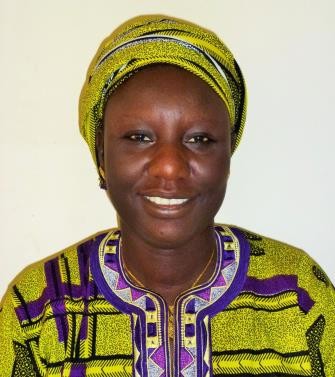 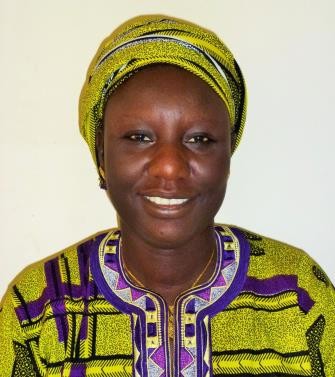 REFERENCESProf. Bienvenu SambouDirecteur de l’Institut des Sciences de l’Environnement, 
Université Cheikh Anta Diop de Dakar,Tel : (221) 33 825 48 21Messagerie :ise_dir@orange.snbienvenu.sambou@ucad.edu.snAnne Mette Lykke PhD, 
senior researcherNational Environment Research Institute 
(University of Aarhus/Denmark) 
Coordinator of UNDESERT and QUALITREEEmail: aml@dmu.dkDr. Esmira Alirzayeva, AzerbaijanCurriculum vitaePersonal details:Name:		EsmiraSurname:		AlirzayevaBirth date: 		11 March, 1970Birth place:		AzerbaijanMarital status:	SingleEmail: 		hh.esmal@hotmail.comEducation: 2000     	PhD Degree, Institute of Botany, Azerbaijan National Academy of Sciences (ANAS), Baku, Azerbaijan 1992-1995 	Post-graduate student, Institute of Botany, ANAS, Baku, Azerbaijan 1987-1992     	Baku State University, Baku, Azerbaijan, Honors DiplomaPresent positions:Since March, 2016 – Head of Department of International Relations of ANASSince 2008 – Associate Professor, Institute of Botany, ANASSince 2008 – Head of Department of Scientific Information and Innovation, Institute of Botany, ANASSince 2008 – Chief Technology Commercialization Officer, Institute of Botany of ANASPrevious positions:2004-2008 – Scientific council, Azerbaijan High Attestation Commission 2004-2008 – Leading scientist, Department of Plant Physiology, Institute of Botany, ANAS2003-2004 – Senior scientist, Department of Plant Physiology, Institute of Botany, ANAS 1999-2003 – Scientist, Department of Plant Physiology, Institute of Botany, ANAS1998-1999 – Junior Scientist, Department of Plant Physiology, Institute of Botany, ANAS1996-1998 – Junior Scientist, Institute of Molecular Biology and Biotechnology, ANAS Research projects:Volkswagen Foundation (2016-2018), second phase of “Developing Tools for Conserving the Plant Diversity of the Transcaucasus” – Focal point;ICBA-CAC (2014-2015), “Towards a sustainable food production on marginal saline lands in Aral and Caspian seas basins” – Participant;Andrew W. Mellon Foundation (2014), “Digitizing Type Specimens, data sharing, and capacity building at Institute of Botany of ANAS” – Focal point;Volkswagen Foundation (2011-2014), “Developing Tools for Conserving the Plant Diversity of the Transcaucasus” – Focal point;BGCI and Fribourg Natural History Museum (2011-2014), “Conservation of Zelkova genus” – Focal point;Science Development Foundation under the President of Azerbaijan Republic (2013), “Organization of International Conference on Environmental change and conservation of plant diversity”, April, 2013 in Baku, Azerbaijan – Project manager;Science Development Foundation under the President of Azerbaijan Republic (2011-2012), “Biodiversity conservation: assessment of status of rare and endangered plant and fungal species of Azerbaijan” – Participant;Deutsche Gesellschaft für Internationale Zusammenarbeit (GIZ) GmbH (2010) “Public Awareness on Wide-spread Medicinal Plants of Azerbaijan” – Project manager;STCU (2010-2011), “Application of molecular based methods to identify and quantify pathogenic fungi associated with bark beetles (Coleoptera: Scolytidae) killing pines in Azerbaijan” – Participant;STCU (2006-2009), “Novel approach for the improvement of ecological pipelines” – Participant;STCU (2006-2008), “Environmental security: monitoring fungi associates and disease survey of some hardwood species in Azerbaijan” – Participant;5th Biodiversity Competition arranged by BP (2006) “Biodiversity of plants widespread in contaminated areas of Absheron” – Project manager;NATO Linkage (2004-2005), “Selection and characterization of some heavy metals hyperaccumulators from Azerbaijan flora” – Participant;NATO Linkage (1999-2001), “Molecular and cellular mechanisms of plant Al-rhizotoxicity” – ParticipantVisiting researcher:2015-2016 – Institute of Crop Science, Hohenheim University, Germany; Fellowship of Humboldt Foundation2014-2015 – Institute of Plant Nutrition, University of Hannover, Germany; Azerbaijan State Fellowship07-08.2013 – Biochemistry and Food Chemistry Molecular Plant Biology, Turku University, Finland; supported by Turku University2011-2012 – Institute of Plant Nutrition, University of Hohenheim, Germany; Azerbaijan State Fellowship 02.2012 – Biochemistry and Food Chemistry Molecular Plant Biology, Turku University, Finland; supported by Turku University02.2009 – Institute of Plant Nutrition, University of Hohenheim, Germany; supported by STCU03-04.2008 – Institute of Plant Nutrition, University of Hohenheim, Germany; supported by STCU11.2006-01.2007 – Institute of Plant Nutrition, University of Hohenheim, Germany; DAAD Grant05-07.2006 – Institute of Plant Nutrition, University of Hohenheim, Germany; supported by NATO Linkage Grant03-05.2005 – Institute of Plant Nutrition, University of Hohenheim, Germany; supported by NATO Linkage Grant11.2004-12.2004 – Sabanci University, Istanbul, Turkey; supported by NATO Linkage Grant10-12.2000 – Institute of Plant Nutrition, University of Hannover, Germany; supported by NATO Linkage GrantTraining courses:01-03.2010 – Training at Berlin-Dahlem Botanic Garden and Botanical Museum, Freie University, Germany; supported by Volkswagen Stifftung11.2002-03.2003 – International Training Course on Biochemistry and Molecular Biology, Biological Research Center, Szeged, Hungary; supported by EU program and Society for Experimental Botany08.2005 – NATO ASI School, Zhytomir, Ukraine; supported by NATOParticipation in international scientific forums:Exhibition on Relict trees at the Fribourg Natural History Museum, Fribourg, Switzerland (May, 2015) – supported by Fribourg Natural History Museum (Participant);Workshop at Berlin-Dahlem Botanic Garden and Botanical Museum, Berlin, Germany (May, 2014) – supported by Volkswagen Stifftung (Speaker);BIOPARTNERS Networking Session on “The Latest Developments in Food Science and Technology in European and South Caucasus Countries” within the context of RAFA2013, Prague, Czech Republic (October, 2013) – supported by FP 7 (Speaker);International Conference on Environmental change and conservation of plant diversity, Baku, Azerbaijan (April, 2013) – supported by the Science Development Foundation of Azerbaijan (Speaker);6th Annual Meeting of Global Plants Initiative, Panama (January, 2013) – supported by Andrew W. Mellon Foundation (Participant);International Symposium for Plant Conservation in the Caucasus Region, Saint Louis, USA (October, 2009) – supported by Missouri Botanical Garden (Speaker);International Conference on Plants and Environmental Pollution (ICPEP), Kayseri, Turkey (July, 2009) – supported by IDB (Session chair);6th International Symposium on Ecosystem Behaviour Biogeomon 2009, Helsinki, Finland (June, 2009) – supported by METLA (Speaker);Workshop on German Initiative on Conservation of flora of Caucasus, Berlin, Germany (January, 2009) – supported by Volksvagen Foundation (Speaker);3rd International Conference on Plants and Environmental Pollution, Lucknow, India and satellite session of ICPEP-3, New-Delhi, India (November, 2005) – supported by UNESCO (Speaker);Workshop on Metal Fluxes and Stresses in Terrestrial Ecosystems, Ascona, Switzerland, (October, 2005) – supported by SCOPES (Speaker)Organization of international forums:Exhibition “Plant diversity between Black and Caspian Seas”, 15 May, 2014, Berlin, Germany; supported by Volkswagen Foundation – Focal pointExhibition “Green Treasure of Azerbaijan” and International Workshop “Relict woody species – diversity, value and conservation challenges”, 02-04 May, 2014, Baku, Azerbaijan; supported by BGCI and Fribourg Natural History Museum – Focal pointInternational Conference “Environmental change and conservation of plant diversity”, 21-24 April, 2013, Baku, Azerbaijan; supported by the Science Development Foundation of Azerbaijan – Project managerSupervisor: Two PhD studentsReviewer/Expert:International Journal of Phytoremediation – Member of Editorial BoardJournal of Environmental and Experimental Botany – Reviewer ACE Consultant Ltd in the field of BP Azerbaijan Ecosystem Review – Expert Newsletter “Botanical World” of the Institute of Botany of ANAS (in Azerbaijani and English) – Initiator and EditorTranslator and corrector:Second edition of “Red Book of Azerbaijan” published in 2012 – Corrector of English part Chapter on “Medicinal and Aromatic Plants of Azerbaijan” (by N.Mehtiyeva and S.Zeynalova) published in “Medicinal and Aromatic Plants” of UNESCO-EOLSS in 2012 – Translator and corrector Book on “Biodiversity of medicinal plants of flora of Azerbaijan” (by N.Mehtiyeva and S.Zeynalova) published in Baku in 2014 – Corrector of English partMember of Commission of international competitions:05.2009 – Competition “FameLab”, Baku, Azerbaijan11.2009 – International Junior Science Olympiad, Baku, Azerbaijan04.2014 – Inepo-Eurosia, International Environmental Project Olympiad, Baku, AzerbaijanResearch interests: Plant ecology, environmental problems, biodiversity conservation, medicinal and agricultural plants, plant nutrition, soil pollution, phytoremediation Language skills: 	Azerbaijani – native language, English, Russian and Turkish – fluent, German – basic skillsSelected publications:Alirzayeva E., Neumann G., Horst W., Allahverdiyeva Y., Specht Y. and Alizade V. (2017) Multiple mechanisms of heavy metal tolerance are differentially expressed in ecotypes of Artemisia fragrans. Environmental Pollution, 220, p. 1024-1035Alirzayeva E., Ali-zade V., Shirvani T., Toderich K. Evaluation of Wild Halophytes of Aralo-Caspian flora towards Soil Restoration and Food Security Improvement. In: Plants, Pollutants and Remediation. Eds. M. Öztürk et al., Springer Science+Business Media Dordrecht, Chapter 4, 2016, 63-98Alirzayeva E.G., Ali-zade V.M., Shirvani T.S., Roemheld V., Cakmak I. Genetic capacity of some medicinal plants to accumulate heavy metals. In: Medicinal plants in Changing Environment. Eds: A.Ahmad, T.O.Siddiqi, M.Iqbal. Capital Publ. Company, New Delhi, India, Chapter 6, 2011, 89-114 Shirvani T.S., Ali-zade V.M., Alirzayeva E.G. Resistance of plants to the toxicity of metals and petroleum hydrocarbons. Approaches to phytoremediation. Baku, Elm, 2011, 170 pp.Ali-zade V.M., Alirzayeva E.G., Shirvani T.S. Plant resistance to anthropogenic toxicants: approaches to phytoremediation. In: Plant adaptation and Phytoremediation. Eds: M.Ashref, et al., Springer, Chapter 9, 2010, 173-192Alirzayeva E.G., Shirvani T.S., Babayeva G.Kh., Ali-zade V.M. Adaptive potentials of Artemisia L. species to Heavy metal contamination in dependence on their habitat. Proc. of Georgian Academy of Sciences, Biological Ser. B, 2008, 6, 3-4, 1-5Alirzayeva E.G., Shirvani T.S., M.A.Yazici, Alverdiyeva S.M., Shukurov E.C., Ozturk L., Ali-zade V.M., Cakmak I. Heavy metal accumulation in Artemisia and foliaceous lichen species from Azerbaijan flora. For. Snow Landsc. Res., 2006, 80, 3, 339-348Alirzayeva E.G., Shirvani T.S., Yazici M.A., Ali-zade V.M., Cakmak I. Heavy metal tolerance and accumulation in Artemisia species in comparison with other plants from Azerbaijan flora. Proc. of Intern. Symp. on Artemisia L. and its Allies, Compositae, 5-8 November, China, 2005, 107-111 Ali-zade V.M., Shirvani T.S.,  Schmohl N.,  Alirzayeva E.G., Annagiyeva M.A., Fecht M., Horst W.J. Changes in Protein Content and Protease Activity in Roots of Zea mays (L.) in Response to Short-term Aluminum Treatment. Plant nutrition: Food security and sustainbility of agro-ecosystems through basis and applied research. Kluwer Academic Publ., Eds. W.J. Horst et al., 2001, 92, 518-520Alirzayeva E.G., Baba-zade S.N., Mardanov A.A. Activity and concentration of ficin in leaves some fig cultivars. J. Applied Biochemistry and Microbiology, 1999, 35, 1, 100-104Prof. Mersudin Avdibegovic, Bosnia and HerzegovinaPERSONAL INFORMATIONMersudin Avdibegović  Grbavička 37, 71000 Sarajevo, Bosnia and Herzegovina    + 387 61 16 77 20   + 387 61 16 77 20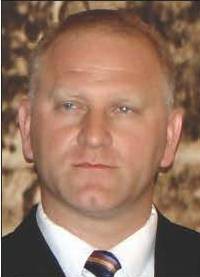 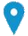 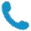 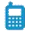   mavdibegovic@gmail.com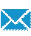 Sex  M | Date of birth 27/08/1969 | Nationality  Bosnia and HerzegovinaWORK EXPERIENCE	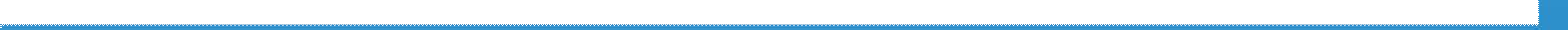 August 1995 – to date	Assistant (1995-2006), assistant professor (2006-2010), associate professor (2010 – 2016), full professor (2016-to date) in forest policy and economicsFaculty of Forestry, University of Sarajevo (Zagrebačka 20, 71000 Sarajevo, http://www.sfsa.unsa.ba) Teaching at bachelor, master and PhD studies several courses from the field of forest policy, legislation, organisation, economics and  marketing.High education and researchEDUCATION AND TRAINING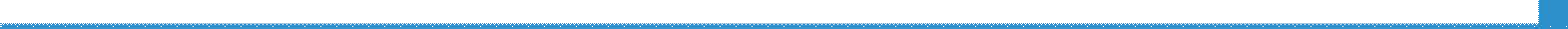 2002- 20062001-20021998-20011997-19981988-1994PhD in Forest Economics and OrganisationFaculty of Forestry, University of Sarajevo (Zagrebačka 20, 71000 Sarajevo,  http://www.sfsa.unsa.ba)Research design and methods in social, natural and social sciences, data collection and processing, writing research papers, presentation of research resultsPostgraduate program (one year part-time training programme)Norwegian School of Management BI/University of Oslo Management of education and learningMSc in Forest Economics and OrganisationFaculty of Forestry, University of Sarajevo (Zagrebačka 20, 71000 Sarajevo, http://www.sfsa.unsa.ba Operational research, Research methods, Macroeconomics, Forest Economics, Strategic management, Marketing, Leadership, Business organisation and  structuresPostgraduate studyFaculty of Economics (MIT Centre), University of Sarajevo Management and Information TechnologiesBSc in ForestryFaculty of Forestry, University of Sarajevo (Zagrebačka 20, 71000 Sarajevo, http://www.sfsa.unsa.ba) Diploma Forest EngineerPERSONAL SKILLS	Mother tongue(s)	Bosnian, Serbian, Croatian Other language(s)English	C1/2	C1/2	C1/2	C1/2	C1/2Russian	A1/2	A1/2	A1/2	A1/2	A1/2Levels: A1/2: Basic user - B1/2: Independent user - C1/2 Proficient user Common European Framework of Reference for LanguagesCommunication skills      - good communication skills with younger colleagues gained during 20 years of teaching experiences   in several countries (full-time teaching at the Faculty of Forestry in Sarajevo, part-time teaching at the Biotechnical Faculty in Bihać-BiH and the Faculty of Forestry in Belgrade-Serbia, guest teacher at several high-education institutions in Slovenia, Russia, Germany and  USA)good communication skills with subordinated colleagues through several managerial positions (see: Organisational/managerial  skills)good communication skills through formal long-life education (completed several trainings) as  follows:International training school “Stakeholders Interactions” (COST FP 1201 FACESMAP, Forest Sciences Centre of Catalonia, Solsona, 2013)Professional training “Adults Education” (FOPER project, Faculty of Forestry  University  of  Banja Luka, 2008)International workshop for higher education teachers “Didactics and methods in higher education in forestry” (Faculty of Forestry in Belgrade,  2004)Training workshop “How to maximize participation: Facilitating Participatory Decision Making, FSC, Bonn, 2004)Workshop “Project management and team building”, Business School of the Faculty of Economics, Sarajevo, 1996)Organisational / managerial skills	▪ 2013 – to date: President of Expert Council of the Hunting Association in the Federation of BiH2012 – 2016: Head of the Chair of Forest economics, policy and organisation at the Faculty of forestry in Sarajevo (coordinating teaching activities and research team of 5 members involved in several national and international research projects)2010 – 2014: President of the Association of Forestry Engineers and Technicians of the Federation of Bosnia and Herzegovina (organisational and managerial activities for the biggest professional associations in forestry in BIH with more than 500 members)2011 – 2013: Director of the Institute for Forestry and Urban Greenery at the Faculty of Forestry in Sarajevo (coordinating all research activities at the Faculty)2006 – 2012: Vice-Dean for research and financial issues at the Faculty of Forestry in Sarajevo (organisation and management of all financial and research activities at the Faculty with more than 50 employees)2005 – 2013: Focal point and national coordinator in European Forest Institute-FOPER project “Strengthening capacities of education and training for forest policy and economic development in Western Balkan region”Job-related skills	-	Good understanding of reforms and evolution in high education in forestry in the context of Bologna process (conducting some tasks and attending several national and international workshops related to these processes):Coordinator of International Master’s program in Forest Policy and Economics (FOPER) 2007-  2013Quality Assurance for Master degree programmes: adopting good practice, CASEE/EAALS, Zagreb, 2012The Reform of High Education – Application of Bologna Process Principles, University of Sarajevo, 2008Teaching at University – In Service Education for Forest Scientist, University of Joensuu, 2006Learning and Instructions in Higher Education: Planning and Methods of Teaching, Albert-Ludwigs University Freiburg, 2003Solid education in research methods applicable in social and political research in forestry (attending several national and international education  programs):Statistical program for Social Sciences, Faculty of Forestry University of Sarajevo,  2012Designing questionnaire and measurement scales in statistical analysis, FOPER-EFI,  2011Case Study Research: Design and Analysis, FOPER-EFI, 2010Survey Research Methods Course, FOPER-EFI,  2010Research Design and Methodology, FOPER-EFI, 2010Science policy Interface – Research Methodology Training, Institute of Forestry  Jastrebarsko,2009Continuous education on different aspects of national and international forest policy issues (attending several seminars and trainings):Political ecology: critical theory and human environment interactions, International  seminar  for forestry researchers, EFI-FOPER, Varaždin, 2011Forest Law in a Perspective of Governance, International seminar, EFI- FOPER, Sarajevo,  2010Forest-related EU policies and international agreements, International professional training, EFI- FOPER, Banja Luka, Banja Luka, 2008National Forest Programs – a Tool for Strengthening Science – Policy Interface in Practice, International Workshop, EFI, IUFRO, FAO, Zagreb,  2007International forest policy, International Summer School, University of Helsinki,  2006Assistance to Private Forestry Sector in Central and Eastern European Countries, International Workshop, FAO, CEPF and IUCN, Zamardi, 2004Trends in Forest Use and Conservation - Policy Options for Action, Forest Policy Workshop, FAO, Hrubá Skála, 2004Contribution of Forest Policy Science to the National and International Forest Policy Dialogue, International Summer School, University BOKU/ EFI / UNU, Belgrade,  2003Taking a Bioregional Approach in Forest Management: Origins, Methods, Results and Applications in the USA and Europe, Teaching Module, Albert-Ludwigs University, Freiburg,  2003Social and Political Dimensions of Forest Certification, International Summer School, Faculty of Forestry, Freiburg, 2001Social Theory Perspectives on Resources, Environment and Development, Teaching Module, Albert- Ludwigs University, Faculty of Forestry, Freiburg,  2001Active involvement in international forest research projects and  institutions:Involved as MC member in 6 COST ActionsNational delegate in COST Domain Committee Forest, their Products and Services  (2012-2014)National representative in IUFRO International CouncilCoordinator of IUFRO unit 9.05.03. Cross-sectoral policy impacts on forests and environmentComputer skills	▪ good command of Microsoft Office toolsDriving licence	▪ BADDITIONAL INFORMATION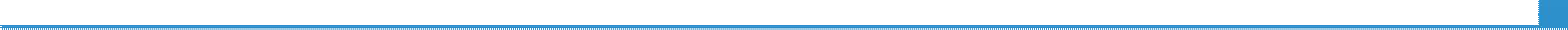 PublicationsProjects5 books/monographs and 3 editorial proceedingsList of publications (books and editorial proceedings):MARIĆ, B., AVDIBEGOVIĆ, M., PEZDEVŠEK MALOVRH, Š., ZADNIK STIRN, L., HODGES, D., BEĆIROVIĆ, DŽ. 2015 (editors): Cross-sectoral policy impacts on managerial economics and accounting in forestry, Proceedings of extended abstracts from international IUFRO Symposium, Faculty of Forestry University of Sarajevo.DELIĆ, S., KUNOVAC, S., BEĆIROVIĆ, DŽ., AVDIBEGOVIĆ, M., MUTABDŽIJA,  S., MARIĆ, B. 2014: Economical, ecological and social aspects of Fallow deer breeding in Canton Sarajevo, Faculty of Forestry University of Sarajevo (monography).AVDIBEGOVIĆ, M., VOJNIKOVIĆ, S., BOGUNIĆ, F., KUNOVAC, S., HAJRUDINOVIĆ, A., DAUTBAŠIĆ, M., BRAJIĆ, A., BALIĆ, B., DELIĆ, S., MUTABDŽIJA, S., MARIĆ, B., BEĆIROVIĆ, DŽ. 2013: Development of Regulatory Instruments of Forest Policy: Determination of HCVF Forests, Faculty of Forestry University of Sarajevo (monography).AVDIBEGOVIĆ, M., BUTTOUD, G., MARIĆ, B., SHANNON, M. (editors) 2012: Assessing Forest Governance in a Context of Change, Proceedings of extended abstracts from the IUFRO Seminar, Research Group 9.05.00. – Forest Policy and Governance, Faculty of Forestry University of Sarajevo.GLÜCK, P., AVDIBEGOVIĆ, M., ČABARAVDIĆ, A., NONIĆ, D., PETROVIĆ, N., POSAVEC, S., STOJANOVSKA, M. 2011: Private Forest Owners in the Western Balkans – Ready for the Formation of Interest Association, EFI Research Report 25 (book).KUNOVAC, S., MEKIĆ, F., VOJNIKOVIĆ, S., LOJO, A., AVDIBEGOVIĆ, M., HUKIĆ, E. 2009: Regionalization and categorization of hunting areas in Bosnia- Herzegovina, Faculty of Forestry University of Sarajevo (book).AVDIBEGOVIĆ, M., HERBST, P., SCHMITHUSEN, F. (editors) 2009: Legal  Aspects of European Forest Sustainable Development, Proceedings from 10th international Symposium: Legal Aspects of European Forest Sustainable Development, IUFRO division 6. Social, economic, information and policy sciences, WG 6.13.00. Forest law and environmental legislation, Faculty of forestry University of Sarajevo.HERBST, P., MEKIĆ, F., AVDIBEGOVIĆ, M. SCHMITHUSEN, F. 2008: Forstwirtschaft und Forstrecht in den Reformstaaten Mittel–und Osteuropas 1990 – 2007, Forstwirtschaftliche Fakultat der Universitat Sarajevo (book).Over 40 research and professional projectsList of selected projects2014-2017, WWF European Policy Office: Promote responsible forest management to support sustainable development in BiH, national project coordinator2015-2016, WWF European Policy Office: Establishing and strengthening legislation and policies to combat illegal logging and trade to support RFM&T in BiH, national project coordinator2014-2016, COST TN 1401: Capacity building in forest policy and governance in Western Balkan region, vice-chair2012-2016, COST Action FP1201: Forest Land Ownership Changes in Europe: Significance for Management and Policy, Management Committee member2012-2016, COST Action FP1204: Green Infrastructure approach: linking environmental with social aspects in studying and managing urban forests, Management Committee member2012-2016, COST Action FP1207: Orchestrating forest-related policy analysis in Europe, Management Committee member2013-2014, UNDP: Possibilities of using biomass from forestry and wood industry  in BiH, consultant2012-2015, IPA Adriatic CBC Program, “Adriatic Model Forest”, national  coordinator2012-2015, Faculty of Forestry University of Sarajevo, “Harmonization of Forest Policy in the Federation of B-H with EU Requirements”, project coordinator2013-2015, “Preparation of IPARD Forest and Fisheries Sector Reviews in Bosnia- Herzegovina” (GCP/BIH/010/EC), FAO national forestry expert2013, Canton Sarajevo - Ministry of Economy, “Developing the program for prevention and combating illegal activities in forestry in Canton Sarajevo”, project coordinator2013, Cantonal Forestry Enterprise “Šume TK” Kladanj, “Methodology of identification of High Conservation Value Forests in Tuzla Canton”, consultant2013, Development Association NERDA, “Organization of EU Timber Regulation Conference and preparing EUTR Action Plan for B-H”, project coordinator2012-2014, WWF European Policy Office, “Promotion responsible forest management to support sustainable development in Bosnia-Herzegovina”, national coordinator2011, WWF European Policy Office, “Protected Areas for a Living Planet - Dinaric Arc Eco-region Project: Study on Cross-sectoral dialogue as a basis for nature protection in Bosnia and Herzegovina - case study National Park Una”, national coordinator2011, Cardno Emerging Market USA Ltd., “Forestry Public Expenditure and Institutional Review”, consultant2010-2013, European Forest Institute - FOPER: Adaptation of national forest policy systems in South-East European countries to new modes of international forest governance2010-2013, European Forest Institute - FOPER: Assessment of governance effectiveness in managing protected areas in SEE region2010-2013, European Forest Institute - FOPER: Hunters attitudes and motivation for hunting in Southeast Europe2010-2013, European Forest Institute: Opportunities for Wood Energy Production from Small Scale Forests in the SEE Region;2008-2009, Cantonal Ministry of Economy of the Canton Sarajevo, “Identifying the population demands towards forests”, project coordinator2008-2009, Faculty of Forestry Belgrade, “Preparing forests Goč-Gvozdac for Certification”, consultant2008, USAID, “Strategic Planning and Forest Certification in Forestry Companies in B-H”, project coordinator2008, USAID, “Analysis of Certified Raw Materials Markets and CoC Certification”, project coordinator2007, USAID, “Benchmarking in Forestry Sector of B&H”, project coordinator2005-2006, CETEOR – B-H, “Development of the National Standards for Sustainable Forest Management and Forest Certification in B&H”, leading national expert2005-2006, REC BiH, “Introducing the Production of Certified Wood in B-H”, consultant2005-2006, SAVCOR/INDUFOR Finland, “Formulation of the Action Plan to Combat Illegal Logging in B-H”, consultant2005-2006, ERSAF – Italy, “Support to Forest Certification in B-H”, consultantB-H, 2004, OHR – Ministry of Foreign Trade and Economical Relations B&H, National forestry legislation expert for drafting the Framework Law on sustainable Forestry2004, MAUTNER MARKHOF AGROSERVICE - Austria, “Support to  the World Bank for the Preparation of a Biodiversity Conservation Project for B-H”, national expert2001, DEUTSCHE FORST-CONSULT GmbH – Germany, “Monitoring and evaluation of the B&H Forestry Programme”, national expert2001, Forest Stewardship Council (FSC), Forest certification consultant for forest management monitoring visit in “Hrvatske sume – Uprava šuma ZagrebReferences	Over 100 scientific and professional articles published in national and international  journalsList of selected scientific articlesAVDIBEGOVIĆ, M., VULETIĆ, D., POSAVES, S., NONIĆ, D., DELIĆ, S., BEĆIROVIĆ, DŽ., MARIĆ, B., PEZDEVŠEK MALOVRH, Š. 2016: Local communities as actors of forest policy in selected South-east European countries: a legislative overview, Book of abstracts from the 2nd International conference “Natural   resources,   green    technology   and   sustainable   development“    (05.- 07.10.2016.), Faculty of Food Technology and Biotechnology, University of Zagreb (32).MARIĆ, B., MUTABDŽIJA BEĆIROVIĆ, S., AVDIBEGOVIĆ, M., DELIĆ, S., BEĆIROVIĆ, DŽ. 2015: Protected Areas – the Instrument for Protection of Natural Heritage, in: BALLIAN, D., HUKIĆ, E. (Eds.): Integrative Bioethics and Natural Heritage, Proceedings from the 4th International Symposium of Bioethics, Bioethical Society of Bosnia-Herzegovina, Sarajevo, pp. 119-133, ISBN 978-9958-9124-3-6MUTABDŽIJA BEĆIROVIĆ, S., SELMANAGIĆ BAJROVIĆ, A., MEHMEDOVIĆ, A., BEĆIROVIĆ, DŽ., MARIĆ, M., AVDIBEGOVIĆ, M. 2015: “Forest Governance” – new Concept of Social responsibility in Forest Management Resources Management, in: BALLIAN, D., HUKIĆ, E. (Eds.): Integrative Bioethics and  Natural Heritage, Proceedings from the 4th International Symposium of Bioethics, Bioethical Society of Bosnia-Herzegovina, Sarajevo, pp. 189-211, ISBN 978-9958-9124-3-6AVDIBEGOVIĆ, M., PETROVIĆ, N., POSAVEC, S., PEZDEVŠEK MALOVRH, Š. 2015: Private forest owners in selected South-East European countries: In searching for information, Works of the Faculty of Forestry University of Sarajevo, Vol. 45, No. 2.AVDIBEGOVIĆ, M., PEZDEVŠEK MALOVRH, Š. 2015: Sources of information for private forest owners – comparative analysis between Slovenia and Bosnia- Herzegovina, in: Živojinović, I., Lidestav, G., Feliciano, D., Hujala, T., Lawrence, A., Weiss, G. (2015): Concepts, methods and findings in forest ownership research in Europe. Mid-term Proceedings of the COST Action FP1201 Forest Land Ownership Changes in Europe: Significance for Management and Policy FACESMAP. EFICEEC-EFISEE Research Report. University of Natural Resources and Life Sciences, Vienna (BOKU), Vienna, 120 pages. [Online publication ISBN 978-3- 900932-30-5]AVDIBEGOVIĆ, M., MARIĆ, B., BEĆIROVIĆ, DŽ., DELIĆ, S. MUTABDŽIJA- BEĆIROVIĆ, S. 2015: Cross-sectoral Cooperation in management of National Park Una, Works of the Faculty of Forestry University of Sarajevo, Vol. 45, No. 1.POSAVEC, S., AVDIBEGOVIĆ, M. BEĆIROVIĆ, DŽ., PETROVIĆ, N., STOJANOVSKA, M., MARČETA, D. PEZDEVŠEK MALOVRH, Š. 2015: Private forest owners' willingness to supply woody biomass in selected South-Eastern European countries, Reference: JBB4046, Biomass and Bioenergy, DOI information: 10.1016/j.biombioe.2015.06.011PEZDEVŠEK MALOVRH, Š., NONIĆ, D., GLAVONJIĆ, P., NEDELJKOVIĆ, J., AVDIBEGOVIĆ, M., KRČ, J. 2015: Private Forest Owner Typologies in Slovenia and Serbia: Targeting Private Forest Owner Groups for Policy Implementation, Small-scale Forestry, Vol. 14, issue 4, DOI 10.1007/s11842-015-9296-8BEĆIROVIĆ, DŽ., DELIĆ, S., AVDIBEGOVIĆ, M., MARIĆ, B., MUTABDŽIJA BEĆIROVIĆ, S., PEZDEVŠEK MALOVRH, Š. 2014: Forestry professionals’ awareness of the EU Timber Regulation in the Federation of Bosnia-Herzegovina, Works of the Faculty of Forestry University of Sarajevo, Vol. 44, No. 2.MEHMEDOVIĆ, A., SELMANAGIĆ BAJROVIĆ, A., MARIĆ, B., BEĆIROVIĆ, DŽ., MUTABDŽIJA, S., BAJKUŠA, T., AVDIBEGOVIĆ, M. 2014: Forests as an Element of Rural Development in Bjelašnica Mountain, Agriculture and Forestry, Vol 60(4), Biotechnical faculty of the University of Montenegro.MUTABDŽIJA BEĆIROVIĆ, S., AVDIBEGOVIĆ, M., MARIĆ, B., MEHMEDOVIĆ, A., SELMANAGIĆ BAJROVIĆ, A., DELIĆ, S., CASTELLINI, R., BEĆIROVIĆ, DŽ. 2014: Attitudes toward Implementation of Model Forest Concept – Case Study  Tešanj municipality, Agriculture and Forestry, Vol 60(4), Biotechnical faculty of the University of Montenegro.NONIĆ, D., AVDIBEGOVIĆ, M., NEDELJKOVIĆ, J., RANKOVIĆ, N.,  MARINESCU, V. IORAS, F. 2014: Typology of Non-Wood Forest Products Based Enterprises in Serbia, Notulae Botanicae Horti Agrobotanici Cluj-Napoca, Vol 42(2).NONIĆ, D., AVDIBEGOVIĆ, M., NEDELJKOVIĆ, J., RADOSAVLJEVIĆ, A., RANKOVIĆ, N. 2014: Sustainable governance in forestry and nature protection, Bulletin of the Faculty of Forestry, Special issue on the occasion of the conference: “Serbian Forests and Sustainable Development”, Faculty of Forestry University of Belgrade.DA RE, R., SECCO, L., PISANI, E., AVDIBEGOVIĆ, M., HASANOVIĆ, INGOLD, K. 2014: Local forest governance assessed through Social Network Analysis: comparison of three case studies in Italy, Bosnia-Herzegovina and Montenegro, in Parrotta, J.A. et al (Ed.): Book of abstracts from XXIV IUFRO World Congress, the International Forestry Review, Vol.16(5):84, the Commonwealth Forestry Association.AVDIBEGOVIĆ, M., PEZDEVŠEK MALOVRH, Š., BEĆIROVIĆ, DŽ., MARIĆ, B., MUTABDŽIJA, S. 2014: Governance, legality of timber and corruption: the case of the Federation of Bosnia-Herzegovina, in Parrotta, J.A. et al (Ed.): Book of  abstracts from XXIV IUFRO World Congress, the International Forestry Review, Vol.16(5):288, the Commonwealth Forestry Association.KEČA, LJ., AVDIBEGOVIĆ, M., KEČA, N. 2014: Legal aspects of non-wood forest products in Western Balkan countries, in Parrotta, J.A. et al (Ed.): Book of abstracts from XXIV IUFRO World Congress, the International Forestry  Review, Vol.16(5):540, the Commonwealth Forestry Association.AVDIBEGOVIĆ, M., SHANON, M., BEĆIROVIĆ,  DŽ., MUTABDŽIJA, S., MARIĆ,  B., PEZDEVŠEK MALOVRH, Š. 2014: Assessing forest governance in the Federation of Bosnia and Herzegovina: Views of forestry professionals, In: Katilla, P., Gallaway, G., de Yong, W., Pacheco, P., Mery, G. (Eds.): Forest under pressure – Local responses to global issues, IUFRO World Series, Volume 32., Wienna.DELIĆ, S., BEĆIROVIĆ, DŽ., JURIĆ, V., MUTABDŽIJA, S., MARIĆ, B., MUJEZINOVIĆ, O., KVESIĆ, S., AVDIBEGOVIĆ, M. 2013: Total  economic valuation of the damages from forest fires: case study Prozor-Rama Municipality, Works of the Faculty of Forestry University of Sarajevo, forthcoming Vol. 43, No. 1.VULETIĆ, D., AVDIBEGOVIĆ, M., STOJANOVSKA, M., NEVENIĆ, R., HASKA, H., POSAVEC, S., KRAJTER, S., PERI, L., MARIĆ, B. 2013: Contribution to the understanding of typology and importance of forest-related conflicts in South East Europe region, Periodicum biologorum, Vol. 115., No. 3.MARIĆ, B., AVDIBEGOVIĆ, M., BLAGOJEVIĆ, D., BEĆIROVIĆ, DŽ., BRAJIĆ, A., MUTABDŽIJA, S., DELIĆ, S., PEZDEVŠEK MALOVRH, Š. 2012: Conflicts between forestry and wood-processing industry in Bosnia-Herzegovina: reasons, actors and possible solutions, SEEFOR, Vol. 3. No.  1GRAŠIĆ, T., RADOSAVLJEVIĆ, A., MUTABDŽIJA, S., BRAJIĆ,  A., AVDIBEGOVIĆ, M. 2011: Recognizing forest governance principles in state forest service’s tasks prescribed by national forest legislation – case study Serbia, Proceedings from 13th International Symposium on Legal Aspects of European Forest Sustainable Development, IUFRO Research Group 9.06.00 Forest Law and Environmental Legislation, Kaunas, Lithuania.BRAJIĆ, A., MUTABDŽIJA, S., AVDIBEGOVIĆ, M., MARIĆ, B., BEĆIROVIĆ, DŽ., GRAŠIĆ, T., NIKOLIĆ, V., NEVENIĆ, R., PEZDEVŠEK MALOVRH, Š.  2011:  Forest Related Legislation in Some Western Balkan Countries Referring to Nature Protection Regulations, Works of the Faculty of Forestry University of Sarajevo,  Vol. 41, No. 2.ČABARAVDIĆ, A., AVDIBEGOVIĆ, M., KADRIĆ, N., MARIĆ, B., DELIĆ, S., PEZDEVŠEK MALOVRH, Š. 2011: A Typology of Private Forest Owners in Bosnia- Herzegovina Based on Different Clustering Methods, Works of the Faculty of Forestry University of Sarajevo, Vol. 41, No. 2.PEZDEVŠEK MALOVRH, Š., HODGES, D. G., MARIĆ, B., AVDIBEGOVIĆ, M. 2011: Private Forest Owners’ Expectations of Interest Associations: Comparative Analysis between Slovenia and Bosnia-Herzegovina, Šumarski list, No. 11-12, CXXXV.NONIĆ, D., BLISS, J.C., MILIJIĆ, V., PETROVIĆ, N., AVDIBEGOVIĆ, M., MATARUGA, M. 2011: Challenges of Organizing Private Forest Owners in Serbia, Small-scale Forestry, Vol. 10., issue 4 (2011).SELMANAGIĆ BAJROVIĆ, A., AVDIBEGOVIĆ, M. 2010: Advocacy coalitions as agents of change in climate change policy making – a case study of Bosnia- Herzegovina, Works of the Faculty of Forestry University of Sarajevo, Vol. 40, No.  2.FAZLIĆ, S., AVDIBEGOVIĆ, M., MARIĆ, B., DELIĆ, S., MUSLIMOVIĆ, Đ. 2010: Demands of Canton Sarajevo population towards forests, Works of the Faculty of Forestry University of Sarajevo, Vol. 40, No. 2.VULETIĆ, D., STOJANOVSKA, M., AVDIBEGOVIĆ, M., NEVENIĆ, R., PETROVIĆ, N., POSAVEC, S., HASKA, H., PERI, L., BLAGOJEVIĆ, D. 2010: Forest-related Conflicts in the South-east European Region: Regional aspects and case studies in Albania, Bosnia-Herzegovina, Croatia, Macedonia and Serbia, in Tuomasjukka, T. (ed.): Forest Policy and Economics in Support of Good Governance, EFI Proceedings No. 58.AVDIBEGOVIĆ, M., NONIĆ, D., POSAVEC, S., PETROVIĆ, N., MARIĆ, B., MILIJIĆ, V., KRAJTER, S., IORAS, F., ABRUDAN, I.V. 2010: Policy Options for Private Forest Owners in Western Balkans: A Qualitative Study, Notulae Botanicae Horti Agrobotanici Cluj-Napoca, Vol 38, No 1.GLÜCK, P., AVDIBEGOVIĆ, M., ČABARAVDIĆ, A., NONIĆ, D., PETROVIĆ, N., POSAVEC, S., STOJANOVSKA, M. 2010: The preconditions for the formation of private forest owners’ interest associations in the Western Balkan Region, Forest Policy and Economics, Vol. 12, Issue 4.AVDIBEGOVIĆ, M., PETROVIĆ, N., NONIĆ D., POSAVEC, S., MARIĆ, B., VULETIĆ, D. 2010: Readiness of private Forest Owners in Croatia, Serbia and Bosnia-Herzegovina to Cooperate in Forest Roads Construction and Maintenance, Šumarski list, No. 1-2, CXXXIV.VULETIĆ, D., KRAJTER, S., KIŠ, K., POSAVEC, S., AVDIBEGOVIĆ, M., BLAGOJEVIĆ, D., MARIĆ, B., PALADINIĆ, E. 2009: Conflicts between forestry and nature protection – case studies of two nature parks in Croatia, Periodicum biologorum, Vol. 111., No. 4.DELIĆ, S., AVDIBEGOVIĆ, M. 2009: Revenues and costs of forestry production in the Federation of Bosnia and Herzegovina, Works of the Faculty of Forestry University of Sarajevo, XL, 2.IORAS, F., ABRUDAN I. V., DAUTBAŠIĆ, M., AVDIBEGOVIĆ, M., GUREAN, D., RATNASINGAM, J. 2009: Conservation goals through HCVF assessments in Bosnia-Herzegovina and Romania, Biodiversity and Conservation, Vol. 18., No. 13.KOUPLEVATSKAYA-BUTTOUD, I., BUTTOUD, G., AVDIBEGOVIĆ, M.  2008:  From forest policies to forest management: a view from systems dynamics, from cases in France and B&H, Conference Proceedings, International Symposium: Small-scale Rural Forest Use and Management, Gerardmer, France.AVDIBEGOVIĆ, M., VULETIĆ, D., KRILAŠEVIĆ, E. 2006: Characteristics of the visitors and their reasons for visiting forest areas of Canton Sarajevo, Works of Forest Research Institute Jastrebarsko, Vol. 41, No. 1-2, Jastrebarsko, Croatia.Dr. Katalin Török, HungaryCurriculum Vitae Katalin TÖRÖK PhD, Dr. Habil.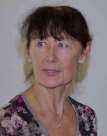 Home address: 1157 Budapest, Kőrakás park 46. Email: torok.katalin@okologia.mta.huMobile: +36 20 5186638Sex: FemaleDate of birth: 14 03 1954Affiliation: Centre for Ecological Research, Institute of Ecology and Botany, Hungarian Academy of Sciences. Vácrátót, 2163 Alkotmány u. 2-4. Hungary. Tel: +36 28 360 122   Fax:+36 28 360 110Position: researcher at the above Institute since 1977Education: MSc in biology and PhD in vegetation science at the Eötvös Lóránd University, Budapest, Hungary. Habilitation at the Szent István University, Gödöllő, HungaryLanguage skills: English and German (medium level national exam C), French (high level national exam C); English used in negotiations and scientific discussion.Functions:Coordinator of the Hungarian Biodiversity Monitoring System National Focal Point for the Global Terrestrial Observing SystemSteering Committee member of the European Platform for Biodiversity Research Strategy Advisory Group member to the EEA SOER2005 subreport “Halting biodiversity loss” Member of the UNESCO MAB National CommitteeCoordinator of BioStrat EU FP6 projectNational contact for LifeWatch European Distributed Research e-InfrastructureIPBES Expert Group member of scoping for “Land Degradation and Restoration” (task 3bi) IPBES review editor of “Land Degradation and Restoration” (task 3bi)IPBES- relevant activities:A long collaboration with nature conservation and science-policy interactions started in 1997, when I became the coordinator of the Hungarian Biodiversity Monitoring System and assisted in the launch of activities hosted by the Ministry for Environment and Rural Development.  For eight years the governance of the System was led by me, and resulted in a continuous national biodiversity monitoring and building of the database1. My experience in the science- policy interface expanded to the international arena when I coordinated the BioStrat EU FP6 project of 34 partners with the task of developing the European biodiversity research strategy. The biodiversity knowledge project2 developed on the basis of BioStrat and aimed to help all societal actors in the field of biodiversity and ecosystem services to make better informed decisions. I was the coordinator at national level. Since eight years I am member of the Steering Committee of the European Platform for Biodiversity Research Strategy3 (EPBRS). Being the chair of the official Presidency Meeting: Conference of the EPBRS, Research Priorities to Sustain Ecosystem Services (27-30 April 2011, Budapest) greatly contributed to my experience related to biodiversity and ecosystem services sciences-policy interface. For the last term I was approved by the Plenary as stand by expert for the IPBES MEP.Social and organizational skills:Good ability to communicate, organize and work together with researchers from different countries and students was developed during the last 20-25 years of project participation, coordinating, chairing of sessions, organizing international conferences and PhD tutoring.1 www.termeszetvedelem.hu/nbmr2 www.biodiversityknowledge.eu3 www.epbrs.orgSelected recent papers:Nesshöver, C., Vandewalle, M., Wittmer, H., Balian, E. V., Carmen, E., Geijzendorffer, I. R., Görg, C., Jongman, R., Livoreil, B., Santamaria, L., Schindler, S., Settele, J., Sousa Pinto, J., Török, K., van Dijk, J., D. Watt, A., Young, JC., Zulka KP., the KNEU Project Team (2016). The Network of Knowledge approach: improving the science and society dialogue on biodiversity and ecosystem services in Europe. Biodiversity and Conservation, 25(7), 1215-1233.Török, K., Szilágyi, K., Halász, K., Zsigmond, V., Kósa, G., Rédei, T., E. Peti , J. Schellenberger Z.Tóth, Szitár, K. (2016). Seed collection data encompassing half of the vascular flora of the Pannonian Ecoregion stored by the Pannon Seed Bank. Acta Botanica Hungarica, 58(3-4), 435-445.Halassy, M., Singh, A. N., Szabó, R., Szili‐Kovács, T., Szitár, K., & Török,  K. (2016). The application of a filter‐based assembly model to develop best practices for Pannonian sand grassland restoration. Journal of Applied Ecology. 53: (3) pp. 765- 773.Mihók, B., Kovács, E., Balázs, B., Pataki, G., Ambrus, A., Bartha, D., Czirák Z., Csányi S., Csépányi P., Csőszi M., Dudás, G. Egri Cs., Erős T., Gőri Sz., Halmos G., Kopek A., Margóczi K., Miklay G., Milon L., Podmaniczky L., Sárvári J., Schmidt A., Sipos K., Siposs V., Standovár T., Szigetvári Cs., Szemethy L., Tóth B., Tóth L.,Tóth P., Török K., Török P., Vdász Cs., Varga I., Sutherland WJ., Báldi A. (2015). Bridging the research-practice gap: Conservation research priorities in a Central and Eastern European country. Journal for Nature Conservation, 28, 
133-148.Török, K., Szitár, K., Halassy, M., Szabo, R., Szili‐Kovács, T., Barath, N., & Paschke, M. W. (2014). Long‐term outcome of nitrogen immobilization to restore endemic sand grassland in Hungary. Journal of applied ecology, 51(3), 756-765.Eriksen, R. L., Hierro, J. L., Eren, Ö., Andonian, K., Török, K., Becerra, P. I., .& Kesseli, R. (2014). Dispersal pathways and genetic differentiation among worldwide populations  of  the  invasive  weed  Centaurea   solstitialis   L.(Asteraceae). PloS one, 9(12), e114786.Czúcz, B., Molnár, Z., Horváth, F., Nagy, G. G., Botta-Dukát, Z., & Török, K.  (2012). Using the natural capital index framework as a scalable aggregation methodology  for  regional  biodiversity  indicators. Journal for Nature Conservation, 20(3), 144-152.Csecserits, A., Czúcz, B., Halassy, M., Kröel-Dulay, G., Rédei, T., Szabó, R., . & Török, K. (2011). Regeneration of sandy old-fields in the forest steppe region of Hungary. Plant Biosystems-An International Journal Dealing with all Aspects of Plant Biology, 145(3), 715-729.Szili-Kovács, T., Szabó, R., Halassy, M. & Török, K. (2011) Restoration of a sandy grassland by the application of various carbon sources promoting the immobilization of soil nitrogen. Agrokémia és Talajtan, 60 (Suppl.), 255–266.Török, K., & Szitár, K. (2010). Long-term changes of rock grassland communities in Hungary. Community Ecology, 11(1), 68-76.Ms. Ruth Spencer, Antigua and Barbuda                                                 Ms. Ruth Viola Spencer                                                              P.O. Box 846                                                             Hodges Bay                                                             Antigua  W.I.                                                      Tel: 268-461-0325 (h)                                                      Tel: 268-783-7286  ( c )                       Email: rvspencer@hotmail.com,ruthspencer5@gmail.com                       Personal Data:   Date of Birth-14 April, 1955                                              Health-ExcellentEducation: B.A. Honors in Economics, minor in German, Anderson College, Anderson, Ind. M.A. International Development Economics, Yale University, New Haven, Ct.Post Graduate Studies in Project Management, Project Analysis and Appraisal, Yale University, New Haven, Ct.Short Term Training  some with certificatesI have undertaken a series of development studies in many areas to include: Small and Medium Enterprise financing in Singapore, Project Management, Credit and lending, Finance and Investment at the Antigua and Barbuda Development Bank.Caribbean Climate Online Risk and Adaptation tool (CCORAL) 5C'(Caribbean Community Center for climate Change) and Caribbean Development 
Bank-2015Capacity-building Workshop on Resource Mobilization for CARICOM Member States-2015.International training workshop on Community-based monitoring, Indicators on traditional Knowledge and Customary Sustainable Use and community protocols within the strategic plan for biodiversity 2011-2020, Guatemala 2015Dialogue workshop on Assessment of Collective Action of Indigenous peoples and local Communities in Biodiversity Conservation and Resource Mobilization-Guatemala, 2015Expert meeting on the Repatriation of Traditional Knowledge Relevant to the Conservation and Sustainable Use of Biological Diversity Guatemala, 2015Statement of Accomplishment in Pathways to Climate Change Adaptation: The Case of Small Island Developing States, Cousea.org: University of Geneva-2015Research  Ethics and Training Workshop by the Caribbean Public Health Agency(CARPHA) and UNESCO Regional Bioethics and Ethics of Science Program for Latin America and the Caribbean Regional Bioethics program,  October 6-9,2015 Selected as one of Antigua's two lead persons for Principle 10-LAC Declaration on Environmental Democracy being spearheaded by ECLAC with  regional meetings in Chile, St Lucia, Panama in 2015, April 5-8 meeting in Uruguay and in the Dominican Republic, August 9-12, Chile Nov 20-24, 2016Participant in the Nature Serve-organized EBM Tools Training Workshop, Puerto Rico and funded by the Caribbean Sea Large Marine Ecosystems (CLME)Project, April 19-22, 2016Communication 4 Conservation-The Nature Conservancy and PCI Media Impact, St Lucia, 2015GRULAC  (the UN Latin American Caribbean Group)- regional workshop on Aichi Targets 11 and 12 in Curitiba, Brazil-2015Caribbean Sustainable Finance Project and Caribbean Biodiversity Fund- Annual Meeting -Dominican Republic-2015Caribbean participant in the International Indigenous Forum for Biodiversity.(IIFB)  and delegate to SBSTTA 19 & 8J9   Montreal from October 30-  November 8 2015Regional Capacity-Building Workshop for the Caribbean Region on Traditional Knowledge and Customary sustainable use under the Convention for Bio Diversity Saint John’s, Antigua and Barbuda,14–18 December 2015Sustainable cities Training , Organization of American States, Department of the Environment and the GEF/SGP, June 21-24,2016,  Antigua and BarbudaDrone for Conservation Presentation at UNEP, Nairobi, July 27-30, 2016, UNOOSA /UN Nation Conference on "Space Technology and Applications for Wildlife Management and Protecting Biodiversity.Sustainable Housing from a European Perspective, Delft University of Technology, Faculty of Architecture and the Built Environment, July 4-8, 2016, Delft, the NetherlandsBuilding Measure to Implement the Nagoya Protocol, e-learning modules and workshop, The International Development Law organization and the Secretariat of the Convention on Biological Diversity, The Hague, the Netherlands. July 11-15 , 2016Facilitator: Technical Staff Retreat-Department of the Environment, July 
25-29, 2016Work Experience:       June 2014-present, In Country Coordinator-(Contract) The Nature Conservancy for the  East Caribbean Marine Managed Areas Network(ECMMAN)Project Jan 
2013-present: I work with fishers and local community groups to develop capabilities and have accessed funding from the Social &Sustainable Development Division (SSDD),OECS Commission for alternative livelihoods and the CaMPAM Small Grants Fund  aimed at strengthening Marine Protected Areas.Nov 2012-present, GEF/SGP- National Coordinator (Contract)Antigua and Barbuda after serving  as the National Focal Person on a voluntary basis from 2009-2012. Focus is on training, proposal writing, capacity building, public education and awareness programs and empowerment of NGO's and CSO's to include churches. I seek to build partnerships and collaborative structures that lead to sustainable social economic and environmental development. In addition to the resurrection of our local groups, 32 NGO's, churches and local community groups have been able to access funding from the GEF/SGP, funds accessed from the Australian Embassy, Trinidad, New Zealand High Commission, Barbados and the German Embassy, Trinidad. I am currently pioneering several Solar Energy initiatives with funding from the Organization of American States(OAS) and the Department of the Environment for which I won the 2015 National Energy Globe Award. The Award ceremony took place in Tehran, Iran, Jan 17-20, 20162005- Nov 2012 :Senior Lending Advisor, Small and Micro EnterpriseUnit/Personal Lending/Mortgages, Antigua and Barbuda Development Bank .        Conducting risk assessments for Loans, analyzing business plans and financial reports, preparing loan reviews,  carrying out site visits for verification purposes and provide cross training for members of the lending team. I sought to provide exceptional customer service coupled with education of the lending process and requirements.1998-2004 :Managing Director-Monroe Spencer & Son.  I managed the Family business-a heavy duty equipment operation with 15   Employees. I prepared bids and negotiated contracts for the company. I effected the procurement of parts and supplies. I also had to negotiate labour and union contracts and preparation of financial reports.1979-1997 :Caribbean Program Director, Freedom from Hunger Foundation-Davis, California, Barbados, Antigua. Managed a International Agricultural and Rural Development Program in conjunction with the Women and Development Unit at the University of the West Indies, Barbados and the Ministry of Agriculture. I worked with and supported local farmers and community groups and organizations involved in tree planting, wind energy, solar drying, fruit and vegetable production, small animal rearing, beekeeping, school, clinic and home gardening. Institutional development and support, capacity building and mentoring and training   were provided to the groups as they developed group initiatives and cooperatives. Barclays Bank provided funds for on lending to support a revolving loan program. The program worked closely in collaboration with the Ministry of Health and Agriculture and the extension officersI was responsible for the Development, Financial and Program Management and Marketing of the Program and the Organization. I prepared monthly Program Management, and Financial Reports to Head office and Donors. I also was engaged in Proposal Writing and Fund Raising with co financing components and was very successful in my fundraising efforts. Human Resource Development, Training and Strategic Planning were a major component of the program to build up the local staff component. I represented the organization at many International Meetings and functioned as a Resource Person to NGO groups in Kenya, Zimbabwe, Thailand, New Zealand, Egypt, Columbia, Santa Domingo, Honduras and the Caribbean through the Commonwealth Liasion Unit.  1977-1978 Economist-Caribbean Community Secretariat, Guyana. I served as a team Member on a United Nations Project that assisted national statistical offices in the Caribbean region in the compilation and analysis of National Income Accounts.Other Interests, Accomplishments  and Activities: As an undergraduate student, I was selected as an Honor Fellow by the Eli Lily Foundation and had the privilege of three internships in Washington, D.C.- at the US Dept of Commerce.I was the first foreign student to intern at the Commerce Department. I worked at the Caribbean Desk with Fred Kayser, Caribbean Specialist, where I researched and drafted the marketing report on” Marketing in Trinidad and Tobago”. I also responded to trade and other queries from US Investors seeking information on the Caribbean. I was invited again and returned to the Office of International Trade Policy where I prepared background papers for US Trade Negotiations. I have been featured in various official Newspapers and in “Commerce America”, the official Magazine of the US Dept of Commerce.Past President of the PTA Princess Margaret Secondary School, the largest school on the island-1200 students.Deputy Chair-Energy for Sustainable Development  in Caribbean buildings by the National Steering Committee-The  main aims of the ESD project, the “first regional project of its kind in CARICOM”, are to increase the number of successful commercial applications of energy efficiency and conservation in buildings as well as expand the market for renewable energy technology applications for power generation. I have been in this position since Feb, 2015.Deputy Chair of the Marine Ecosystems Protected Areas(MEPA) Trust Fund, a majority 6 NGO board with 5 government members . Selected in Nov , 2015.Member of the Audit Committee  for the Project Management Unit, Department of the Environment, Ministry of Health and the Environment,Antigua and Barbuda since March 2015Appointed Member of the National  GEF/Technical Assistance 
Committee-November. 2014.Selected by the Caribbean Export Development Agency/EU, Barbados for inclusion in the 20 minute video on " The Green Initiative " 2012Appointed by American University of Antigua-School of Medicine to the Research Council-Feb 2011- present.Selected member of the Sustainable Tourism-Community Focal Group- October 2014 by Ministry of Tourism & Energy.Selected  as a LIME unsung Hero for Community Outreach, Dec, 2013  Selected as the First Unsung Hero  by Another Chance Ministries, Inc, Dec 2014Awarded the National Energy Globe Award  for  Antigua and Barbuda, 2015 by the Energy Globe project under the patronage of the United Nations Organization for Education, Science and Culture (UNESCO) and in cooperation with United Nations Environment Programme (UNEP).-June 5, 2015Selected by the Ministry of Health and the Environment to be featured in the Opening Ceremony in a video address for OECS Ministers of Environment , Sept 2015           Selected to develop   National Climate Change  Adaptation and            mitigation videos and photo montages with local community groups.             These  included videos  for the OECS climate Change Fest and            Exhibition in Antigua, Sept 6-8, 2015 . http://www.bb.undp.org/.           The Water Documentary commissioned by the OECS Commission for            COP21The Solar Energy demonstration project involving 10 community groups Awarded by the  OAS/DOE. http://www.oas.org/en/media_center/press_release.asp?sCodigo=E-043/16The Antigua and Barbuda Water  documentary requested by IRENA. https://youtu.be/9dxJPUyxyNY     Selected by the Environment Division to lead the Crowd Funding for Climate change   initiative for Antigua and Barbuda to pilot 3 local community projects in partnership with George H. de Berdt Romilly, B.L., LL.B., LL.M., C.Med. President de Romilly & de Romilly Limited, 2016            Selected to produce the documentary on Sustainable Housing for the              Antigua and   Barbuda  Association for persons with Disabilities. .                https://www.youtube.com/watch?v=p4vsGeUEVio            CSO delegate funded and accredited by the Government of Antigua                 and Barbuda to the UNFCC- COP 21 Paris, Dec Nov 30-Dec 10, 2015. I             participated  in many events to  include  a presentation  in the OECS              organized  Panel-Side Event-"Civil Society in a Changing Climate." V                https://youtu.be/e_ayjuyA2eQ           CSO delegate funded and accredited by the Government of Antigua            and Barbuda to the UNFCC-COP22,Marakesh,Morocco,Nov 3-18,2016.           IIFP delegate to the UN CDB, Cancun Mexico Dec 3-19. I presented at            the Japanese biodiversity Fund’s side event on the Ecosystems            Valuation Project for Antigua and Barbuda, one of three countries            selected worldwide for funding in partnership with Wolf’s            Consultancy out of the Netherlands.            http://www.iisd.ca/biodiv/cop13/enbots/6dec.htmlSelected by the Secretariat for the Convention on Biodiversity, Montreal  to make the arrangements for Antigua to host Training Workshop for the Caribbean sub-region on Community – Based Monitoring, Indicators on Traditional Knowledge and Customary Sustainable Use and Community Protocols, within the Strategic Plan for Biodiversity 2011-2020, 
15 – 18 December, 2015 St. John's, Antigua and BarbudaCoordinated the OAS-Sustainable Cities Course, Antigua and Barbuda June 21-24, 2016            References             Mrs  Diann Black-Layne                                            Ambassador for Climate Change                                            Head, Department of the Environment                                            GEF/Operational and Political Focal Point                                            Ministry of Health and the Environment                                            Antigua                                            Tel: 268-464-6410                                            Email: dcblack11@gmail.com                                             Mrs Brenda Thomas-Odlum                                             Director of Community Development Division                                             Women's Focal Point-GEF/SGP National Steering                                              Committee                                             Ministry of Social Transformation and Human                                              Resources                                             Antigua                                             Tel: 268-464-7185                                             Email:bato11m@hotmail.com                                              Junior Minister, Senator Maureen Hyman-Payne                                             Ministry of Justice and legal Affairs                                             Government Complex                                             Tel: 268-462-0017/268-464-5070                                             Email:paynep@hotmail.comDr. Marcelo Cabido, ArgentinaCURRICULUM VITAE01. Antecedentes personalesa.1. Nombre y Apellido: Marcelo Rubén CABIDOa.2. Lugar y fecha de nacimiento: Córdoba, 22 de junio de 1953.a.3. Estado civil: Casadoa.4. Número de documento: DNI 10.774.383a.5. Domicilio real: José E. Bustos 1526. Barrio Cerro de Las Rosas, 5009 - Córdoba, ArgentinaDomicilio legal: IMBIV - UNC - CONICET. Av. V. Sársfield 299  CC 495. 5000 - Córdoba, Argentinaa.6. Correo electrónico: mcabido@imbiv.unc.edu.ar02 - Estudios realizados-De Grado: Biólogo. Facultad de Ciencias Exactas, Físicas y Naturales, Universidad Nacional de Córdoba. -De Post-Grado: Doctor en Ciencias Biológicas. Facultad de Ciencias Exactas, Físicas y Naturales, Universidad Nacional de Córdoba.03 - Títulos obtenidos- Biólogo. Facultad de Ciencias Exactas, Físicas y Naturales, Universidad Nacional de Córdoba. 19 de marzo de 1980. Promedio general: 8,65.- Dr. en Ciencias Biológicas, Facultad de Ciencias Exactas, Físicas y Naturales, Universidad Nacional de   Córdoba. 30 de diciembre de 1987.04 – Tesis DoctoralTítulo: Las comunidades vegetales del Sub-piso Superior de pastizales de las Sierras de Córdoba. Realizada en: Facultad de Ciencias Exactas, Físicas y Naturales, Universidad Nacional de Córdoba.Director de Tesis: Dr. Ricardo N. LutiCalificación: 10 (diez) "cum laude".05 – Becas obtenidasi. 1981 - 1983. Beca de Iniciación del Consejo Nacional de Investigaciones Científicas y Técnicas (CONICET). Tema: Relevamiento cartográfico de variantes fisonómico-florísticas en Pampa de Achala, Sierras Grandes de Córdoba. 13 de marzo de 1981.ii. 1982. Beca del Consejo de Rectores de Universidades Nacionales para asistir al curso "Relevamiento del recurso vegetación", dictado en la Universidad Nacional de Buenos Aires. Expediente 10-82-0689, 10/09/1982.iii. 1983 - 1985. Beca de Perfeccionamiento del Consejo Nacional de Investigaciones Científicas y Técnicas (CONICET). Tema: Las comunidades vegetales de la Pampa de Achala: sociología y ecología. 27 de enero de 1983.iv. 1985 - 1988. Beca de Formación Superior del Consejo Nacional de Investigaciones Científicas y Técnicas (CONICET). Tema: Fundamentos metodológicos para la tipificación de los pastizales de las Sierras de Córdoba. 19 de julio de 1985.v. 1987. Beca del Ministerio de Educación y Ciencia del Gobierno de España para un período de perfeccionamiento en la Universidad Complutense de Madrid, España. Expediente No. A-4-10 del Ministerio de Educación y Ciencia del Gobierno de España. 15 de junio de 1986.vi. 1990. Beca de la Red Latinoamericana de Botánica para asistir al V Congreso Latinoamericano de Botánica llevado a cabo en La Habana, Cuba. Asociación Latinoamericana de Botánica, 4 de abril de 1990.vii. 1991. Beca (apoyo financiero) de la UNESCO para asistir al 34th. Symposium of the International Association for Vegetation Science, llevado a cabo en Eger, Hungría. Oficina Regional de Ciencia y Tecnología para América Latina y el Caribe (ORCyT), contrato No. 870.607.1, 30 de agosto de 1991.06 - Cursos de perfeccionamiento seguidos:i. 1982. Fotogrametría y fotointerpretación. Facultad de Ciencias Agropecuarias, Universidad Nacional de Córdoba. Duración: 60 horas. Aprobado.ii. 1982. Relevamiento de la vegetación. Cátedra de Fisiología Vegetal y Fitogeografía, Facultad de Agronomía, Universidad Nacional de Buenos Aires. Duración: 160 horas. 4 al 29 de octubre de 1982. Aprobado.iii. 1985. Teoría y Práctica de la Taxonomía Numérica. Escuela de Biología, Facultad de Ciencias Exactas, Físicas y Naturales, Universidad Nacional de Córdoba. Llevado a cabo en la Academia Nacional de Ciencias. 20 al 24 de mayo de 1985. Duración: 40 horas. Aprobado (10 puntos).iv. 1986. Cartografía de la vegetación. Centro Regional de Investigaciones Científicas y Tecnológicas (CRICYT) - CONICET, Mendoza. 4 al 15 de agosto de 1986. Duración: 86 horas. Aprobado.v. 1985. Estadística Aplicada para Docentes, Investigadores y Profesionales. Facultad de Ciencias Agropecuarias y Facultad de Ciencias Económicas, Universidad Nacional de Córdoba. 3 de junio al 16 de agosto de 1985. Duración: 76 horas. Aprobado (10 puntos).vi. 1986. La enseñanza de las ciencias en la Universidad: Taller de Posgrado Pedagógico-Didáctico. Escuela de Biología, Facultad de Ciencias Exactas, Físicas y Naturales, Universidad Nacional de Córdoba. 5 de marzo de 1986. Duración: 40 horas. Aprobado (10 puntos).vii. 1990. Ecología de comunidades. Facultad de Ciencias Naturales e Instituto Miguel Lillo, Universidad Nacional de Tucumán. Duración: 80 horas.viii. 1993. Biodiversidad y Estructura de Comunidades. Facultad de Ciencias Exactas, Físicas y Naturales, Universidad Nacional de Córdoba, e Imperial College de Londres, Reino Unido. Llevado a cabo en Vaquerías, Córdoba, del 16 al 20 de agosto de 1993. Duración: 40 horas. Aprobado.ix. 1993. Plant strategies in Arid Lands. Instituto Pirenaico de Ecología, Zaragoza, España, y Unit of Comparative Plant Ecology, University of Sheffield, Reino Unido. 10 al 15 de mayo de 1993. Duración: 65 horas.x. 1994. Grasses and Greenhouse. Instituto Multidisciplinario de Biología Vegetal, Universidad Nacional de Córdoba – CONICET. 28 de setiembre al 1 de octubre de 1994. Duración: 30 horas. Aprobado. 07 - Distinciones - Premios.i. 1991. Premio a la excelencia científica otorgado por la Universidad Nacional de Córdoba. Categoría Segundo Premio, Profesor Titular. Resolución HCS No. 277/91,  4 de junio de 1991.ii. 1992. Premio Anual Universidad, otorgado por la Universidad Nacional de Córdoba. Categoría I, Profesores Titulares y asociados. Resolución HCS No. 1422,  26 de agosto de 1992.iii. 1994. Premio Anual Universidad, otorgado por la Universidad Nacional de Córdoba.iv. 1998. Categorizado 1 por la Comisión Nacional de Categorización, del Programa Nacional de Incentivos. 16 de setiembre de 1998.v. 1999. Reconocimiento de la Secretaría de Extensión, Facultad de Ciencias Exactas, Físicas y Naturales, Universidad Nacional de Córdoba, por la “valiosa contribución a la Investigación, Postgrado y Extensión de esta Casa de Altos Estudios”. 14 de diciembre de 1999.vi. 2007. Miembro participante en actividades del Panel Intergubernamental sobre el Cambio Climático (IPCC), galardonado con el Premio Nobel de la Paz 2007.vii. 2007. Reconocimiento del Rectorado de la Universidad Nacional de Córdoba por la participación en el IPCC (Panel Intergubernamental sobre Cambio Climático), ganador del Premio Nobel de la Paz. 16 de octubre de 2007.viii. 2007. Reconocimiento del Sr. Decano de la Facultad de Ciencias Exactas, Físicas y Naturales, de la Universidad Nacional de Córdoba “al aporte científico en beneficio de la sociedad” y  la participación en el IPCC (Panel Intergubernamental sobre Cambio Climático), ganador del Premio Nobel de la Paz. 17 de octubre de 2007.ix. 2011. Categorizado 1 por la Comisión Regional de Categorización Centro-Oeste, del Programa de Incentivos, Ministerio de Educación, Secretaría de Políticas Universitarias. Resolución No. 2304, del 29 de junio de 2011.x. 2011. Designado Académico Titular de la Academia Nacional de Ciencias, por la Honorable Comisión Directiva de la Academia Nacional de Ciencias, en Sesión de fecha 14 de septiembre de 2011.08 – Antecedentes en Docencia de Grado-Ayudante Alumno Clase B. Cátedra de Plantas Vasculares, Facultad de Ciencias Exactas, Físicas y Naturales, Universidad Nacional de Córdoba. Año 1974 (Resolución 471 del Rector Normalizador de la Universidad).-Ayudante Alumno Clase B. Cátedra de Plantas Vasculares, Facultad de Ciencias Exactas, Físicas y Naturales, Universidad Nacional de Córdoba. Año 1975. (Resolución 2106 del Sr. Interventor de la Universidad).-Ayudante de 2da. Centro de Ecología y Recursos Naturales Renovables, Facultad de Ciencias Exactas, Físicas y Naturales, Universidad Nacional de Córdoba. Año 1980. (Resolución 523-P-80).-Jefe de Trabajos Prácticos. Centro de Ecología y Recursos Naturales Renovables, Facultad de Ciencias Exactas, Físicas y Naturales, Universidad Nacional de Córdoba. Año 1981. (Resolución 438-M-81).-Jefe de Trabajos Prácticos. Centro de Ecología y Recursos Naturales Renovables, Facultad de Ciencias Exactas, Físicas y Naturales, Universidad Nacional de Córdoba. Año 1982. (Resolución 5-P-82).-Jefe de Trabajos Prácticos. Centro de Ecología y Recursos Naturales Renovables, Facultad de Ciencias Exactas, Físicas y Naturales, Universidad Nacional de Córdoba. Año 1983. (Resolución 94-C-83).-Jefe de Trabajos Prácticos. Centro de Ecología y Recursos Naturales Renovables, Facultad de Ciencias Exactas, Físicas y Naturales, Universidad Nacional de Córdoba. Año 1984. (Resolución 140-D-84).-Jefe de Trabajos Prácticos. Cátedra de Geobotánica, Facultad de Ciencias Exactas, Físicas y Naturales, Universidad Nacional de Córdoba. Año 1986. (Resolución HCD 125-86).-Jefe de Trabajos Prácticos. Cátedra de Geobotánica, Facultad de Ciencias Exactas, Físicas y Naturales, Universidad Nacional de Córdoba. Año 1987. (Resolución HCD 46-87).-Jefe de Trabajos Prácticos. Cátedra de Geobotánica, Facultad de Ciencias Exactas, Físicas y Naturales, Universidad Nacional de Córdoba. Año 1988. (Resolución HCD 18-88).-Jefe de Trabajos Prácticos. Cátedra de Geobotánica, Facultad de Ciencias Exactas, Físicas y Naturales, Universidad Nacional de Córdoba. Año 1989. (Resolución HCD 97-89).-Jefe de Trabajos Prácticos. Cátedra de Geobotánica, Facultad de Ciencias Exactas, Físicas y Naturales, Universidad Nacional de Córdoba. Año 1989. (Resolución HCD 147-89).-Jefe de Trabajos Prácticos. Cátedra de Geobotánica, Facultad de Ciencias Exactas, Físicas y Naturales, Universidad Nacional de Córdoba. Año 1990. (Resolución HCD 33-90).-Profesor Titular Interino Dedicación exclusiva. Cátedra de Geobotánica, Facultad de Ciencias Exactas, Físicas y Naturales, Universidad Nacional de Córdoba. Desde el 15 de abril de 1991 al 01 de marzo de 1993. (Resoluciones HCD 89-91 y 68-92).-Profesor Adjunto Regular Semi-dedicación. Cátedra de Biogeografía, Facultad de Ciencias Exactas, Físicas y Naturales, Universidad Nacional de Córdoba. (Resolución del HCD 148-93).-Profesor Asociado Interino Semi-dedicación. Cátedra de Biogeografía, Facultad de Ciencias Exactas, Físicas y Naturales, Universidad Nacional de Córdoba. Desde el 01 de marzo de 1993 hasta 27 de febrero de 2005. (Resolución del HCD 148-93 y siguientes).-Profesor Titular Interino Dedicación Exclusiva. Cátedra de Biogeografía, Facultad de Ciencias Exactas, Físicas y Naturales, Universidad Nacional de Córdoba. Desde el 28 de febrero de 2005 – abril 2012 (Resolución del HCD 173-2004 y siguientes).-Profesor Adjunto Dedicación Simple. Cátedra de Biogeografía, Facultad de Ciencias Exactas, Físicas y Naturales, Universidad Nacional de Córdoba. Desde mayo 2012 – continúa.09 - Docencia de Posgradoi. 1983. Curso de Post-grado sobre "Ecología y arquitectura paisajística". Facultad de Arquitectura, Universidad Católica de Córdoba.ii. 1985. Curso de Post-grado sobre "Camélidos Sudamericanos Domésticos. Ganadería Nativa en Córdoba” En cargado del Módulo “Gandería en pastizales de montaña de Córdoba". Facultad de Ciencias Agropecuarias, Universidad Católica de Córdoba. 27 al 31 de mayo de 1985. Duración: 36 horas.iii. 1988. Expositor en el Primer Curso Teórico-Práctico sobre "Conservación de la Naturaleza y Gestión Ambiental del Territorio". Organizado por: el Instituto de Cooperación Iberoamericana, el Programa El Hombre y la Biosfera, y el Centro de Ecología y Recursos Naturales Renovables de la Universidad Nacional de Córdoba. Llevado a cabo en la Academia Nacional de Ciencias de Córdoba, del 25 de abril al 8 de mayo de 1988.iv. 1988. Expositor en el Segundo Curso Teórico-Práctico sobre "Conservación de la Naturaleza y Gestión Ambiental del Territorio". Organizado por: el Instituto de Cooperación Iberoamericana, el Programa El Hombre y la Biosfera, y el Centro de Ecología y Recursos Naturales Renovables de la Universidad Nacional de Córdoba. Llevado a cabo en la Academia Nacional de Ciencias de Córdoba, del 06 al 15 de diciembre de 1988.v. 1989. Curso sobre "Ecología de comunidades". Centro de Ecología y Recursos Naturales Renovables, Facultad de Ciencias Exactas, Físicas y Naturales, Universidad Nacional de Córdoba. Resolución 365 – HCD – 1989.vi. 1989. Expositor en el curso sobre "Periodismo científico y medio ambiente". Escuela de Ciencias de la Información, Universidad Nacional de Córdoba.vii. 1997. Curso de posgrado sobre "Evolución metabólica y estructural de las vías fotosintéticas". Universidad Nacional del Litoral, Facultad de Agronomía y Veterinaria, Esperanza, Santa Fe. 24 al 29 de noviembre de 1997.viii. 1997. Curso de posgrado sobre "Estudio de la relación vegetación -ambiente". Universidad Nacional de Río Cuarto, Facultad de Agronomía y Veterinaria, Río Cuarto, Córdoba. Resolución Rectoral 890/97. 8 al 13 de diciembre de 1997.ix.  2000. Curso de Posgrado sobre “Métodos de estudio de la vegetación”. Facultad de Ciencias Agrarias, Universidad Nacional del Nordeste. Corrientes, 7 al 12 de agosto de 2000. Resolución HCS No. 167/00 del 17 de mayo de 2000.x. 2000. Curso de Posgrado sobre “Estudio de la Vegetación”, Universidad Nacional de Río Cuarto, Facultad de Agronomía y Veterinaria. Río Cuarto, Córdoba. 26 al 30 de junio de 2000. Resolución Rectoral No. 429 del 28 de junio de 2000.xi. 2000. Curso de Posgrado en el marco de la Carrera de Maestría en gestión Ambiental, Facultad de Ingeniería y Ciencias Económico – Sociales, Universidad Nacional de San Luis. 5 y 6 de octubre de 2000. Temas desarrollados: Biodiversidad, Desarrollo y Evolución de los Ecosistemas, Biogeografía Mundial y de América Latina. Resolución CD No. 104/00. xii. Docente en el Curso de “Capacitación para guías del Parque Nacional Quebrada del Condorito”. Delegación Regional Centro, Administración de Parques Nacionales y Proyecto GEF, Subcomponente Desarrollo de Actividades Sustentables. 1 al 14 de julio de 2002.xiii. 2005. Curso de posgrado sobre “Estudio de la relación vegetación – ambiente”. Universidad Nacional de Río Cuarto, Facultad de Agronomía y Veterinaria, Río Cuarto, Córdoba. 8 y 9 de agosto, 15 y 16 de setiembre de 2005. Resolución Rectoral No. 440 del 3 de octubre de 2005.xiv. 2007. Curso de posgrado sobre “Principios de Ecología”, en el marco de la Carrera de Maestría en Ciencias de la Ingeniería – Mención Ambiente. Facultad de Ciencias Exactas, Físicas y Naturales, Universidad Nacional de Córdoba. Resolución 390-T-2007. xv. 2008. Curso de posgrado sobre “Estudio de la relación vegetación – ambiente”. Universidad Nacional de Río Cuarto, Facultad de Agronomía y Veterinaria, Río Cuarto, Córdoba.31 de julio al 09 de agosto de 2008. Resolución Rectoral No. 00724-08,  del 30 de julio de 2008.xvi. 2009. Curso de posgrado sobre “Principios de Ecología”, en el marco de la Carrera de Maestría en Ciencias de la Ingeniería – Mención Ambiente. Facultad de Ciencias Exactas, Físicas y Naturales, Universidad Nacional de Córdoba. xvii. 2011. Curso sobre “Biogeografía analítica y descriptiva”. Carrera en Ciencias Ambientales, Facultad de Agronomía, Universidad de Buenos Aires, sede Huerta Grande, Córdoba. 16 al 20 de mayo de 2011.xviii. 2014. Curso de posgrado sobre “Estudio de la Vegetación”. Maestría en Ciencias Agropecuarias, Facultad de Agronomía y Veterinaria, Universidad Nacional de Río Cuarto. Río Cuarto, Córdoba, 10 al 20 de setiembre de 2014.  10 - Carrera del Investigador Científico y TecnológicoFecha y clase de Ingreso: Julio 1989, AsistenteSituación actual (Clase):  Principal, desde Junio de 2009 (Promoción a la Clase Superior aprobada en Setiembre de 2016)Lugar de Trabajo: Instituto Multidisciplinario de Biología Vegetal (IMBIV) - UNC - CONICETDomicilio: Av. V. Sársfield 299       Localidad: CórdobaC.P.: 5000                            Provincia: CórdobaTeléfono: 0351 4331056 Interno 31                 Fax: 0351 433210411 - Producción científica y tecnológica Datos Bibliométricos:  H= 31; Documentos en SCOPUS: 72 (se consideran sólo a partir de 1996; número total de trabajos publicados en revistas: 112);  Citas: ca. 4900 (al 12/12/2016).- Total de Artículos en publicaciones periódicas:  112- Artículos en publicaciones periódicas 1. Cabido, M., Garré, S. y R. Luti. 1981. Relevamiento cartográfico de variantes fisonómicas en cinco cabeceras de cuencas hidrográficas en Pampa de Achala, Sierras Grandes de Córdoba. I. Ecología  (Santa Fe, Argentina) 6: 95-105.2. Garré, S., Cabido, M. y R. Luti. 1983. Cartografía de variantes fisonómicas en cinco cabeceras de cuencas hidrográficas en Pampa de Achala, Sierras Grandes de Córdoba. II. IDIA 36: 100-111.3. Cabido, M. 1985. Las comunidades vegetales de la Pampa de Achala, Córdoba, Argentina. Documents phytosociologiques (Camerino, Italia) 9: 431-443.4. Cabido, M. y A. Acosta. 1985. Estudio fitosociológico en bosques de Polylepis australis en las Sierras de Córdoba, Argentina. Documents phytosociologiques (Camerino, Italia) 9: 385-400.5. Cabido, M. y A. Acosta. 1986. Contribución al conocimiento fitosociológico del Subpiso Superior de Pastizales de las Sierras de Córdoba (Argentina). Veroff. Geobot. Inst. E.T.H. Stiftung Rubel (Zurich, Suiza) 91: 118-140.6. Cabido, M. y A. Acosta. 1987. Variabilidad florística y estructural a lo largo de un gran gradiente de degradación en céspedes de la Pampa de Achala, Argentina. Documents phytosociologiques  (Camerino, Italia) 10: 289-305.7. Cabido, M., Breimer, R. and G. Vega. 1987. Plant communities and associated soil types in a high plateau of the Córdoba Mountains, Central Argentina. Mountain Research and Development (Colorado, USA) 7: 25-42. FI= 0,5758. Menghi, M. y M. Cabido. 1987. Un método fisonómico-estructural para la clasificación de la vegetación de la cuenca de alimentación del Embalse de Río Tercero, Córdoba, Argentina. Documents phytosociologiques (Camerino, Italia) 10: 305-317.9. Cabido, M. y A. Acosta. 1987. Degradación en pastizales climácicos de las Sierras de Córdoba, Argentina. Documents phytosociologiques (Camerino, Italia) 11: 573-581.10. Cabido, M., Acosta, A. y S. Díaz. 1989. Estudios fitosociológicos en pastizales de las Sierras de Córdoba, Argentina. Las comunidades de Pampa de San Luis. Phytocoenologia (Stuttgart, Alemania) 17: 569-592. FI= 0,67411. Acosta, A., Cabido, M., Díaz, S. and M. Menghi. 1989. Local and regional variability in granitic grasslands in the mountains of Central Argentina. Berichte Geobot. Instit. E.T.H., Stiftung Rubel (Zurich, Suiza) 55: 30-59.12. Menghi, M., Cabido, M., Peco, B. and F.D. Pineda. 1989. Grassland heterogeneity in relation to lithology and geomorphology in the Córdoba Mountains, Argentina. Vegetatio (The Hage, The Netherlands) 84: 133-142. (Ahora Plant Ecology, FI= 1,567 – FI de Vegetatio en 1996= 1,225)13. Cabido, M., Acosta, A. and S. Díaz. 1990. The vascular flora and the vegetation of granitic outcrops in the upper Córdoba Mountains (Argentina). Phytocoenologia (Stuttgart, Alemania) 19: 267-281. FI= 0,674.14. Díaz, S., Acosta, A. and M. Cabido. 1990. Spatial patterns and diversity in a post-ploughing succession in  high plateau grasslands (Pampa de San Luis, Córdoba, Argentina). Studia Geobotanica (Trieste, Italia) 10: 3-13.15. Acosta, A., Díaz, S. and M. Cabido. 1991. Patch structure in natural grasslands of Córdoba Mountains (Argentina) in relation to different rock substrates. Coenoses (Trieste, Italia) 6: 21-27. (Ahora Plant Community)16. Cabido, M., Carranza, M.L., Acosta, A. y S. Páez. 1991. Contribución al conocimiento fitosociológico del Bosque Chaqueño Serrano en la provincia de Córdoba, Argentina. Phytocoenologia (Stuttgart, Alemania) 19: 547-566. FI= 0,674.17. Díaz, S., Acosta, A. and M. Cabido. 1992. Morphological analysis of herbaceous communities under different grazing regimes. Journal of Vegetation Science (Uppsala, Suecia) 3: 689-696. FI= 2,376.18. Pucheta, E., Díaz, S. and M. Cabido. 1992. The effect of grazing on the structura of a high plateau grassland in Central Argentina. Coenoses (Gorizia, Italia) 7: 145-152. (Ahora Plant Community)19. Acosta, A., Díaz, S., Menghi, M. y M. Cabido. 1992. Patrones comunitarios a diferentes escalas espaciales en pastizales de las Sierras de Córdoba (Argentina). Revista Chilena de Historia Natural (Santiago, Chile) 65: 195-207. FI= 0,723.20. Pucheta, E. y M. Cabido. 1992. Comunidades de pastizales serranos del centro de Argentina y su relación con el uso pasturil. Phytocoenologia (Stuttgart, Alemania) 21: 333-346. FI= 0,674.21. Carranza, M.L., Cabido, M., Acosta, A. y S. Páez. 1992. Las comunidades vegetales del Parque Natural Provincial y Reserva Forestal Natural Chancaní, Provincia de Córdoba. Lilloa (Tucumán, Argentina) 38: 76-92.22. Cabido, M., Acosta, A., Carranza, M.L. y S. Díaz. 1992. La vegetación del Chaco Arido en el W de la Provincia de Córdoba. Documents phytosociologiques (Camerino, Italia) 14: 447-456.  23. Menghi, M., Cabido, M., Acosta, A., Peco, B. and F. D. Pineda. 1993. Changes in pasture communities subject to burning in the Córdoba Mountains, Argentina. Coenoses (Gorizia, Italia) 8: 1-10. (Ahora Plant Community)24. Acosta, A., Díaz, S. & M. Cabido. 1993. Struttura e variabilita delle praterie di altitudine delle montagne di Córdoba, Argentina. Revue Valdotaine Hist. Nat. 1-10.25. Cabido, M., González, C., Acosta, A. and S. Díaz. 1993. Vegetation changes along a precipitation gradient in Central Argentina. Vegetatio (Osnabruck, Alemania) 109: 5-14. (Ahora Plant Ecology, FI= 1,567 – FI de Vegetatio en 1996= 1,225)26. Cabido, M., Manzur, A., Carranza, L. & C. González Albarracín. 1994. La vegetación y el medio físico del Chaco Arido en la provincia de Córdoba, Argentina Central. Phytocoenologia (Berlin-Stuttgart) 24: 423-460. FI= 0,674.27. Díaz, S., Acosta, A. and M. Cabido. 1994.Grazing and the phenology of flowering and fruiting in a montane grassland in Argentina: a niche approach. Oikos 70: 287-295. FI= 3,147.28. Ariza Espinar, L. y M. Cabido. 1994. Ampliación del área del género Luciliocline (Asteraceae). Kurtziana 23: 151-152.29. Díaz, S., Acosta, A. and M. Cabido. 1994. Community structure in montane grasslands of central Argentina. Journal of Vegetation Science  (Uppsala, Suecia) 5: 483-488. FI= 2,376.30. Gardner, S.M., Cabido, M.R., Valladares, G.R. & Diaz, S. 1995. Habitat disturbance in Argentina semi-arid Chaco: impacts on arthropod diversity. Journal of Vegetation Science (Uppsala, Suecia), 6: 349-356. FI= 2,376.31. Funes, G. y M. Cabido. 1995. Variabilidad local y regional de la vegetación rupícola de las Sierras Grandes de Córdoba, Argentina. Kurtziana 24: 173-188.32. Falczuk, V. , V.R. Rosati & M. Cabido. 1996. Caracteres epidérmicos foliares de valor taxonómico para identificar especies vegetales de Pampa de Achala (Córdoba, Argentina). Agriscientia 13: 41-58.33. Manzur, A. & M. Cabido. 1996. Análisis de la interrelación entre suelos, características geomórficas y vegetación en el sector occidental de la provincia de Córdoba. XIII Congreso Geológico Argentino, ACTAS IV: 249-256.34. Cabido, M., Ateca, N., Astegiano, M. & A. Anton. 1997. Distribution of C3 and C4 grasses along an altitudinal gradient in central Argentina. Journal of Biogeography 24: 197-204. FI= 4,087.35. Díaz, S. and Cabido, M. 1997. Plant functional types and ecosystem function in the face of global change: a multiscale approach. Journal of Vegetation Science 8: 463-474. FI= 2,376.36. Pérez Harguindeguy, N., S. Díaz, J.H.C. Cornelissen & M. Cabido. 1997. Comparación experimental de la tasa de descomposición foliar de especies vegetales del centro-oeste de Argentina. Ecología Austral 7: 
87-94. 37. Pucheta, E., M. Cabido & S. Díaz. 1997. Modelo de estados y transiciones para los pastizales de altura de las Sierras de Córdoba, Argentina. ECOTROPICOS 10: 151 - 160.38. Pucheta, E., M. Cabido & S. Díaz. 1998. Floristic composition, biomass and aboveground net plant production in grazed and protected sites in a mountain grassland of Central Argentina. Acta Oecologica 19: 97-105. FI= 1.609.39. Falczuk, V., V. Rosati & M. Cabido. 1997. Identificación de especies de Asteraceae de Pampa de Achala (Córdoba) mediante caracteres epidérmicos foliares. Rev. Arg. Prod. Animal, Vol. 17(2): 139-147.40. Díaz, S., M. Cabido & F. Casanoves. 1998. Plant functional traits and environmental filters at the regional scale. Journal of Vegetation Science 9: 113-122. FI= 2,376.41. Cabido, M., G. Funes, E. Pucheta, F. Vendramini y S. Díaz. 1998. A chorological analysis of the mountains from Central Argentina. Is all what we call Sierra Chaco really Chaco? Candollea 53: 321-331. 
FI= 0,189.42. Molina, S.I., G. Valladares, S. Gardner & M. Cabido 1998. Comunidad de insectos capturados con trampas de intercepción (pit fall traps) en una Reserva del Chaco Semiárido en el centro de Argentina. Acta Entomológica Chilena, 22: 57-62.43. Pucheta, E., F. Vendramini, M. Cabido & S. Díaz. 1998. Estructura y funcionamiento de un pastizal bajo pastoreo y su respuesta luego de su exclusión. Rev. Fac. Agr. La Plata 103 (1): 77-92.44. Pucheta, E., M. Cabido & S. Díaz. 1997. Modelo de estados y transiciones para los pastizales de altura de las Sierras de Córdoba, Argentina. Ecotropicos 10: 151-160.45. Funes, G., S. Basconcelo, S. Díaz & M. Cabido. 1999. Seed bank dynamics of Lachemilla pinnata (R. et. P.) Rothm. in different plant communities of mountain grasslands in central Argentina. Annales Botanici Fennici, 36: 109-114. FI= 0,692.46. Molina, S.I., G. Valladares, S. Gardner & M. Cabido. 1999. The effects of logging and grazing on the insect community associated to a semi-arid Chaco forest in central Argentina. Journal of Arid Environments, 42: 29-42. FI= 1,426.47.  Díaz, S., M. Cabido, M. Zak, E. Martínez Carretero & J. Araníbar. 1999. Plant functional traits, ecosystem structure, and land-use history along a climatic gradient in central-western Argentina. Journal of Vegetation Science, 10: 651-660. FI= 2,376.48.Cornelissen, J.H.C., N. Pérez Harguindeguy, S. Díaz, J.Grime, B. Marzano, M. Cabido, F. Vendramini & B. Cerabolini. 1999. Leaf structure and defence control litter decomposition rate across species, life forms and continents. New Phytologist, 143 : 191-200. FI= 6,03349.Funes, G., S. Basconcelo, S. Díaz & M. Cabido. 1999. Seed size and shape predict persistence in the soil bank in grassland of central Argentina. Seed Science Research, 9: 341-345. FI= 1,608.50.Pérez Harguindeguy, N., Díaz, S.M., Cornelissen, J.H.C., Vendramini, F., Cabido, M. & A. Castellanos. 2000. Chemistry and toughness predict leaf litter decomposition rates over a wide spectrum of functional types and taxa in central Argentina. Plant and Soil 218: 21-30. FI= 2,517.51.Pérez Harguindeguy, N., F. Vendramini, S. Díaz, M. Cabido, J.H.C. Cornelissen, D. Gurvich & A. Castellanos. La descomposición foliar y sus caracteres predictores en Pteridófitas y Angiospermas del Chaco Serrano de Córdoba, Argentina. Kurtziana 28: 35 - 44.52.Funes, G., Basconcelo, S., Díaz, S. & M. Cabido.2001. Edaphic patchiness influences grassland regeneration from the soil seed bank in mountain grasslands of central Argentina. Austral Ecology (Australia), 26: 205-212. FI= 1,578.53.Vendramini, F., Díaz, S., Pérez, N., Cabido, M., Llano Sotelo, J. & A. Castellanos. 2000. Composición química y caracteres foliares en plantas de distintos tipos funcionales del centro-oeste de Argentina. Kurtziana 28: 181-193.54.Díaz, S., Noy-Meir, I. & M. Cabido. 2001. Can grazing response of herbaceous plants be predicted from simple vegetation traits? Journal of Applied Ecology, 38: 497-508. FI= 4,197.55. Díaz, S. & M. Cabido. 2001. Vive la différence: plant functional diversity matters to ecosystem processes. Trends in Ecology and Evolution 16: 646-655. FI= 11,564.56.Cantero, J.J., M. Cabido, C. Núñez, L. Petryna, M. Zak & M. Zobel. 2001. Clasificación de los pastizales de suelos sobre rocas metamórficas de las Sierras de Córdoba, Argentina. Kurtziana 29: 27 - 77.57.Gurvich, D. E., Díaz, S., Falczuk, V., Pérez Harguindeguy, N., Cabido, M. & Thorpe, P.C. 2002. Foliar resistance to simulated climatic events in contrasting plant functional and chorological types. Global Change Biology 8: 1139-1145. FI= 5.561.58.Zak, M. & M. Cabido. 2002. Spatial patterns of the Chaco vegetation of central Argentina: Integration of remote sensing and phytosociology. Applied Vegetation Science 5: 213-226. FI= 1,349.59.Márquez, S., Funes, G., Pucheta, E. & M. Cabido. 2002. Efectos del pastoreo sobre el banco de semillas germinables y la vegetación establecida en pastizales de montaña del centro de Argentina. Rev. Chil. Hist. Nat. 75: 327 – 337. FI= 0,723.60.Díaz, S., Gurvich, D., Pérez, N. & M. Cabido. 2002. ¿Quién necesita tipos funcionales de plantas? Bol. Soc. Argent. Bot. 37: 135-140.61.Nai-Bregaglio, M., Pucheta, E. & M. Cabido. 2002. El efecto del pastoreo sobre la diversidad florística y estructural n pastizales de montaña del centro de Argentina. Rev. Chil. Hist. Nat. 75: 613-623. FI= 0,723.62. Cingolani, A., Cabido, M., Renison, D. & B. Solís Neffa. 2003. Interactive effects of environment and grazing on vegetation structure in Argentine granitic grasslands. J. Veg. Science 14: 223-232. FI= 2,376.63.Funes, G., Basconcelo, S., Díaz, S. & M. Cabido. 2003. Seed bank dynamics in tall-tussock grasslands along an altitudinal gradient. J. Veg. Science 14: 253-258. FI= 2,376.64.Pérez Harguindeguy, N., Díaz, S., Vendramini, F., Cornelissen, J.H.C., Gurvich, D. & M. Cabido. 2003. Leaf traits and herbivore selection in the field and in cafeteria experiments. Austral Ecology 28:642-650. FI= 1,578.65.Pucheta, E., Bonamicci, I., Cabido, M. & S. Díaz. 2004. Belowground biomass and productivity of a grazed site and a neighbouring ungrazed exclosure in a grassland in central Argentina. Austral Ecology 29: 201-208. FI= 1,578.66.Enrico, L., Funes, G. & M. Cabido. 2003. Regeneration of Polylepis australis BITT. In the mountains of central Argentina. Forest Ecol. & Manag. 190: 301-309. FI= 1,95.67.Díaz, S., Hodgson, J., Thompson, K., Cabido, M.,  Cornelissen, J.H.C., Jalili, A., Montserrat-Martí, G., Grime, J.P. ( y 31 autores más). 2004. The plant traits that drive ecosystems: Evidence from three continents. J. Veg. Science 15: 295-304. FI= 2,376.68.Zak, M., Cabido, M. & J. G. Hodgson. 2004. Do subtropical seasonal forests in the Gran Chaco, Argentina, have a future? Biological Conservation, 120: 589-598. FI= 3,167.69.Cingolani, A., Renison, D., Zak, M. & M. Cabido. 2004. Mapping vegetation in an heterogeneous rangeland using Landsat data: an alternative method to define and classify land-cover units. Remote Sensing of Environment, 92: 84-97. FI= 3,612.70.Hodgson, J.G., Montserrat Martí, G., Tallowin, J., Thompson, K., Díaz, S., Cabido, M. Grime, J.P., 
(y 26 autores más).2005. How much will it cost to save grassland diversity? Biological Conservation 122: 
263-273. FI= 3,167.71.Vaieretti, M.V., Pérez Harguindeguy, N., Gurvich, D.E., Cingolani, A.M. & M. Cabido. 2005. Decomposition dynamics and physico-chemical leaf quality of abundant species in a montane woodland in central Argentina. Plant & Soil 278: 223 – 233. FI= 2,517.72.Tecco, P., Gurvich, D.E., Díaz, S., Pérez Harguindeguy, N. & M. Cabido. 2006. Positive interaction between invasive plants: the influence of Pyracantha angustifolia on the recruitment of native and exotic woody species. Austral Ecology 31: 293-300. FI= 1,578.73. Cagnolo, L., Cabido, M. & G. Valladares. 2006. The plant species richness in the Chaco Serrano woodland from central Argentina: ecological traits and habitat fragmentation effects. Biological Conservation 132: 510-519. FI= 3,167.74. Tecco, P.A., Díaz, S., Gurvich, D., Pérez Harguindeguy, N., Cabido, M. & G. Bertone. 2007. Experimental evidence of positive association between exotic woody species: facilitation by Pyracantha angustifolia on Ligustrum lucidum sapling survival. Applied Vegetation Science 10: 211-218. FI= 1,349.75. Pérez Harguindeguy, N., Díaz, S., Vendramini, F., Gurvich, D., Cingolani, A., Giorgis, M. & M. Cabido. 2007. Direct and indirect effects of climate on decomposition in native ecosystems from central Argentina. Austral Ecology 32: 749-757. FI= 1,578.76. Cabido, M., Pons, E., Cantero, J.J., Lewis, J.P. & A. Anton. 2008. Photosynthetic pathway variation among C4 grasses along a precipitation gradient in Argentina. Journal of Biogeography 35: 131-140. 
FI= 4,087.77. Cingolani, A.M., Cabido, M., Gurvich, D., Renison, D. & S. Díaz. 2007. Filtering processes in the assembly of plant communities: are species presence and abundante driven by the same traits? Journal of Vegetation Science 18: 911-920. FI= 2,376.78. Cingolani, A.M., Renison, D., Tecco, P., Gurvich, D. & M. Cabido. 2008. Predicting cover types in a mountain range with long evolutionary grazing history: a GIS approach. Journal of Biogeography 35: 538-551. FI= 4,087.79. Giantomasi, A., Tecco, P., Funes, G., Gurvich, D. & M. Cabido. 2008. Canopy effects of the invasive shrub Pyracantha angustifolia on seed bank composition, richness and density in a montane shrubland (Córdoba, Argentina). Austral Ecology 33: 68-77. FI= 1,578.80. Zak, M.; Cabido, M.; Cáceres, D. & S. Díaz. 2008. What drives accelerated land cover change in central Argentina? Synergistic consequences of climatic, socio-economic and technological factors. Environmental Management 42: 181-189. FI= 1,408.81. Funes, G. & M. Cabido. 2008. Relaciones florísticas y características regenerativas en Apurimacia dolichocarpa (Fabaceae), especie endémica del centro de Argentina. Phytocoenologia 38: 1-9. FI= 0,674.82. Cingolani, A., Moy-Meir, I., Renison, D. & M. Cabido. 2008. La ganadería extensiva, ¿es compatible con la conservación de la biodiversidad y los suelos? Ecología Austral 18: 253-271.83. Cagnolo, L., Valladares, G., Salvo, A., Cabido, M. & M. Zak. 2009. Habitat fragmentation and species loss across three interacting trophic levels: effects of life-history and food-web traits. Conservation Biology, 
23: 1167-1175. FI= 4,66684. Tecco, P.A., Díaz, S., Cabido, M. & C. Urcelay. 2010. Functional traits of alien plants across contrasting climatic and land-use regimes: do aliens join the locals or try harder than them? Journal of Ecology, 98: 
17-27. FI= 4,69085. Vaieretti, M. V., Cingolani, A. M., Pérez, N., Gurvich, D. & M. Cabido. 2010. Does decomposition of standard materiasl differ among grassland patches maintained by livestock? Austral Ecology, 35: 935-947. FI= 1,578.86. Cabido, M., Giorgis, M. & M. Tourn. 2010. Guía para una excursion botánica en las Sierras de Córdoba. Boletín de la Sociedad Argentina de Botánica 45: 209-219.87. Cingolani, A.M., Gurvich, D., Giorgis, M. & M. Cabido. 2010. Predicting alpha, beta and gamma diversity from physiognomic and physical indicators as a tool for ecosystem monitoring. Biological Conservation 143 (11) (en prensa). FI= 4,666.88. Paiaro, V., Cabido, M. & E. Pucheta. 2011. Altitudinal distribution of native and alien plant species in roadside communities from central Argentina. Austral Ecology 36: 176 – 184. FI= 1,578.89. Giorgis, M.A., Cingolani, A.M., Chiarini, F., Chiapella, J., Barboza, G., Ariza Espinar, L., Morero, R., Gurvich, D., Tecco, P.A., Subils, R. & M. Cabido. 2011. Composición florística del Bosque Chaqueño Serrano de la provincia de Córdoba, Argentina. Kurtziana 36: 9-43.90. Silva, L., Giorgis, M., Anand, M., Enrico, L., Pérez-Harguindeguy, N., Falczuk, V., Tieszen, L. &  M. Cabido. 2011. Evidence of shift in C4 species range in central Argentina during the late Holocene. Plant & Soil  349: 261-279.91. A. T. Moles, H. Flores-Moreno, S. P. Bonser, D. I. Warton, A. Helm, L. Warman, D. J. Eldridge, E. Jurado, F. A. Hemmings, P. B. Reich, J. Cavender-Bares, E. W. Seabloom, M. M. Mayfield, D. Sheil, J. C. Djietror, P. L. Peri, L. Enrico, M. R. Cabido, S. A. Setterfield, C. E. R. Lehmann & F. J. Thomson. 2012. Invasions: the trail behind, the path ahead, and a test of a disturbing idea. Journal of Ecology 100: 116-127.92. Venier, P., Carrizo García, C., Cabido, M. & G. Funes. 2012. Survival and germination of three 
hard-seeded Acacia species after simulated cattle ingestion: the importance of the seed coat structure. South African Journal of Botany 79: 19-24.93. Moreno, M., Hoyos, L., Cabido, M., Catalá, S. & D. Gorla. 2012. The association between land cover and land use change with the epidemiology of Chagas disease in the southern Gran Chaco, between 
1979-2004. Memorias do Instituto Oswaldo Cruz 107: 231-237. 94. País Bosch, A.I., Tecco, P.A., Funes, G. & M. Cabido. 2013. Efecto de la temperatura en la regeneración de especies leñosas del Chaco Serrano e implicancias en la distribución actual y potencial de bosques. Bol. Soc. Arg. Bot. 47: 401-410.95. Hoyos, L.E., Cingolani, A.M., Zak, M.R., Vaieretti, M.V., Gorla, D.E. & M.R. Cabido. 2013. Deforestation and precipitation patterns in the Arid Chaco forests of central Argentina. Applied Vegetation Science 16: 260-271.96. Tecco, P., Urcelay, C., Díaz, S., Cabido, M. & N. Pérez Harguindeguy. 2013. Contrasting functional trait syndromes underlay woody alien success in the same ecosystem.  Austral Ecology  38: 443-451.97. Marcora, P. I., Renison, D., País-Bosch, A. I., Cabido, M. & P. A. Tecco. 2013 The effect of altitude and grazing on seedling establishment of woody species in central Argentina. Forest Ecology and Management 291: 300-307.98. Venier, P., Cabido, M., Mangeaud, A. y G. Funes. 2013. Crecimiento y supervivencia de plántulas de cinco especies de Acacia (Fabaceae) que coexisten en bosques secos neotropicales de Argentina en distintas condiciones de disponibilidad de luz y agua. Revista de Biología tropical 61: 501 – 514.99. Giorgis, M., Cingolani, A. y M. Cabido. 2013. La influencia del fuego, exposición de ladera y posición topográfica sobre la vegetación y el suelo en la zona de transición entre bosques y pastizales de las Sierras de Córdoba. Boletín de la Sociedad Argentina de Botánica 48: 493 – 513.100. Vaieretti, M.V., Cingolani, A.M., Pérez Harguindeguy, N. & M. Cabido. 2013. Effects of differential grazing use on decomposition rate and nitrogen availability in a productive mountain grassland. Plant & Soil 371: 675 - 691.101. Zeballos, S., Tecco, P., Cabido, M. & D. Gurvich. 2014. Composición de especies leñosas en comunidades invadidas en montañas del centro de Argentina: su relación con factores ambientales locales. Revista de Biología Tropical, 62: 1549 - 1563.102. Carranza, M.L., Frate, L., Acosta, A.T.R., Hoyos, L., Ricotta, C. & M. Cabido. 2014. Measuring Forest fragmentation using multitemporal remotely sensed data: three decades of change in the dry Chaco. European Journal of Remote Sensing 47: 793-804.103. Zeballos, S., Giorgis, M., Cingolani, A., Cabido, M., Whitworth-Hulse, J. & D. Gurvich. 2014.  Do alien and native tree species from central Argentina differ in their water transport strategy? Austral Ecology,39: 984-991.104. Fraser, L., Pither, J., Jentsch, A., Sternberg, M., Zobel, M., Askarizadeh, D., Bartha, S., Beierkuhnlein, C., Bennett, J., Bittel, A., Boldgiv, B., Boldrini, I., Bork, E., Brown, L., Cabido, M. y 47 autores más. 2015. Worldwide Evidence of a Unimodal Relationship Between Productivity and Plant Species Richness. Science, 349: 302-305.105. Carranza, M.L., Hoyos, L., Frate, L., Acosta, A.T.R. & M. Cabido. 2015. Measuring forest fragmentation over time: forest loss and conﬁgurational changes in the Gran Chaco, Central Argentina. Landscape and Urban Planning 143: 238-247.106. Ferreras, A.E., Giorgis, M.A., Tecco, P.A., Cabido, M.R. & G. Funes. 2015.Impact of Ligustrum lucidum on the soil seed bank in invaded subtropical seasonally dry woodlands (Córdoba, Argentina). Biological Invasions, 17: 3547-3561.107. Frate, L., Acosta, A., Cabido, M., Hoyos, L. & M.L. Carranza. 2016. Temporal changes in forest contexts at multiple extents: three decades of fragmentation in the Gran Chaco (1979-2010), Central Argentina. PLoS ONE, en prensa. DOI 10.1007/s10530-016-1148-8.108. Tecco, P.A., Pais-Bosch, A. I., Funes, G., Marcora, P., Zeballos, S. R., Cabido, M. & C. Urcelay. 2016. Mountain invasions on the way: are there climatic constraints for the expansion of alien woody species along an elevation gradient in Argentina? Journal of Plant Ecology. En prensa. DOI:10.1093/jpe/rtv064109. Pither, J., Fraser, L.H., Jentsch, A., Sternberg, M., Zobel, M., Cahill, J., Beierkuhnlein, C., Bartha, S., Bennett, J.A., Boldgiv, B., Brown, L.R., Cabido, M., y 25 autores más. Response to Comment on "Worldwide evidence of a unimodal relationship between productivity and plant species richness" (Note). Science 351: 457-b.110. Venier, P., Cabido, M. & G. Funes. 2016. Germination characteristics in five coexisting neotropical species of Acacia in seasonally dry Chaco forests fromArgentina. Plant Species Biology, en prensa. Junio 2016: DOI: 10.1111/1442-1984.12134111. Giorgis M. A., Cingolani A.M., Tecco P., Cabido M., Poca M. & H von Wehrden. 2016. Testing alien plant distribution and habitat invasibility in mountain ecosystems: growth form matters. Biological Invasions. DOI  10.1007/s10530-016-1148. 112. Cantero, J. J., Núñez, C., Mulko, J., Brandolín, P., Amuchástegui, A., Sfragulla, J., Bonalumi, A.A., Martínez, A., Zeballos, S., Cabido, M., Barboza, G., Chiarini, F. & L. Ariza Espinar. 2016. Vegetación y flora de afloramientos basálticos dl centro de Argentina. Arnaldoa 23: 185-218.- Capítulos de libro. Cabido, M. y A. Acosta. 1986. Las formaciones vegetales de la Pampa de Achala. Comunidades de las Pampas. En: MaB-UNESCO, Vol. de Síntesis Proyecto Regional Andino Pachón-Achala, (Montevideo, Uruguay), pp. 336-355.. Cabido, M. Breimer, R. y C. Rosacher. 1986. Sierras Grandes, Sitio Pampa de Achala. Caracterización general del área. En: MaB-UNESCO, Vol. de Síntesis Proyecto Regional Andino Pachón-Achala, (Montevideo, Uruguay), pp. 312-335.. Sipowicz, D., Cabido, M. y A. Acosta. 1986. Producción primaria y aspectos fenológicos en comunidades de pastizal y césped. En: MaB-UNESCO, Vol. de Síntesis Proyecto Regional Andino Pachón-Achala, (Montevideo, Uruguay), pp. 372-384.. Cabido, M. y A. Acosta. 1986. Los bosques de Polylepis australis. En: MaB-UNESCO, Vol. de Síntesis Proyecto Regional Andino Pachón Achala, (Montevideo, Uruguay), pp. 385-391.. Cabido, M. 1988. Vegetación. En: Mapa de Suelos y Aptitud Forestal. Hoja 3366-6, Santa Rosa de Calamuchita. Ministerio de Agricultura, Ganadería y Recursos Naturales Renovables - IFONA. pp. 19-20.. Cabido, M. 1990. Vegetación. En: Mapa de Suelos y Aptitud Forestal. Hoja 3166-36, Valle de Calamuchita. Ministerio de Agricultura, Ganadería y Recursos Naturales Renovables - IFONA. pp. 15-17.. Cabido, M. y C. González. 1994. Vegetación. En: Carta de Suelos de la República Argentina. Hojas 
3366-12 y 3366-18. INTA - MAGRR (Pcia. de Córdoba). pp. 18-20. Cabido, M., Acosta, A., Díaz, S., Pucheta, E. y C. González. 1996. Factores estructuradores en pastizales serranos del centro de Argentina. En: Sarmiento, G. y Cabido, M. (eds.). Biodiversidad y Funcionamiento de Pastizales y Sabanas en América Latina. pág. 101-129. CYTED - CIELAT, Universidad de Mérida, Venezuela.. Díaz, S., M. Cabido & F. Casanoves. 1999. Functional implicationes of trait-environment linkages in plant communities. In: E. Weiher & P.A. Keddy (eds.), The Search for Assembly Rules in Ecological Communities. Cambridge University Press, Cambridge. pp 338-362.. Canziani, O., S. Díaz, E. Calvo, M. Campos, R. Carcavallo, C. Cerri, C. Gay-García, L.J. Mata, A. Saizar, P. Aceituno, R. Andressen, V. Barros, M. Cabido, H. Fuenzalida-Ponce, G. Funes, C. Galvao, A.R. Moreno, W. Vargas, E.F. Viglizzo & M. de Zuviría. 1998. Latin American. In: Watson, R.J. et al. (eds.), The Regional Impact of Climate Change. An Assessment of vulnerability, Cambridge University Press, Cambridge. 
pp. 187-230.. Cabido, M., S. Molina, N. Pérez Harguindeguy, G. Valladares, E Pucheta y S. Gardner. 1999. Uso de la tierra, estructura del hábitat y biodiversidad en ecosistemas del centro de Argentina. In: Mateucci, S.D., O.T. Solbrig, J. Morello, y G. Halffter, Biodiversidad y uso de la tierra. Conceptos y ejemplos de  Latinoamérica. EUDEBA. Pp. 421-442.. Zak, M. & M. Cabido. 2000. Land-cover types in central Argentina based on Landsat TM and phytosociological data. In: P.S. White, L. Mucina & J. Leps, Vegetation science in retrospect and perspective. Opulus Press. 131-135.. Díaz, S., N. Pérez Harguindeguy, F. Vendramini, S. Basconcelo, G. Funes, M. Cabido, H. Cornelissen & V. Falczuk. 1999. Plant traits as links between ecosystem structure and functioning. In: Eldridge, D. & D. Freudenberger (eds.), People and Rangelands Building the Future. Proceedings of the VI International Rangeland Congress, Townsville, Queensland, Australia. Vol. 2: 896-901.. Zak, M. & M. Cabido. 2000. Cambios en la vegetación del norte de Córdoba (Argentina) en los últimos 
30 años. IX Simposio Latinoamericano de Percepción Remota, Puerto Iguazú, Misiones, Argentina. 1567 - 1576.. Mata, L.J., M Campos, ... M. Cabido, ...2001. Latin America. In: IPCC, Climate Change 2001. Impacts, Adaptation, and Vulnerability.WMO - UNEP. 695-724.. Cabido, M., M. Zak, A.M. Cingolani, Díaz, S. & D. Cáceres. 2005. Cambios en la cobertura de la vegetación del centro de Argentina. ¿Factores directos o causas subyacentes? En: Oesterheld, M., Aguiar, M., Ghersa, C. & J. Paruelo. La heterogeneidad de la vegetación de los agroecosistemas. Facultad de Agronomía de la Universidad de Buenos Aires. Pp. 271-279.. Cabido, M. 2008. Impacto de la agricultura sobre la extensión, distribución y biodiversidad de ecosistemas naturales. En: O. Solbrig y J. Adamoli (coordinadores), Agro y Ambiente: una agenda compartida para el desarrollo sustentable. Foro de la Cadena Agroindustrial Argentina, Buenos Aires, Argentina (www.foroagroindustrial.org.ar), 38 pp.. Zak, M. & M. Cabido. 2012. La agricultura y los ecosistemas. En: Hybris. Estudios interdisciplinarios sobre ambiente y producción de alimentos. Editorial Universidad Católica Córdoba. Córdoba, Argentina. 
Pp. 105 – 140..Biurrun, F.N., Cabido, M. & L.J. Blanco. 2015. Consideraciones sobre la vegetación de la provincia de La Rioja y su estado de conservación. En: El Deterioro de los Suelos y del Ambiente en Argentina (Ed. FECIC), pp. 485-503.- Libros. Sarmiento, G. & M. Cabido (eds.). 1996. Biodiversidad y funcionamiento de pastizales y sabanas en América Latina. CYTED - CIELAT. Prod. Karol, Venezuela.. Cabido, M. & M. Zak. 1999. La Vegetación del Norte de Córdoba. Secretaría de Agricultura, Ganadería y Recursos Naturales de Córdoba.. Cabido, M. y M. J. Pachá. 2002. Vegetación y Flora de la Reserva Natural  Chancaní. Serie C, Publicaciones Técnicas, Agencia Córdoba Ambiente. 50 p.. Cabido, D., Cabido, M., Garré, S.M., Gorgas, J.A., Miatello, R., Ravelo, A., Rambaldi, S. y Tassile, J.L. (Coordinadores) 2003. Regiones Naturales de la Provincia de Córdoba. Agencia Córdoba Ambiente, Serie C, Publicaciones Técnicas. 97 p.. Cabido, D., Cabido, M., Flores, A., Roqué Garzón, J.M. y Rosacher, C. 2004. Áreas Naturales Protegidas de la Provincia de Córdoba, Argentina. Ediciones del Copista, Córdoba. 121 p.. Solbrig, O., Adamoli, J. (Coordinadores), Barros, V., Cabido, M. y 11 autores más. 2008. Agro y Ambiente: una agenda compartida para el desarrollo sustentable. Foro de la Cadena Agroindustrial Argentina, Buenos Aires, Argentina. 32 pp.. Giorgis, M., Cabido, M. & A.M. Cingolani. 2011. Caracterización florística y estructural del Bosque Chaqueño Serrano (Córdoba, Argentina). Editorial Académica Española y LAP LAMBERT Academic Publishing Gmbh & Co., Alemania. 137 pp.- Trabajos de divulgación. Cabido, M., Ariza Espinar, L. y R. Luti. 1989. Guía botánica para una excursión por las Sierras de Córdoba. XXII Jornadas Argentinas de Botánica. Soc. Arg. Bot. 21 pp.. Cabido, M. 1994. Grandes Biomas del Territorio Argentino: la estepa xerofítica. Primera parte: El Monte. Colección Salvemos al Planeta, Diario Primera Edición, Posadas, Misiones. Ed. ERA. 14 pp.. Diario La Voz del Interior, 12/04/96: "Estudian impacto en Córdoba del Cambio Climático".. Diario La Nación, 01/06/96: Sección Ecología: "El futuro de la vegetación, a exámen".. Divulgación Científica Nº 5 (DICIT - Universidad Nacional de Córdoba): "Para que el cambio climático no nos sorprenda". Divulgación Científica, DICIT, Publicación de la Universidad Nacional de Córdoba, No. 5, setiembre de 1996.. Cabido, M. 1997. Modelos sucesionales y manejo de ecosistemas. KIAM-TE (publicación de la Escuela de Biología, F.C.E.F. y N. - UNC, 1(3): 5-6.. Cabido, M. 1998. Preguntas de conciencia. Aquí Vivimos, 20: 14.. Cabido, M. 2001. Grupos funcionales de plantas y respuestas de la vegetación al cambio global. La perspectiva del cambio. TEMAS de Ciencia y Tecnología, Secretaría de Ciencia y Tecnología de la Universidad Nacional de Córdoba, 8: 35-38.. La Voz del Interior. 9 de marzo de 2008. Situación y perspectiva del bosque nativo de Córdoba. Reportaje y opiniones.. Cabido, M. & M. Zak. 2010. Deforestación, agricultura y biodiversidad. Periódico digital Hoy la Universidad: www.hoylauniversidad.unc.edu.ar. 22 de junio de 2010..Barchuk, A., Barri, F., Britos, A.H., Cabido, M., Fernández, J. y D. Tamburini. 2010. Diagnóstico y perspectivas de los bosques en Córdoba. Revista Hoy la Universidad, 4: 52-75.. Cabido, M. & M. Zak. 2011. Nada que celebrar para Córdoba. Ciudad X Revista de Culturas, La Voz del Interior. 8: 40-41..Cabido, M. 2011. ¿Qué pasó con el ambiente de Córdoba? (O las desventuras del Sr. Secretario). Ciudad X Revista de Culturas, La Voz del Interior. 13: 6.- Trabajos inéditosCabido, M. y A. Cháves. 1976. Contribución al conocimiento del ciclo biológico de  Cosmarium subcostatum NORDST. (Desmidiaceae, Chlorophyta). Cátedra de Plantas Celulares, UNC. 8 pp.Menghi, M., Cabido, M. y R. Luti. 1982. Mapa de vegetación de la Subcuenca del Río La Cruz-Los Sauces. Curso medio y superior. Escala aproximada 1:20.000. Comisión Nacional de Energía Atómica (CNEA). 
40 pp.Cabido, M. 1985. Caracterización fitogeográfica de las Sierras Pampeanas con especial referencia al área del Proyecto "Parque Nacional El Condorito". Subsecretaría de Gestión Ambiental, Gobierno de la Provincia de Córdoba. 20 pp.Menghi, M., Cabido, M., César, C. e I. Budini. 1985. La vegetación de la Subcuenca del Arroyo Amboy. Comisión Nacional de Energía Atómica (CNEA). 38 pp.Díaz Pineda, F., Galiano, E., Peco, B., Menghi, M., Cabido, M. y A. Acosta. 1985. Estructura y función de pastizales en las Sierras de Córdoba. Instituto de Cooperación Iberoamericana (ICI), Gobierno de España. - Congresos y Reuniones Científicas (se incluyen solamente aquellos en los que se han presentado trabajos).Nacionales1980 Cabido, M.; Garré y R.Luti. Relevamiento cartográfico de variantes fisonómicas en cinco cabeceras de cuencas hidrográficas en Pampa de Achala. VII REUNION ARGENTINA DE ECOLOGIA (Santa Fe). Libro de Resúmenes 25.1981 Garré, S.; Cabido, M. y R. Luti. Cartografía de variantes fisonómicas en cabeceras de cuencas hidrográficas en Pampa de Achala. VII REUNION NACIONAL PARA EL ESTUDIO DE REGIONES ARIDAS Y SEMIARIDAS (CAPERAS) (San Luis).1981 Menghi, M.; Cabido, M. y R. Luti. Cartografía de la vegetación de la subcuenca del Río La Cruz-Los Sauces. Escala aproximada 1:20.000. IX REUNION ARGENTINA DE ECOLOGIA (Bariloche). Libro de Resúmenes 12.1983 Cabido, M. y D. Sipowicz. Relevamiento de la vegetación de Pampa de Achala. Cartografía de variantes florísticas. XI REUNION ARGENTINA DE ECOLOGIA (Córdoba). Libro de Resúmenes 4. 1983 Menghi, M. y M. Cabido. Un método de clasificación y representación cartográfica de la vegetación de la Cuenca del Embalse de Río Tercero. XI REUNION ARGENTINA DE ECOLOGIA (Córdoba). Libro de Resúmenes 10.1985 Cabido, M. y A. Acosta. Estudio fitosociológico en bosques de Polylepis australis de las Sierras de Córdoba. XII REUNION ARGENTINA DE ECOLOGIA (Iguazú). Libro de Resúmenes 24.1985 Menghi, M.; Cabido, M.; Cesar, C. e I. Budini. Mapa de vegetación de la subcuenca del Arroyo Amboy. Escala aproximada 1:20.000. XII REUNION ARGENTINA DE ECOLOGIA. (Iguazú). Libro de Resúmenes 7.1985 Cabido, M. Las comunidades vegetales de la Pampa de Achala. XII REUNION ARGENTINA DE ECOLOGIA (Iguazú). Libro de Resúmenes 27.1985 Díaz Pineda, F.; Galiano, E.; Peco, B.; Menghi, M.; Cabido, M. y A. Acosta. Aplicación de una metodología de análisis integrado en los pastizales de las Sierras de Córdoba. XII REUNION ARGENTINA DE ECOLOGIA (Iguazú). Libro de Resúmenes 7.1989 Acosta, A.; Cabido, M.; Díaz, S. y Ms. Menghi. Variabilidad local y regional en pastizales de ambientes graníticos en las Sierras de Córdoba. XIV REUNION ARGENTINA DE ECOLOGIA (Jujuy). Libro de Resúmenes 45.1989 Cabido, M.; Acosta, A. y S. Díaz. Estudios fitosociológicos en los pastizales de las Sierras de Córdoba. Las comunidades de Pampa de San Luis. XIV REUNION ARGENTINA DE ECOLOGIA (Jujuy). Libro de Resúmenes 138.1989 Díaz, S.; Acosta, A. y M. Cabido. Respuesta diferencial de pastizales de altura ante dos tipos de disturbio: laboreo de la tierra y uso pastoril. XIV REUNION ARGENTINA DE ECOLOGIA (Jujuy). Libro de Resúmenes 201.1991 Cabido, M.; Acosta, A. y S. Díaz. Patrones comunitarios y condicionamientos ambientales a diferentes escalas en pastizales de las Sierras de Córdoba. XV REUNION ARGENTINA DE ECOLOGIA (Rosario). Libro de Resúmenes 83.1991 González, C.; Díaz, S.; Acosta, A. y M. Cabido. Variabilidad florística y estructural de la vegetación a lo largo de un gradiente pluviométrico en la región central semiárida-árida de Argentina. XV REUNION ARGENTINA DE ECOLOGIA (Rosario). Libro de Resúmenes 84.1991 Cabido, M.; Acosta, A.; Carranza, M.L.; Díaz, S. y S. Páez. La vegetación del Chaco Arido en el W de la Provincia de Córdoba. XV REUNION ARGENTINA DE ECOLOGIA (Rosario). Libro de Resúmenes 84.1991 Díaz, S.; Acosta, A.; Cabido, M. y E. Pucheta. Análisis morfológico de comunidades herbáceas y su respuesta al disturbio. XV REUNION ARGENTINA DE ECOLOGIA (Rosario). Libro de Resúmenes 85.1991 Marco, D. y M. Cabido. Fenología de floración y fructificación en pastizales sometidos a perturbación por pastoreo y fuego (Sierras de Córdoba, Argentina). XV REUNION ARGENTINA DE ECOLOGIA (Rosario). Libro de Resúmenes 811991 Pucheta, E.; Díaz, S. y M. Cabido. El efecto del pastoreo sobre la estructura de pastizales de altura de Pampa de Achala (Córdoba). VII JORNADAS CIENTIFICAS SOC. BIOL. DE CORDOBA. Libro de Resúmenes 26.1992 Pucheta, E. y M. Cabido. Comunidades de pastizales serranos y su relación con el uso pasturil. VIII JORNADAS CIENTIFICAS, SOCIEDAD DE BIOLOGIA DE CORDOBA. Libro de Resúmenes: 31993 Gonzalez C., A. Acosta, M.L. Carranza, S. Diaz & M. Cabido. Variabilidad arquitectural de especies leñosas a lo largo de un gradiente pluviométrico en el centro de Argentina. XVI REUNION ARGENTINA DE ECOLOGIA (Puerto Madryn). Libro de Resúmenes: 48.1993 Molina, S.; Valladares, G.; Gardner, S. y M. Cabido. Estructura de la vegetación y diversidad de artrópodos en el Chaco Arido de Córdoba. XVI REUNION ARGENTINA DE ECOLOGIA (Puerto Madryn). Libro de Resúmenes: 81.1995 Molina, S.I.; Valladares, G.; Cabido, M. y S. Gardner. Variaciones en la comunidad de artrópodos en hábitats perturbados del Chaco semiárido de Córdoba. III CONGRESO ARGENTINO DE ENTOMOLOGIA (Mendoza). 3 al 7 de abril de 1995.1995 Molina, S.I.; Cabido, M.; Valladares, G. y S. Gardner. Tamaño corporal y abundancia de artrópodos en el Chaco semiárido de Córdoba. XVII REUNION ARGENTINA DE ECOLOGIA (Mar del Plata). 23 al 28 de abril de 1995.1995 Pucheta, E.; Díaz, S. y Cabido, M. Biomasa y productividad de un pastizal natural de montaña con diferente tiempo de exclusión al pastoreo. XVII REUNION ARGENTINA DE ECOLOGIA (Mar del Plata). 23 al 28 de abril de 1995. Libro de Resúmenes, pág. 138.1995 Falczuk, V.; Rosati, V. y Cabido, M. Dieta de herbívoros domésticos en pastizales serranos: estimación de la disponibilidad y elaboración de un catálogo de referencia de las epidermis de las especies vegetales del área. XVII REUNION ARGENTINA DE ECOLOGIA (Mar del Plata). 23 al 28 de abril de 1995. Libro de Resúmenes, pág. 139.1995 Díaz, S.; Cabido, M.; Falczuk, V. y G. Funes. Tipos funcionales de plantas y cambio climático global en el centro-oeste de Argentina. XVII REUNION ARGENTINA DE ECOLOGIA (Mar del Plata). 23 al 28 de abril de 1995. Libro de Resúmenes, pág. 218.1996. Expositor en el "Taller Regional de Lucha contra la desertificación" dentro del Programa de Acción Nacional de Lucha contra la Desertificación (acuerdo FAO-PNUMA-SRNAH). Valle Fértyil, San Juan. 
11 y 12 de julio de 1996.1996. Pucheta, E., M. Cabido y S. Díaz. Efectos del pastoreo sobre la composición y la productividad primaria neta aérea: evidencias de una larga historia de herbivoría?. XXV Jornadas Argentinas de Botánica. Mendoza, 17 al 22 de noviembre de 1996. Libro de Resúmenes, pág. 423.1996. Funes, G., E. Pucheta, N.Pérez Harguindeguy y M. Cabido. Análisis florístico y corológico de la vegetación en un gradiente altitudinal en las Sierras de Córdoba. XXV Jornadas Argentinas de Botánica. Mendoza, 17 al 22 de noviembre de 1996. Libro de Resúmenes, pág. 478.1997. Funes, G., S. Basconcelo, S. Díaz y M. Cabido. Caracterización de bancos de semillas de un pastizal de altura en las Sierras de Córdoba. XVIII Reunión Argentina de Ecología, Buenos Aires, 21 al 23 de abril de 1997. Libro de Resúmenes, pág. 51.1997. Molina, S.I., G. Valladares, M. Cabido & S. Gardner. Variaciones en la comunidad de artrópodos en hábitats perturbados del Chaco Semiárido de Chancaní. III Congreso Argentino de Entomología. Libro de Resúmenes.1998. Pérez Harguindeguy, N, Díaz S, Gurvich D E, Basconcelo S E, Cabido M. 1998. Poster: Comparación experimental de las tasas relativas de descomposición de Pteridófitas y Angiospemas. XXVI Jornadas Argentinas de Botánica, Río Cuarto, 22 al 27 de noviembre.1999. Pérez Harguindeguy N, Díaz S, Cornelissen J H C, Vendramini F & Cabido M. 1999. Poster: La calidad foliar predice palatabilidad y tasa de descomposición de especies del centro-oeste de Argentina. XIX Reunión Argentina de Ecología, Tucumán, 21 al 23 de abril.1999. Gurvich, D., V. Falczuk, S.Díaz y M. Cabido. Eventos climáticos y especies de plantas vasculares del centro-oeste de Argentina. XII Jornadas de la Sociedad de Biología de Córdoba. Merlo, San Luis, 
29 de junio al 2 de julio de 1999. Libro de Resúmenes, pág. 4.2000. Pérez Harguindeguy N, Vendramini F, Díaz S, Gurvich D & Cabido M. 2000. Poster: Descomposición, características edáficas y diversidad a lo largo de un gradiente climático del centro de Argentina. XI Conferencia de la Organización Internacional para la Conservación del Suelo. Buenos Aires, Argentina, 22 al 27 de octubre.2001. Blundo C, Pérez Harguindeguy N, Gurvich D E, Díaz S & Cuevas E. 2001. Presentación oral: Descomposición foliar de tipos funcionales del Chaco Serrano: calidad foliar y diversidad. XIII Jornadas Científicas de la Sociedad de Biología de Córdoba, Córdoba, 1 al 3 de agosto.2003. Vaieretti M V, Pérez Harguindeguy N, Gurvich D E y Cabido M. 2003. Poster: Dinámica de la descomposición foliar de especies dominantes del Chaco Serrano (Córdoba): el proceso a largo plazo. XXIX Jornadas Argentinas de Botánica y XV Reunión Anual de la Sociedad Botánica de Chile, San Luis, Argentina, octubre.2006. Tecco P.A., Díaz S. & Cabido M. 2006. Comparación morfo-funcional de en el centro-oeste de Argentina. XXII Reunión Argentina de Ecología. Córdoba, No tengo mucho...esto es lo que encontré, puse sólo los que figurás vos...2006. Vaieretti, M.V., Cingolani, A., Pérez Harguindeguy, N., Gurvich, D.E. & Cabido M. 2006. Relación entre la estructura de la vegetación y la descomposición en pastizales de altura (Córdoba, Argentina). XXII Reunión Argentina de Ecología. Córdoba, Argentina, del 22 al 25 de agosto.2009. Giorgis, M., Cabido, M., Cingolani, A.M., Ciapella, J., Gurvich, D. & F. Chiarini. Composición florística del Chaco Serrano de la provincia de Córdoba, Argentina. XXXII Jornadas Argentinas de Botánica, Huerta Grande, Córdoba. Octubre de 2009. Bol. Soc. Arg. Bot., Vol. 44, Supl., pág. 109.2010. Pérez-Harguindeguy N, Giorgis M A, Cingolani A M, Enrico L, Vaieretti M V, Grossi M, Funes G, Urcelay C, Tecco P A, Gurvich D E, Bertone G, Díaz S, Cabido M. Clima y fisonomía como control de la descomponibilidad de la broza y de la disponibilidad de nutrientes: comparación a escala local y regional. IV Reunión Binacional de Ecología (XXIV Reunión Argentina de Ecología y XVII Reunión de la Sociedad de Ecología de Chile) 8 al 13 de agosto de 2010, Buenos Aires.2010. Pérez-Harguindeguy N, Díaz S, Vendramini F, Cornelissen JHC, Cabido M, Falczuk V, Marcotti E, Malin-Vilar T. Preferencia de isópodos y herbívoros generalistas sobre plantas nativas del centro de argentina: relaciones con descomponibilidad y atributos foliares. IV Reunión Binacional de Ecología (XXIV Reunión Argentina de Ecología y XVII Reunión de la Sociedad de Ecología de Chile) 8 al 13 de agosto de 2010, Buenos Aires. 2010. Vaieretti M V, Cingolani A M, Pérez Harguindeguy N, Cabido M. Efecto de la exclusión reciente al ganado sobre la vegetación y la descomposición en las tres principales fisonomías de un pastizal de altura. IV Reunión Binacional de Ecología (XXIV Reunión Argentina de Ecología y XVII Reunión de la Sociedad de Ecología de Chile) 8 al 13 de agosto de 2010, Buenos Aires.2010. Giorgis, M.A., Cabido, M. & Cingolani, A.M. El rol del fuego, la posición topográfica y la exposición sobre la composición florística y el suelo del Bosque Serrano, Córdoba, Argentina. IV Reunión Binacional de Ecología (XXIV Reunión Argentina de Ecología y XVII Reunión de la Sociedad de Ecología de Chile) 
8 al 13 de agosto de 2010, Buenos Aires.2010. Hoyos L.E., Cingolani, A.M., Vaieretti, M.V. & Cabido, M. Factores relacionados a los cambios de cobertura en bosques del Chaco Seco de la provincia de Córdoba. IV Reunión Binacional de Ecología (XXIV Reunión Argentina de Ecología y XVII Reunión de la Sociedad de Ecología de Chile) 8 al 13 de agosto de 2010, Buenos Aires. IV Reunión Binacional de Ecología (XXIV Reunión Argentina de Ecología y XVII Reunión de la Sociedad de Ecología de Chile) 8 al 13 de agosto de 2010, Buenos Aires.2010. Alinari, M.J., Cingolani, A.M., von Müller, A.R. & Cabido, M. Efectos del fuego sobre la supervivencia y crecimiento de Acacia caven y Lithrea molloides en un gradiente altitudinal. IV Reunión Binacional de Ecología (XXIV Reunión Argentina de Ecología y XVII Reunión de la Sociedad de Ecología de Chile) 
8 al 13 de agosto de 2010, Buenos Aires.2010. Tecco PA, Pais AI, Funes G, Urcelay C, Enrico L & Cabido M. Distribución de leñosas invasoras en las Sierras Grandes de Córdoba, Argentina: ¿Existen restricciones altitudinales a su expansión? IV Reunión Binacional de Ecología (XXIV Reunión Argentina de Ecología y XVII Reunión de la Sociedad de Ecología de Chile) 8 al 13 de agosto de 2010, Buenos Aires.Internacionales1984 Breimer, R. y M. Cabido. Cartografía de los suelos de la Pampa de Achala, Córdoba, Argentina. TALLER PROGRAMA EDAFOLOGICO MAB-UNESCO (Wageningen, The Netherlands).1989 Díaz, S.; Acosta, A. y M. Cabido. Una metodología para el análisis morfológico estructural de comunidades herbáceas sometidas a disturbio. I REUNION LATINOAMERICANA DE ECOLOGIA (Montevideo, Uruguay). Libro de Resúmenes 56.1989. Páez, S., Carranza, M.L., Cabido, M. y A. Acosta. La vegetación y la flora de la Reserva Forestal Chancan. I Reunión Latinoamericana de Ecología (Montevideo, Uruguay). Libro de Resúmenes 60.1990 Acosta, A.; M. Cabido y S. Díaz. Patrones comunitarios y condicionamientos ambientales a diferentes escalas en pastizales de las Sierras de Córdoba (Argentina). V CONGRESO LATINOAMERICANO DE BOTANICA (La Habana, Cuba). Libro de Resúmenes 131.1990 Díaz, S.; Acosta, A. y M. Cabido. Respuestas morfológico-estructurales de comunidades herbáceas sometidas a distintas intensidades de uso pastoril. V CONGRESO LATINOAMERICANO DE BOTANICA (La Habana, Cuba). Libro de Resúmenes 132.1990 Cabido, M.; Acosta, A. y S. Díaz. Variabilidad florística y estructural a lo largo de un gradiente de disponibilidad hídrica entre el Chaco Arido y el Monte en el Centro de Argentina. V CONGRESO LATINOAMERICANO DE BOTANICA (La Habana, Cuba). Libro de Resúmenes 136.1991 Cabido, M.; Acosta, A. and S. Díaz. Compositional and morphological variation along a moisture gradient in central Argentina. 34th. SYMPOSIUM OF THE INTERNATIONAL ASSOCIATION FOR VEGETATION SCIENCE (IAVS) (Eger, Hungary). Abstracts 64.1991 Cabido, M.; Díaz, S. and A. Acosta. Morphological analysis of herbaceous communities and their response to disturbance. 34th. SYMPOSIUM OF THE INTERNATIONAL ASSOCIATION FOR VEGETATION SCIENCE (IAVS) (Eger, Hungary). Abstracts 65.1991 Díaz, S., Acosta, A. and M. Cabido. Phenological patterns, pollination modes and growth forms in a montane grassland: a niche approach. WINTER MEETING OF THE BRITISH ECOLOGICAL SOCIETY (Exeter, Inglaterra).1992 Diaz, S., A. Acosta, M. Cabido & E. Pucheta. Disturbance history and community patterns in montane grasslands of central Argentina. INTERNATIONAL SYMPOSIUM OF THE WORKING GROUP FOR THEORETICAL VEGETATION SCIENCE: "The state of the Art in Vegetation Science" (Toledo, Spain). Abstracts 35.1992 Cabido, M., S. Diaz, G. Valladares, E. Pucheta & S. Gardner. Relationships between plant and animal diversities in the Arid Chaco of Argentina.INTERNATIONAL SYMPOSIUM OF THE WORKING GROUP FOR THEORETICAL VEGETATION SCIENCE: "The state of the Art in Vegetation Science" (Toledo, Spain). Abstracts 71.1994. Díaz, S., M. Cabido, V. Falczuk & G. Funes. Plant functional types in South America temperate grasslands and woodlands: a multiscale approach. GCTE-BAHC WORKSHOP "A GLOBAL KEY FUNCTIONAL TYPES FOR MODELLING ECOSYSTEM RESPONSES TO CLIMATE CHANGE", Postdam, Germany, 26-30 October 1994.1994 Acosta, A.; Díaz, S.; Pucheta, E. y M. Cabido. Fenología   de especies dominantes y subordinadas en un pastizal de altura: evidencias de organización centrífuga ? VI CONGRESO LATINOAMERICANO DE BOTANICA (Mar del Plata). Libro de Resúmenes 517.1994 Astegiano, M.; Ateca, N.; Cabido, M. y A.M. Anton. Distribución de Gramíneas C3 y C4 en un gradiente altitudinal en el centro de Argentina. VI CONGRESO LATINOAMERICANO DE BOTANICA (Mar del Plata). Libro de Resúmenes 520.1994 Pucheta, E.; Cabido, M. y S. Díaz. Dinámica estacional de la biomasa y la productividad de grupos morfológicos de plantas en un pastizal serrano. VI CONGRESO LATINOAMERICANO DE BOTANICA (Mar del Plata). Libro de Resúmenes 583. 1994 Funes, G. y M. Cabido. Sinopsis de la vegetación rupícola de las Sierras Grandes de Córdoba. VI CONGRESO LATINOAMERICANO DE BOTANICA (Mar del Plata). Libro de Resúmenes 740.1995 Cabido, M. Segundo Taller Red Temática XII B, Red Iberoamericana de Biodiversidad en Pastizales y Sabanas. Diversidad, Dinámica y Estabilidad de los Ecosistemas. Mérida, Venzuela, 3 al 8 de julio de 1995. Moderador del tema: Ecosistemas naturales como reservorios de biodiversidad. Mantenimiento de la diversidad en paisajes agrícolas.1995 Díaz, S. and Cabido, M. Plant functional types in the face of climatic change: a multiscale approach. 38th Annual Symposium of the International Association for Vegetation Science (Houston, Estados Unidos). 5 al 9 de junio de 1995. Abstracts 32.1995. Díaz, S. and M. Cabido. Plant functional types and trait-environment linkages: a multiscale approach. 80th Annual Ecological Society of America Meeting (Snowbird, Estados Unidos). Bulletin of the ESA (Suppl.) 76:64.1996. Participación en el "Tercer Taller de la Red Iberoamericana de Biodiversidad en Pastizales y Sabanas" del Programa CYTED. Sede Iberoamericana, Universidad Internacional de Andalucía, La Rábida, España. 27 de mayo al 2 de junio de 1996.1996. Gardner, S., M.R. Cabido & G.R. Valladares. Habitat structure and arthropod diversity in Argentine Semi-arid Chaco. XX International Congress of Entomology. Firenze, Italy, August 25-31, 1996.1997. Cabido, M., M. Zak, E. Pucheta y A. Ferreyra. Vegetation types and spatial patterns in Córdoba province (central Argentina) based on field and AVHRR data. 39 Symposium of the International Association for Vegetatio Science. Ceské Budejovice, Czech Republic. 18 al 23 de agosto de 1997. Conference Abstract, pag. 17. Primer premio a trabajos presentados en paneles.1997. Díaz, S., Cabido, M., Funes, G., Pucheta, E., Pérez Harguindeguy, N., Vendramini, F., Basconcelo, S., Pacha, M.J., Falczuk, V. & M. Zak. 1997. Presentación oral: Functional groups, environmental filters and landscape processes. Invited talk at the Workshop on Landscapes Scale Processes. GCTE Focus 2. San Diego, U.S.A. 26 de Octubre.1997. Pérez Harguindeguy, N., Díaz, S., Cornelissen, J.H.C. & M. Cabido. 1997. Presentación oral: Experimental comparison of leaf decomposition rates of Angiosperms from central-western Argentina. British Ecological Society Winter Meeting. Warwick, United Kingdom. 16 al 18 de Diciembre.1998. Díaz S, Cabido M, Vendramini F, Pérez Harguindeguy N, Basconcelo S, Pucheta E & Falczuk V. 1998 “Functional type diversity and ecosystem function along a regional gradient”. 43 IAVS Symposium: Vegetation science in retrospect and perspective. Uppsala, Suecia. 26 de julio – 1 de Agosto.1998. Zak, M., A. Ferreyra, J. Cantero, F. Vendramini y M. Cabido. A remote sensing based classification of the vegetation of Córdoba Province, Argentina. 41 IAVS Symposium, Uppsala, Suecia. 27 al 31 de julio de 1998.1998. Cabido, M., M.J. Pacha, J.J Cantero, F. Vendramini y S. Díaz. Plant functional types and climate in central Argentina. 41 IAVS Symposium, Uppsala, Suecia. 27 al 31 de julio de 1998.1999. Díaz S, Pérez Harguindeguy N, Vendramini F, Basconcelo S, Funes G, Cabido M, Cornelissen JHC & Falczuk V. 1999. Plant traits as links between ecosystem structure and functioning. Proccedings VI International Rangeland Congress (Australia) 2: 896-901.2000. Pérez Harguindeguy N, Vendramini F, Díaz S, Cabido M y Cornelissen J H C. 2000. Poster: Caracteres predictores de descomposición foliar en Angiospermas y Pteridofitas del centro de Argentina. XII Reunión Anual de la Sociedad Botánica de Chile y XXVII Jornadas Argentinas de Botánica, Concepción, Chile, 5 al 8 de enero.2002. Pérez Harguindeguy N, Díaz S, Vendramini F, Cornelissen J H C, Gurvich D E, Cabido M. 2002. Poster: Assesing field herbivory on the basis of leaf traits and cafeteria experiments. 45th Symposium of the International Association for Vegetation Science, Porto Alegre, Brazil, 3 al 8 de marzo.2002. Tecco, P.A., Gurvich, D.E., Pérez Harguindeguy, N., Cabido, M. & Díaz, S.  Aliens help each other: possitive associations between Pyracantha angustifolia and Ligustrum lucidum in central Argentina. 45 th. Symposium of the International Association for Vegetation Science. Porto Alegre, Brasil. Libro de Resúmenes, p. 58.2004. Giorgis, M. A., Pérez-Harguindeguy, N., Cingolani, A. M.; Cabido, M. y Díaz, S. 2004. Descomposición foliar potencial y caracteres funcionales de plantas: una comparación entre ecosistemas. II REUNIÓN BINACIONAL DE ECOLOGÍA - XXI Reunión Argentina de Ecología - XI Reunión de la Sociedad de Ecología de Chile, Mendoza, Argentina. 31 de octubre al 5 de noviembre.2004. Vaieretti M.V., Pérez-Harguindeguy N., Gurvich D.E. y Cabido M. 2004. Dinámica de la descomposición foliar de especies dominantes del Chaco Serrano (Córdoba): Patrones y predictores. II REUNIÓN BINACIONAL DE ECOLOGÍA - XXI Reunión Argentina de Ecología - XI Reunión de la Sociedad de Ecología de Chile, Mendoza, Argentina. 31 de octubre al 5 de noviembre.2004. Giantomasi A., Funes G., Tecco P.A., Gurvich D.E. & Cabido M. 2004. Efecto del arbusto invasor Pyracantha angustifolia sobre el banco de semillas en el Bosque Serrano de Córdoba. II Reunión Binacional de Ecología (XXI Reunión Argentina de Ecología y XI Reunión de la Sociedad de Ecología de Chile). Mendoza, Argentina. Libro de resúmenes, página 2042004. Tecco P.A., Cabido M. & Díaz S. 2004. Invasibilidad en diferentes ecosistemas del centro de Argentina. II Reunión Binacional de Ecología (XXI Reunión Argentina de Ecología y XI Reunión de la Sociedad de Ecología de Chile). Mendoza, Argentina. Libro de resúmenes, página 2192006. Tecco P.A., Cabido M. & Díaz S. 2006. Invasibility under different land uses in five ecosystems from central-western Argentina. Conferencia de la ESA (Ecological Society of America) 8 al 12 de enero, Mérida (México).2006. Díaz S., Cáceres D., Cabido M., Quétier F. and Pérez-Harguindeguy N. 2006. Functional biodiversity, ecosystem processes and ecosystem services for different stakeholders: a new conceptual framework. "Ecosystem Services in the Neotropics" FORECOS Conference, Valdivia, Chile, 
13-17 November 2006.2007. Quétier F., Díaz S., Cáceres D., Pérez-Harguindeguy N., Adalardo de Oliveira A., Bret-Harte M.S., Cabido M., Casanoves F., Finegan B., Murillo C., Peña-Claros M., Poorter L. and the DiverSus consortium. 2007. Assessing the linkages between plant functional diversity and ecosystem services from the stakeholders’ points of view. Annual meeting of the Association for Tropical Biology and Conservation (ATBC), Morelia, Mexico, 15–19 July 2007.2007. Quétier F., Díaz S., Cabido M., Conti, G., Pérez-Harguindeguy N., Cáceres D., Rodriguez-Bilella, P., Silvetti, F., Tapella, E. and the DiverSus consortium. 2007. Biodiversidad y servicios ecosistémicos desde el punto de vista de la gente. IV conferencia binacional de ecologia. La Serena, Chile, 30 Sept. - 4 Oct. 2007.2012. Conti, G.; Hoyos, L.; Cabido, M. y S. Díaz.. Quantifying changes in aboveground carbon stocks due to land-cover change in a subtropical dry Chaco forest in Western Córdoba, Argentina. Planet Under Pressure 2012: New Knowledge towards solutions. 26 al 29 de Marzo de 2012. London, Inglaterra.08 - Formación de Recursos Humanos- Becarios de Posgrado: 15- Dirección de Tesis Doctorales Finalizadas: 12- Dirección de Investigadores CONICET: 409. Miembro de Jurados (Tesis - Concursos - Otros).Tesis Doctorales y de Maestrías: 52Concursos: 3512 - Formación de Recursos Humanos- Becarios de Posgrado1990 - 93. Becaria: GONZALEZ ALBARRACIN, CarolinaTema: Patrones de respuesta de la vegetación a lo largo de un gradiente pluviométrico en el centro de Argentina.Institución: Secretaría de Ciencia y Técnica de la Universidad Nacional de Córdoba (SECyT).Categoría de la Beca: DoctoralDirector1990 - 97. Becario: PUCHETA, Eduardo.Tema: Variación de nichos morfológicos en pastizales de altura sometidos a disturbio.Institución: CONICOR - CONICETCategoría: Beca de Iniciación y Beca de Formación, Segundo nivel (CONICOR), Beca de Perfeccionamiento (CONICET) y Beca Pos-doctoral (CONICET).Director1991 - 92. Becaria: CARRANZA, María LauraTema: El Chaco Arido en la provincia de Córdoba: descripción y análisis sucesional de la vegetación según un modelo de estados y transiciones.Institución: CONICORCategoría: Beca de Formación, Primer NivelDirector1993 - 95. Becario: ACEñOLAZA, PabloTema: Fitosociología y ecología de los Bosques de aliso.Institución: CONICETCategoría: Perfeccionamiento.Director1995 - 97. Becaria: FALCZUK, ValeriaTema: Relaciones entre composición florística y patrones estacionales de herbivoría en un pastizal serrano.Institución: CONICORCategoría: Iniciación, Primer Nivel.Institución: CONICET, Beca de IniciaciónDirector1995 - 97. Becario: FUNES, GuillermoTema: Caracterización de bancos de semillas de pastizales serranos y su posible respuesta al cambio climático global.Institución: Secretaría de Ciencia y Tecnología, Universidad Nacional de Córdoba.Categoría: Doctoral.Institución: CONICET, Beca de FormaciónDirector1996 - 99. Becario: ZAK, MarceloTema: La vegetación de Córdoba a través de imágenes NOAA.Institución: Secretaría de Ciencia y Tecnología, Universidad Nacional de Córdoba.Categoría: Doctoral.Institución: CONICET, Beca de FormaciónDirector1999 – 2001. Becaria: CINGOLANI, AnaInstitución: CONICETCategoría: Post-doctoralDirector2005 – 2008. Becaria: VAIERETTI, María VictoriaInstitución: CONICETCategoría: Postgrado Tipo IDirector2006 – 2009. Becaria: VENIER, PaulaInstitución: CONICETCategoría: Beca Interna de Posgrado Tipo I.Co-Director2006 – 2009. Becaria: GIORGIS, MelisaInstitución: CONICETCategoría: Beca Interna de Posgrado Tipo IDirector2008 – 2010. Becaria: HOYOS, LauraInstitución: CONICETDirector2007 – 2010. Becaria: PAIS BOSCH, Ana I.Institución: CONICETDirector2010 – 2012. Becaria: FERRERO, María CeciliaInstitución: CONICETDirector2010 – 2014. Becaria: FUREY, CarolinaInstitución: CONICETCo-DirectorDirección de Tesis Doctorales Finalizadasi. Tesista: GONZALEZ ALBARRACIN, CarolinaTema: Patrones de respuesta de la vegetación a lo largo de un gradiente pluviométrico en el centro de Argentina.Calificación: Sobresaliente LaureadaDirector de Tesis. Facultad de Ciencias Exactas, Físicas y Naturales, UNC. Resolución 308-HCD-1990.ii. Tesista: PUCHETA, Eduardo.Tema: Respuestas estructurales y funcionales de un pastizal natural de montaña bajo uso pastorilCalificación: Sobresaliente Laureado.Director de Tesis. Facultad de Ciencias Exactas, Físicas y Naturales, UNC. Resolución 397-HCD-1993.iii. Tesista: ZAK, MarceloTema: Patrones espaciales de la vegetación de la provincia de Córdoba. Análisis comparativo de información de satélites NOAA/AVHRR y datos de campo.Calificación: SobresalienteDirector de Tesis. Facultad de Ciencias Exactas, Físicas y Naturales, UNC. Resolución 341-HCD-1996.iv. Tesista: MOLINA, Silvia I. Tema: Perturbación, estructura del hábitat y diversidad de insectos en ecosistemas de Bosque Chaqueño y de Pastizales Serranos.Calificación: Sobresaliente LaureadaCo-Director de Tesis. Facultad de Ciencias Exactas, Físicas y Naturales, UNC. Resolución 324-HCD-1998.v. Tesista: TECCO, Paula A.Tema: Riqueza, abundancia y características morfo-funcionales de las especies nativas y exóticas establecidas bajo distintas condiciones de uso de la tierra en cinco ecosistemas del centro-oeste de Argentina.Calificación: SobresalienteCo-Director de Tesis. Facultad de Ciencias Exactas, Físicas y Naturales, UNC. Resolución 489-HCD-2001.vi. Tesista: CAGNOLO, LucianoTema: Tramas tróficas de insectos y fragmentación del hábitat en Bosque Serrano del centro de Argentina.Calificación: SobresalienteCo-Director de Tesis. Facultad de Ciencias Exactas, Físicas y Naturales, UNC. Resolución 265-HCD-2001.vii. Tesista: MORALES, MarianoTema: Influencias climáticas y antrópicas en la dinámica del bosque de Prosopis ferox en la Quebrada de Humahuaca, Jujuy, Argentina.Calificación: Sobresaliente.Co-Director de Tesis. Facultad de Ciencias Exactas, Físicas y Naturales, UNC. Resolución 1240-HCD-2001.viii. Tesista: IZQUIERDO, AndreaTema: Migración rural-urbana y sus implicancias para los patrones de uso de la tierra y la biodiversidad de la provincia de Misiones.Calificación: Distinguida.Co-Director de Tesis. Facultad de Ciencias Exactas, Físicas y Naturales, UNC. Resolución 376-HCD-2005.ix. Tesista: CESCA, Erica M.Tema: Influencia del fuego en la estructura y dinámica de los algarrobales del sudeste de Mendoza.Calificación: SobresalienteCo-Director de Tesis. Facultad de Ciencias Exactas, Físicas y Naturales, UNC. Resolución 194-HCD-2005.x. Tesista: GIORGIS, MelisaTema: Caracterización florística, estructural y corológica del Bosque Chaqueño Serrano (Córdoba) en relación a gradientes ambientales y de uso.Calificación: DistinguidaDirector de Tesis. Facultad de Ciencias Exactas, Físicas y Naturales, UNC. Resolución 748-HCD-2005.xi. Tesista: VENIER, María PaulaTema: ¿Pueden los caracteres regenerativos explicar la coexistencia de especies de Acacia (Fabaceae) en los bosques xerófilos de la Provincia de Córdoba?Calificación: SobresalienteCo-Director de Tesis. Facultad de Ciencias Exactas, Físicas y Naturales, UNC. Resolución 985-HCD-2007.xii. Tesista: HOYOS, LauraTema: Factores relacionados a los cambios de cobertura en bosques del Chaco Seco de la provincia de Córdoba.Calificación: Sobresliente.Director de Tesis. Facultad de Ciencias Exactas, Físicas y Naturales, Universidad Nacional de Córdoba. Fecha de defensa oral: 12 de diciembre de 2011.xii. Tesista: PAIS BOSCH, Ana I.Tema: Efectos del clima y la herbivoría sobre la germinación y supervivencia de plántulas en leñosas nativas del Chaco Serrano: relaciones con el límite superior del bosque.Director de Tesis. Facultad de Ciencias Exactas, Físicas y Naturales, UNC. Fecha de defensa oral: 14 de agosto de 2015.Dirección de Tesis Doctorales en ejecución-Tesista: FUREY, CarolinaTema: Tamaño de semilla. Morfología funcional de plántula y abundancia de especies leñosas en gradientes ambientales y de uso en el centro de Argentina.Co-Director de Tesis. Facultad de Ciencias Exactas, Físicas y Naturales, UNC. Resol. HCD 151-T-2011.-Tesista: David IriartTema: Las comunidades vegetales ruderales del nor-oeste argentino.Director de Tesis. Facultad de Ciencias Exactas, Físicas y Naturales, Universidad Nacional de Córdoba.- Dirección de Investigadoresi. CINGOLANI, Ana M. Investigadora Asistente de CONICET. 2004 - 2007ii. TORRES, Carolina. Investigadora Asistente de CONICET. 2005 - 2013iii. TECCO, Paula A. Investigadora Asistente de CONICET. 2008 - 2013iv. MARCORA, Paula. Investigadora Asistente de CONICET. Desde 2014- Supervisión personal apoyo a la investigaciónABAL SOLIS, Diana             Período: 1993 - 2006- Direccion de Tesinas de Licenciaturai. Tesinandos: MARCO, Diana y GONZALEZ, Carolina.Tema: Estructura florística y organización espacial de los pastizales de Pampa de Mataderos, Sierras de Córdoba. Cátedra de Geobotánica, Facultad de Ciencias Exactas, Físicas y Naturales, Universidad Nacional de Córdoba. Año 1989. Calificación obtenida: 10 puntos.ii. Tesinandos: CARRANZA, María Laura y PAEZ, Sergio.Tema: La vegetación y la flora del Parque Provincial y Reserva Forestal Chancaní. Cátedra de Geobotánica, Facultad de Ciencias Exactas, Físicas y Naturales, Universidad Nacional de Córdoba. Año 1990. Calificación obtenida: 10 puntos.iii. Tesinando: FUNES, Guillermo.Tema: Sinopsis de la vegetación rupícola de las Sierras Grandes de Córdoba. Cátedra de Geobotánica, Facultad de Ciencias Exactas, Físicas y Naturales, Universidad Nacional de Córdoba. 21 de marzo de 1995. Calificación obtenida: 10 puntos.iv. Tesinando: FALCZUK, Valeria.Tema: Catálogo de epidermis de plantas de un pastizal de la Pampa de Achala. Cátedra de Geobotánica, Facultad de Ciencias Exactas, Físicas y Naturales, Universidad Nacional de Córdoba. 21 de marzo de 1995. Calificación obtenida: 10 puntos.v. Tesinando: PIEROTTO, Marcelo (co-dirección).Tema: La vegetación de la Reserva Vaquerías. Centro de Ecología y Recursos Naturales Renovables, Universidad Nacional de Córdoba.Calificación obtenida: 8 puntos.vi. Tesinando: PACHA, María JoséTema: Grupos funcionales de plantas de la provincia de Córdoba. Cátedra de Biogeografía, Facultad de Ciencias Exactas, Físicas y Naturales, Universidad Nacional de Córdoba.Calificación obtenida: 10 puntos.13. Miembro de Jurados (Tesis - Concursos - Otros).Tesis Doctorales y de Maestrías: 50Concursos: 3514 – Financiamiento y Subsidios recibidos- En calidad de director del Proyectoi. Proyecto: Las comunidades vegetales de la Pampa de Achala. CONICET, Subsidio 517, año 1983.ii. Proyecto: La vegetación y la flora del Parque Provincial y Reserva Forestal Chancaní. CONICOR, Subsidio 1285, año 1989.iii. Proyecto: Tipología y variabilidad  de los pastizales naturales de la vertiente oriental de las Sierras de Córdoba. CONICOR, Subsidio 1552, año 1990.iv. Proyecto: Tipología y variabilidad de los pastizales naturales de la vertiente oriental de las Sierras de Córdoba. Secretaría de Ciencia y Técnica de la Universidad Nacional de Córdoba (SECyT), año 1990.v. Proyecto: Tipología y variabilidad de los pastizales naturales de la vertiente oriental de las Sierras de Córdoba. Recuperación post-disturbio a través de un enfoque experimental. CONICOR, Subsidio 1987, año 1991.vi. Proyecto: Tipología y variabilidad de los pastizales naturales de la vertiente oriental de las Sierras de Córdoba. Secretaría de Ciencia y Técnica de la Universidad Nacional de Córdoba (SECyT), año 1991.vii. Proyecto: Tipología y variabilidad de los pastizales de la vertiente oriental de las Sierras de Córdoba. Recuperación post-disturbio a través de un enfoque experimental. CONICOR, Subsidio 2311, año 1992.viii. Proyecto: Tipología y variabilidad de los pastizales naturales de la vertiente oriental de las Sierras de Córdoba. Recuperación post-disturbio a través de un enfoque experimental. CONICOR, Subsidio 2674, año 1993.ix. Subsidio para adquisición de bibliografía. CONICOR. Subsidio 1894/90.x. Proyecto: Role of vegetation architecture in the maintenance of animal diversity. British Council (Programa ALAS), años 1991 a 1993.xi. Proyecto: igual. Secretaría de Ciencia y Técnica de la Universidad Nacional de Córdoba (SECyT), año 1992.xii. Proyecto: igual. PIA CONICET Nro. 552/92.xiii. Proyecto: igual. Secretaría de Ciencia y Técnica de la Universidad Nacional de Córdoba (SECyT). Subsidio Nro. 250/93.xiv. Proyecto: Tipos funcionales de plantas y respuestas de la vegetación. Secretaría de Ciencia y Técnica de la Universidad Nacional de Córdoba (SECyT). Resolución No. 117/94.xv. Proyecto: Tipología de los Pastizales de la vertiente oriental de las Sierras de Córdoba. CONICOR, PID Nro. 3054/94.xvi. Proyecto: Tipos funcionales de plantas y cambio climático global. Una comparación entre floras taxonómicamente distantes. Subsidiado por la Comunidad Económica Europea (Contrato CI1*-CT94-0028). 1995-1997. Proyecto colaborativo con la Unit of Comparative Plant Ecology, Universidad de Sheffield, Reino Unido. Monto asignado a la participación argentina: ECU 78.582.-xvii. Proyecto: igual a xvi. Fundación Antorchas - The British Council (BNS 992/21). 1995-1997. Monto: f 22.000.-xviii. Subsidio para adquisición de equipamiento (instalación de un invernáculo). Secretaría de Ciencia y Tecnología (SECyT), Universidad Nacional de Córdoba. Año 1994. Monto: $ 5.800.-xix. Proyecto: Tipos funcionales de plantas y cambio climático global. Secretaría de Ciencia y Tecnología, Universidad Nacional de Córdoba. Resolución No. 263/95. Monto: $ 1.235.xx. Proyecto: igual a xix. Secretaría de Ciencia y Tecnología, Universidad Nacional de Córdoba. Resolución Nº 89/96. Monto: $ 2.762.xxi. Proyecto Trianual: Interacciones entre plantas y herbívoros domésticos en un pastizal de montaña de Córdoba. Subsidiado por CONICOR, PID 3457/95.xxii. Proyecto: Comparative studies in North and South America along an aridity gradient: a methodological approach to upscaling the functional role of diversity within plant communities. Subsidiado por Inter American Institute for Global Change Research (IAI). Proyecto cooperativo con las Universidades de Sonora (México) y de Arizona (Estados Unidos). Fecha de inicio: enero de 1996. Monto: U$S 24.000.-xxiii. Proyecto: Grupos funcionales de plantas y cambio climático global.  CONICET, Resolución Nº 1163 del 16/12/96. PIA 7006. Monto asignado $ 4.536.-xxiv. Proyecto: Tipos funcionales de plantas y cambio climático global. Secretaría de Ciencia y Tecnología, Universidad Nacional de Córdoba. Resolución No. 118/97. Monto: $ 500.-xxv. Proyecto Trianual: Interacciones entre plantas y herbívoros domésticos en un pastizal de montaña de Córdoba. Subsidiado por CONICOR, PID 3970/97.xxvi. Proyecto: Tipos funcionales de plantas y cambio climático global. Secretaría de Ciencia y Tecnología, Universidad Nacional de Córdoba. Resolución No. 257/98. Monto: $ 1.700.-xxvii. Proyecto: Grupos funcionales de plantas y cambio climático global. CONICET, PIP Nº 0786/98. Monto: $ 5.226.-xxviii. Proyecto: Cartografía de la vegetación de la provincia de Córdoba. Análisis en base a información satelital y datos de campo. Agencia Córdoba Ciencia, S.E.  Monto: $ 16.022.xxix. Proyecto: Conserving the rare flora in central Argentina. DETR – UK, Darwin Initiative Project. Monto f 90.000.-xxx. Proyecto: Tipos funcionales de plantas y cambio climático global. Secretaría de Ciencia y Tecnología, Universidad Nacional de Córdoba. Resolución No. 104/02 y 150/02. Monto: $ 800.-xxxi. Proyecto: Descomposición y diversidad en ecosistemas nativos de la Provincia de Córdoba. Secretaría de Ciencia y Tecnología, Universidad Nacional de Córdoba. Resoluciones Nos. 62/03, 123/04, 137/04. Monto: $ 3.320,00xxxii. Proyecto: Efecto del uso y cobertura de las tierra sobre la epidemiología de enfermedades humanas transmitidas por vectores. FONCyT Redes PICT no. 275. Monto para el Nodo bajo mi dirección: $ 97.000,00xxxiii. Proyecto: Heterogeneidad de la vegetación del Distrito Chaqueño Serrano (Córdoba) a lo largo de gradientes ambientales y de uso. Secretaría de Ciencia y Tecnología, Universidad Nacional de Córdoba. Resoluciones Nos. 197/05, 162/06, 114/07. Monto: $  7.500,00 xxxiv. Proyecto: From Landscape to Ecosystem: Across-scales Functioning in Changing Environments. Interamerican Institute for Climate Change Research. IAI – CRN II No. 2005. Período 2008 – 2012. Monto para 4 años para el grupo que dirijo U$S 118,000.00xxxv. Proyecto: Conservación de la biodiversidad y ganadería sustentable en ecosistemas de montaña de Argentina. CONICET, PIP No. 6196. Monto: $ 72.000.xxxvi. Proyecto: Conservación de la Biodiversidad en Córdoba: Propuesta de un nuevo sistema de áreas protegidas públicas y privadas. Ministerio de Ciencia y Teconología, Gobierno de Córdoba. 2012 – 2015. Monto asignado: $ 299.600.xxxvii. Proyecto: Conservación de la Biodiversidad en Córdoba: Propuesta de un nuevo sistema de áreas protegidas públicas y privadas. Secretaría de Ciencia y Tecnología, Universidad Nacional de Córdoba. Período 2013-2015.  Monto asignado: $ 24.000. Resolución SECyT – UNC No. 103/15.- En calidad de Investigador del Proyectoi. Proyecto: Regional Andino. Programa de investigacion integrada de entrenamiento en la Región Andina y Montañas extra-andinas. UNESCO-MaB-UNEP, Subsidio 1105/77/01. Años 1979 a 1981. Director: Ricardo Luti.ii. Proyecto: Evaluación del impacto de las actividades humanas en la cuenca de alimentación del embalse del Río Tercero, Córdoba, Argentina. Comisión Nacional de Energía Atómica (CNEA), años 1979-1983. Director: Ricardo Luti.iii. Proyecto: Tipología y variabilidad de los pastizales naturales de la vertiente oriental de las Sierras de Córdoba. CONICET, PID Nos. 3079900 y  0065. Años 1985 a 1994. Director: Ricardo Luti.iv. Proyecto: Planificación integrada del medio y evaluación del impacto ambiental: Estudio de áreas representativas del sector septentrional y sierras de la provincia de Córdoba. Programa MaB de UNESCO y Gobierno de España. Años 1987 a 1990. Directores: Ricardo Luti (Argentina) y Francisco Díaz Pineda (España).15 - Estancias en centros del exterior y viajes de estudio1. 1987. Universidad Complutense de Madrid, España. Subsidiado por el Instituto de Cooperación Iberoamericano (ICI) del Gobierno de España, mediante Beca del Ministerio de Educación y Ciencia del Gobierno de España para un período de perfeccionamiento en la Universidad Complutense de Madrid, España. Expediente No. A-4-10 del Ministerio de Educación y Ciencia del Gobierno de España. Junio y julio de 1987.2. 1991. Imperial College, Londres, Reino Unido. Visita en el marco del Programa ALAS de Cooperación Científica, subsidiado por The British Council. Noviembre y Diciembre de 1991.3. 1991. Universidad Complutense de Madrid, España.4. 1992. Imperial College, Londres, Reino Unido. Visita realizada en el marco del “Academic Links with Argentina Scheme” financiado por The British Council. Octubre y noviembre de 1992.5. 1993. Instituto Pirenaico de Ecología, Zaragoza, España. Subsidiado parcialmente por la Universidad Nacional de Córdoba.6. 1995. Centro de Investigaciones de los Andes Tropicales, Universidad de Mérida, Venezuela. 7. 1996. Universidad Internacional de Andalucía, La Rábida, España.8. 1997. Universidad de Sonora, Hermosillo, México.9. 1999. Universidad de Sonora, Hermosillo, México.10. 2000. Universidad Complutense de Madrid, España.16 - Seminarios y Conferencias Dictadasi. 1988. Conferencia sobre "Detección y análisis de comunidades vegetales en Córdoba". V JORNADAS CIENTIFICAS DE LA SOC. BIOL. DE CORDOBA. Círculo Odontológico de Córdoba.ii. 1989. Problemática Ambiental. Conferencia dictada en el Seminario Periodismo Científico y Medio Ambiente. Escuela de Ciencias de la Información, Universidad Nacional de Córdoba. 26 de octubre de 1989.iii. 1992. Expositor en el Programa de Maestría en Manejo de Vida Silvestre. Centro de Zoología Aplicada, Facultad de Ciencias Exactas, Físicas y Naturales, Universidad Nacional de Córdoba. 26 de junio de 1992.iv. 1992. Expositor en las II Jornadas de Seminaristas de Biología, Facultad de Ciencias Exactas, Físicas y Naturales, Universidad Nacional de Córdoba. 28 de agosto de 1992.v. 1995. Conferencista en las III Jornadas de Seminaristas de Biología. Facultad de Ciencias Exactas, Físicas y Naturales, Universidad Nacional de Córdoba. 23 de octubre de 1995.vi. 1995. Conferencia sobre “Las regiones fitogeográficas de la Provincia de Córdoba”. Red Federal de Formación Docente, Facultad de Ciencias Agropecuarias, Universidad Nacional de Córdoba. 19 de diciembre de 1995.vii. 1997. Conferencia sobre "Grupos funcionales de plantas y su aplicación al estudio comparativo de gradientes ambientales en el centro de Argentina y Sonora". Universidad de Sonora, Hermosillo, México. 22 de agosto de 1997.viii. 1998. Conferencia sobre “El desmonte del Bosque Chaqueño en Córdoba”. Jornadas Naturales organizadas por la Escuela de Biología, Facultad de Ciencias Exactas, Físicas y Naturales, Universidad Nacional de Córdoba. 2 de setiembre de 1998.ix. 1999. Conferencia sobre “Modelos de relaciones entre tipos funcionales de plantas y procesos ecosistémicos”. XII Jornadas Científicas de la Sociedad de Biología de Córdoba. Merlo, San Luis, 29 de junio al 7 de julio de 1999.x. 1999. Conferencia sobre “Situación de los Ambientes de Córdoba”. Primer Encuentro Juvenil de Experiencias y Prácticas sobre Ambiente y Salud, Ministerio de Educación , Dirección de Enseñanza Media y Superior. 4 de noviembre de 1999. xi. 2001. Conferencia sobre “La Vegetación de Córdoba: pasado, presente y futuro”. Agencia Córdoba Ambiente S.E., Gobierno de la Provincia de Córdoba. 1 de agosto de 2001.xii. 2003. Conferencia sobre “Inventarios de biodiversidad aplicados al manejo, monitoreo y conservación en áreas protegidas”. XIV Jornadas Científicas de la Sociedad de Biología de Córdoba, Villa Giardino, Córdoba, 7 al 9 de agosto de 2003.xiii. 2006. Conferencia sobre “Los bosques de Córdoba: pasado, presente y futuro”, 130 Aniversario de la creación de la Facultad de Ciencias Exactas, Físicas y Naturales, Universidad Nacional de Córdoba. 12 de diciembre de 2006.xiv. 2008. Conferencia sobre “El Impacto de las acciones humanas en el Medio Ambiente”. Primera Reunión de Deliberación y Consenso “Bioética y Medio Ambiente”, organizada por la Fundación para la Educación e Investigación en Bioética (FEIB), Programa de Educación Permanente en Bioética, Red Bioética de UNESCO. Córdoba, 5 de junio de 2008.xv. 2008. Conferencia en el marco del Foro Territorio, Desarrollo Sustentable y Ley de Bosques; organizado por la Secretaría de Extensión Universitaria de la Universidad Nacional de Córdoba. Pabellón Argentina, Ciudad Universitaria, 24 de junio de 2008.xvi. 2009. Conferencia sobre “Los Bosques de Córdoba en tiempos de cambio (Aportes para un ordenamiento territorial)”. 5to. Congreso Provincial de Ingenieros Agrónomos. Colegio de Ingenieros Agrónomos de la Provincia de Córdoba y Secretaría de Desarrollo Rural y Agricultura Failiar. Villa Carlos Paz, Córdoba, 7 de agosto de 2009 xvii. 2009. Conferencia en Simposio de Conservación: Zak, M. & M. Cabido, “Crónica de una metamorfosis: la deforestación del bosque chaqueño occidental”. XXXII Jornadas Argentinas de Botánica, Huerta Grande, Córdoba. Octubre de 2009. Bol. Soc. Arg. Bot., Vol. 44, pág. 12.xviii. 2010. Conferencia sobre “Ética y Ambiente en Córdoba: Las Lecciones no Aprendidas”. Primeras Jornadas Municipales de Bioética. Aula Magna, Facultad de Derechos y Ciencias Sociales, Universidad Nacional de Córdoba. 22 de octubre de 2010.xix. 2011. Conferencia sobre “El Cambio Climático Global: Generalidades y Alcances”. Tercer Encuentro Nacional y Séptimo Provincial de Docentes Ambientalistas: Cambio Climático: participación y educación ambiental. Aula Magna, Facultad de Ciencias Exactas, Físicas y Naturales, Universidad Nacional de Córdoba, 13 de mayo de 2011. Organizado por la Fundación Ambiente, Cultura y Desarrollo (ACUDE).xx. 2011. Conferencia sobre “El Bosque Nativo de Córdoba en un escenario de cambio climático”. Tercer Encuentro Nacional y Séptimo Provincial de Docentes Ambientalistas sobre Cambio Climático: participación y educación ambiental. Aula Magna, Facultad de Ciencias Exactas, Físicas y Naturales, Universidad Nacional de Córdoba, 14 de mayo de 2011. Organizado por la Fundación Ambiente, Cultura y Desarrollo (ACUDE). xxi. 2011. Conferencia sobre “El Bosque Nativo de Córdoba: ¿tiene sentido conservar el patrimonio natural?” Primera Jornada de la Semana del Medio Ambiente, Deán Funes 2011, Bosques: la naturaleza a su servicio. Escuela Normal Superior Juan Bautista Alberdi, Deán Funes, Córdoba. 1de junio de 2011.xxii. 2011. Conferencia Plenaria sobre “Ecología y Política Ambiental: ¿lecciones no aprendidas o problemas de comunicación?” II Jornadas Internacionales sobre Medio Ambiente y Lenguajes. Facultad de Lenguas, Universidad Nacional de Córdoba, 29 de julio de 2011.xxiii. 2011. Conferencia sobre “Las relaciones entre el hombre y el ambiente: ¿nos enseña algo la historia? Escuela Dante Alighieri Bilingüe – Bicultural, Córdoba. 9 de noviembre de 2011.xxiv. 2012. Conferencia sobre “La vegetación de Córdoba: una historia de encuentros y desencuentros”. Academia Nacional de Ciencias, Córdoba. 11 de mayo de 2012.17 - Organización de eventos científicos - Visitas de Investigadoresi. 1983. Organización de la excursión a las Sierras de Córdoba en el marco de la "17th International Phytogeographic Excursion (IPE), 1983, through the northern Argentina".ii. 1983. Organización de la visita y conferencias del Prof. Heinz Ellenberg.iii. 1983. Organización de la visita y conferencias del Prof. R. Kuchler.iv. 1983. Organización de la XI Reunión Argentina de Ecología, llevada a cabo en V. Giardino, Córdoba.v. 1987. Organización del Primer Curso sobre "Conservación de la Naturaleza y Gestión Ambiental del Territorio", llevado a cabo en la Academia Nacional de Ciencias de Córdoba.vi. 1988. Organización del Segundo Curso sobre "Conservación de la Naturaleza y Gestión Ambiental del Territorio, llevado a cabo en la Facultad de Ciencias Exactas, Físicas y Naturales, Universidad Nacional de Córdoba.vii. 1989. Organización del Curso sobre "Ecología de Comunidades", llevado a cabo en la Facultad de Ciencias Exactas, Físicas y Naturales de la Universidad Nacional de Córdoba.viii. 1993. Organización del Curso sobre "Biodiversity and Community Structure", Facultad de Ciencias Exactas, Físicas y Naturales, Universidad Nacional de Córdoba. Llevado a cabo en Vaquerías, Córdoba. Agosto de 1993. Resolución 227-HCD-1993.ix. 1994. Organización del Primer Taller Red Temática XII B de la Red Iberoamericana de Biodiversidad en Pastizales y Sabanas, Programa Iberoamericano de Ciencia y Tecnología para el Desarrollo, CYTED. Vaquerías, Córdoba, 6 al 10 de junio de 1994.x. 1994. Organización del Curso de Posgrado sobre "Grasses and Greenhouse", dictado por el Dr. Paul Hattersley. Setiembre de 1994. Universidad Nacional de Córdoba - Instituto Multidisciplinario de Biología Vegetal.xi. 1994. Coordinador de la Sesión Técnica Nro. 10: Ecología. VI CONGRESO LATINOAMERICANO DE BOTANICA (Mar del Plata). 2 al 8 de octubre de 1994.xii. 1996. Organización del Curso de Posgrado "Atributos funcionales de plantas y respuestas de la vegetación al cambio global", dictado por los Dres. P. Grime, K. Thompson y J. Hodgson, de la Universidad de Sheffield, Reino Unido. IMBIV, Universidad Nacional de Córdoba, 20 al 22 de marzo de 1996. Resolución Nº 145-G-1996 del HCD.xiii. 1996. Organización del Curso de Posgrado "Ecosistemas. Estructura, Funcionamiento y Dinámica", dictado por el Dr. G. Sarmiento de la Universidad de Los Andes, Mérida, Venezuela. 25 al 30 de noviembre de 1996. Resolución Nº 39-G-1996 del HCD.xiv. 1998. Organización del Curso de Postgrado “Modelos Matemáticos en Ecología”. Curso de Postgrado del IMBIV, Universidad Nacional de Córdoba – CONICET. Dictado por el Dr. I. Noy-Meir, Universidad Hebrea de Jerusalem, Israel. 21 al 25 de septiembre de 1998. Resolución 196-HCD-1998.xv. 2000. Organización del Curso de Postgrado “Análisis Multivariado en Ecología de Comunidades”. Curso de Postgrado del IMBIV, Universidad Nacional de Córdoba – CONICET. Dictado por el Dr. V. de Patta Pillar, Universidad Federal de Río Grande do Sul, Brasil. 27 al 31 de marzo de 2000. Resolución 1775-G-1999.xvi. 2000. Organización del Curso de Postgrado “Interacciones entre vegetación y grandes herbívoros”. Curso de Postgrado del IMBIV, Universidad Nacional de Córdoba – CONICET. Dictado por el Dr. I. Noy-Meir, Universidad Hebrea de Jerusalem, Israel. 4 al 8 de septiembre de2000. Resolución 531-G-2000.xvii. 2001. Organización del Curso de Postgrado “Construcción y Análisis de Modelos en Ecología”. Curso de Postgrado del IMBIV, Universidad Nacional de Córdoba – CONICET. Dictado por el Dr. I. Noy-Meir, Universidad Hebrea de Jerusalem, Israel. 3 al 7 de septiembre de 2001. Resolución 632-A -2001.xviii. 2006. Miembro de la Comisión Organizadora de la XXII Reunión Argentina de Ecología. Córdoba, agosto de 2006.xix. 2009. Organizador del Segundo Taller del Proyecto LEAF IAI CRN II 2005, sobre “Límites entre pastizales y bosques en ecosistemas de América: efectos del cambio climático y de las actividades humanas”. Córdoba, 15 al 18 de junio de 2009.xx. 2010. Integrante del Comité Científico del X Simposio Argentino y XIII Simposio Latinoamericano de Farmacobotánica. Organizado por la Facultad de Ciencias Químicas y el IMBIV (Universidad Nacional de Córdoba – CONICET). 24 al 26 de noviembre de 2010.18 - Actuación en organismos de planeamiento, promoción o ejecución científica y técnica.-Consejo Nacional de Investigaciones Científicas y Técnicas (CONICET)- Director Alterno de la Unidad Ejecutora Instituto Multidisciplinario de Biología Vegetal (IMBIV, UNC - CONICET). 1999 – 2009. - Integrante de la Comisión Ad-Hoc de Ciencias Biológicas y de la Salud, disciplina Biología para la consideración de Becas. Resolución Directorio No. 1528/99 del 9 de agosto de 1999.- Integrante de la Comisión Asesora de Biología. Resolución Directorio No. 1025 del 12 de julio de 2002.- Integrante de la Comisión Asesora de Biología. Resolución Directorio No. 960/03 del 27 de junio de 2003.- Integrante de la Junta Técnica. Resolución del Directorio No. 891 del 16 de mayo de 2006.- Miembro integrante de la Comisión Especial para el tratamiento de Informes No Aceptables correspondientes al período 2004-2005. Resolución Directorio No. 1001 del 5 de junio de 2006.- Integrante de la Comisión Ad-Hoc para evaluación de investigadores según Art 40 del Estatuto de la Carrera del Investigador Científico y Tecnológico. Resolución Directorio No. 2356 del 3 de octubre de 2006.- Miembro de la Comisión Especial para el tratamiento de Informes No Aceptables correspondientes al período 2005/06. Resolución Directorio No. 1761 del 19 de julio de 2007.- Miembro de la Comisión Asesora de Biología (Evaluación de Becas), designado mediante Resoluciones del Directorio No. 2276 del 26 de agosto de 2008, y No. 2427 del 16 de octubre de 2008.- Miembro de la Comisión Asesora de Biología (Evaluación de Becas), designado mediante Resolución del Directorio No. 2280 del 12 de agosto de 2009.- Miembro de la Comisión Asesora de Biología (Evaluación de Becas), designado mediante Resolución del Directorio No. 2363 del 27 de agosto de 2010.- Coordinador Alterno de la Comisión de Biología, designado mediante Resolución del Directorio No. 0357/13, del 13 de febrero de 2013. -Consejo de Investigaciones Científicas y Tecnológicas de la Provincia de Córdoba (CONICOR)- Integrante de la Comisión Asesora en Ciencias Naturales. Nota No. 452/90 del 11 de diciembre de 1990.- Coordinador de la Comisión Asesora en Ciencias Naturales. Nota No. 345/91 del 11 de octubre de 1991.- Integrante de la Comisión Asesora en Ciencias Naturales. Nota 250/95 del 7 de noviembre de 1995.- Integrante y coordinador de la Comisión Asesora en Ciencias Naturales. Nota 395/96 del 4 de noviembre de 1996.-Agencia Córdoba Ciencia S.E. y Ministerio de Ciencia y Tecnología de Córdoba- Integrante y coordinador de la Comisión Asesora de Ciencias Naturales, Agencia Córdoba Ciencia. Resolución No. 47/2000, comunicada mediante nota del 17 de octubre de 2000.- Integrante de la Comisión Asesora de Ciencias Naturales. Agencia Córdoba Ciencia. Comunicado mediante Nota No. 234/07 del 30 de octubre de 2007.- Integrante de la Comisión Asesora de Ciencias Naturales, Ministerio de Ciencia y Tecnología, Gobierno de Córdoba. Resolución No. 0004/2009. - Integrante de la Comisión Ad Hoc conformada para evaluar solicitudes del Programa “Proyectos de Investigación Orientados (PIO) – Cambio Climático”. Ministerio de Ciencia y Teconología, Gobierno de la Provincia de Córdoba. Resolución No. 000115/2011 del 12 de agosto de 2011.-Secretaría de Ciencia y Tecnología (SECyT), Universidad Nacional de Córdoba- Integrante de la Comisión Asesora del Área Ciencias Naturales. Resolución HCD, Facultad de Ciencias Exactas, Físicas y Naturales, No. 733-G-1999, 9 de agosto de 1999 y Resolución SECyT No. 105/99 del 25 de agosto de 1999.- Integrante de la Comisión Asesora del Área Ciencias Naturales. Resolución HCD, Facultad de Ciencias Exactas, Físicas y Naturales, No. 791-A-2001, 13 de julio de 2001 y Resolución No. 126/01 de la SECyT del 18 de setiembre de 2001.-Doctorado en Ciencias Biológicas, Facultad de Ciencias Exactas, Físicas y Naturales, Universidad Nacional de Córdoba- Miembro de la Comisión  de Admisión de Tesis del Doctorado en Ciencias Biológicas. Resolución Decanal No. 172-G-1994.- Miembro del Consejo Asesor de la Carrera del Doctorado en Ciencias Biológicas. Resolución 251-HCD-1997 del 7 de octubre de 1997.- Miembro de la Comisión de Admisión y Tesis del Doctorado en Ciencias Biológicas. Resolución No. 315-HCD-1997 del 2 de diciembre de 1997.- Miembro del Consejo de Doctorado en Ciencias Biológicas, Facultad de Ciencias Exactas, Físicas y Naturales, Universidad Nacional de Córdoba. Resolución 359-HCD-1999, del 21 de diciembre de 1999..- Miembro del Consejo de Doctorado en Ciencias Biológicas, Facultad de Ciencias Exactas, Físicas y Naturales, Universidad Nacional de Córdoba. Resolución 308-HCD-2004 del 15 de octubre de 2004.- Miembro del Consejo de Doctorado en Ciencias Biológicas, Facultad de Ciencias Exactas, Físicas y Naturales, Universidad Nacional de Córdoba. Resolución 74-HCD-2007 del 26 de febrero de 2007.-Evaluador del Programa de Incentivos- Evaluador externo de Informes Finales del Programa de Incentivos y Proyectos de Investigación de la Universidad Nacional de Río Cuarto, Facultad de Ciencias Exactas, Físico-Químicas y Naturales. 12 de diciembre de 1995.- Evaluador externo de Informes Finales del Programa de Incentivos y Proyectos de Investigación de la Universidad Nacional de Río Cuarto, Facultad de Ciencias Exactas, Físico-Químicas y Naturales. Resolución No. 761 del 9 de octubre de 1996.- Evaluador del Proceso de Categorización del Programa de Incentivos a Docentes-Investigadores de la Regional del NOA en Jornadas de Evaluación, Comisión Biología, realizadas en sede Catamarca de la Universidad Nacional de Catamarca, 2 y 3 de junio de 2010. - Evaluador de solicitudes de Categorización del Programa de Incentivos a Docentes-Investigadores de la Regional Sur, en la IV Convocatoria llevada a cabo en la ciudad Autónoma de Buenos Aires, el 31 de marzo de 2010.19 - Actuación en cargos de gestión en el ámbito académico- 1991. Subdirector del Departamento de Botánica, Facultad de Ciencias Exactas, Físicas y Naturales, Universidad Nacional de Córdoba.- 1992 - 1993. Subdirector del Departamento de Diversidad Biológica y Ecología, Escuela de Ciencias Biológicas, Universidad Nacional de Córdoba. Resolución 260-HCD-1992.- Miembro de la Comisión Asesora de Planes de Estudio, Secretaría de Ciencias Naturales, Facultad de Ciencias Exactas, Físicas y Naturales. Expediente 10-92-33253, del 11 de marzo de 1992.- 1993. Integrante del Consejo Asesor de la Escuela de Ciencias Biológicas de la Universidad Nacional de Córdoba.- Subdirector del Departamento de Diversidad Biológica y Ecología, Facultad de Ciencias Exactas, Físicas y Naturales, Universidad Nacional de Córdoba. Resolución 209-HCD-1998.-Subdirector (a cargo por fallecimiento de la Directora) del Departamento de Diversidad Biológica y Ecología, Facultad de Ciencias Exactas, Físicas y Naturales, Universidad Nacional de Córdoba. 1998 – 1999. Resolución 209 – HCD – 1998.-Director del Departamento de Diversidad Biológica y Ecología, Facultad de Ciencias Exactas, Físicas y Naturales, Universidad Nacional de Córdoba. Período 2000 – 2002.- Miembro de la Comisión de Plan de Estudios de la Carrera en Ciencias Biológicas de la Facultad de Ciencias Exactas, Físicas y Naturales, Universidad Nacional de Córdoba. Resolución 160-HCD-2001.- Integrante de la Comisión Evaluadora para la Carrera Docente en el Área de Recursos Naturales de la Facultad de Ciencias Exactas y Naturales d ela Universidad Nacional de La Pampa. Resolución Consejo Superior No. 428/2008, del 17/12/2008.- Miembro del Comité Académico de la Maestría en Manejo de Vida Silvestre, Facultad de Ciencias Exactas, Físicas y Naturales, Universidad Nacional de Córdoba. Resolución del Consejo Directivo No. 400/2010, del 30 de abril de 2010.- Evaluador del Proceso de Categorización Regional del NOA, en las Jornadas de Evaluación, Comisión Biología, realizadas en sede Catamarca, de la Universidad Nacional de Catamarca. 2 y 3 de junio de 2010.-Integrante de la Comisión Técnica a efectos de evaluar y asesorar al rectorado de la UNC sobre la pertinencia, procedencia y oportunidad de la promoción de una acción de inconstitucionalidad ante el Poder Judicial de la Ley Provincial 9814 de Ordenamiento Territorial de Bosques Nativos. Resolución de Honorable Consejo Superior de la Universidad Nacional de Córdoba 782-2010 del 17 de agosto de 2010.20 - Asesoramiento a Organismos Públicos - Consultorías1. Gobierno de la Provincia de San Juan y Universidad Nacional de San Juan. Asesoramiento en la implementación de técnicas de estudio para el Inventario y Diagnóstico de los Bosques de Algarrobo y Pastizales del Departamento de Valle Fértil, provincia de San Juan. 10 al 13 de octubre de 1990.2. Dirección de Areas Naturales del Gobierno de la Provincia de Córdoba. Elaboración del Informe Científico-Técnico para la creación del Parque Nacional y Reserva Provincial Quebrada de Los Condoritos. Año 1994.3. Integrante de la Comisión Técnica para el Proyecto de Parque Nacional Quebrada de Los Condoritos y Reserva Provincial Sierras y Pampa de Achala, creada en el ámbito del Ministerio de Agricultura, Ganadería y Recursos Renovables del Gobierno de la Provincia de Córdoba el 15 de abril de 1994.4. Revisor del documento "Proyecto Base para el Informe Nacional de Biodiversidad" a requerimiento de la Asociación Argentina de Ecología y la Cancillería Argentina. 15 de mayo de 1994.5. Participación en el Taller de Planificación de la Reserva Provincial de vicuñas y Protección del Ecosistema de Laguna Brava, llevado a cabo en la Dirección del Medio Ambiente y Desarrollo Sustentable del Gobierno de la Provincia de La Rioja en octubre de 1996.6. Contratado como Consultor por la Administración de Parques Nacionales en el Marco del Proyecto de Conservación de la Biodiversidad en Argentina, GEF (Global Environmental Facility) PPA Nº 28464 llevado a cabo entre la República Argentina y el Banco Internacional de Reconstrucción y Fomento. Elaboración del Plan de Infraestructura y básica del Parque Nacional Quebrada del Condorito. Octubre a diciembre de 1996.7. Consultor de la Administración de Parques Nacionales para la elaboración del Plan de Extracción del ganado en el territorio del Parque Nacional Quebrada del Condorito. Diciembre de 1998.8. Miembro del Consejo Científico de la Fundación Vida Silvestre Argentina. Comunicado mediante nota del 19 de setiembre de 200821 - Evaluaciones y Referatos- Instituciones-Secretaría de Extensión, Universidad Nacional de Córdoba.-Secretaría de Ciencia y Técnología, Universidad Nacional de Córdoba.-Consejo de Investigaciones de la Provincia de Córdoba (CONICOR).-Universidad Nacional de Rosario.-Universidad Nacional de Río Cuarto-Universidad Nacional de Mar del Plata-Universidad Nacional del Litoral-Universidad Nacional de Buenos Aires-Universidad Nacional del Comahue-Universidad Nacional de La Pampa-Universidad Nacional de La Rioja-Universidad Nacional de Catamarca-Universidad Nacional del Comahue-Universidad Nacional de Corrientes-Universidad Nacional de La Plata-Universidad Nacional del Centro-Consejo Nacional de Investigaciones Científicas y Técnicas (CONICET)-Instituto Nacional de Tecnología Agropecuaria (INTA)-Secretaría de Ciencia y Tecnología de la Nación-Comisión Nacional de Acreditación Universitaria (CONEAU)-Otras- Publicaciones Periódicas- Journal of Vegetation Science (Uppsala, Suecia).- Ecología Austral (Argentina).- Revista de la Asociación de Ciencias Naturales del Litoral.- Revista de la Facultad de Agronomía de La Pampa.- Australian Journal of Ecology- Revista de la Facultad de Agronomía de la Plata- Boletín Sociedad Argentina de Botánica- Applied Vegetation Science- Restoration Ecology- Bioscience- Ciencia Hoy- Agriscientia- Ecography- Natura neotropicalis- Applied Vegetation Science- Journal of Biogeography- Global Ecology and Biogeography- Otras nacionales e intrenacionales22 - Sociedades Académicas de las cuales es o ha sido miembroi. Asociación Argentina de Ecología.ii. Sociedad Argentina de Botánica.iii. Asociación Internacional para el Estudio de la Ciencia de Vegetación (IAVS).iv. Asociación Latinoamericana de Botánica.Dr. Juana Venecia Ãlvarez de Vanderhorst, Dominican RepublicCURRICULUM VITAE1.- 	NOMBRES Y APELLIDOS: 	JUANA VENECIA ÁLVAREZ  DE VANDERHORST2.- NACIONALIDAD:	Dominicana3.- ESTADO CIVIL:		Casada4.- DIRECCIÓN:   		Madame Curie # 1, Torre de MarfilApto.2a Ensanche La Esperilla,
Santo Domingo, República Dominicana5.- APARTADO POSTAL:	1591, Sto.Dgo, D. N. Rep. Dom.6.- TELÉFONOS:   		(809)567-4562   Residencia, ( 809) 987-7001 y   02-ext.7065 y (809) 688-1353 Oficinas7.-  FAX:  				( 809) 985-7532 y (809) 685-09188.- E-MAIL:			Venecia_alvarez@hotmail.com valvarez@serex.gov.do.Registro de Prestadora de Servicios Ambiental No. DEA-2853-12 9.- FORMACIÓN ACADÉMICA Y AÑOS DE EXPERIENCIA:Bióloga Marina, especialidad en Botánica Marina. 20 años de experiencia.10.- 	TÍTULOS UNIVERSITARIOS E INSTITUCIONES DE EDUCACIÓN SUPERIOR  A LAS CUALES HE ASISTIDO.NOMBRE INSTITUCIÓN	FECHA	GRADO OBTENIDOUniversidad Autónoma de Santo Domingo (UASD)	1968-1975Técnico en BiologíaSanto Domingo, República Dominicana	Cum LaudeUniversidad Autónoma de Santo Domingo (UASD)	1968-1978Lic. en BiologíaSanto Domingo, República Dominicana	Cum LaudeUniversidad Autónoma de Santo Domingo (UASD)	1968-1976	Postgrado Santo Domingo, República Dominicana. Curso dePatobiologia Pesquera.Universidad de Puerto Rico	Jun.-Dic. 1976Curso Ecología del Manglarpostgrado.UNAM-México. Técnicas de Muestreo para Biólogos Marinos.Certificado de Aprobación	Agost.-Sept. 1978 Departamento de Recursos Naturales de San Juan,	Jun.-Jul. 1981 Certificado de AprobaciónPuerto Rico.  Técnicas Manejo del Manglar	de postgrado.Universidad de La Habana, Cuba.	Jun.-Jul. 1983	Certificado de AprobaciónEcosistemas Marinos Cubanos.	de postgrado.ZOODOM-RARE.  Sto. Dgo., República Dominicana.	5-15 Feb. 1985 Participante.Curso Métodos Educación Ambiental.OEA-Departamento Recursos Naturales, San Juan,	1-12 Dic. 1986 Certificado de Aprobación de postgradoPuerto Rico.  Curso sobre Metodología Trabajo	Manglares.NOAA of the U.S, Department of Commerce.Curso International Marine Protected Area Management	1986	Post GradoSanctuary Programs Division.Universidad Autónoma de Santo Domingo (UASD) YUniversidad de Puerto Rico	1987	Post GradoMaestria en Ciencias Marinas y Acuacultura	Summa Cum LaudenBITS Y SSPA Maritime Consulting AB And Chalmers Industriteknik, SueciaCurso Coastal and Marine Environmental	Abril, 1993		Post gradoPollution Prevention.La Dirección General de la Academia DiplomáticaDel Instituto Matías Romero de Estudios DiplomáticosCurso de Formación Diplomática	Julio, 1998 Post gradoSecretaria de Estado de Relaciones Exteriores, Escuela Diplomática y Consular y la Embajada De Francia en la República Dominicana, InstitutoInternacional de Administración Pública de Francia	Mayo,2001 Post gradoCurso “Derecho Internacional Público”Secretaria de Estado de Relaciones ExterioresCurso “la Gerencia en Tiempos Turbulentos”	Mayo, 2004Curso Sobre Comercio y Medio Ambiente.Secretaria de Estado de Relaciones Exteriores	Marzo-abril 2008Curso sobre Gobernanza Ambiental Internacional .United Nations Institute Training and Research (UNITAR)	Octubre 2011Cuso sobre Introducción al Derecho Ambiental Internacional	Octubre 2011 United Nations Institute Training and Research (UNITAR)Técnicas y Procedimientos en Derecho Ambiental InternacionalUnited Nations Institute Training and Research (UNITAR)	Noviembre 2011Climate Change and Diplomatic NegociationsUnited Nations Institute Training and Research (UNITAR)	Marzo 201211.- 	CONGRESOS, SEMINARIOS, REUNIONES TECNICAS, TALLERES, ETC. EN LOS QUE HE PARTICIPADO:NOMBRE DEL EVENTO FECHA	TIPO DE PARTICIPACIONPrimer Seminario sobre Conservación de	Marzo, 1978	Miembro participante Recursos Naturales.  Santo Domingo, R.D.Coloquio Internacional sobre la Práctica de la	Mayo, 1978	Miembro participante Conservación.  Santo Domingo, R.D.XIII Reunión de la Asociación de los Laboratorios	Octubre, 1978 ExpositoraMarinos del Caribe.  Santo Domingo, R.D.XVI Reunión de la Asociación de los Laboratorios	Noviembre,1978 ExpositoraMarinos del Caribe.  Santo Domingo, R.D.Seminario Nacional en torno a la Identidad de los	Noviembre, 1982 ExpositoraDominicanos.  República Dominicana.Jornada Científica “Dr. José de Jesús Jiménez” Agosto, 1983	Miembro de la Comisión Academia de Ciencias de la República Dominicana.	Organizadora.VIII Simposio Latinoamericano sobre Oceanografía	Noviembre,1983 Miembro participante.Biológica.  Montevideo, Uruguay.Reunión Técnica para el Diseño de un proyecto Junio, 1984	Miembro participante. Especial sobre Bioecología del Manglar.Colombia.V Simposio sobre Investigación y Control de la Diciembre,1984	Miembro participante. Contaminación Marina y el II Taller sobre laGestión Ambiental de Bahías en el Caribe. La Habana, Cuba.Seminario sobre Hongos Marinos de las Playas	1986	Miembro participante Arenosas.  Academia de Ciencias de la RepúblicaDominicana.Taller Internacional sobre Manejo de Áreas	Julio, 1987	Expositora Protegidas Costeras Tropicales. Organizaciónde las Naciones Unidas para la Agricultura y la Alimentación, y la Dirección Nacional de Parques. República Dominicana.Reunión de Programación de los Proyectos Multi-	Diciembre,1989 Participantenacionales de Educación, Ciencia y Tecnología, y Cultura.  OEA-CIECC.  Washington, D.C., E.U.Encuentro Nacional de Mujeres Consevacionistas.	Diciembre,1989 ParticipanteSto. Dgo., R.D. WWF-UNPHU-ZOODOM.La Planificación del Desarrollo en la República  Noviembre,1990 Participante Dominicana y la Gestión de sus Recursos Marinos-Costeros. SEA-CEPAL-Programa de las Naciones Unidas para el Medio Ambiente.  Sto. Dgo., R.D.Primer Congreso Internacional sobre la Conser- Enero, 1991	Expositora vación de la Biodiversidad del Caribe.Dpto. de Biología, Facultad de Ciencias, UASD. República Dominicana.Sixth CIES/CIECC Polycy, Programing and	Febrero, 1991 Participante Coordination Meeting for the Caribbean Sub-region and Suriname.  Santa Lucia.Primera Feria Exposición de Acuacultura y	Marzo, 1991	Organizadora Pesca.  CONAPROPE.  Sto. Dgo., R.D.35 Sección de Trabajo sobre Parques Nacio-	Abril, 1991	Organizadora nales y Areas Protegidas de la Unión Mundialpara la Conservación. IUCN-Dirección Nacio- nal de Parques.  Sto. Dgo., R.D.XXII Convención UPADI-92. Santo Domingo,	Agosto, 1992	Expositora República Dominicana.  VII Congreso Paname-ricano de Ingeniería Oceánica y de Costa.MARPOL 73-78, Primer Seminario Nacional	Agosto, 1992	Participante organizado por la Organización MarítimaInternacional (OMI) y el Departamento de Recursos Pesqueros, SURENA-SEA. República Dominicana.Asia-Pacific Symposium on Mangrove	Agosto, 1993	Expositora Ecosystems.  Hong Kong.Curso de Excelencia sobre Planificación y	Mayo, 1995	Participante Gestión del Espacio Litoral en España yLatinoamérica.Posibilidades y Limitaciones para el Desarrollo  Sept., 1994	Expositora del Ecoturismo en la República Dominicana.Reunión comité ejecutivo IOCARIBE,en San José Costa Rica	Marzo	1999ParticipanteRepresentante  de la República Dominicana	Marzo	2000 Expositoraen reunión del comité ejecutivo del CYTED.Coastal and Marine Environment Pollution Prevention, regional Follow- up Workshop,Lima, Peru.	Junio	2002ExpositoraPracticas de Biomanufactura en Biotecnología	Sept.2003 Coordinadora-participante.Taller sobre Pronósticos y Posibles Líneas de Acción en Centro America para la Temporada Ciclónica 2006.. Guatemala, febrero marzo. Participante	2006Taller Nacional sobre Fuentes y Actividades Terrestres de Contaminación Marina t Estimación de Cargas Contaminantes. Participante	Agosto 2007Metodología de Evaluación con Perspectiva de Genero para Proyectos de Tecnologías de la Información y la Comunicación. Participante.	Septiembre 2007Taller Regional sobre Comercio y Medio Ambiente para Países de América Latina.Septiembre 201112.- 	ORGANISMOS A  QUE HE  PERTENECIDO O PERTENEZCO ACTUALMENTE1976-1998 Centro de Investigaciones de Biología Marina (CIBIMA), Universidad Autónoma de Santo Domingo (UASD)1990 Asesora de la Dirección General de Foresta.1991 Miembro del Patronato del Acuario Nacional de la República Dominicana. 1991 Asesora de la Secretaría de Turismo para las Áreas de Monte Cristy y Playa Dorada,Puerto Plata.1993 Asesora del Secretariado Técnico de la Presidencia en asuntos de Recursos Naturales y el Medio Ambiente.1994 IOC ad hoc group of Experts on Coastal Zone Activities. UNESCO, París. 19952006 Secretaría de Estado de Relaciones Exteriores de la República Dominicana 1996 Comisión Oceanográfica Intergubernamental (COI) de la UNESCO.1997 Miembro de la Sub Comisión de Ciencia y Tecnología de la UNESCO1999 Representante de la Red Ciencia y Tecnología para el Desarrollo (CYTED) 2006 Profesora de la cátedra de Convenios internacionales sobre Medio Ambiente. SEREX.2008 Comisión Técnica del Comité Nacional de Emergencia13.- 	ASOCIACIONES CIENTÍFICAS1974 Vocal de la Sociedad Dominicana de Botánica1978 Delegada al Consejo de Investigaciones Científicas, UASD.1989 Miembro de la Comisión de Biología de la Academia de Ciencias de la República Dominicana.1990 Miembro de la Asociación Mundial de Mujeres Conservacionistas. 1991	Miembro de la International Society for Mangrove Ecosystems (ISME)1991 Miembro de la Asociación Dominicana de Ex-Alumnos del CAAM (ADECAM)14.- 	POSICIONES1990-1998 Directora del Centro de Investigaciones de Biología Marina (CIBIMA)., Facultad de Ciencias, UASD.1980-1984 Coordinadora Nacional del Proyecto Regional Bioecologia del Manglar. Patrocinado por la OEA.1985 Profesora de la cátedra de Botánica, UASD. 1987 Consultora de las Naciones Unidas.1991-1992 Coordinadora responsable del proyecto Biodiversidad costera y marina de la República Dominicana.1995-1999 Coordinadora Nacional del programa de Capacitación para maestros en el área costero marina Secretaria de Estados de Educación y Cultura y UASD.1996 -Embajadora, encargada de la División de  Medio Ambiente, Ciencia y Tecnología del Ministerio de Relaciones Exteriores de la República Dominicana1998-2000 Coordinadora Responsable del Proyecto Legislación Costero y Marina de la República Dominicana.15.-	RECONOCIMIENTOS1981 Reconocimiento en premio a la destacada labor de investigación en la República Dominicana, Dirección de Investigaciones Científicas, Universidad Autónoma de Santo Domingo (UASD.) 1981.1985 Reconocimiento por la constante  y valiosa labor en favor de la conservación de los recursos naturales -declarada como protectora de la Naturaleza.Reconocimiento otorgado por el Instituto de Bio- Conservación de la República Dominicano.1997 Profesora Meritoria de la Universidad Autónoma de Santo Domingo (UASD)16.- IDIOMASEspañol, inglés, Francés; Chino Mandarin,17. 	PROYECTOS	EJECUTADOS.Evaluación de los manglares de la República Dominicana.Elaboración de material didáctico para la educación ambiental en la zona costera en la República Dominicana.Proyecto piloto para la restauración de los manglares y la vegetación costera en la República Dominicana.Proyecto de Capacitación para Maestros en la Provincia de Monte Cristi Proyecto de la Biodiversidad costera y marina de la República Dominicana. Proyecto de la Biodiversidad Costero Marina de la Provincia de Monte Cristi Proyecto de la Legislación Costero Marina de la República Dominicana Humedales Ribereños del Cinturón Verde de la Ciudad de Santo Domingo.Manejo Integrado Costero Marino de las provincias de Azua y Barahona, Rep. Dom. (Consultora).18.- 	PUBLICACIONES CIENTIFICAS1977	Nuevos Crustáceos para el Catálogo del Centro de Investigaciones de Biología Marina (CIBIMA). Naturalista No. 3/77.1977 	Notas sobre los Manglares del Sur de la República Dominicana. Trabajo presentado en la XIII Reunión de la Asociación de los Laboratorios Marinos del Caribe (AIMLC). Colombia.  Octubre de 19771977 	Los Manglares del Sur y su Conservación. Del libro Conservación Ecodesarrollo. Editora UASD., Santo Domingo, Rep. Dom.1977	Notas sobre el  Ecologia del Lago Enriquillo. Del libro Conservación y Ecodesarrollo. Editora UASD. Santo Domingo, D. N.1978	Adiciones a la Flora  Marina Bentónica  Macrocópica de la República Dominicana. Contribuciones CIBIMA- UASD.1978 	Terminos Utiles en Botánica Marina, Ingles- Español. Contribuciones, CIBIMA- UASD.1978	Orquideas Epífitas en Mangles, de la zona de Sabana de la Mar y Miches, República Dominicana, Naturalista Postal.1979	Ambientes que requieren protección especial en la República Dominicana, Conservación y Ecodesarrollo. Editora UASD. Santo Domingo, Republica Dominicana.1979	Notas Ecológicas sobre los Cayos Siete Hermanos. Contribuciones, CIBIMA- UASD.1979	Los Manglares de la Zona de Miches y Sabana de la Mar. Academia de Ciencia de la República Dominicana	(Anuario).1981	Los Manglares de Puerto Alejandro y Puerto Viejo en el Sur de la República Dominicana, de los  huracanes David y Allen. Contribuciones CIBIMA-UASD.1981	Estudio sobre la Productividad de la Thalassia testudinum Foenig , en la costa Sur de la República Dominicana. Contribuciones, CIBIMA-UASD. Santo Domingo, Rep. Dom.1982	Manglar Enano en la República Dominicana. Naturalista Postal 13/ 82. Santo Domingo, República Dominicana.1983	Caracteristicas de los manglares ribereños del Este y Sur de la República Contribuciones, CIBIMA- UASD. Santo Domingo, República Dominicana.1983	Laguna  Redonda . Informe de una expedición . Centro de Investigaciones de Biologia Marina (CIBIMA)-  UASD. Santo Domingo. Repeublica Dominicana.1984	Los Manglares de la República Dominicana. caracterización de su estructura y factores que determinan su desarrollo. Contribuciones. CIBIMA- UASD., Santo Domingo, República Dominicana.1984 	La Flora de la Lagúna de Oviedo. Contribuciones. CIBIMA- UASD. Santo Domingo República Dominicana.1985	Aves más comunes reportadas en los manglares de la República Dominicana. Centro de Investigaciones de Biologia Marina. Santo Domingo, Re´publica Dominicana.1985	Bibliografia sobre los Manglares de la Republica Dominicana. Primera Parte. Contribuciones. CIBIMA-UASD. Santo Domingo, República Dominicana.1986	La Bahia de San Lorenzo, su flora y su fauna. Primera Parte. Contribuciones. 
CIBIMA- UASD. Santo Domingo,República Dominicana.1988	Ecosistemas Marinos y Costeros Estudiados en Areas Protegidas de la República Dominicana. FAO1991	Flora y Fauna Estuarina de los rios Yaque del Norte, Gran Lagúna, Nagua, Soco y Ocoa de la República Dominicana. Contribuciones. CIBIMA UASD. Santo Domingo, República Dominicana.1991	Tecnicas de Reproducción y adaptación de mangles en la República Dominicana. Contribuciones CIBIMA-UASD.  Santo Domigno, República Dominicana.1992	Informe sobre la Biodiversidad Costera y Marina en la República Dominicana. Centro de Investigaciones de Biologia Marina, Universidad Autónoma de Santo Domingo.1992	Jocara Ragonoti, Plaga de los Mangles. Naturalista Postal 12/92. Santo Domingo, República Dominicana.1994	Orquídeas en manglares del Parque Nacional del Este . Naturalista postal, santo Domingo, República Dominicana.1994	El Ecosistema de Manglar en América Latina y la Cuenca del Caribe: Su Manejo y Conservación. Rosential School of Marine and Atmospheric Science, University of Miami, Conservation.  Rosential School of Marine and Atmospheric Science, University of Miami,  Florida.1994	Los Manglares del Parque Nacional del Este, Su Presente y Pasado.  The Nature Conservancy y PRONATURA. .1995	Primer reporte de manglar relicto situado a unos 18 km. de la línea de marea alta de l a zona costera de Santo Domingo.  Naturalista Postal 2/95. UASD. Sto. Dgo., R.D.1995  	Costas y Mares Dominicanos.  En: Agenda Ambiental Dominicana  No. 3. Editora Buho Santo Domingo, R.D.	7-21pp.1995 	Estudio Preliminar de la Biodiversidad Costera y Marina de la República Dominicana. Editora Alfa & Omega.  Sto. Dgo., R.D.1996 	Aspectos Legales e Institucionales de la zona Costero Marina de la República Dominicana. En vías de Publicación.1997	Ecosistemas Marinos Costeros de la Provincia de Puerto Plata1998	La Diversidad Biológica como base Para la Gestión de Administración del Parque Nacional del Monte. Cristi.2000 Humedales Ribereños del Río Dajao en el Cinturón Verde de la Ciudad de Santo Domingo. República	Dominicana. En proceso de publicación.2005	Vegetación Costera de la República DominicanaDecenas de artículos periodísticos y publicados en boletines científicos en diferentes fechas.Actualizado en mayo 2012 Santo Domingo, D.N.Mr. Omar Shamir Reynoso, Dominican Republic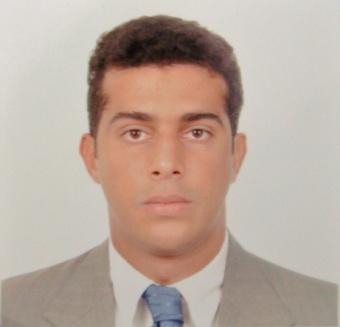 Calle Interior 1era #9,	Residencial Las Lilas II, Edificio I, Apartamento 101Santo Domingo, República Dominicana.Teléfono: (809)-563-7705Celular:   (829)-707-2295Email: omar_shamir@hotmail.comOmar Shamir ReynosoInformación        		Cédula de Identidad y Electoral: 		065-0031822-2 Personal			Edad:						29 años			Lugar de Nacimiento: 			Santa Bárbara de Samaná, República Dominicana.                    			Fecha de Nacimiento: 			02 Diciembre 1985       ObjetivosObtener un conocimiento y compartir experiencia que me                                       permita desarrollar en mi área profesional. Explotar todos los conocimientos obtenidos en mi trayectoria universitaria y Laboral así como también trabajar con eficiencia para lograr los objetivos y expectativas que mi país requiera.Educación PrimariaLiceo. José Gabriel García (Samaná, República Dominicana)Educación SecundariaColegio Belén (Nagua, República Dominicana)Estudios  UniversitariosUniversidad Autónoma de Santo Domingo (UASD) Sede CentralLicenciado en BiologíaCursos y  SeminariosCurso de computación básico(Centro de Informática del Nordeste)Taller de Capacitación en Responsabilidad por Daño y Valoración Económica del Daño”. (Octubre 2009, Roberto Rodriguez Coordinador a.i. de CCAD)Entrenamiento en el Estudio de Mamíferos Marinos en Miches R.D.(Diciembre 2008, James Danoff Burg, Columbia University)Biología, Ecología y Métodos de Estudios del Manatí de las Indias Occidentales.(Abril 2008, UASD)Manejo de Mercancías Peligrosas (Código IMDG).(Julio 2008, Cuerpo Especializado de Seguridad Portuaria (CESEP)) Entrenamiento de Biotecnología I(Septiembre 2007, UtahState University & Instituto de Innovaciones en Biotecnología e Industrias (IIBI), Santo Domingo, República Dominicana)Entrenamiento en Biotecnología II (Octubre-Noviembre 2007, UtahState University &  Instituto de Innovaciones en Biotecnología e Industrias (IIBI), Santo Domingo, República Dominicana)Taller Internacional Ecoturismo de Mamíferos Marinos en Bayahibe (Marzo-Junio 2007, FUNDEMAR, UASD, Humane Society International)Curso Evaluación de Daño y Análisis de Necesidades (EDAN) (Febrero 2007 , “UASD, USAID” )Curso Conservación y Manejo de los Mamíferos Marinos en la República Dominicana(Enero 2006, “UASD, TNC, FUNDEMAR”)Curso-taller Manejo de Información Cartográfica (Octubre 2005, “USAID, UASD, TNC”)Curso-taller Manejo Integrado de Zonas Costeras, Bases para su Implementación en el Marco del Corredor Biológico del Caribe (CBC) (Abril 24–Mayo 2 2009, República Dominicana)Curso Regional para la Capacitación en la Gestión de Áreas Marinas Protegidas del Caribe(7-19 de Junio 2010, Bayahibe, República Dominicana)Curso Regional de Manejo Integrado de Aguas y Áreas Costeras para el desarrollo sostenible en América Latina y el Caribe (MIACC)(2010, Panama City, Panama)Regional Course on Integrated Water Management and Coastal Areas for Sustainable Development in Latin America and the Caribbean (MIACC)(2010, Ciudad de Panamá, Panamá)Marine Products Processing & HACCP.(Octubre 24-Noviembre 15 2010, HRD Institute, The Korea International Cooperation Agency)Curso Internacional del Derecho del Mar(Octubre 17–31 2014, “Korean Ministry of Oceans and Fisheries”)Especialidades Aplicada en la Locución(Octubre 2014, Instituto de Formación Técnica Profesional “INFOTEP”)Experiencia 
 Laboral  		Supervisor del Santuario de Mamíferos Marinos en SamanáEnero-Marzo 2006 Proyecto de Investigación: “Situación Actual del Manatí Antillano en Lagunas de Estero HondoEnero-Junio 2007Pasantía laboral en el Center for Coastal Studies Provincetown Masachusetts Julio-Septiembre 2007Ministerio de Medio Ambiente y RecursosNaturales (MARENA)Enero 2008 – a la fechaEncargado y Coordinador Técnico de la Caseta de República Dominicana en la Expo YeosuMayo-Agosto 2012, KoreaCoordinador de Programas Ambientales para GFDD Marzo 2015- a la fechaIdiomas      Español (Lengua Madre)Inglés (Hablado y escrito)  Referencias  Personales     Yolanda M. León Ph.D.Celular: 809-802-7273Oficina: 809-567-9271Email: ymleon@yahoo.comLic. Angel Daneris Santana.Oficina: 809-567-4300Celular: 809-501-2691Email: daneris.santana@ambiente.gob.doLic. Enrrique Pugibet BobeaOficina:  809-686-325 Celular:  809-605-4860Email: epugibet@gmail.comMr. Augustin Dieuseul, HaitiDieuseul AUGUSTIN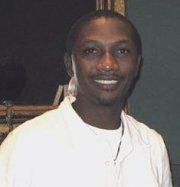 Tel: 509-3650-7808/ 3241-9414Réseaux sociauxFacebook: Joël D. Augustin Skype:	augustin.joel Twitter:		@joegustyle LinkedIn:  Joël D. AugustinMonsieur Augustin, est un cadre technique du monde nature et de développement du secteur gestion de projet, spécialiste en ingénierie sociale, en sciences de l’environnement, il a une formation multidisciplinaire qui lui permet d’aborder la complexité des défis actuels liés à la santé-nutrition, l'environnement et au développement. Très expérimenté dans la gestion des forêts et en risque et désastre, la dynamique des écosystèmes, l’agro-écologie   dans   les milieux urbains et ruraux, la sécurité Alimentaire et les changements  climatiques.M Augustin a une bonne aptitude dans la compréhension, le suivi et l’évaluation de projet par l’articulation entre la dynamique des systèmes naturels, les dynamiques économique, sociale, politique, culturelle et agroalimentaire. Il développe des compétences lui permettant de participer, par la mise en commun d'expertises et d’approches communautaires, à la gestion et à la résolution de problèmes environnementaux dans le but de contribuer, avec son employeur, à la mise en œuvre d'un développement durable.Mars 2010 à 2015   Biothermica Technologies Inc : Administration-Ingénierie sociale  et relation internationaleCharge de relation entre les bureaux Haïti & Québec (Consultant)Janvier 2008 à 2013 : MINUSTAH  & PAM : Gestion  et Admiration de projets communautaireResponsable de Projet de dynamisation Sociale (réalisation de 7 projets) (Consultant partiel)Octobre  à  Décembre 2013 : GROUPE SNC LAVALIN : -Agriculture-NutritionResponsable de la préparation du Plan d’action de réinstallation (PAR) zones rurales entre Ennery et Plaisance. (Employé)Fév. 2010 à octobre 2013 : LGL SA: Assainissement WASHResponsable Ingénierie Sociale dans l’Artibonite-Gonaïves (Employé)2010 CHEMONICS / USAID-SESAM : Administration et ReforestationResponsable projet de reboisement communautaire Saint-Marc (Consultant)Novembre 2007   EXPERCO INTERNATIONAL : AgricultureÉvaluateur de l'état d'insécurité alimentaire dans la vallée de l'Artibonite2007  SOS HAITI : Administration et Gestion du projet ÉcologiqueProjet d’engagement des jeunes à l’écocitoyenneté dans les Eco-Écoles Artibonite  (Consultant)2005 – Mars 2007 HAP/DAI/USAID : Ingénierie sociale et AgricultureResponsable  du volet de renforcement institutionnel  et végétation Plaine des Gonaïves (Employé)Fév. – mai 2004   OXFAM / UNICEF : Education relative à l’environnement et Assainissement WASHCoordinateur d’un programme d’assainissement et environnement dans 60 écoles Artibonite (Consultant)2005 OXFAM GB : Agriculture-nutritionGestionnaire des données en sécurité alimentaire en Haïti/Artibonite (Employé)Octobre 2005 à  2009   RADIO KL2000- Education relative à l’environnementAnimateur et  présentateur de l’émission l’Education Relative à l’environnement (travail au soir) (Employé)Novembre 02 –Octobre 2005   : Ingénierie socialeSuperviseur respectivement au dernier recensement de l’IHSI en Haïti  (Consultant)2013 -2015	LYSE CONCEPTS : à Toulon en France (en ligne)Spécialisation en  Agro- écologie et Développement de Concepts et Assainissement  Biologique2008-2011	Institut du Nouveau MondeIngénierie sociale2004 -2004	JAVHA English SchoolCommunication2003-2004	AllianceDiplôme en Informatique2000-2004	Coopération Collecte Lebel Canada (en ligne)Diplôme en conciliation de terrain1998-2002	Centre d’Agronomie Saint-BarnabasDiplôme en culture vivrière maraîcher, Admiration, comptabilité et gestion   Psychologie, animation, Droit, Coopérative, Communication et gestion de risque  naturelBelgique Été 2015 :Deuxième édition du Forum mondial de la langue française en Belgique
Dans le cadre du deuxième Forum mondial de la Langue française, "Formation en gestion de projet" et "innovation" durant  6 semainesLaval au Québec  Été 2012 :Porteur de projet Haïtien Première édition du Forum mondial de la langue française.Montréal (école d'été 2011) :Institut du nouveau monde à Montréal (école d'été 2011) Formation de spécialisation en Management et gestion de projets (4 semaines).Montréal Ecocity  (école d'été 2011) :Études en Urbanisme vert au sommet mondial de l’éco-cité (boursier pour représenter Haïti).Sherbrooke Mars 2010 NOVA ENVIROCOM, INC.Traduction en créole de l’ouvrage intitulé « Compostage facilité ».Québec Janv. 10 – Mai 10 CommunicationS Terre-à-Terre / Portail de l’environnement du QuébecÉtudes et stage  en conciliation de terrain et communication de Projet communautaire à Montréal/Canada.Montréal Juillet 2008Bouffe Action de Rosemont- à Montréal. Stage de formation sur le jardinage.Montréal Juin 2008Mairie de Verdun à Montréal. Stage de formation sur le renforcement institutionnel.7 au 9 juin 2006	CHF  Symposium  au  Karibe  Convention  Center  avec  la  zone  transversale  du    pays  pour représenter  Artibonite.9 au 11 août 2005	MINUSTAHSéminaire de formation pour les animateurs de radio et journalistes sur les cataclysmes naturels.Avril 2005			GAMA Consulting SASéminaire de formation sur les systèmes de réseaux d’informations.Avril 1999			FAO / MARNDRStage à Limbé en conservation de l’eau.Juin 1999			ODVAStage en riziculture et irrigation (Pont Sondé).Décembre 2000	Stage en culture maraîchère au mouvement paysan papay.1998 à nos jours		Président (bénévole) de l’association TERRE DES JEUNEShttps://www.youtube.com/watch?v=ml8edqKzF6Ihttps://www.youtube.com/watch?v=0MB6ObxKoCsJuin 2008-avril 2009 :   Volontaire des NATIONS UNIES.Français /Excellent.CréoleAnglaisExcellente connaissance informatique de baseAntji Daniel OUACHÉE [Président-Fondateur de la Fondation Écosophique Caonabo / FÉCA] Tél.: (509) 42 94 91 10 ; Cell.: (509) 34 57 95 11 ; (509) 38 45 61 63 ; (509) 35 84 79 24  |  Courriel : antjilela@yahoo.comQueson Jean-Louis  [Nations Unies] TEL : 3741 0432  |  Courriel : louisq@un.orgDr. Luis Exequiel Campos Baca, PeruCURRICULUM VITAE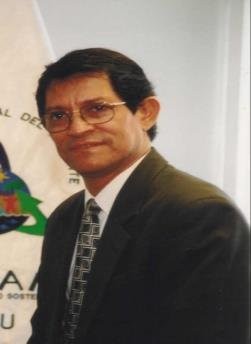 Luis Campos BacaLuis Campos Baca has a Biology and Fish Biology major from Trujillo National  University. Since 1972, he has promoted aquaculture productive activities in the Peruvian Amazonian region. Ph. D. degree in Environmental Sciences at Trujillo  National  University and M. Sc. degree in Southern Illinois University – SIU (USA). Recipient of the Watson Scholarship Award developing politic and financial instruments for biodiversity conservation and conflict solution at Brown University, among a core of specialized world leaders. He was invested with a Doctor Honoris Causa and honorary professor for prestigious universities in the Amazonian region and Honorary Professor at Tumbes National University.He has worked in biodiversity conservation and sustainable use at the Peruvian Amazonian Research Institute (IIAP) and the Peruvian Amazonian National University (UNAP). Luis Campos has held important positions in national and international institutions leading international cooperation projects on natural protected areas management, biocommerce, extension and environmental education. He was a congressman and from that position promoted various law proposals that lead to the enacting of several laws that benefited forest and water amazon ecosystems and the amazon communities using those resources. He was the first President of the National Council for the Environment, precursor of the Ministry of Environment in Peru, institution that was in charge of the country´s national environmental policy and strengthen the institution to be able to create the Ministry of Environment.Personal InformationStreet Address: Jr. Arica 218-Iquitos Phone: +51-65 23-4011/ 26-7733Fax: +51-65 26-5527	Cell phone: +51 65 9677870E-mail: lucamposba@yahoo.comProfessional Experience:PRESENTLY:Coordinated activities that resulted in the successful conclusion of the Amazonian Biodiversity Regional Strategy and Action Plans in five regions (IIAP-BIODAMAZ).Responsible for the Biocommerce platform for Loreto, Ucayali, Amazonas, San Martin  y Madre de Dios (IIAP-BIODAMAZ).Elaboration of proposal for Eco enterprise – CI (Costa Rica) on Amazonian ornamental fish export appraisal and green proposal.Working since 1972 on biodiversity conservation programs in the Amazonian and Andean regions.Project responsible (1972) for “Evaluation of Paiche population and implementation of a limnology and fishing program for Sauce Lake, San Martin (Peru).1973-1976: Researcher working on Fishing activities in the Amazonian and Andean region, developing technologies for fishing management in tropical areas along border areas with Ecuador, Colombia y Brazil (Loreto); in San Martin and Madre de Dios (Bolivian and Brazilian border areas)1977: Head of the Pacaya-Samiria Reserved Area.1978-1982: Alemar Project responsible: Private Company interested in developing management and reproduction of the Malaysia prawn and tropical fish in Highland Amazonia.1983-1985: Deputy Director for Jenaro Herrera International Research Center (Ucayali River- Peru), developing international cooperation projects with the Geneva Botanical Garden (Swiss cooperation), New York Botanical Garden (Dr. Charles Peter), OSTROM from France (Charles Peter), Smithsonian Institute, among others. Also, responsible for the Ecology of human consumption fish Project (Ucayali River basin).1985-1990: Several tasks for the Amazonian Peruvian Research Institute, that included:Head of International Technical Cooperation.Production integral systems research.Tropical fish artificial reproduction, fish nutrition and technology transferring to rural fish producers and indigenous communities.1990-1993: Selected by LASPAO – Fulbright for Ms. C. scholarship in Southern Illinois University   (USA)1990-2005: Principal Professor at Peruvian Amazonia National University: Bioethics, Ecology, Biodiversity y Fish culture. Undergraduate and graduated.1995-2000: Elected congressman for Peru: President of the Environmental and Amazonian Commission for two periods (1998-2000).1999-2000: One of the seven Principal Members of the IV World Inter Congress Union (American Region) on Sustainable Development. A proposal from the Latin-American Parliament.2000: President of the Environmental National Council (CONAM) equivalent to the Environmental Ministry. Developed a strong agenda for the Conferences of the Parties of CDB. While in office, five fronts were strengthened and the environmental activities were decentralized through regional commissions (Agenda 21). Moreover, there were significant advances for a national proposal in relation to national commitments acquired in the framework of the Climate Change international agreements.2001-2005: Director General of Biodiversity Sustainable Use Research Program, (IIAP). This research program has an influence area of 61% of the Peruvian territory and manages eight projects:Nanay basin management project (UNDP).Biotechnology (IRD-France, INPA-Brazil y Bolivia).Medicinal Plant research (Ethno botanic, phyto chemical and biomedical studies).Camu camu research (CONCYTEC-INRENA).Allpahuayo – Mishana National Reserve management and Pucacuro´s reserve zone and research studies on other natural reserves in Amazonas with the participation of native communities (Alton John) (ecological corridor Peru – Ecuador).Environmental education in coordination with the Loreto Regional Government and the Loreto Regional Direction which resulted in a positive change in the school curricula.2005:National Director for the In Situ Conservation Project. Influence area: Amazonian and Andean regions (UNDP).Post – Degree Professor for Biodiversity and Ecosystems areas (UNAP).Lecturer on Ecology and Environmental Legislation at the Law School in UNAP and UNSM.Coordinated activities to elaborate the Peruvian Amazonian Regional Biodiversity Strategy and Action Plans, Biocommerce platform and Information Systems. (IIAP – BIODAMAZ Project, Peru – Finland) 2003 – 2006.2006-2009:President of Peruvian Amazonian Research Institute (IIAP).2009-2012:President of Peruvian Amazonian Research Institute (IIAP).2009:President of Peruvian Water Forum – GWP Peru.Academic background1972:  Biologist (Trujillo National University).1973:  Fish Biologist.1993:	Ms.  C. zoology.	Southern  Illinois  University.	Thesis  “Cultivo  del Colossoma  en Latinoamérica”.Post-Degree: Politics, Biodiversity and Ecosystems. The Watson Institute for International Studies.  Brown university.  2003 R.I. U.S.A. (4 months).Dr. Honoris Causa: Universidad Particular de Iquitos.Several post degrees in formulation and evaluation of projects, scientific research methods and aquaculture (Brazil).Doctor (Peruvian Amazonian National University and Trujillo National University – Peru)Area of interest:To research and promote the natural resources sustainable use, as well as contributing to establishing environmental legislation and policies.Other studies:Brown University,   Watson International of the Environment 2003.Brazil: Fish Artificial Reproduction (1988).Several studies on scientific methodology, investment projects, statistics, resource evaluation methods.Post - Degree in formulation and evaluation of investment projects: Financial analysis, macroeconomics, microeconomics, Project evaluation, international commerce, econometrics, financial math. (UNAP – BID – UNI).English: English as a second language (Southern Illinois University – USA)Fish reproductions techniques. CEPTA - Brazil - 1988 (360 hours).Post Degree on Fish Population Dynamics. 1977 (70 hours).Course: "Applied Statistics for Research Experimental Designs" (44 hours - IIAP).Stochastic Analysis in Hydrologic Series (70 hours). Fishing Ministry.Scientific Research Methodology. (120 hours). IIAP - 1984.Course on lineal programming in Agriculture Planning - "La Molina Agrarian National University".Seminar: FAO, Methodology for Fishing evaluation and management in lakes and ponds. FAO - IIAP - CIAAP.Seminar: Rural Extension and Development. COPERNOLTA - Peru - Holland.Technical-Scientific course on Investment projects. OREC – Norte.Workshop seminar: San Martin Regional Development Pan. Special Project Central Huallaga and Bajo Mayo.Course:  International Commerce   of   Fauna  and  Flora  Threatened  Wild Species.INRENA - CITES - 1995.Course: Post- Degree "Hipofixation of Amazonian Characids. Dr. Eckman - UNAP (January, 
27 – February 2, 1980).Course: "Research and Scientific Literature Normative". ABIOL – May 2 – 30, 1973.Vegetal Physiology Latin-American Symposium. Agrarian University, 1971.Course: Meteorology and Hydrology. IIAP - SENAMHI.Course: Scientific and Technical Writing. (44 hours).Congressional Posts:President of the Amazonian and Environment Commission. 1998-2000.Vice-president of Education Commission.  1995-1996.Secretary of the Science and Technology Commission. 1996-1997.Dean of the Loreto Biologists Bureau. 2003-2005President of the Professional Bureaus Civil Association. 2004Environmental areaPresident of the Loreto Regional Environmental Commission. (2005-2006).Principal Member of the Peruvian National Protected Areas System. (Since 2003).Focal point representative for Biocommerce Peru – UNCTAD in Amazonia. (2003-2005).Principal Member of the Peruvian Biodiversity National Commission.Principal Member of the Biosafety group (MVOs).Principal Member of the commission in charge of elaborating a Law proposal for the Peruvian new Environmental Code (2005).Member of GRULAC and support groups of the CBD agenda.Member of the Peruvian biodiversity appraisal group.Activities as Peruvian congressman 1995 - 2000:Re-elected  President of  the  Amazonian, Ecology and  Environment  Commission (1999-2000).More at: www.congreso.gob.pe.Member of the Budget Commission (1999 - 2000).President of the Amazonian, Ecology and Environment Commission (1998-1999).Vice-president of the Amazonian, Ecology and Environment Commission (1997- 1998).Member of the Services and Industry Commission (1997-1998).Member of the Fishing, Mining and Energy Commission (1997 -1998).Secretary of the Science and Technology Commission (1997- 1998).Member of the Fishing, Mining, Industry, Commerce and Energy Commission (1997 y 1998).Secretary of the Amazonian, Ecology and Environment Commission (1996 - 1997).Member of the Family, Population and Health Commission (1995 - 1996).Member of the Amazonian, Environment, and Agrarian Issues Commission (1995 - 1996).Vice-president of the Sports, Culture and Education Commission (1995- 1996).Member in other parliamentsElected, in Moscow, as one of the seven Principal Members of the IV World Inter Congress Union (American Region) on Sustainable Development (1998 – 2002). A proposal from the Latin-American Parliament.Elected President of the Biodiversity, Ecology and Sustainable Development Commission at the Amazonian Parliament.PUBLICATIONS: Scientific productionLegislation on Peruvian Amazonian Biodiversity. 2001.Biology of Arapaima gigas Paiche. 2001.El Alimento y la Alimentación de Peces y Camarones de la Región Amazónica del Perú, Antecedentes y Estado Actual: ONU – FAO 1988. (Food and Nutrition for Fish and Prawns in the Peruvian Amazonian Region: Background and Present stage, ONU – FAO, 1988)Uso del Kudzu y el Cetico en la Alimentación de la Gamitana – 1983. (Premio Nacional de Ciencias). (Use of kudzu and cetico in the Gamitana nutrition – 1983. National Science Award)Evaluación del Potencial Pesquero en el Departamento de San Martín (Proyecto Huallaga  Central Ministerio de Pesquería) 1989. (Evaluation of Fishing Potential in the Department of San Martin. Huallaga Central Project. Fishing Ministry. 1989)Manual de Piscicultura Tropical de la Amazonía Peruana: IIAP, 2º Edición financiada por Cooperación Técnica Suiza. (Tropical Fish Culture Manual in the Peruvian Amazonia. IIAP. 2nd edition, financed by the Swiss Technical Cooperation)Estudio Técnico Económico del Uso Integral de Cuencas en la Amazonía Peruana: Centro Antropológico de Acción Aplicada – 1990 (Consultoría). (Economic Technical Studies of Integral Basin Use in the Peruvian Amazonia: Anthropological Center for Applied Action – 1990. Consulting work)Ecology and Migration of Gamitana. IIAP (Perú) - SIU (USA) 1993.Diagnóstico de las Investigaciones en la Amazonía Peruana: Tratado de Cooperación Amazónica. (Alcanzado a la Dirección Técnica del IIAP). (Diagnosis of Research studies in the Peruvian Amazonia: Amazonian Cooperation Treaty)Fisiología de la Reproducción de Peces Tropicales – UNAP (Perú) - SIU (USA) IIAP (Perú) 1993. (Tropical Fish Reproduction Physiology – UNAP, Peru – SIU, USA – IIAP, Peru. 1993)Bacterial Fish Disease: IIAP (Perú) – SIU (USA) 1993.Diagnóstico de la Pesquería en la Zona de Madre de Dios – IIAP – Gobierno Regional 1993. (Fishing diagnosis in the Madre de Dios area. IIAP – Regional Government. 1993)Use and Terapeutants in Aquaculture. SIU (USA) – IIAP (Perú) 1993.“El Cultivo de la Gamitana en Latinoamérica”: Coautores Dr. Kholer (USA), Dr. Catagniolli (Brasil). (Gamitana farming in Latin-american: Co-author Dr. Kholer – USA, Dr. Catagniolli – Brazil).Appropriate technologies for small – scale and traditional farms 1993. (CAAP).Introduced Species and Vacant Niches – 1993.Problems and perspective of the Aquaculture and Fishery Genetics – 1993.Published articles in specialized magazines and pressDerrame de Crudo por Pluspetrol, publicado: Diario Liberación.“Imperativo Político del Congreso de la República: El Sustento para la Creación de la Comisión de Amazonía y Medio Ambiente”, publicado:  (06-12-95) Diario El Peruano."Creación de la Universidad Nativa en la Amazonía", publicado: (27-09-99) Diario Expreso; (30-09-99) Diario El Sol; (30-11-99) Revista Pura Selva."Ley Forestal una Difícil Solución", publicado: (23-06-99) Diario Síntesis; (30-08-99)    RevistaPura Selva; (30-09-99)  Revista Perú Ancash; (01-10-99) Revista Voz Municipal y Ecológica."En Aguas Marinas y Aguas Continentales, Acuicultura: Necesidad de una Ley Marco", publicado: (19-05-99) Diario Síntesis; (21-05-99) Diario El Peruano; (25-05-99) Diario La República; 
(17-06-99) Diario Tiempos Del Mundo; (Set.-99) Revista Federación de los Pescadores Artesanales del Perú; (Set.-99) Revista Pura Selva."Presencia Peruana en la Unión Interparlamentaria", publicado: (21-04-99) Diario El Sol; (22- 04-99) Diario Cambio."Región  Loreto,  Problemas  y  Posibilidades  de  Desarrollo",  publicado: (28-10-98)  Diario El Callao; (31-10-98) Revista Pura Selva."Protección de los Derechos de los Pueblos Indígenas: Urgente Legislación", (May.-99) Revista Perú Alcaldías; (Jul.-98) Revista Pura Selva; (04-08-98) Diario La República, (05-08-98) Diario El Sol; (30-09-98) Revista Línea; (25-01-99) Diario La Industria de Chiclayo.“Después de la Paz, Qué: Preparemos una Alternativa de Desarrollo Amazónico y de Fronteras” publicado: (23-06-98) Diario El Callao, (22-06-98), Diario La República y (06-07-98) Diario Cambio; (Jul.-98) Revista Agro Enfoque; (23-08-98) Revista Pesca Artesanal."La Amazonía Legislación para Promover Inversiones en el Desarrollo Sostenible", publicado: (09-04-98) Diario La República; (10-05-98) Revista Pulso Norteño; (Jul.-98) Revista Estrategia Económica.“Un Impacto Positivo: Agroexportación de la Uña de Gato”, publicado: (10-02-98) Diario La República.“Ley Marco para la promoción de la Ciencia y Tecnología en el Perú”, publicado: (29-12-97) Diario El Correo de Piura; (17-01-98) Diario la República; ( Abr.-98) Revista Pesca Artesanal.“Las Fronteras del Perú: Urgente Legislación”, publicado: (19-11-97) Diario el Comercio, (09- 09-97) Diario La Industria de Chiclayo, (09-09-97) Diario La República, (09-09-97) Diario El Matutino de Iquitos; (10-09-97) Revista Actualidad Parlamentaria; (05-09-97) Diario Correo de Piura, (11-09-97) Diario El Callao."Las Plantas Medicinales: Urgente Legislación", publicado: (13-04-97) Diario El Sol; (30-08-98) Revista Pura Selva."Diversidad Biológica y su Importancia Estratégica en el Desarrollo del País", publicado: (22- 10-96)."En Peligro la Cuenca de Parcoy en la Libertad", publicado: La Primera Revista Ecológica del Perú Ronda. (Año V Nº18-97).“Para que el Desierto Produzca”, publicado: (26-03-96) Diario El Tiempo de Piura.“Plantas Medicinales: Recurso Estratégico para el Desarrollo del País”, publicado: (11-03-96)Diario El Mundo, La Primera Revista Ecológica del Perú Ronda (Año IV Nº17-97).“La Amazonía: Es Fundamental para el Futuro del Perú y el Porvenir de la Humanidad”, publicado: (Enero,1996) Revista Visión.“Desarrollo Integral de la Amazonía: Defensa de la Biodiversidad y Preservación del Medio Ambiente”, publicado: (07-12-95) Diario La República.“Imperativo Político del Congreso de la República: El Sustento para la Creación de la Comisión de Amazonía y Medio Ambiente”, publicado:  (06-12-95) Diario El Peruano.Características de uno de los Afluentes  del  Amazonas "El Río Ucayali", publicado: (11-10-95).“Sin embargo nadie trabaja en este campo: Genética en peces es sumamente importante”, publicado:  (Abril - Mayo 1994) Revista Siglo 21 Iquitos.Attended events: InternationalCosta Rica.COP-Malaysia.Member of the Peruvian delegation. Biotrade meeting. Caracas 2001.President of the Peruvian delegation COP - VI Climate Change Meeting, The Hague - Netherlands (November - 2000).Mexico: Assisted to the Fifth Meeting of the Inter-sectorial Committee of the Environmental Minister Forum from Latin-American and the Caribbean.Ecuador, Participated in the Forestry Seed Meeting (Member of the Andean Committee of Swiss Cooperation - COSUDE).Montevideo – Uruguay, PCBs (V): National Strategy for PCB Control. Workshop.UIP, Geneva, Switzerland, on Sustainable Development.UIP, New York, U.S.A. Second Meeting on Social Development (Represented UIP).V Conference of the Parties of the CBD, Nairobi, Kenya. The Biosafety Cartagena  Agreement was signed during this meeting.Member of the Peruvian Delegation - Ecuador to Washington. To offer projects form USD  3,000 million as part of the Peace Agreement before CAF, BID, FAO, World Bank.Member of the Peruvian Delegation of the “Third Execution Phase of the Peruvian Expedition to the Antarctic” (ANTAR XI).Seventh General Assembly Asia - Pacific on "Environment and Sustainable Development": Solid Residue Management en Thailand and visit to research, promotion, management and trading centers for the Forestry Industry in Malaysia.I North-Andean Congress of Environmental Law "Politics and Institutions working on Conservation and Biodiversity". Caracas, Venezuela."Food World Summit through Sustainable Development Strategy", organized by the Inter- Parliamentary Union (UIP),  Rome.Intervention in the "First Parliamentary Encounter on Climate Change" during the "IV Conferences of the Parties of the UN Covenant of Climate Change and Kyoto Protocol ", organized by the Latin-American Parliament, PARLATINO.  Buenos Aires, Argentina.Laspau-Fulbright / Ford Foundation Workshop on Environmental Economics", organized by Smithsonian Tropical Research Institute (STRI) and Laspau. Panamá."International Seminar of the Social Debt Commission and Meetings on Human Rights and Drug Trafficking Commissions"; Caracas, Venezuela.Technical mission to OAS (OEA), Washington, on Drug Abuse Control. Member of the Peruvian Delegation.Member  of  the  Peruvian Delegation  for the  support  group  to  the  Conference  of  the PartiesCanada and meeting of the Andean Corporation in Peru.ATTENDED EVENTS: NATIONALLecturer to the San Marcos University Post-graduate (MS.C.) students, as well as other universities such as: UNI, Católica, Ricardo Palma, Universidad de Piura, Huacho, Alas Peruanas, San Martín (Tarapoto), Universidad Agraria, Universidad de la Amazonía, Universidad Privada Iquitos, etc.Lecturer: on Biosafety and Genetic Resources Access. Scientific Interest, Ethics, Commercial and Strategies.  Amazonian Parliament. 2000.Lecturer: on Wild Fauna Management - II International Congress.Lecturer: Universidad Chimbote: Environmental Pollution in Chimbote: Present situation and solution perspectives.Lecturer: on Aquaculture in Peru. Universidad Agraria.Lecturer: Alternative Rural Development. Universidad Nacional San Martín.Lecturer: on Tropical Aquaculture. UNAP - Iquitos - Agronomía.Panel member: INRENA: Environment World Day.Collaborator for presentation on Renewable Energy. Universidad Nacional de San Martín - Lima.Lecturer: IV Biology National Congress.Lecturer: FAO Course – on Amazonian Fish Artificial Reproduction. 1987.Lecturer: on Environment and Ecology Legal framework. 1999 Universidad Garcilazo de la Vega.Panel member INRENA: Promoting Medicinal Plants in Public Health in Peru. 1999.Panel member: on Traditional Medicine World Forum. 1999.Lecturer:  on Environmental Management for the Alto Mayo Forests.Climate Change Parliamentary Meeting. Argentina 1998.Organized I International Biology Congress.Lecturer: "Legal Problematic for Medicinal Plants". Health Ministry 1999.Lecturer on International Technical Cooperation. IIAP.Lecturer: Presentation Series. FAO. Agronomía UNAP 1994.ACKNOWLEDGMENTSDoctor Honoris Causa:  Universidad Particular de Iquitos.Honorary Professor of Universidad Nacional de San Martín.National Science and Technology Award. CONCYTEC. On published work: El Alimento y Alimentación de la Gamitana y Tilapia con Kudzu y Celico en Jenaro Herrera.Congressman of the Year: Actualidad Parlamentaria Magazine.Illustrious Guest, Medal given by the city of various districts in Peru: Picota, Huacho, Sechura, Morropon, Pasco, Paucartambo, Punchana, Lince, Nuevo Chimbote.From the Legislative Assembly of California – USA.Mundo Unido (Zaragoza España).Fijet – America Award: from International Press Supreme Council.Universidad Tecnológica from Callao (Acknowledgement).Bureau of Biologist of Peru (Gold Medal 2000, 2003, 2005).Municipalities of Lima. (For Solid Residues Law).Honorary Professor of Universidad Nacional de TumbesMunicipality of Atalaya Province. Juan Santos Atahualpa Order. Grade of Illustrious Esquire Ashaninka.Peruvian Congress. Im@gen Perú. Golden Merit. Advocates of Peru, Departmental Club of  LimaOther pos ts and institutionsPresident of CONAM 2000.President of the Professional Bureaus Civil Association 2003-2004.Dean of the Loreto Biologists Bureau 2002-2004.Deputy Director for Jenaro Herrera International Research Center 1983-1988.Head of several Aquaculture and Ecology projects 1972-1983.Member of CONADIB (2006) –NATIONAL.Member of SINANPE (2006) – NATIONAL.Member of the Environmental Code Commission (2004-2005).Focal point responsible for BIOTRADE in Amazonia (2002-2006).President de of Loreto Zoo-farming Working Group (2003) CAR.Member of Peruvian Biosafety Technical Group.Member of the Fishery Technical Support Group of COB. 2003.Member of the Seed Normative for the Andean Group – Swiss Cooperation.Member of the Aquaculture Scientific Network ICLARM - Philippines.President of the Ecological Committee of Economists Bureau of Peru (2000).Dean of Bureau of Biologists in Loreto - 1989.President of INMETRA of Loreto 1990 - 2000.Fulbright - Laspau (Qualifier Commission).Principal member of Sustainable Development Chamber of UIP (Geneva).Member of the American Fishery Society U.S.A.Legislative ProductionApproved Laws (as author and/or co-author)The following legislation can be found in www.congreso.gob.pe in the digital repositories of laws.Law that creates the Amazonian, Ecology and Environment Commission, as an independent organism of the Peruvian Congress.Law N° 26793 creates the Environment National Fund (FONAM), an intangible fiducidiary  fund to provide financing for plans, programs, projects and activities oriented to protecting the environment and strengthening environmental management.Law N° 26821, Natural Resource Sustainable Use, to establish terms and conditions to assign private concessions.Law N° 26834, Natural Protected Areas Law, establishes the protected marine or continental areas which are established and legally protected by the Peruvian government, in order to conserve and protect the biodiversity and other associated values of cultural, landscaping and scientific interest, as well as for its contribution to the country´s sustainable development.Law N° 26839, Conservation, Biodiversity Sustainable Use and Genetic Resources Access Framework Law.Law N° 26842, Health General Law, includes part of a Law Project    N° 1786 (Medicinal PlantsLaw), regulates the use and trading of medicinal plants in the country (supported by INMETRA).Law N° 26828, including the 307th article in the Penal Code, that penalizes whoever brings into the national territory any residue or waste resulted from a process of production, extraction, transformation, use or consumption.Law N° 27037, Promotes Investment in the Peruvian Amazonia, contributes to the sustainable development. (Discussed for 4 years).Law N° 27059, Establishes the reprogramming of the small fisherman debt with the Fishery Development Fund.Law N° 27066 establishes the	Contraloría General de la República as the utmost Office of the Control National System, supervising the enforcement of the law related to protection and conservation of the environment and the natural resources, reporting to the appropriate Commission in the Peruvian Congress.Law N° 27104, Biosafety Law , to implement  incise  g)  from  the  8th  Article  and  the  numerals 3) and 4) from the 19th Article of the CBD, regulating the use of living modified organism.Law N° 27133, Promotion for Natural Gas Industry Development.Law N° 27308, Forestry and Wild Fauna Law (discussed over 5 years).Law N° 27300, Sustainable Use of Medicinal Plants Law (supported by INMETRA, UNMSM, NGOs).Law N° 4129, Solid Residues General Law, norms the appropriate sanitary and environmental management, in order to protect human health and well being.  (Supported by local governments of Lima and its districts).Law N° 4825, Agrarian Sanitation Law, supported and proposed by SENASA, UNMSM.Law N° 3482, National System for Environmental Impact Assessment, as a unique, coordinated system to identify, prevent and amend potential negative environmental impacts derived from human intervention (policies, plans, programs and investment projects). This norm was coordinated with CONAM, NGOs and consultations with the private and public sector.Law project N° 4749, proposes the Framework Protection for Coastal Marine Ecosystems Protection in Peru.Law N° 4768 recommends the Framework for Development and Promotion of Aquaculture activities.Law project N° 5345 identifies the created herbariums and promotes the creation of new ones  as a strategy for conserving the Scientific and Cultural Patrimony of the Peru.Law project N° 5365,	Protection to Indigenous People Rights.Law project N° 5561 recommends the creation of the	Support Commission for Technical Administration of the Chillón – Rímac – Lurín District.Law project N° 5630, Base and DNA Data Bank Law, to regulate the use, included but not limited to genetic, judicial, and scientific research, in order to benefit the country development. (Presently archived).Languages:English and SpanishUnderstands and reads PortugueseUNITED 
NATIONS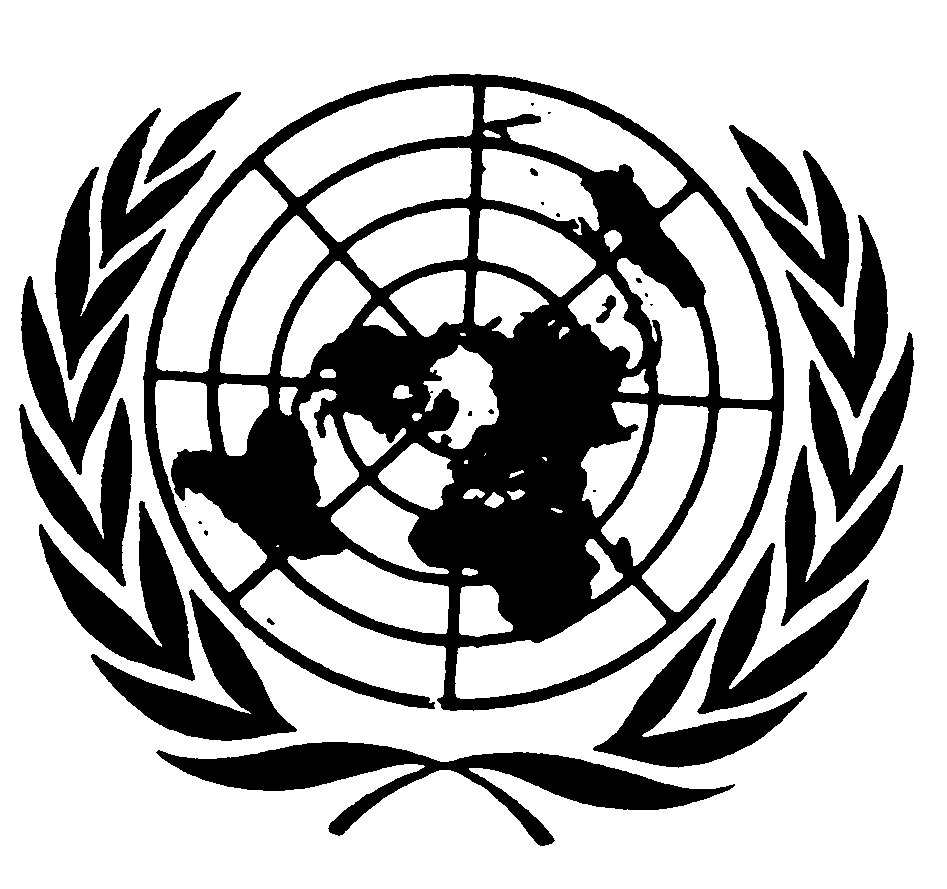 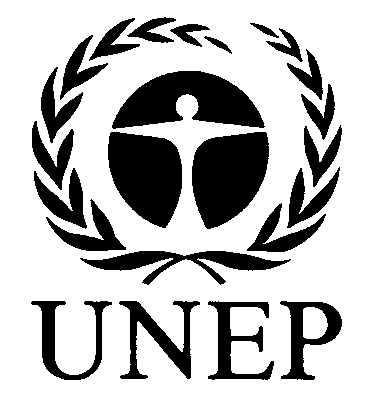 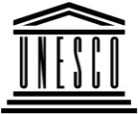 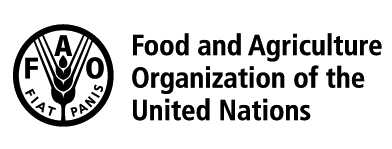 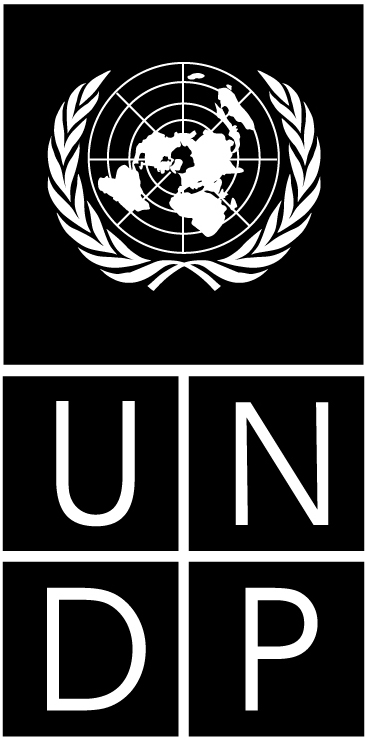 BESIPBES/5/INF/20IPBES/5/INF/20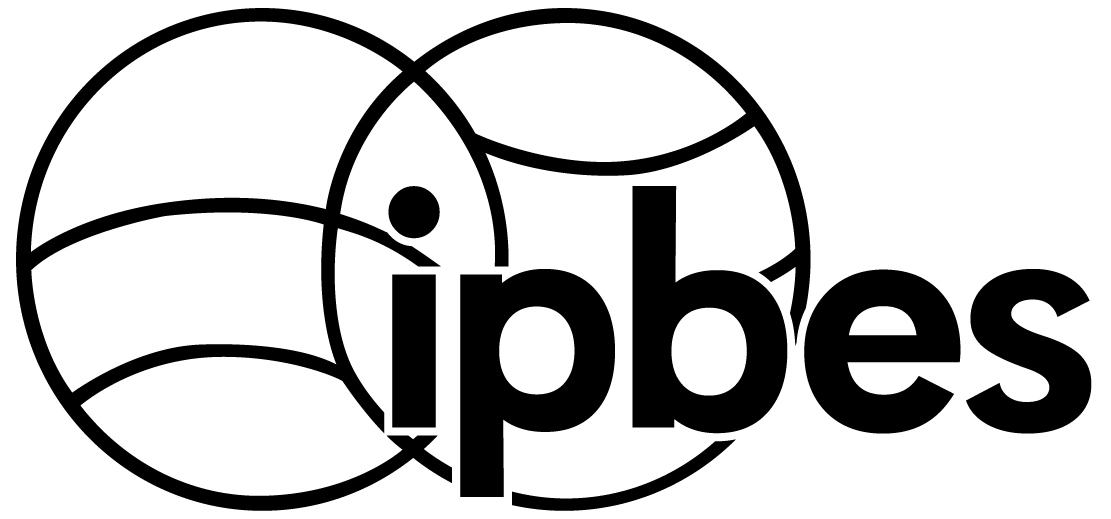 Intergovernmental Science-Policy Platform on Biodiversity and Ecosystem ServicesIntergovernmental Science-Policy Platform on Biodiversity and Ecosystem ServicesIntergovernmental Science-Policy Platform on Biodiversity and Ecosystem ServicesIntergovernmental Science-Policy Platform on Biodiversity and Ecosystem ServicesIntergovernmental Science-Policy Platform on Biodiversity and Ecosystem ServicesDistr.: General
7 February 2017English onlyDistr.: General
7 February 2017English onlyDIPLOMESLIEU ET ANNEE D'OBTENTIONCOMPOSITION DES DIPLOMES1Thèse de DoctoratInstitut National Polytechnique de Toulouse INP- Ecole Nationale de Formation Agronomique de Toulouse (France) (2002)Economie Rurale2Diplôme d’EtudeApprofondie(DEA)Université Mirail de Toulouse /Ecole Nationale de Formation Agronomique (ENFA)-Ecole Nationale Supérieure de Toulouse (ENSAT) Espaces Sociétés Rurales et Logiques Economiques (ESSOR) Toulouse (France), (1998)Economie Rurale3Diplôme d’Ingénieur des Technique Agricoles des Régions Chaudes de Montpellier (DITARCCentre National d’Enseignement Agricole des Régions Chaudes /Ecole Nationale de Génie Rural et des Eaux et Forêts Montpellier (France) (1997)Foresterie Rurale4Brevet de Technicien Supérieur en Agriculture Option sylviculture tropicale (BTSA)Ecole Forestière du Banco Côte d’Ivoire (1986)Sylviculture tropicale5Diplôme d’Etude en agricultureTropicale (DEAT)Lycée Agricole Mêdji de Sékou (LAMS) Sékou (Bénin) (1986)Agriculture Générale6Brevet d’Etude du Premier cycle (BEPC)Collège d’enseignement secondaire de Dassa- ZouméBénin (1981)Français,7Certificat d’Etude Primaire(CEFEB)Ecole Publique et primaire de Trè Dassa-Zoumé Bénin (1976)Français,PaysPériodeBrève description du projetCotonou Bénin Zalaï HotelCotonou, 5–6 May2014Regional Workshop for the Kick-off of the Capacity Building Project for Sustainable National Greenhouse Gas Inventory Management Systems in West AfricaBenin Marina Hôtel, Cotonou,10 au 14 Mars 2014Huitième atelier panafricain sur l’Accès et le Partage juste et équitable des Avantages issus de l’exploitation des ressources génétiques (APA). Organisation par l'Initiative pour le Renforcement des Capacités en matière d'APA (GIZ) du 10 au 14 Mars 2014, au Marina Hôtel, Cotonou, BéninEntebbe, Ouganda11-13février 2014Atelier régional  sur  la  mobilisation  des  ressources  pour  l’Afrique  organisé   àEntebbe, Ouganda, 11-13 février 2014Bénin21 au 23 janvier 2014Atelier de renforcement des capacités des compétences des négociateurs nationaux à participer à des négociations internationales sur les changements climatiques".Antalya (Turquie)7-14décembre 2013Deuxième session de la Plénière de la Plateforme intergouvernementale scientifique et politique sur la biodiversité et les services écosystémique Ecosystémiques à Antalya (Turquie), 7-14 décembre 2013Côte d’Ivoire à Grand Bassam28 auJeudi 31 Octobre 2013Participation à l’atelier de renforcement des capacités sur « les indicateurs dans le cadre de la mise à jour des SPANB » pour les pays francophones en Côte d’Ivoire à Grand Bassam, du mardi 28 au Jeudi 31 Octobre 2013Montréal, CanadaDu 13 
au 15
OctobreParticipation à l’atelier de formation relative aux techniques de collecte des informations sur l’accés et l’utilisation des données sur la biodviversité organisé par le ”Group on EARTH Observations/ GEO BONMontréal, CanadaDu 05 
au 12octobre 2013Participation à la Huitième réunion du Groupe de travail spécial à composition nonlimitée sur l’Article 8 (j) et dispositions connexes (GT8J 8), Montréal, Canada7 au 11 octobre 2013Abuja, auOctobreParticipation à l'atelier élargi de circonscription du Fonds de l’EnvironnementNigeria2013Mondiale (FEM) pour les pays d’Afrique de l'ouest (Benin, Cote d'Ivoire, Ghana, Guinea, Liberia, Nigeria, Sierra Leone et Togo) à Abuja, au Nigeria du 1-3 octobre 2013Cotonou, Béninseptembr e 2013Participation à l’atelier de formation sur l’integration des changements climatiquesdans les politiques Cotonou (Bénin), Hôtel du Port, du 03 au 06 septembre 2013Côte d’Ivoire àAbidjanSeptembr e 2012Participation à l'atelier élargi de circonscription du Fonds de l’Environnement Mondiale (FEM) pour les pays d’Afrique de l'ouest (Benin, Cote d'Ivoire, Ghana, Guinea, Liberia, Nigeria, Sierra Leone et Togo) à Abidjan (Côte d’Ivoire)Hyderabad (INDE)2012Participation à la 6ème Conférence des Parties au Protocole de Cartagena sur la biosécurité (COP-MOP/ 6) à Hyderabad (INDE)  du 1 au 7 octobre 2011Hyderabad (INDE)2011Participation à la 11ème Conférence des Parties à la Convention des Nations Unies sur la Diversité Biologique à (COP-11/CDB) à Hyderabad (INDE) du 1 au  19 octobre 2011Kenya NaerobiOctobre 2011HIGH LEVEL FORUM ON FREIGN DIRECT INVESTMENT IN LAND IN AFRICA LAICO REGENCY HOTEL, NAIROBI, KENYA 4 - 5 OCTOBER 2011Cameroun YaoundéSeptembr e 2011colloque International de SIFEE à Yaoundé du 12 au 15 septembre 2011Burkina FasoNovembr e 2010BRIEFINGS    SUR    LE    DEVELOPPEMENT    N.4,    BRIEFING     REGIONALD’AFRIQUE DE l’OUEST : Accès à la terre, acquisitions de terres et développement rural: Nouveaux enjeux, nouvelles opportunités, Ouagadougou, Burkina Faso, 1-3 Novembre 2010Burkina Faso Ouagadougo uAvril 2009Atelier   international   sur   l’adaptation   de   l’agriculture   ouest   africaine      auxchangements climatiques Ouagadougou (Burkina Faso) du 27 au 30 avril 2009Argentine au Buenos-AiresMars 200918è Colloque Forestier Mondial en Argentine au Buenos-AiresBéninOctobre 2008Dialogue sous régional sur les changements climatiques Cotonou, 18 – 22 Octobre 2008Bonn en AllemagneJuin- Juillet 200828ème Session des Organes subsidiaires de la Convention Cadre des Nations Unies sur le changement ClimatiqueGabonMai 2003Colloque sur la géopolitique urbaine à Libreville: Développement des villes du Bas Bénin, concentration des populations, stratégies paysannes et gestion des ressources naturelles : Cas de la zone périurbaine de Cotonou en République du Bénin. Colloque sur la géopolitique urbaine.FranceFévrier 2003Restitution des résultats de recherches sur les instruments coutumiers de gestion des espaces forestiers : Participation au colloque organisé par SAGERT à Montpellier du 25 au 27 Février 2003 sur les approches de gestion des espacesPaysAnnée (s)Courte description des expériencesBénin2016Directeur du Centre d’Etude de Recherche et de Formation ForestièresBénin2010Enseignant ChercheurCoordonnateur du Projet Bois de Feu Phase IIDate2011 à ce jours Point Focal Diversité BiologiqueDescriptionAnimer la mise en oeuvre de la Convention sur la Diversité Biologique au Bénin :organiser la participation du Bénin aux différentes Diférences conférence des Parties (COP) 2010 à Nagoya au Japon et 2012 à Hyderabab en Inde;organiser des ateliers régionaux et nationaux sur la ratification du Protocole de NagoyaPiloter du processus d’élaboration de la Stratégie et Plan d’Actions National sur laBiodiversité (SPANB) 2011-2020 du Bénin avec les différents partenaires et société civile,Piloter le processus d’élaboration du 5ème sur la mise en oeuvre de la Convention sur la Diversité Biologique au Bénin avec les différents partenaires et société civile;Piloter le processus de ratification du protocole de Nagoya sur l’acces et le partage des avantages issus de l’exploitation des ressources genetiques (APA) adopte a la 10ème Conférence des Parties a la convention sur la Diversite Biologique (COP 10/CDB) le 29 octobre 2010 a Nagoya au Japon.DateSeptembre 2008 à 2011PositionCoordonnateur  du  Projet  Bois  de  Feu  Phase  II  (Ministère  de  l’Environnement et de laProtection de la Nature au Bénin)Source de financementBanque africaine de développementTitre du projetProjet Bois de Feu IIDescriptionCoordonner l’élaboration des plans d’Aménagement des forêts naturelles (05) et desplantations domaniales  du projet au sud-Bénin (production bois-d’œuvre et bois-énergie);Mettre en place et gérer le système de suivi-contrôle de l’offre et de la demande de bois- énergie au niveau des grands centres urbains du Bénin ;Concevoir et mettre en place de stratégies de création des marchés ruraux autour des massifs forestiers du domaine classé et du domaine protégé du Bénin ;Concevoir et élaborer les stratégies d’économie et de substitution du bois-énergie dans les grandes zones de consommation ;Coordonner et suivre les activités de trente ingénieurs (dont 20 permanents, 15 assistants ingénieurs locaux et un assistant ingénieur étranger)DateDécembre 2005 à Septembre 2008Source de financementMulti bailleurs dont la BADPositionChef Service Etudes et suivi-évaluation ( Ministère de l’Environnement et de la Protection dela Nature)Titre du projetProgramme National de Gestion Durable Ressources NaturellesDescriptionSuivre les activités du sous secteur forestier (Projets sous tutelle, Office et Centre) et élaborer les indicateurs de performanceElaborer les TDR ;Elaborer les protocoles d’inventaire et suivre leur exécution ;Suivre l’exécution des études ;Faire la synthèse des activités de la DFRNElaborer des outils régaliens de gestion des ressources naturellesSuivre et évaluer la mise en œuvre des plans d’aménagement des forêts et plantations domaniales au BéninDateJuin 2003 à décembre 2005PositionDirecteur Technique (Ministère de l’Agriculture, de l’Elevage et de la Pêche)Titre du projetOffice National du BoisDescriptionOrganiser l’inventaire forestier et la cartographie des plantationsElaborer et mettre en œuvre les plans d’aménagement participatif des plantations deToffo, Djigbé Agrimey, Koto, Akpè, Massi et gestion du noyau Central de la Lama.Elaborer des logiciels biométrique de mise en œuvre de plans d’aménagement, des systèmes de suivi  et deplanification des activités sylvicoles ;Participer à l’élaboration des plans d’Aménagement participatif des forêts classées del’Alibori Supérieur, Borgou et l’Alibori.OuénouBénouetdesTroisRivièresdanslesDépartementsduDateAvril 2000 à 2002PositionChef Service Suivi et Protection des Ressources NaturellesTitre du projetProgramme de Gestion Durable des Ressources Naturelles (Ministère de l’Agriculture, de l’Elevage et de la Pêche)DescriptionElaborer des systèmes de protection de la nature ;Suivre  les  chantiers  d’exploitations  forestières  dans  les  départements  du  Zou  et desCollines ;Faire les recherches et constatations des délits et les poursuites judiciairesElaborer les plans annuels de formation et de sensibilisation des usagers de la forêt.Date1993 à 1995PositionChargé formation vulgarisation et communication paysanne (Ministère de l’Agriculture, de l’Elevage et de la Pêche Bénin)Source de finacementPNUD – UNSO_ GEFTitre du projetProjet UNSO/BEN/93/G31 Aménagement participatif des forêts Naturelles et Reboisement Villageois pour la Réduction du CarboneDescriptionDéfinir des modules et assurer la formation des agents et cadres de projet et des producteurs en matière de gestion des ressources naturelles des terroirs des villages cibles du Projet UNSO/BEN/93 dans l’Atacora et le Borgou.Elaborer des figurines, outils de communication environnementale et fiches techniques pour les agents de développement local.DateDécembre 1988 à  Mars 1993PositionChef cellule planification et sensibilisation (Ministère du Développement Rural) BéninSource de finacementPNUD – UNSO_ GEFTitre du projetProjet Plantations d’Arbres à Buts Multiples UNSO/BEN/82/X01DescriptionDéfinition, suivi et évaluation des activités de production des plants, reboisement villageois, sensibilisation et rédaction des rapports mensuels, trimestriels et semestrielsDate1987 à 1988PositionChef de Zone OUAKE (Nord-Ouest du BENIN) Ministère du Développement RuralSource de finacementPNUD – UNSOTitre du projetProjet plantations d’Arbres à Buts MultiplesDescriptionProduction de 300 000 plants par an pour le reboisement villageois, Sensibilisation et formation paysanneDateSeptembre 1998 à Mars 2000PositionChargé AménagementSource de finacementPNUD – UNSOTitre du projetProjet UNSO/BEN/93/G31 Aménagement participatif des forêts Naturelles et Reboisement Villageois pour la Réduction du Carbone (Ministère du Développement Rural)DescriptionAménagement participatif des forêts Naturelles et Reboisement Villageois pour la Réduction du CarboneDate01 Septembre au 31 Décembre 1986PositionCollaborateur du Chef de Service Reboisement (Ministère du Développement Rural)Titre du projetDirection des Eaux, Forêts et ChasseDescriptionService ReboisementAtelier de formation des experts sur l’amélioration des données sur la biodiversité et les systèmes d’observation a Pappui de la mise en œuvre du Plan stratégique 2011-2020 pour la diversité, à Montreal (Canad) 12 octobre 2013Atelier de renforcement des capacités sur les indicateurs et l’intégration des objectifs de la CMS et de la CITESdans le cadre de la mise à jour des SPANB Douala, Cameroun 25-28 Juin 2013Stage en communication et utilisation des matériels audiovisuels au Ministère de l’agriculture à Zimbabwe : Certificat d’utilisation des outils de IEC (1996)Initiation aux logiciels de cartographie et pratiques dans les régions de Ségala en France avec la Maison deTélédétection de Montpellier : Certificat d’initiation au SIG (1996)Stage au Centre Africain de Management et de Perfectionnement des Cadres en techniques de Formation des adultes Spécialiste de formation environnementale à ABIDJAN en Côte d’Ivoire: Attestation de formation des formateurs (1995)Initiation à la culture de champignon au Projet SONGHAÏ à Porto-Novo au Bénin : Attestation en Initiation à la culture de champignon (1999)Initiation aux méthodes d'inventaire de faune au Parc National de Comoé au nord de la Côte d’Ivoire :Attestation en Initiation aux méthodes d'inventaire de faune (1986)Apprentissage de conduite de véhicule : Permis de conduire catégories B et A3 en 1997A selection of relevant publications:Books1.Ntiamoa-Baidu, Y., Zeba, S., Gamassa, D. M. & Bonnehin, L. 2001. Principles inPractice, Staff Observations of conservation projects in Africa. BSP, Washington 93 p.2.Finlayson, C M., Gordon, C., Ntiamoa-Baidu, Y., Tumbulto, J., & Storrs, M 1998 Hydrobiology of the Songor and Keta lagoons: implications for wetland management in Ghana Environmental Research Institute of the Supervising Scientist, Australia 16.3.Ntiamoa-Baidu, Y., 1997  Wildlife and Food Security    in Africa.	FAO Conservation Guide, No. 33, FAO, Rome, 109 pp.4.Piersma, T. & Ntiamoa-Baidu, Y. 1995 Waterbird Ecology and the Management of coastal Wetlands in Ghana. NIOZ-Series, No. 6, Texel, Netherlands. 105 pp.Contributed chapters in books5.Ntiamoa-Baidu, Yaa. 2008. Managing Ghana’s Natural Resources and the Environmentsince Independence: a Critical Assessment, In: K. Gyekye Ed. Ghana@50 Anniversary pp 133-166, G-Pak Ltd, Accra6.Ntiamoa-Baidu, Y. 2005 Research and Sustainability of the Environment and Natural Resources, Discussant Paper, In K. Gyekye, E. Osae & P. Effah (eds) Harnessing Resercah, Science and Technology for Sustainable Development in Ghana pp. 136-1527.Ntiamoa-Baidu, Y., Owusu, E. H., Daramani, D. T. & Nuoh, A. A. 2001. Important Bird Areas of Ghana. Chapter in Fishpool, L. D. C & Evans, M. I. (eds.) Important Bird Areas in Africa and Associated Islands, Priority sites for Conservation pp 367-389.8.Ntiamoa-Baidu, Y. 2000. Indigenous versus Introduced Biodiversity Conservation Strategies: the Case of Protected Area Systems in Ghana: In White, L. J. T., Vedder, A.& Naughton-Treves,  L.  (eds.)  African Rain Forest Ecology and Conservation,    YaleUniversity Press, New Haven & London pp 385-394.9.Tutu K. A., Ntiamoa-Baidu, Y. and Asuming Brempong, S. 1996, The Economics of Living with Wildlife in Ghana In Bojo J., (ed.) The Economics of Living with Wildlife: Case Studies from Ghana, Kenya, Namibia and Zimbabwe. World Bank AFTES, Technical Series No 19, pp. 11-34.10Ntiamoa-Baidu, Y. 1990 Coastal Wetlands Conservation: The Save the Seashore Birds Project. In: Living with Wildlife. A. Kiss (ed.). World Bank Technical Paper 130. p 91- 9511Ntiamoa-Baidu, Y. & Hollis, G. E.1988 Planning the Management of Coastal Lagoons in Ghana. In: Maltby E. et al (eds.) Conservation and Development: The Sustainable Use of Wetland Resources. IUCN p. 113-121.Refereed Journal Articles12Elaine Tweneboah Lawson, Jesse S. Ayivor, Fidelia Ohemeng and Yaa Ntiamoa-Baidu (2016). Social Determinants of a Potential Spillover of Bat-Borne Viruses to Humans in Ghana. International Journal of Biology; Vol. 8, No. 2; 2016 ISSN 1916- 96713James L. N. Wood, Andrew A. Cunningham, Richard D. Suu-Ire, Freya L. Jephcott and Yaa Ntiamoa-Baidu (2015). Ebola, Bats and Evidence-Based Policy Informing Ebola Policy, EcoHealth DOI: 10.1007/s10393-015-1050-314Benjamin Y. Ofori, Daniel K. Attuquayefio, Erasmus H. Owusu, Rosina Kyerematen Yahaya Musah, Jones K. Quartey and Yaa Ntiamoa-Baidu (2015). Seasonal changes in small mammal assemblage in Kogyae Strict Nature Reserve Ghana, International Journal of Biodiversity Conservation Vol. 7(4), pp. 238- 244DOI10.5897/IJBC2015.083515Egyir, I. S., Ofori, K., Antwi G. & Ntiamoa-Baidu Y. (2015). Adaptive Capacity and Coping Strategies in the Face of Climate Change: A Comparative Study of Communities around Two Protected Areas in the Coastal Savanna and Transitional Zones of Ghana. Journal of Sustainable Development; Vol. 8, No. 1, 1-1516Ntiamoa-Baidu Y., Nuoh A.A., Reneerkens J. & Piersma T. 2014. Population increases in non-breeding Sanderlings in Ghana indicate site preference. Ardea, 102: 131–137. doi:10.5253/arde.v102i2.a317Kamins A. O., Rowcliffe, J. M., Ntiamoa-Baidu, Y, Cunningham, A. A., Wood, J. L.N. and Restif, O. (2014) Characteristics and Risk Perceptions of Ghanaians Potentially Exposed to Bat-Borne Zoonoses through Bushmeat. EcoHealth, DOI: 10.1007/s10393- 014-0977-018James L. N. Wood, Melissa Leach, Linda Waldman, Hayley MacGregor, Anthony R. Fooks, Kate E. Jones, Olivier Restif, Dina Dechmann, David T. S. Hayman, Kate S. Baker, Alison J. Peel, Alexandra O. Kamins, Jakob Fahr, Yaa Ntiamoa-Baidu, Richard Suu-Ire, Robert F. Breiman, Jonathan H. Epstein, Hume E. Field and AndrewA. Cunningham. 2012. A framework for the study of zoonotic disease emergence and its drivers: spillover of bat pathogens as a case study. Phil. Trans. R. Soc. B 367, 2881–289219A.O. Kamins, O. Restif, Y. Ntiamoa-Baidu, R. Suu-Ire, D.T.S. Hayman, A.A. Cunningham, J.L.N. Wood, J.M. Rowcliffe. 2011. Uncovering the fruit bat bushmeat commodity chain and the true extent of fruit bat hunting in Ghana, West Africa. Biological Conservation Vol 144 (12), 3000-3000820Jesse S. Ayivor, Christopher Gordon, James K.Adomako & Yaa Ntiamoa-Baidu. 2011. Challenges of managing forest reserves: case study of Atewa range forest reserve, Ghana. Nature & Faune 25 (2): 56-6321Stephenson,  P.  J  and  Ntiamoa-Baidu,  Yaa.  2010.  Conservation  Planning  for a Widespread Threatened Species: WWF and the African Elephant Loxodonta   africana. Oryx, 44 (2), 194-204.22Jeroen Reneerkens, Abdelaziz benhoussa, Helen Boland, Mark Collier, Kirsten Grond, Klaus Günther, Gunnar Thor Hallgrimsson, Jannik Hansen, Wlordzimierz Meissner, Brecht De Meulenaer, Yaa Ntiamoa-Baidu, Theunis Piersma, Martin Poot, Marc van Roomen, Ron W. Summers, Pavel S. Tomkovich and Les G. Underhill. 2009. Sanderlings using African-Eurasian flyways: a review of current knowledge. Wader Study Group Bulletin 116 (1): 2-2023Ntiamoa-Baidu, Y. 2008. Indigenous Beliefs and Biodiversity Conservation: the Effectiveness of Sacred Groves, Taboos and Totems in Ghana for Habitat and Species Conservation. Journal of Study of Religion, Nature and Culture, Vol 2.3,309-32624Ntiamoa-Baidu, Y., Carr-Saunders, C., Matthews, B. E., Preston, P. M. and Walker, A.R. 2005.	Ticks  associated  with  wild  animals  in  Ghana.  Bulletin of Entomological Research, 95, 205-21925Ntiamoa-Baidu, Y., Carr-Saunders, C., Matthews, B. E., Preston, P. M. and Walker, A.R. 2004. An updated list of the ticks of Ghana and an assessment of the distribution of the ticks of Ghanaian wild animals in different vegetation zones. Bulletin of Entomological Research, 94, 245-26026Battley, P. H., Poot, M., Wiersma, P., Gordon, C., Ntiamoa-Baidu, Y. & Piersma, T. 2003. Social Foraging by Waterbirds in Shallow Coastal Lagoons in Ghana. Waterbirds 26(1): 26-3427Ntiamoa-Baidu, Y., Nyame, S. K. & Nuoh, A. A., 2000. Trends in the use of a small coastal lagoon by waterbirds: Muni Lagoon in Ghana Biodiversity and Conservation 9 (4) 527-539.28Ntiamoa-Baidu, Y., Owusu, E. H. & Daramani, D. T., 2000. Terrestrial Birds of the Muni Pomadze Ramsar site.  Biodiversity and Conservation 9 (4) 511-525.29Gordon, C., Ntiamoa-Baidu, Y. & Ryan, J. M. 2000. The Muni Pomadze Ramsar site.Biodiversity and Conservation 9 (4) 447-464.30Ryan, J. M. & Ntiamoa-Baidu, Y. 2000. Biodiversity and ecology of coastal wetlands in Ghana. Biodiversity and Conservation 9 (4) 445-446.31Ntiamoa-Baidu, Y., Owusu, E. H., Asamoah, S. & Owusu-Boateng, K. 2000. Distribution and abundance of forest birds in Ghana Ostrich, 71: 262-268.32Ntiamoa-Baidu, Y., Asamoah, S., Owusu, E. H. & Owusu-Boateng, K. 2000. Avifauna of two upland evergreen forest reserves, the Atewa Range and Tano Offin in Ghana. Ostrich, 71: 277-281.33Ntiamoa-Baidu, Y., Piersma, T., Wiersma, P., Poot, M., Battley, P. & Gordon, C.1998. Water depth selection, daily feeding routines and diets of waterbirds in coastal lagoons in Ghana.  Ibis 140:89-103.34Ntiamoa-Baidu, Y. 1995. Conservation education in threatened species management in Africa.  Bird Conservation International 5: 455-462.35Ntiamoa-Baidu, Y. 1995. Indigenous vs. Introduced Biodiversity Conservation Strategies: the Case of Protected Area Systems in Ghana. African Biodiversity Series No. 1, BSP, Washington.36Ntiamoa-Baidu, Y. 1995. Biodiversity conservation in Ghana: Challenges and Prospects. Proceedings of the Ghana Academy of Arts and Sciences, Vol. XXXIV pp.132-152.Address127 Adetokumbo Ademola Crescent, Wuse 2, Abuja, Nigeria 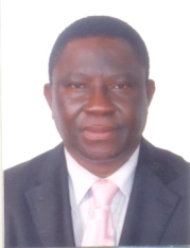 Phone+2348033154400; 08059126798Emailvchude@yahoo.co.ukDate of Birth24th October, 1951Marital StatusMarriedNumber of ChildrenFiveDriving LicenceYesProfileA dynamic administrative manager and erudite scholar of repute with credit to over 150 publications in many scientific journals, Proceedings and Chapters in books of international standing spread across the United State of America (USA), United Kingdom (UK), Belgium, India, Pakistan, The Netherlands, Canada, Germany, Trinidad, Japan and Nigeria. Over 80 of these are in Journal publications in the areas of soil fertility, plant nutrition, fertilizer formulation and assessment. In addition, one of the most widely travelled Soil Scientist in Nigeria and has also been a key speaker at numerous National and International seminars and conferences on the nature and status of Soil Science in Nigeria across continents in countries such as Germany, Brazil, USA, Niger, Togo, Netherlands, Burkina-Faso, Australia, Italy, Kenya, China, Korea, Colombia, Israel just to mention a few. The Vice President elect of the Global Soil Partnership (GSP) Food and Agriculture Organisation (FAO) of the United Nations (UN) and the Chairperson, African Soil Partnership (AfSP), GSP FAO of UN.Key SkillsExcellent administrative manager with profound organisational and time management skills Able to work effectively while providing a professional agricultural and friendly service to wide range of stakeholders.Excellent language skills (English, Igbo, Hausa and Yoruba) both written and oral.Motivational speaker with highly influencing palpable drive for success. Knowledge of Microsoft Word, Excel and Outlook Applications.Ph D (Agronomy)University of Ibadan, IbadanSeptember, 1983M Sc (Agronomy)University of Ibadan, IbadanSeptember, 1980BSc (Plant Nutrition – 2nd Class Upper Division)University of Nigeria NsukkaJune, 1976West African School Certificate (Grade One)Federal Government College, SokotoYearPositionName of Organisation/Institution2015 to dateVice President Global Soil PartnershipGlobal Soil Partnership, Food and Agriculture Organisation of the United Nations, Rome2015 to dateChairperson, African Soil Partnership (AfSP)Global Soil Partnership, Food and Agriculture Organisation of the United Nations, Rome2015 to dateFAO/GSP Focal Person in NigeriaGlobal Soil Partnership, Food and Agriculture Organisation of the United Nations, Rome2014 to dateSoilDoc Coordinator | NigeriaThe Agriculture and Food Security Center, Earth Institute, Columbia University, United States of America2009 to dateHead of Component, Agricultural Productivity Enhancement National Programme for Food Security2002 to 2009National Facilitator, Soil Fertility Initiative (SFI)National Programme for Food Security1995 to 2002Member of the University SenateAhmadu Bello University, Zaria, Nigeria1994 to 2000Head of Department of Soil Science, Institute for Agricultural Research/Faculty of Agriculture, Ahmadu Bello UniversityAhmadu Bello University, Zaria1987 to 1994Senior Lecturer, Department of Soil Science, Institute for Agricultural Research/Faculty of Agriculture, Ahmadu Bello UniversityAhmadu Bello University, Zaria, Nigeria1983 to 1985Principal Research OfficerCocoa Research Institute of Nigeria, Ibadan, Nigeria1980 to 1983Senior Research OfficerCocoa Research Institute of Nigeria, Ibadan, Nigeria1978 to 1979Research Officer-in-TrainingCocoa Research Institute of Nigeria, Ibadan, Nigeria1977 to 1978Agricultural Officer  Tomas Irrigation Project, Kano State Ministry of Agriculture, Danbata, Kano State, Northern Nigeria1976 to 1977Lecturer in Chemistry, English Language and Soil Science.Institute of Agriculture, Kaba, Ahmadu Bello University, Zaria, NigeriaFamily nameNIANGFirst namesFATIMATADate of birth24 February 1971NationalitySenegaleseCivil statusMarried 	Profil	Ms. Fatimata Niang Diop is graduated of Cheikh Anta Diop University in Dakar where she obtained a Masters degree in Natural Sciences and a PhD in Environmental Sciences. Currently Dr Fatimata Niang-Diop is a teacher and researcher at the Institute of Environmental Sciences (ISE) where she specializes in Ecology, Biodiversity and Sustainable Use of Forest Resources. She is responsible of the Biodiversity course and she is actively involved in the preparation of national biodiversity reports (national reports on the implementation of the Convention on Biological Diversity, National Strategy and Action Plan for biodiversity and National report on forest resources.Speaking and writing french and english, author of fifteen publications, including six in international journals with a reading committee, Ms. Diop has 10 years of experience in coordinating research projects on Biodiversity and Sustainable Use of natural resources in West Africa.EducationEducationEducationDatesInstitutionDegree2002 – 2005Université Cheikh Anta Diop de Dakar (Senegal)Doctorate in Environmental Sciences1998 – 2001Université Cheikh Anta Diop de Dakar (Senegal)M.Sc. in Environmental Sciences1992-1997Université Cheikh Anta Diop de Dakar (Senegal)B.Sc.  in Natural SciencesPublications and reports2016. National Biodiversity Strategy and Action plan2014. Fifth national report on biodiversity2010. Fourth national report on biodiversityNiang-Diop F, Diop M, S Sambou, Bonache C, Guiro I, Dieng S, Sambou B, Aubrey W, McGhee W, Lykke AM. 2013. L’agroforesterie: un outil d’aide à la conservation de la biodiversité, à la séquestration du carbone et à l’amélioration des conditions de subsistance, submitted to Bois et Forêts des Tropiques.Bonache C, Niang-Diop F, Guiro I, Sambou B. 2013. Dynamics and regeneration potential of a tropical dry forest in southwest Senegal: Implications for ecological restoration and management, in prep. for Forest Ecology and managementLykke AM, Niang-Diop F, Diop M, Guiro I, Dieng S, Sambou S, Sambou B, Aubrey W & McGhee W. 2013. Optimizing the value of carbon projects using local knowledge in West Africa, under publication in Africa focus.Diop M, B Sambou, Goudiaby A, I and Guiro Niang-Diop F. 2011. Plant resources and social preferences in the rural area of Senegal, Woods and Forests of the Tropics, 2011 No. 310 (4).Niang-Diop F, M A Lykke, B. Sambou 2011 - Natural regeneration of Cordyla pinnata in a savannah subjected to fire and grazing, Drought journal, vol 22, Number3, 186-191.Niang-Diop F, Sambou B, A M. 2010 Lykke - Difficulty of natural regeneration of Prosopis africana: factors affecting germination, International Journal of Biological and Chemical Sciences, Vol. 4, pp. 1693-1705.Niang Diop F. 2005. Study of factors limiting natural regeneration of woody species in the Fathala forest, Doctorate degree in Environmental Sciences, University Cheikh Anta Diop in Dakar, Senegal.Niang Diop F. 2001. Status and annual dynamics of natural regeneration of woody species in the Fathala forest, MA in Environmental Sciences, University Cheikh Anta Diop in Dakar, Senegal, 2001.Niang-Diop F, Sambou S, Bonache C, Dieng S D, Diop M 2013. Trees populations structure, productivity and harvesting threshold in Saloum area (Fatick Region), delivrable 6.1.1. Understanding and combating desertification to mitigate its impact on ecosystem services (UNDESERT)- EU FP7 EnvironmentSambou B., Goudiaby A, Niang Diop F, Gampika D N, Nzengue F, Gomis F. 2013. Etat de la biodiversité végétale de la zone de Mako, rapport de consultation, Earth System.Niang Diop F, Guiro I, Diop M. 2013.Biodiversité au Sénégal : potentialités, importance, causes de perte et conséquences, rapport diagnostic pour la mise à jour de la Stratégie et plan d’action nationale sur la biodiversitéNiang-Diop F, Sambou S, Bonache C, Dieng S D, Diop M 2013. Trees populations structure, productivity and harvesting threshold in Saloum area (Fatick Region), delivrable 6.1.1. Understanding and combating desertification to mitigate its impact on ecosystem services (UNDESERT)- EU FP7 EnvironmentSambou B., Goudiaby A, Niang Diop F, Gampika D N, Nzengue F, Gomis F. 2013. Etat de la biodiversité végétale de la zone de Mako, rapport de consultation, Earth System.Niang Diop F, Guiro I, Diop M. 2013.Biodiversité au Sénégal : potentialités, importance, causes de perte et conséquences, rapport diagnostic pour la mise à jour de la Stratégie et plan d’action nationale sur la biodiversitéNiang Diop F. 2012. ARLOMOM : un projet de lute contre le changement climatique et la pauvreté, Forum scientifique sur la protection de l’Environnement et le Développement Durable – DAKARNiang Diop F. 2012. Gestion Durable des Ressources Naturelles : cas du projet ARLOMOM, Symposium International sur Population-Développement et Changement climatique- DAKARNiang Diop F. et al. 2012. ARLOMOM project design document, UNDESERT / ISE.Niang Diop F. et al. 2011. Project Idea Note of ARLOMOM project (Local Trees for a better World), UNDESERT/ ISE.Diop, M., Niang-Diop F., Guiro, I., L. Kane, 2011. Vulnerability of biodiversity to climate change in the coastal area of the Saloum Delta (Senegal), Project INTAC (Mainstreaming Adaptation to Climate Change in Sustainable Development in Senegal).Niang Diop F. et al. 2011. Project Idea Note of ARLOMOM project (Local Trees for a better World), UNDESERT/ ISE.Niang Diop F. et al. 2011. Land management system of ARLOMOM project, UNDESERT / ISE.Niang Diop F. 2011. Local trees for a Better World: ARLOMOM poster, UNDESERT / ISE.Sambou B, Diop M, Niang-Diop F, C Mbow, Goudiaby A, Guiro I. 2010. Fourth national report on the implementation of the Convention on Biodiversity in Senegal, 131 pages.Niang-Diop F. and al.2010. Freshwater biodiversity of the Gambia River Basin, Wetlands International Africa.Niang-Diop F.2010. Lessons learned from the implementation of the project "Biodiversity Assessment of Freshwater in Africa, Wetlands International Africa.Niang-Diop F. and al.2010. Preliminary plan for monitoring the biodiversity of Freshwaters of the Gambia River Basin, Wetlands International Africa.Niang-Diop F. & Ouedraogo L. 2009 - Aquatic plants of western Africa, in Chapter Freshwater Biodiversity of Western Africa, IUCN.Niang-Diop F.2010. Development of a training module on monitoring of aquatic plants, Wetlands International Africa.Sambou B., A. Goudiaby, M. Diop, Guiro I. Niang Diop F.2010. A participatory management plan of Patako forest, SUN Project / ISE.Niang-Diop F.2009. Invasive plants: a threat to biodiversity, LIFE Magazine (Green-Environmental Information), No. 12, Faculty of Science and Technology, University Cheikh Anta Diop in Dakar (Senegal).Niang Diop F. In 2008. Conservation status of freshwater plants of West Africa, IUCN report, 2008.Niang Diop F. 2005. List of freshwater plants of West Africa, Wetlands International Africa report.Sambou B., A. Goudiaby, Mbow C., A. Camara, N. Ndour, Niang F., L. Kane (2001). Contribution to the choice of woody plant species for reforestation in Senegal. Symposium report, 27 pages.Sambou B., A. Goudiaby, Mbow C., A. Camara, N. Ndour, Niang F., L. Kane (2001). Ethnobotanical and ecological characteristics of some species for reforestation in Senegal, Symposium Report, 9 pages.Sambou B., A. Goudiaby, Mbow C., A. Camara, N. Ndour, Niang F., L. Kane (2001). Vegetation types in Senegal, Symposium Report, 15 pages.	Language skills		Language skills		Language skills		Language skills	LanguageReadingSpeakingWritingFrenchExcellentExcellentExcellentEnglishGoodGoodGood